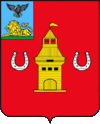 РОССИЙСКАЯ ФЕДЕРАЦИЯБЕЛГОРОДСКОЙ ОБЛАСТИМУНИЦИПАЛЬНЫЙ СОВЕТ ШЕБЕКИНСКОГО РАЙОНАБЕЛГОРОДСКОЙ ОБЛАСТИзаседания Муниципального совета первого созываР Е Ш Е Н И Еот  25 декабря 2014г.                                                       № 1О бюджете муниципального района«Шебекинский район и город Шебекино»Белгородской области на 2015 год  и на плановый период 2016 и 2017 годов (второе чтение)В соответствии с Бюджетным Кодексом Российской Федерации, Федеральным законом от  06.10.2003 года №131-ФЗ «Об общих принципах организации местного самоуправления в Российской  Федерации», согласно положения о бюджетном устройстве и бюджетном процессе в Шебекинском районе, утверждённом решением Муниципального совета муниципального района «Шебекинский район и город Шебекино» от 26 октября 2012 года №1, Уставом Шебекинского района Муниципальный совет Шебекинского района  решил:принять проект бюджета муниципального района «Шебекинский район и город Шебекино» Белгородской области на 2015 год и на плановый период 2016 и 2017 годов во втором чтении:Статья 1.  Основные характеристики  бюджета муниципального района «Шебекинский район и город Шебекино» Белгородской области (далее – бюджет муниципального района) на 2015 год и плановый период 2016 и 2017 годов1. Утвердить основные характеристики бюджета муниципального района на 2015 год:прогнозируемый общий объем доходов бюджета муниципального района  в сумме 2 483 940 тыс. рублей;общий объем расходов бюджета муниципального района в сумме   2 483 940 тыс. рублей;верхний предел муниципального внутреннего долга Шебекинского района на 1 января 2016 года в сумме 45 000 тыс. рублей, согласно приложению 1 к настоящему решению;	2.  Утвердить основные характеристики бюджета муниципального района на 2016 и 2017 годы:прогнозируемый общий объем доходов бюджета муниципального района  на 2016 год в сумме 2 047 909 тыс. рублей и на 2017 год в сумме   2 128 124 тыс. рублей;общий объем расходов бюджета муниципального района  на 2016 год в сумме 2 047 909 тыс. рублей и 2 128 124 тыс. рублей на 2017 год;верхний предел муниципального внутреннего долга Шебекинского района на 1 января 2017 года в сумме 25 000 тыс. рублей и на 1 января 2018 года в сумме 25 000 тыс. рублей, согласно приложению 2 к настоящему решению.Утвердить источники внутреннего финансирования дефицита бюджета муниципального района на 2015 год согласно приложению 3 к настоящему решению. 1.Утвердить перечень главных администраторов доходов бюджета муниципального района – органов местного самоуправления, муниципальных учреждений Шебекинского района согласно приложению  4 к настоящему решению. Закрепить источники доходов  бюджета муниципального района за главными администраторами доходов бюджета муниципального района, наделив их бюджетными полномочиями, предусмотренными статьей 160.1 Бюджетного кодекса Российской Федерации, с правом передачи их подведомственным администраторам доходов.	2. Утвердить перечень главных администраторов доходов бюджета муниципального района – территориальных органов федеральных органов исполнительной власти, органов государственной власти Белгородской области согласно приложению 5 к настоящему решению.	3. Утвердить перечень главных администраторов доходов областного бюджета в 2015 году – органа местного самоуправления муниципального района  согласно приложению 6 к настоящему решению.4. Утвердить перечень главных администраторов источников внутреннего финансирования  дефицита бюджета муниципального района-органов местного самоуправления Шебекинского района согласно приложению 7  к  настоящему решению.	5. В случаях изменения в 2015 году  и плановом периоде 2016-2017 годов состава и (или) функций главных администраторов доходов бюджета муниципального района или главных администраторов источников внутреннего финансирования дефицита бюджета муниципального района, а также изменения принципов назначения и присвоения, структуры кодов классификации доходов и источников финансирования дефицита бюджета, комитет финансов и бюджетной политики администрации Шебекинского района вправе своим приказом вносить соответствующие изменения в перечни  главных администраторов, а также в состав закрепленных за ними кодов классификации доходов бюджета муниципального района или классификации источников внутреннего финансирования дефицита бюджета муниципального района без внесения изменений в решение Муниципального совета о бюджете.1.Средства, полученные казенными учреждениями Шебекинского района  Белгородской области от приносящей доход деятельности, учитываются на лицевых счетах, открытых им в Отделе № 20 Управления Федерального Казначейства по Белгородской области на счете № 40703 с последующим перечислением на счет № 40101 и в доход бюджета в соответствии со сметами доходов и расходов по средствам, полученным от приносящей доход деятельности, утвержденными главными распорядителями средств бюджета муниципального района, в пределах остатков средств на их лицевых счетах, если иное не предусмотрено настоящим решением. 2.Средства, полученные от оказания платных услуг, не могут направляться казенными учреждениями муниципального образования «Шебекинский район и город Шебекино» Белгородской области  на создание других организаций, покупку ценных бумаг и размещаться на депозитах в кредитных организациях.  3. Установить, что заключение и оплата казенными учреждениями  Шебекинского района Белгородской области договоров, исполнение которых осуществляется за счет средств от предпринимательской и иной приносящей доход деятельности, производится в пределах утвержденных смет доходов и расходов.              Статья 5. Бюджетные ассигнования бюджета муниципального                                района на 2015 год и на плановый период 2016 и 2017                     годов1.  Утвердить общий объем бюджетных ассигнований на исполнение публичных нормативных обязательств на 2015 год  сумме 399 330 тыс.рублей, на 2016 год в сумме 426 986 тыс.рублей и на 2017 год в сумме 445 097 тыс.рублей.            2.Утвердить ведомственную структуру расходов бюджета муниципального района:   на 2015 год согласно приложению 11 к настоящему решению;   на плановый период 2016 и 2017 годов согласно приложению 12 к настоящему решению.   3. Утвердить в пределах общего объема расходов, установленного статьей 1 настоящего решения, распределение бюджетных ассигнований по разделам и подразделам, целевым статьям (муниципальным программам Шебекинского района и непрограммным направлениям деятельности), группам видов расходов  классификации  расходов бюджета и видам расходов классификации расходов бюджета:  на 2015 год согласно приложению 13 к настоящему решению;на плановый период 2016 и 2017 годов согласно приложению 14 к настоящему решению.    4.  Утвердить распределение бюджетных ассигнований по целевым статьям (муниципальным программам Шебекинского района и непрограммным направлениям деятельности), группам видов расходов, разделам, подразделам классификации расходов бюджета:на 2015 год согласно приложению 15 к настоящему решению;на плановый период 2016 и 2017 годов согласно приложению 16 к настоящему решению. Муниципальные программы Шебекинского района подлежат приведению в соответствие с настоящим решением не позднее двух месяцев со дня вступления настоящего решения в силу.5. Утвердить распределение бюджетных ассигнований по разделам, подразделам классификации расходов на осуществление капитальных вложений в объекты муниципальной собственности, включаемые в муниципальные программы Шебекинского района:на 2015 год согласно приложению 17 к настоящему решению.6. Субсидии юридическим лицам, индивидуальным предпринимателям, физическим лицам – производителям товаров, работ, услуг, предусмотренные настоящим решением, предоставляются в порядке, установленном нормативно-правовыми актами администрации Шебекинского района.7. Обеспечить в 2015 году первоочередное финансирование следующих расходных обязательств:      оплату труда работникам муниципальных казенных учреждений;      публичных нормативных обязательств (социальные выплаты, компенсационные выплаты и т.д.);      оплату жилищно-коммунальных услуг;      субсидий автономным и бюджетным учреждениям при выполнении муниципального задания;      100 процентов от бюджетных обязательств по выплате дотаций на выравнивание бюджетной обеспеченности поселений и субвенций бюджетам поселений на осуществление полномочий по расчету на 2015 год.  Статья 6. Особенности использования бюджетных ассигнований наобеспечение деятельности муниципальных органов и муниципальных учреждений Шебекинского района1. Администрация Шебекинского района не вправе принимать решения, приводящие к увеличению в 2015 году численности муниципальных служащих и работников районных казенных учреждений.2. Рекомендовать органам местного самоуправления поселений не принимать в 2015 году решения, приводящие к увеличению штатной численности муниципальных служащих, работников муниципальных казенных учреждений.      Статья 7. Бюджетные  инвестиции   в  объекты   муниципальной                              собственности Шебекинского района1. Порядок осуществления бюджетных инвестиций в объекты капитального строительства муниципальной собственности Шебекинского района в форме капитальных вложений устанавливается нормативными правовыми актами администрации Шебекинского района в рамках реализации соответствующих программ Шебекинского района.1. Утвердить объем безвозмездных поступлений в доход муниципального бюджета:в 2015 году в сумме  2 017 493 тыс. рублей, в том числе ожидаемую дотацию из областного бюджета в сумме  282 528 тыс. рублей, согласно приложению 8  «Межбюджетные трансферты муниципального бюджета,получаемые от других бюджетов бюджетной системы Российской Федерации в 2015 году» к настоящему решению;в 2016 году в сумме  1 565 252 тыс. рублей, в том числе ожидаемую дотацию из областного бюджета в сумме 262 751  тыс. рублей и в 2017 году в сумме 1 616 869 тыс. рублей, в том числе ожидаемую дотацию из областного бюджета в сумме 244 358 тыс. рублей, согласно приложению 9 к настоящему решению;        2. Утвердить распределение межбюджетных трансфертов, предоставляемых бюджетам поселений:на 2015 год согласно приложению 18 к настоящему решению;на плановый период 2016 и 2017 годов согласно приложению 19 к настоящему решению. 3. Утвердить распределение дотаций на выравнивание бюджетной обеспеченности  поселений на 2015 год в сумме 67 676 тыс. рублей, согласно таблице 1 приложения 18, на 2016 год в сумме 76 082 тыс.рублей, на 2017 год – в сумме  87 088 тыс.рублей, согласно таблице 1приложения 19.	4. Утвердить объем межбюджетных трансфертов, выделяемых из бюджетов поселений на финансирование расходов, связанных с передачей полномочий органам местного самоуправления муниципального района на 2015 год в сумме 48 150 тыс. рублей, согласно таблицы 1 приложения 20,  на 2016 год – 48 246 тыс.рублей и на 2017 год – 48 256 тыс.рублей, согласно таблицы 2 приложения 20 к настоящему решению.5.  Оплата услуг почтовой связи и банковских услуг по выплате денежных средств гражданам в рамках обеспечения мер социальной поддержки может осуществляется за счет соответствующих субвенций, предоставляемых бюджету муниципального района.6. Установить, что в 2015 году операции с межбюджетными трансфертами, предоставляемыми из областного бюджета в форме субсидий и субвенций и иных межбюджетных трансфертов, имеющих целевое назначение, в рамках исполнения бюджета муниципального района учитываются на лицевых счетах, открытых получателями средств бюджета муниципального района в Отделе № 20  Управления Федерального Казначейства по Белгородской области. При передаче указанных межбюджетных трансфертов из бюджета муниципального района бюджетам поселений операции с указанными межбюджетными трансфертами учитываются на лицевых счетах, открытых получателями средств бюджетов поселений в Отделе №20  Управления Федерального Казначейства по Белгородской области.	7. Предоставление субвенций и субсидий осуществляется в порядке, установленном администрацией Шебекинского района.	Администрация Шебекинского района вправе в пределах средств, на основе отчетов поселений, ежеквартально перераспределять размеры субвенций и субсидий между поселениями. Статья 9. Резервный фонд администрации Шебекинского районаУстановить размер резервного фонда администрации Шебекинского района на 2015 год в сумме 5 427 тыс. рублей, на 2016 год в сумме 9 387 тыс. рублей и на 2017 год в сумме 9 617 тыс. рублей.Статья 10. Бюджетные кредиты1. Установить, что в 2015 году бюджетные кредиты городскому и сельским поселениям Шебекинского района предоставляются из бюджета муниципального района «Шебекинский район и город Шебекино» Белгородской области в пределах общего объема бюджетных ассигнований.          2. Продлить на 2015 год Положение и соглашение «О предоставлении бюджетных кредитов из бюджета Шебекинского района для покрытия временного кассового разрыва городского и сельских поселений».         3. Установить в 2015 году плату за пользование бюджетными кредитами в размере одной второй ставки рефинансирования Центрального банка Российской Федерации, действующей на день заключения договора о предоставлении бюджетного кредита.        4. Установить что в 2015 году муниципальному образованию «Шебекинский район и город Шебекино» бюджетный кредит может предоставляться из областного бюджета на следующие цели:- для частичного покрытия дефицита бюджета муниципального района;- для покрытия временного кассового разрыва возникающего при исполнении бюджета Шебекинского района.        5. Привлечение, использование и возврат бюджетного кредита  из областного бюджета осуществляется в соответствии со ст.93.6 Бюджетного кодекса РФ, постановлением Правительства Белгородской области № 721-пп от 23.08.2013г и законом Белгородской области «Об областном бюджете на 2015 год и плановый период 2016 и 2017 годов».Утвердить в составе расходов  муниципального  бюджета  бюджетные ассигнования на обслуживание  муниципального внутреннего долга Шебекинского района на 2015 год в сумме 2 370 тыс. рублей,  на 2016 год в сумме 1779,1 тыс. рублей.Установить предельный объем расходов на обслуживание внутреннего муниципального долга  Шебекинского района на  2015 год в сумме 2 370 тыс. рублей, на 2016 год в сумме 1779,1 тыс. рублей.1.Администрация Шебекинского района вправе осуществлять муниципальные внутренние заимствования с целью:	финансирования дефицита бюджета;	погашения муниципальных долговых обязательств.	   2. Утвердить Программу муниципальных внутренних заимствований Шебекинского района на 2015 год согласно приложению 21 к настоящему решению.Установить верхний предел муниципального долга Шебекинского района по муниципальным гарантиям Белгородской области в валюте Российской Федерации на 1 января 2016 года в сумме 25 000 тыс. рублей, на 1 января 2017 года в сумме 25 000 тыс. рублей, на 1 января 2018 года в сумме 25 000 тыс. рублей.Утвердить Программу муниципальных гарантий Шебекинского района в валюте Российской Федерации на 2015 год согласно приложению 10 к настоящему решению.	Установить предельный объем муниципального внутреннего долга Шебекинского района  на 2015 год в сумме  275 462 тыс. рублей, на 2016 год в сумме  284 071 тыс. рублей и на 2017 год в сумме  299 959 тыс. рублей.Установить в соответствии с Бюджетным кодексом Российской Федерации следующие основания для внесения изменений в показатели сводной бюджетной росписи, связанные с особенностями исполнения  бюджета муниципального района и (или)  перераспределения бюджетных ассигнований между  главными распорядителями средств бюджета муниципального района без внесения  изменений в решение о бюджете:недостаточность бюджетных ассигнований  для исполнения  публичных нормативных обязательств – с превышением общего объема указанных ассигнований в пределах 5 процентов общего объема бюджетных ассигнований, утвержденных настоящим решением на их исполнение в текущем финансовом году;изменение состава или полномочий (функций) главных распорядителей (подведомственных им  бюджетных учреждений);вступление в силу законов предусматривающих осуществление полномочий органов  местного самоуправления Шебекинского района за счет субвенций из областного бюджета;  исполнение судебных актов, предусматривающих обращение взыскания на средства  бюджета муниципального района;использование средств резервного фонда администрации Шебекинского района и иным образом зарезервированных в составе бюджетных ассигнований средств;распределение бюджетных ассигнований между получателями бюджетных средств на конкурсной основе;перераспределение субвенций и субсидий  между поселениями в соответствии с частью 7 статьи 9 настоящего решения;перераспределение бюджетных ассигнований между текущим финансовым годом и плановым периодом в пределах, предусмотренных главному распорядителю бюджетных средств на соответствующий финансовый год на оказание муниципальных услуг и общего объема бюджетных ассигнований по соответствующим разделам, подразделам, целевым статьям и видам расходов на текущий финансовый год и плановый период;увеличение бюджетных ассигнований по отдельным разделам, подразделам, целевым статьям и видам расходов бюджета за счет экономии по использованию бюджетных ассигнований на оказание муниципальных услуг – в пределах общего объема бюджетных ассигнований, предусмотренных главному распорядителю бюджетных средств на оказание муниципальных услуг при условии, что увеличение бюджетных ассигнований по соответствующему виду расходов не превышает 10 процентов;перераспределение бюджетных ассигнований на финансовое обеспечение публичных нормативных обязательств между разделами, подразделами, муниципальными программами Шебекинского района и непрограммными направлениями деятельности, группами (группами и подгруппами) видов расходов классификации расходов бюджетов в пределах общего объема бюджетных ассигнований, предусмотренного главному распорядителю бюджетных средств на исполнение публичных нормативных обязательств в текущем финансовом году;получение субсидий, субвенций, иных межбюджетных трансфертов и безвозмездных поступлений от физических и юридических лиц, имеющих целевое назначение, сверх объемов, утвержденных настоящим решением, а также в случае сокращения (возврата при отсутствии потребности) указанных средств; изъятие в бесспорном порядке бюджетных средств, использованных не по целевому назначению;перераспределение бюджетных ассигнований между видами источников финансирования дефицита бюджета при образовании экономии в ходе исполнения бюджета в пределах общего объема бюджетных ассигнований по источникам финансирования дефицита бюджета;в случае проведения реструктуризации муниципального долга Шебекинского района;в случае изменения типа муниципальных учреждений Шебекинского района и организационно-правовой формы муниципальных унитарных предприятий Шебекинского района;увеличения бюджетных ассигнований текущего финансового года на оплату заключенных муниципальных контрактов на поставку товаров, выполнение работ, оказание услуг,  подлежащих в соответствии с условиями этих муниципальных контрактов оплате в отчетном финансовом году, в объеме, не превышающем остатка неиспользованных на начало текущего финансового года бюджетных ассигнований, на исполнение указанных муниципальных контрактов.1. Неиспользованные целевые средства, переданные из бюджета муниципального района в поселения, по состоянию на 1 января 2015 года, образовавшиеся в связи с неполным использованием бюджетных ассигнований, утвержденных решением Муниципального совета от 27.12.2013 г. №2 «О бюджете муниципального района «Шебекинский район и город Шебекино» Белгородской области на 2014 год и на плановый период 2015 и 2016 годов», подлежат возврату в бюджет муниципального района в соответствии с действующим законодательством.Настоящее решение вступает в силу с 1 января 2015 года. ПредседательМуниципального совета                                                                    Ф. Тарасов                                                                                           Приложение  1                                                                                           к решению          Муниципального совета                                                    Шебекинского района				                   от 25 декабря № 1Верхний предел муниципального долга Шебекинского района по состоянию на 1 января 2016 года 									(тыс. рублей)Приложение  2					                                                           к решению            Муниципального совета                                                    Шебекинского района				                    от 25 декабря № 1Верхний предел муниципального долга Шебекинского района на 1 января 2017 года и  1 января 2018 года									(тыс. рублей)                                                                                       Приложение 4                                                                                          к решению                                                          Муниципального совета                                                                              Шебекинского района                                                                                           от 25 декабря № 1Перечень главных администраторов доходов бюджета  муниципального района  - органов местного самоуправления, муниципальных учреждений  Шебекинского района                                                                      Приложение  5                                                                    к  решению                                                                      Муниципального совета                                                                     Шебекинского района                                                                          от 25 декабря № 1Перечень главных администраторов (администраторов) доходов бюджета муниципального района -территориальных органов федеральных органов исполнительной власти, органов государственной власти Белгородской области                                                                                       Приложение  6                                                                                        к решению                                                                 Муниципального совета                                                                              Шебекинского  района                                                                                          от 25 декабря № 1Перечень главных администраторов доходов областного бюджета - органа местного самоуправления муниципального районаПеречень главных администраторов источников внутреннего финансирования дефицита  бюджета муниципального района -органов местного самоуправления Шебекинского районаСтатья 2.Источники внутреннего финансирования дефицита муниципального районаСтатья 3.Главные администраторы доходов бюджета муниципального районаСтатья 4.Особенности использования средств, получаемых от оказания платных услуг, автономными, бюджетными и казенными учреждениями Шебекинского районаСтатья 8.Межбюджетные трансфертыСтатья 11.Обслуживание муниципального внутреннего долга Шебекинского районаСтатья 12.Муниципальные внутренние заимствования муниципального района «Шебекинский район и город Шебекино» Белгородской областиСтатья 13.Муниципальные гарантии Шебекинского районаСтатья 14.Предельный объем муниципального внутреннего долга Шебекинского района.Статья 15.Особенности организации исполнения  бюджета муниципального района в 2015 годуСтатья 16.Особенности исполнения  бюджета муниципального района в 2015 годуСтатья 17.Вступление в силу настоящего  решения№п/пНаименование вида муниципального долгового обязательства Шебекинского районаОбъем муниципального долгового обязательства по состоянию на  1 января 2016 года1Кредиты, полученные  Шебекинским районом от кредитных организаций20 0002Муниципальные гарантии25 000  Итого верхний предел муниципального внутреннего долга Шебекинского района по состоянию на 1 января 2016 года, в том числе по муниципальным гарантиям45 00025 000№п/пНаименование вида муниципального долгового обязательства Шебекинского районаОбъем муниципального долгового обязательства по состоянию на 1 января 2017 годаОбъем муниципального долгового обязательства по состоянию на 1 января 2018 года1Кредиты, полученные  Шебекинским районом от кредитных организаций--2Муниципальные гарантии25 00025 000Итого верхний предел муниципального внутреннего долга Шебекинского района,  в том числе по муниципальным гарантиям25 00025 000 Приложение  3 Приложение  3 Приложение  3к решению к решению к решению Муниципального советаМуниципального советаМуниципального совета                                               Шебекинского района                                               Шебекинского района                                               Шебекинского района                                               Шебекинского района                                               Шебекинского районаот 25 декабря № 1от 25 декабря № 1от 25 декабря № 1Источники внутреннего финансирования дефицита бюджета муниципального района на 2015 годИсточники внутреннего финансирования дефицита бюджета муниципального района на 2015 годИсточники внутреннего финансирования дефицита бюджета муниципального района на 2015 годИсточники внутреннего финансирования дефицита бюджета муниципального района на 2015 годИсточники внутреннего финансирования дефицита бюджета муниципального района на 2015 годИсточники внутреннего финансирования дефицита бюджета муниципального района на 2015 годИсточники внутреннего финансирования дефицита бюджета муниципального района на 2015 годИсточники внутреннего финансирования дефицита бюджета муниципального района на 2015 годИсточники внутреннего финансирования дефицита бюджета муниципального района на 2015 годИсточники внутреннего финансирования дефицита бюджета муниципального района на 2015 годИсточники внутреннего финансирования дефицита бюджета муниципального района на 2015 годИсточники внутреннего финансирования дефицита бюджета муниципального района на 2015 годИсточники внутреннего финансирования дефицита бюджета муниципального района на 2015 годИсточники внутреннего финансирования дефицита бюджета муниципального района на 2015 год(тыс. руб.)(тыс. руб.)(тыс. руб.)(тыс. руб.)(тыс. руб.)(тыс. руб.)(тыс. руб.)п/пКод  главногоадминистратора доходовКод  главногоадминистратора доходовКод бюджетной классификации Код бюджетной классификации Наименование кода группы, подгруппы, статьи, вида источника внутреннего  финансирования дефицитов бюджетов, кода классификации операций сектора государственного управления, относящихся к источникам внутреннего  финансирования дефицитов бюджетов Сумма122334586186101 02 00 00 00 0000 00001 02 00 00 00 0000 000Кредиты кредитных организаций в валюте Российской Федерации01.86186101 02 00 00 00 0000 70001 02 00 00 00 0000 700Получение кредитов от кредитных организаций в  валюте Российской Федерации20 00086186101 02 00 00 05 0000 71001 02 00 00 05 0000 710Получение кредитов от кредитных организаций бюджетами муниципальных районов в валюте Российской Федерации20 00086186101 02 00 00 00 0000 80001 02 00 00 00 0000 800Погашение кредитов, предоставленных кредитными организациями в валюте Российской Федерации20 00086186101 02 00 00 05 0000 81001 02 00 00 05 0000 810Погашение бюджетами муниципальных районов  кредитов от кредитных организаций в валюте  Российской Федерации20 00086186101 05 00 00 00 0000 00001 05 00 00 00 0000 000Изменение  остатков средств на счетах по учету средств бюджета086186101 05 00 00 00 0000 50001 05 00 00 00 0000 500Увеличение остатков средств бюджетов-2 483 94086186101 05 02 00 00 0000 50001 05 02 00 00 0000 500Увеличение прочих остатков средств бюджетов-2 483 94086186101 05 02 01 00 0000 51001 05 02 01 00 0000 510Увеличение прочих остатков денежных средств бюджетов-2 483 940122334586186101 05 02 01 05 0000 51001 05 02 01 05 0000 510Увеличение прочих остатков денежных средств бюджетов муниципальных районов-2 483 94086186101 05 00 00 00 0000 60001 05 00 00 00 0000 600Уменьшение остатков денежных средств бюджета2 483 94086186101 05 02 00 00 0000 60001 05 02 00 00 0000 600Уменьшение прочих остатков средств бюджетов2 483 94086186101 05 02 01 00 0000 61001 05 02 01 00 0000 610Уменьшение прочих остатков денежных средств бюджетов2 483 94086186101 05 02 01 05 0000 61001 05 02 01 05 0000 610Уменьшение прочих остатков денежных средств бюджетов муниципальных районов2 483 940Всего средств, направленных на финансирование дефицитаВсего средств, направленных на финансирование дефицитаВсего средств, направленных на финансирование дефицитаВсего средств, направленных на финансирование дефицитаВсего средств, направленных на финансирование дефицита0Код бюджетной классификации Российской ФедерацииКод бюджетной классификации Российской ФедерацииКод бюджетной классификации Российской ФедерацииНаименование главных администраторов доходов бюджета муниципального районаГлавных администраторовдоходовДоходов бюджета муниципального районаДоходов бюджета муниципального районаНаименование главных администраторов доходов бюджета муниципального района1223850Администрация Шебекинского районаАдминистрация Шебекинского районаАдминистрация Шебекинского района8501 08 07150 01 1000 1101 08 07150 01 1000 110Государственная пошлина за выдачу разрешения на установку рекламной конструкции (сумма платежа)8501 08 07150 01 2000 1101 08 07150 01 2000 110Государственная пошлина за выдачу разрешения на установку рекламной конструкции (пени и проценты)8501 08 07150 01 3000 1101 08 07150 01 3000 110Государственная пошлина за выдачу разрешения на установку рекламной конструкции (суммы денежных взысканий (штрафов)8501 08 07150 01 4000 1101 08 07150 01 4000 110Государственная пошлина за выдачу разрешения на установку рекламной конструкции (прочие поступления)8501 13 02995 05 0000 1301 13 02995 05 0000 130Прочие доходы от компенсации затрат  бюджетов муниципальных районов8501 16 21050 05 0000 1401 16 21050 05 0000 140Денежные взыскания (штрафы) и иные суммы, взыскиваемые с лиц, виновных в совершении преступлений, и в возмещение ущерба имуществу, зачисляемые в бюджеты муниципальных районов8501 16 23051 05 0000 1401 16 23051 05 0000 140Доходы от возмещения ущерба при возникновении страховых случаев по обязательному страхованию гражданской ответственности, когда выгодоприобретателями выступают получатели средств бюджетов муниципальных районов12238501 16 32000 05 0000 1401 16 32000 05 0000 140Денежные взыскания, налагаемые в возмещение ущерба, причиненного в результате незаконного или нецелевого использования бюджетных средств (в части бюджетов муниципальных районов)8501 16 90050 05 0000 1401 16 90050 05 0000 140Прочие поступления от денежных взысканий (штрафов) и иных сумм в возмещение ущерба, зачисляемые в бюджеты муниципальных районов 8501 17 01050 05 0000 1801 17 01050 05 0000 180Невыясненные поступления, зачисляемые в бюджеты муниципальных районов8501 17 05050 05 0000 1801 17 05050 05 0000 180Прочие неналоговые доходы бюджетов муниципальных районов8502 02 02008 05 0000 1512 02 02008 05 0000 151Субсидии бюджетам муниципальныхрайонов на обеспечение жильем молодых семей8502 02 02051 05 0000 1512 02 02051 05 0000 151Субсидии бюджетам муниципальных районов на реализацию федеральных целевых  программ8502 02 02077 05 0000 1512 02 02077 05 0000 151Субсидии бюджетам муниципальных районов на софинансирование капитальных вложений в объекты муниципальной собственности8502 02 02085 05 0000 1512 02 02085 05 0000 151Субсидии бюджетам муниципальных районов на  осуществление мероприятий по обеспечению жильем граждан Российской Федерации, проживающих в сельской местности8502 02 02088 05 0001 1512 02 02088 05 0001 151Субсидии бюджетам муниципальных районов на обеспечение мероприятий по капитальному ремонту  многоквартирных домов за счет средств, поступивших от государственной корпорации – Фонда содействия реформированию жилищно-коммунального хозяйства850 2 02 02089 05 0001 151 2 02 02089 05 0001 151Субсидии бюджетам муниципальных районов на обеспечение мероприятий по капитальному ремонту многоквартирных домов за счет средств бюджетов8502 02 02102 05 0000 1512 02 02102 05 0000 151Субсидии бюджетам муниципальных районов на закупку автотранспортных средств и коммунальной техники8502 02 02150 05 0000 1512 02 02150 05 0000 151Субсидии бюджетам муниципальных районов на реализацию программы энергосбережения и повышения энергетической эффективности на период до 2020 года8502 02 02999 05 0000 1512 02 02999 05 0000 151Прочие субсидии бюджетам муниципальных районов8502 02 03007 05 0000 1512 02 03007 05 0000 151Субвенции бюджетам муниципальных районов на составление (изменение) списков кандидатов в присяжные заседатели федеральных судов общей юрисдикции в Российской Федерации8502 02 03024 05 0000 1512 02 03024 05 0000 151Субвенции бюджетам  муниципальных районов на выполнение передаваемых полномочий субъектов Российской Федерации12238502 02 03046 05 0000 1512 02 03046 05 0000 151Субвенции бюджетам  муниципальных районов на возмещение гражданам, ведущим личное подсобное хозяйство, сельскохозяйственным потребительским кооперативам, крестьянским (фермерским) хозяйствам части затрат на уплату процентов по кредитам, полученным в российских кредитных организациях, и займам, полученным в сельскохозяйственных кредитных потребительских кооперативах в 2005-2012 годах на срок до 8 лет8502 02 03069 05 0000 1512 02 03069 05 0000 151Субвенции бюджетам муниципальных районов на обеспечение жильем отдельных категорий граждан, установленных Федеральным законом от 12 января 1995 года № 5-ФЗ «О ветеранах», в соответствии с Указом Президента Российской Федерации от 7 мая 2008 года № 714 «Об обеспечении жильем ветеранов Великой Отечественной войны 1941-1945 годов»8502 02 03070 05 0000 1512 02 03070 05 0000 151Субвенции бюджетам муниципальных районов на обеспечение жильем отдельных категорий граждан, установленных Федеральными законами от 12 января 1995 года № 5-ФЗ «О ветеранах» и от 24 ноября 1995 года  №181-ФЗ «О социальной защите инвалидов в Российской Федерации»8502 02 03077 05 0000 1512 02 03077 05 0000 151Субвенции бюджетам муниципальных районов на обеспечение жильем граждан, уволенных с военной службы (службы), и приравненных к ним лиц8502 02 03115 05 0000 1512 02 03115 05 0000 151Субвенции бюджетам муниципальных районов на возмещение части процентной ставки по долгосрочным, среднесрочным и краткосрочным кредитам, взятым малыми формами хозяйствования8502 02 04012 05 0000 151 2 02 04012 05 0000 151 Межбюджетные трансферты, передаваемые бюджетам муниципальных районов для компенсации  дополнительных расходов, возникших в результате решений, принятых органами власти другого уровня8502 02 04014 05 0000 151 2 02 04014 05 0000 151 Межбюджетные трансферты, передаваемые бюджетам муниципальных районов из бюджетов поселений на осуществление части полномочий по решению вопросов местного значения в соответствии с заключенными соглашениями8502 02 04081 05 0000 1512 02 04081 05 0000 151Межбюджетные трансферты, передаваемые бюджетам муниципальных районов на финансовое обеспечение мероприятий по временному социально-бытовому обустройству лиц, вынужденно покинувших территорию Украины и находящихся в пунктах временного размещения.12238502 02 04999 05 0000 1512 02 04999 05 0000 151Прочие межбюджетные трансферты, передаваемые бюджетам муниципальных районов8502 07 05010  05 0000 1802 07 05010  05 0000 180Безвозмездные поступления от физических и юридических лиц на финансовое обеспечение дорожной деятельности, в том числе добровольных пожертвований, в отношении автомобильных дорог общего пользования  местного значения муниципальных районов8502 07 05020 05 0000 1802 07 05020 05 0000 180Поступления от денежных пожертвований, предоставляемых физическими лицами получателям средств бюджетов муниципальных районов8502 07 05030 05 0000 1802 07 05030 05 0000 180Прочие безвозмездные поступления в бюджеты муниципальных районов8502 18 05010 05 0000 1512 18 05010 05 0000 151Доходы бюджетов муниципальных районов от возврата остатков субсидий, субвенций и иных межбюджетных трансфертов, имеющих целевое назначение, прошлых лет из бюджетов поселений8502 19 05000 05 0000 1512 19 05000 05 0000 151Возврат остатков субсидий, субвенций и иных межбюджетных трансфертов, имеющих целевое назначение, прошлых лет из бюджетов  муниципальных районов860Комитет муниципальной собственности и земельных отношений администрации Шебекинского районаКомитет муниципальной собственности и земельных отношений администрации Шебекинского районаКомитет муниципальной собственности и земельных отношений администрации Шебекинского района8601 08 06000 01 8003 1101 08 06000 01 8003 110Государственная пошлина за совершение действий, связанных с приобретением гражданства Российской Федерации или выходом из гражданства Российской Федерации, а также с въездом в Российскую Федерацию или выездом из Российской Федерации (государственная пошлина за выдачу паспорта, удостоверяющего личность гражданина Российской Федерации за пределами территории Российской Федерации государственная пошлина за выдачу паспорта, удостоверяющего личность гражданина Российской Федерации за пределами территории Российской Федерации (при обращении через многофункциональные центры)8601 08 06000 01 8004 1101 08 06000 01 8004 110Государственная пошлина за совершение действий, связанных с приобретением гражданства Российской Федерации или выходом из гражданства Российской Федерации, а также с въездом в Российскую Федерацию или выездом из Российской Федерации (государственная пошлина за выдачу паспорта, удостоверяющего личность гражданина Российской Федерации за пределами территории Российской Федерации, содержащего электронный носитель информации (паспорта нового поколения) (при обращении через многофункциональные центры)12238601 08 06000 01 8005 1101 08 06000 01 8005 110Государственная пошлина за совершение действий, связанных с приобретением гражданства Российской Федерации или выходом из гражданства Российской Федерации, а также с въездом в Российскую Федерацию или выездом из Российской Федерации (государственная пошлина за выдачу паспорта, удостоверяющего личность гражданина Российской Федерации за пределами территории Российской Федерации, гражданину Российской Федерации в возрасте до 14 лет (при обращении через многофункциональные центры)8601 08 06000 01 8006 1101 08 06000 01 8006 110Государственная пошлина за совершение действий, связанных с приобретением гражданства Российской Федерации или выходом из гражданства Российской Федерации, а также с въездом в Российскую Федерацию или выездом из Российской Федерации (государственная пошлина за выдачу паспорта, удостоверяющего личность гражданина Российской Федерации за пределами территории Российской Федерации, содержащего электронный носитель информации (паспорта нового поколения), гражданину Российской Федерации в возрасте до 14 лет (при обращении через многофункциональные центры)8601 08 06000 01 8007 1101 08 06000 01 8007 110Государственная пошлина за совершение действий, связанных с приобретением гражданства Российской Федерации или выходом из гражданства Российской Федерации, а также с въездом в Российскую Федерацию или выездом из Российской Федерации (государственная пошлина за внесение изменений в паспорт, удостоверяющего личность гражданина Российской Федерации за пределами территории Российской Федерации (при обращении через многофункциональные центры)8601 08 07010 01 8000 1101 08 07010 01 8000 110Государственная пошлина за государственную регистрацию юридического лица, физических лиц в качестве индивидуальных предпринимателей, изменений, вносимых в учредительные документы юридического лица, за государственную регистрацию ликвидации юридического лица и другие юридически значимые действия (при обращении через многофункциональные центры)8601 08 07020 01 8000 1101 08 07020 01 8000 110Государственная пошлина за государственную регистрацию прав, ограничений (обременений) прав на недвижимое имущество и сделок с ним (при обращении через многофункциональные центры)12238601 08 07081 01 8300 1101 08 07081 01 8300 110Государственная пошлина за совершение действий, связанных с лицензированием, с проведением аттестации в случаях, если такая аттестация предусмотрена законодательством Российской Федерации, зачисляемая в федеральный бюджет (государственная пошлина за предоставление лицензии (при обращении через многофункциональные центры)8601 08 07100 01 8034 1101 08 07100 01 8034 110Государственная пошлина за выдачу и обмен паспорта гражданина Российской Федерации (государственная пошлина за выдачу паспорта гражданина Российской Федерации (при обращении через многофункциональные центры)8601 08 07100 01 8035 1101 08 07100 01 8035 110Государственная пошлина за выдачу и обмен паспорта гражданина Российской Федерации (государственная пошлина за выдачу паспорта гражданина Российской Федерации взамен утраченного или пришедшего в негодность (при обращении через многофункциональные центры)8601 08 07141 01 8000 1101 08 07141 01 8000 110Государственная пошлина за государственную регистрацию транспортных средств и иные юридически значимые действия уполномоченных федеральных государственных органов, связанные с изменением и выдачей документов на транспортные средства, регистрационных знаков, водительских удостоверений  (при обращении через многофункциональные центры)8601 11 05013 10 0000 1201 11 05013 10 0000 120Доходы, получаемые в виде арендной платы за земельные участки, государственная собственность на которые не разграничена и которые расположены в границах сельских поселений, а также средства от продажи права на заключение договоров аренды указанных земельных участков8601 11 05013 13 0000 1201 11 05013 13 0000 120Доходы, получаемые в виде арендной платы за земельные участки, государственная собственность на которые не разграничена и которые расположены в границах городских поселений, а также средства от продажи права на заключение договоров аренды указанных земельных участков8601 11 05025 05 0000 1201 11 05025 05 0000 120Доходы, получаемые в виде арендной платы, а также средства от продажи права на заключение договоров аренды за земли, находящиеся в собственности муниципальных районов (за исключением земельных участков муниципальных  бюджетных и автономных учреждений)8601 11 05035 05 0000 1201 11 05035 05 0000 120Доходы от сдачи в аренду имущества, находящегося в оперативном управлении органов управления муниципальных районов и созданных ими учреждений (за исключением имущества муниципальных бюджетных и автономных учреждений)12238601 11 05075 05 0000 1201 11 05075 05 0000 120Доходы от сдачи в аренду имущества, составляющего казну муниципальных районов (за исключением земельных участков)8601 11 07015 05 0000 1201 11 07015 05 0000 120Доходы от перечисления части прибыли, остающейся после уплаты налогов и иных обязательных платежей муниципальных унитарных предприятий, созданных муниципальными районами8601 11 08050 05 0000 1201 11 08050 05 0000 120Средства, получаемые от передачи имущества, находящегося в собственности муниципальных районов (за исключением имущества муниципальных бюджетных и автономных учреждений, а также имущества муниципальных унитарных предприятий, в том числе казенных), в залог, в доверительное управление8601 11 09045 05 0000 1201 11 09045 05 0000 120Прочие поступления от использования имущества, находящегося в собственности муниципальных районов (за исключением имущества муниципальных бюджетных и автономных учреждений, а также имущества муниципальных унитарных предприятий, в том числе казенных)8601 13 02995 05 0000 1301 13 02995 05 0000 130Прочие доходы от компенсации затрат  бюджетов муниципальных районов8601 14 01050 05 0000 4101 14 01050 05 0000 410Доходы от продажи квартир, находящихся в собственности муниципальных районов8601 14 02050 05 0000 4101 14 02050 05 0000 410Доходы от реализации имущества, находящегося в собственности муниципальных районов (за исключением движимого имущества муниципальных бюджетных и автономных учреждений, а также имущества муниципальных унитарных предприятий, в том числе казенных), в части реализации основных средств по указанному имуществу8601 14 02052 05 0000 4101 14 02052 05 0000 410Доходы от реализации имущества, находящегося в оперативном управлении учреждений, находящихся в ведении органов управления муниципальных районов (за исключением имущества муниципальных бюджетных и автономных учреждений), в части реализации основных средств по указанному имуществу8601 14 02053 05 0000 4101 14 02053 05 0000 410Доходы от реализации иного имущества, находящегося в собственности муниципальных районов (за исключением имущества муниципальных бюджетных и автономных учреждений, а также имущества муниципальных унитарных предприятий, в том числе казенных) в части реализации основных средств по указанному имуществу8601 14 02050 05 0000 4401 14 02050 05 0000 440Доходы от реализации имущества, находящегося в собственности муниципальных районов (за исключением имущества муниципальных бюджетных и автономных учреждений, а также имущества муниципальных унитарных предприятий, в том числе казенных), в части реализации материальных запасов по указанному имуществу12238601 14 02052 05 0000 4401 14 02052 05 0000 440Доходы от реализации имущества, находящегося в оперативном управлении учреждений, находящихся в ведении органов управления муниципальных районов (за исключением имущества муниципальных бюджетных и автономных учреждений), в части реализации материальных запасов по указанному имуществу8601 14 02053 05 0000 4401 14 02053 05 0000 440Доходы от реализации иного имущества, находящегося в собственности муниципальных районов (за исключением имущества муниципальных бюджетных и автономных учреждений, а также имущества муниципальных унитарных предприятий, в том числе казенных) в части реализации материальных запасов  по указанному имуществу8601 14  04050 05 0000 4201 14  04050 05 0000 420Доходы от продажи нематериальных активов, находящихся в собственности муниципальных районов8601 14 06013 10 0000 4301 14 06013 10 0000 430Доходы от продажи земельных участков, государственная собственность на которые не разграничена и которые расположены в границах сельских поселений8601 14 06013 13 0000 4301 14 06013 13 0000 430Доходы от продажи земельных участков, государственная собственность на которые не разграничена и которые расположены в границах городских поселений8601 14 06025 05 0000 4301 14 06025 05 0000 430Доходы от продажи земельных участков, находящихся в собственности муниципальных районов (за исключением земельных участков муниципальных  бюджетных и автономных учреждений)8601 16 23051 05 0000 1401 16 23051 05 0000 140Доходы от возмещения ущерба при возникновении страховых случаев по обязательному страхованию гражданской ответственности, когда выгодоприобретателями выступают получатели средств бюджетов муниципальных районов8601 16 32000 05 0000 1401 16 32000 05 0000 140Денежные взыскания, налагаемые в возмещение ущерба, причиненного в результате незаконного или нецелевого использования бюджетных средств (в части бюджетов муниципальных районов)8601 16 90050 05 0000 1401 16 90050 05 0000 140Прочие поступления от денежных взысканий (штрафов) и иных сумм в возмещение ущерба, зачисляемые в бюджеты муниципальных районов8601 17 05050 05 0000 1801 17 05050 05 0000 180Прочие неналоговые доходы бюджетов муниципальных районов8601 17 01050 05 0000 1801 17 01050 05 0000 180Невыясненные поступления, зачисляемые в бюджеты муниципальных районов8602 19 05000 05 0000 1512 19 05000 05 0000 151Возврат остатков субсидий, субвенций и иных межбюджетных трансфертов, имеющих целевое назначение, прошлых лет из бюджетов  муниципальных районов1223861Комитет финансов и бюджетной политики администрации Шебекинского районаКомитет финансов и бюджетной политики администрации Шебекинского районаКомитет финансов и бюджетной политики администрации Шебекинского района8611 11 03050 05 0000 120Проценты, полученные от предоставления бюджетных кредитов внутри страны за счет средств бюджетов муниципальных районовПроценты, полученные от предоставления бюджетных кредитов внутри страны за счет средств бюджетов муниципальных районов8611 13 02995 05 0000 130Прочие доходы от компенсации затрат  бюджетов муниципальных районовПрочие доходы от компенсации затрат  бюджетов муниципальных районов8611 16 18050 05  0000 140Денежные взыскания (штрафы) за нарушение бюджетного законодательства (в части бюджетов муниципальных районов)Денежные взыскания (штрафы) за нарушение бюджетного законодательства (в части бюджетов муниципальных районов)8611 16 18050 05  0001 140Пени за несвоевременную уплату процентов по бюджетным кредитам и (или) за несвоевременное погашение бюджетных кредитов, предоставленных  за счет средств  бюджета муниципального районаПени за несвоевременную уплату процентов по бюджетным кредитам и (или) за несвоевременное погашение бюджетных кредитов, предоставленных  за счет средств  бюджета муниципального района8611 16 18050 05  0002 140Штрафы за нецелевое использование  бюджетных кредитов, предоставленных за счет средств бюджета муниципального районаШтрафы за нецелевое использование  бюджетных кредитов, предоставленных за счет средств бюджета муниципального района8611 16 32000 05 0000 140Денежные взыскания, налагаемые в возмещение ущерба, причиненного в результате незаконного или нецелевого использования бюджетных средств (в части бюджетов муниципальных районов)Денежные взыскания, налагаемые в возмещение ущерба, причиненного в результате незаконного или нецелевого использования бюджетных средств (в части бюджетов муниципальных районов)8611 16 90050 05 0000 140Прочие поступления от денежных взысканий (штрафов) и иных сумм в возмещение ущерба, зачисляемые в бюджеты муниципальных районовПрочие поступления от денежных взысканий (штрафов) и иных сумм в возмещение ущерба, зачисляемые в бюджеты муниципальных районов8611 17 01050 05 0000 180Невыясненные поступления, зачисляемые в бюджеты муниципальных районовНевыясненные поступления, зачисляемые в бюджеты муниципальных районов8611 17 01050 10 0000 180Невыясненные поступления, зачисляемые в бюджеты сельских поселенийНевыясненные поступления, зачисляемые в бюджеты сельских поселений8611 17 01050 13 0000 180Невыясненные поступления, зачисляемые в бюджеты городских поселенийНевыясненные поступления, зачисляемые в бюджеты городских поселений8611 17 05050 05 0000 180Прочие неналоговые доходы бюджетов муниципальных районовПрочие неналоговые доходы бюджетов муниципальных районов8612 02 01001 05 0000 151Дотации бюджетам муниципальных районов на выравнивание бюджетной обеспеченностиДотации бюджетам муниципальных районов на выравнивание бюджетной обеспеченности8612 02 01001 10 0000 151Дотации бюджетам сельских поселений на выравнивание бюджетной обеспеченностиДотации бюджетам сельских поселений на выравнивание бюджетной обеспеченности8612 02 01001 13 0000 151Дотации бюджетам городских поселений на выравнивание бюджетной обеспеченностиДотации бюджетам городских поселений на выравнивание бюджетной обеспеченности8612 02 01009 05 0000 151Дотации бюджетам муниципальных районов на поощрение достижения наилучших показателей деятельности органов местного самоуправленияДотации бюджетам муниципальных районов на поощрение достижения наилучших показателей деятельности органов местного самоуправления8612 02 01009 10 0000 151Дотации бюджетам сельских поселений на поощрение достижения наилучших показателей деятельности  органов местного самоуправленияДотации бюджетам сельских поселений на поощрение достижения наилучших показателей деятельности  органов местного самоуправления8612 02 01009 13 0000 151Дотации бюджетам городских поселений на поощрение достижения наилучших показателей деятельности органов местного самоуправленияДотации бюджетам городских поселений на поощрение достижения наилучших показателей деятельности органов местного самоуправления8612 02 02051 05 0000 151Субсидии бюджетам муниципальных районов на реализацию федеральных целевых  программСубсидии бюджетам муниципальных районов на реализацию федеральных целевых  программ12338612 02 02077 05 0000 151Субсидии бюджетам муниципальных районов на софинансирование капитальных вложений в объекты муниципальной собственностиСубсидии бюджетам муниципальных районов на софинансирование капитальных вложений в объекты муниципальной собственности8612 02 02150 05 0000 151Субсидии бюджетам муниципальных районов на реализацию программы энергосбережения и повышения энергетической эффективности на период до 2020 годаСубсидии бюджетам муниципальных районов на реализацию программы энергосбережения и повышения энергетической эффективности на период до 2020 года8612 02 02999 05 0000 151Прочие субсидии бюджетам муниципальных районовПрочие субсидии бюджетам муниципальных районов8612 02 03003 05 0000 151 Субвенции бюджетам муниципальных районов на государственную регистрацию актов гражданского состоянияСубвенции бюджетам муниципальных районов на государственную регистрацию актов гражданского состояния8612 02 03015 05 0000 151 Субвенции бюджетам  муниципальных районов на  осуществление первичного воинского учета на территориях, где отсутствуют военные комиссариатыСубвенции бюджетам  муниципальных районов на  осуществление первичного воинского учета на территориях, где отсутствуют военные комиссариаты8612 02 03019 05 0000 151Субвенции бюджетам муниципальных районов на осуществление отдельных полномочий в области водных отношенийСубвенции бюджетам муниципальных районов на осуществление отдельных полномочий в области водных отношений8612 02 03024 05 0000 151 Субвенции бюджетам муниципальных районов на выполнение передаваемых полномочий субъектов Российской ФедерацииСубвенции бюджетам муниципальных районов на выполнение передаваемых полномочий субъектов Российской Федерации8612 02 03999 05 0000 151 Прочие субвенции бюджетам  муниципальных районовПрочие субвенции бюджетам  муниципальных районов8612 02 04012 05 0000 151Межбюджетные трансферты, передаваемые бюджетам  муниципальных районов для компенсации дополнительных расходов, возникших в результате решений, принятых органами власти другого уровняМежбюджетные трансферты, передаваемые бюджетам  муниципальных районов для компенсации дополнительных расходов, возникших в результате решений, принятых органами власти другого уровня8612 02 04014 05 0000 151Межбюджетные трансферты, передаваемые бюджетам муниципальных районов из бюджетов поселений на осуществление части полномочий по решению вопросов местного значения в соответствии  с заключенными соглашениямиМежбюджетные трансферты, передаваемые бюджетам муниципальных районов из бюджетов поселений на осуществление части полномочий по решению вопросов местного значения в соответствии  с заключенными соглашениями8612 02 04025 05 0000 151Межбюджетные трансферты, передаваемые бюджетам муниципальных районов на комплектование книжных фондов библиотек муниципальных образованийМежбюджетные трансферты, передаваемые бюджетам муниципальных районов на комплектование книжных фондов библиотек муниципальных образований8612 02 04999 05 0000 151Прочие межбюджетные трансферты, передаваемые бюджетам муниципальных районовПрочие межбюджетные трансферты, передаваемые бюджетам муниципальных районов8612 07 05010  05 0000 180Безвозмездные поступления от физических и юридических лиц на финансовое обеспечение дорожной деятельности, в том числе добровольных пожертвований, в отношении автомобильных дорог общего пользования  местного значения муниципальных районовБезвозмездные поступления от физических и юридических лиц на финансовое обеспечение дорожной деятельности, в том числе добровольных пожертвований, в отношении автомобильных дорог общего пользования  местного значения муниципальных районов8612 07 05020 05 0000 180Поступления от денежных пожертвований, предоставляемых физическими лицами получателям средств бюджетов муниципальных районовПоступления от денежных пожертвований, предоставляемых физическими лицами получателям средств бюджетов муниципальных районов12338612 07 05030 05 0000 180Прочие безвозмездные поступления в бюджеты муниципальных районовПрочие безвозмездные поступления в бюджеты муниципальных районов8612 08 05000 05 0000 180Перечисления из бюджетов муниципальных районов (в бюджеты муниципальных районов) для осуществления возврата (зачета) излишне уплаченных или излишне взысканных сумм налогов, сборов и иных платежей, а также сумм процентов за несвоевременное осуществление такого возврата и процентов, начисленных на излишне взысканные суммыПеречисления из бюджетов муниципальных районов (в бюджеты муниципальных районов) для осуществления возврата (зачета) излишне уплаченных или излишне взысканных сумм налогов, сборов и иных платежей, а также сумм процентов за несвоевременное осуществление такого возврата и процентов, начисленных на излишне взысканные суммы861 2 08 05000 10 0000 180Перечисления  из бюджетов сельских поселений (в бюджеты поселений) для осуществления возврата (зачета) излишне уплаченных или излишне взысканных сумм налогов, сборов и иных платежей, а также сумм процентов за несвоевременное осуществление такого возврата и процентов, начисленных на излишне взысканные суммыПеречисления  из бюджетов сельских поселений (в бюджеты поселений) для осуществления возврата (зачета) излишне уплаченных или излишне взысканных сумм налогов, сборов и иных платежей, а также сумм процентов за несвоевременное осуществление такого возврата и процентов, начисленных на излишне взысканные суммы8612 08 05000 13 0000 180Перечисления из бюджетов городских поселений (в бюджеты городских поселений) для осуществления возврата (зачета) излишне уплаченных или излишне взысканных сумм налогов, сборов и иных платежей, а также сумм процентов за несвоевременное осуществление такого возврата и процентов, начисленных на излишне взысканные суммыПеречисления из бюджетов городских поселений (в бюджеты городских поселений) для осуществления возврата (зачета) излишне уплаченных или излишне взысканных сумм налогов, сборов и иных платежей, а также сумм процентов за несвоевременное осуществление такого возврата и процентов, начисленных на излишне взысканные суммы8612 18 05010 05 0000 151Доходы бюджетов муниципальных районов от возврата остатков субсидий, субвенций и иных межбюджетных трансфертов, имеющих целевое назначение, прошлых лет из бюджетов поселенийДоходы бюджетов муниципальных районов от возврата остатков субсидий, субвенций и иных межбюджетных трансфертов, имеющих целевое назначение, прошлых лет из бюджетов поселений8612 18 05030 05 0000 180Доходы бюджетов муниципальных районов от возврата иными организациями остатков субсидий прошлых летДоходы бюджетов муниципальных районов от возврата иными организациями остатков субсидий прошлых лет8612 19 05000 05 0000 151Возврат остатков субсидий, субвенций и иных межбюджетных трансфертов, имеющих целевое назначение, прошлых лет из бюджетов  муниципальных районовВозврат остатков субсидий, субвенций и иных межбюджетных трансфертов, имеющих целевое назначение, прошлых лет из бюджетов  муниципальных районов871Управление образования администрации Шебекинского  районаУправление образования администрации Шебекинского  районаУправление образования администрации Шебекинского  района8711 13 02995 05 0000 1301 13 02995 05 0000 130Прочие доходы от компенсации затрат  бюджетов муниципальных районов8711 16 32000 05 0000 1401 16 32000 05 0000 140Денежные взыскания, налагаемые в возмещение ущерба, причиненного в результате незаконного или нецелевого использования бюджетных средств (в части бюджетов муниципальных районов)8711 16 90050 05 0000 1401 16 90050 05 0000 140Прочие поступления от денежных взысканий (штрафов) и иных сумм в возмещение ущерба, зачисляемые в бюджеты муниципальных районов 8711 17 01050 05 0000 1801 17 01050 05 0000 180Невыясненные поступления, зачисляемые в бюджеты муниципальных районов8712 02 02051 05 0000 1512 02 02051 05 0000 151Субсидии бюджетам муниципальных районов на реализацию федеральных целевых  программ12238712 02 02141 05 0000 1512 02 02141 05 0000 151Субсидии бюджетам муниципальных районов на реализацию комплексных программ поддержки развития дошкольных образовательных учреждений в субъектах Российской Федерации8712 02 02150 05 0000 1512 02 02150 05 0000 151Субсидии бюджетам муниципальных районов на реализацию программы энергосбережения и повышения энергетической эффективности на период до 2020 года8712 02 02999 05 0000 1512 02 02999 05 0000 151Прочие субсидии бюджетам муниципальных районов8712 02 03021 05 0000 151 2 02 03021 05 0000 151 Субвенции бюджетам  муниципальных районов на ежемесячное денежное вознаграждение за классное руководство8712 02 03024 05 0000 151 2 02 03024 05 0000 151 Субвенции бюджетам  муниципальных районов на выполнение передаваемых полномочий субъектов Российской Федерации8712 02 03029 05 0000 151 2 02 03029 05 0000 151 Субвенции бюджетам  муниципальных районов на компенсацию части родительской платы за содержание ребенка в муниципальных образовательных учреждениях, реализующих основную общеобразовательную программу дошкольного образования8712 02 03033 05 0000 1512 02 03033 05 0000 151Субвенции бюджетам муниципальных районов на оздоровление детей8712 02 03999 05 0000 151 2 02 03999 05 0000 151 Прочие субвенции бюджетам  муниципальных районов  8712 18 05010 05 0000 1802 18 05010 05 0000 180Доходы бюджетов муниципальных районов от возврата бюджетными учреждениями остатков субсидий прошлых лет8712 18 05020 05 0000 1802 18 05020 05 0000 180Доходы бюджетов муниципальных районов от возврата автономными учреждениями остатков субсидий прошлых лет8712 19 05000 05 0000 1512 19 05000 05 0000 151Возврат остатков субсидий, субвенций и иных межбюджетных трансфертов, имеющих целевое назначение, прошлых лет из бюджетов  муниципальных районов873Управление социальной защиты населения администрации Шебекинского районаУправление социальной защиты населения администрации Шебекинского районаУправление социальной защиты населения администрации Шебекинского района8731 13 01995 05 0000 1301 13 01995 05 0000 130Прочие доходы от оказания платных услуг (работ) получателями средств бюджетов муниципальных районов8731 13 02995 05 0000 1301 13 02995 05 0000 130Прочие доходы от компенсации затрат  бюджетов муниципальных районов8731 16 32000 05 0000 1401 16 32000 05 0000 140Денежные взыскания, налагаемые в возмещение ущерба, причиненного в результате незаконного или нецелевого использования бюджетных средств (в части бюджетов муниципальных районов)8731 16 90050 05 0000 1401 16 90050 05 0000 140Прочие поступления от денежных взысканий (штрафов) и иных сумм в возмещение ущерба, зачисляемые в бюджеты муниципальных районов8731 17 01050 05 0000 1801 17 01050 05 0000 180Невыясненные поступления, зачисляемые в бюджеты муниципальных районов12238731 17 05050 05 0000 1801 17 05050 05 0000 180Прочие неналоговые доходы бюджетов муниципальных районов8732 02 02150 05 0000 1512 02 02150 05 0000 151Субсидии бюджетам муниципальных районов на реализацию программы энергосбережения и повышения энергетической эффективности на период до 2020 года8732 02 02999 05 0000 1512 02 02999 05 0000 151Прочие субсидии бюджетам муниципальных районов8732 02 03001 05 0000 1512 02 03001 05 0000 151Субвенции бюджетам муниципальных районов на оплату жилищно-коммунальных услуг отдельным категориям граждан8732 02 03004 05 0000 151 2 02 03004 05 0000 151 Субвенции бюджетам муниципальных районов на осуществление переданного полномочия Российской Федерации по осуществлению ежегодной денежной выплаты лицам, награжденным нагрудным знаком «Почетный донор России»8732 02 03012 05 0000 151 2 02 03012 05 0000 151 Субвенции бюджетам  муниципальных районов на выплаты инвалидам компенсаций страховых премий по договорам обязательного страхования гражданской ответственности владельцев транспортных средств8732 02 03013 05 0000 151 2 02 03013 05 0000 151 Субвенции бюджетам  муниципальных районов на обеспечение мер социальной поддержки реабилитированных лиц и лиц, признанных пострадавшими от политических репрессий8732 02 03020 05 0000 151 2 02 03020 05 0000 151 Субвенции бюджетам  муниципальных районов на выплату единовременного пособия при всех формах устройства детей, лишенных родительского попечения, в семью8732 02 03022 05 0000 151 2 02 03022 05 0000 151 Субвенции бюджетам  муниципальных районов на предоставление гражданам субсидий на оплату жилого помещения и коммунальных услуг8732 02 03024 05 0000 151 2 02 03024 05 0000 151 Субвенции бюджетам  муниципальных районов на выполнение передаваемых полномочий субъектов Российской Федерации8732 02 03027 05 0000 151 2 02 03027 05 0000 151 Субвенции бюджетам  муниципальных районов на содержание ребенка в семье опекуна и приемной семье, а также вознаграждение, причитающееся приемному родителю8732 02 03090 05 0000 1512 02 03090 05 0000 151Субвенции бюджетам муниципальных районов на осуществление ежемесячной денежной выплаты, назначаемой в случае рождения третьего ребенка или последующих детей до достижения ребенком возраста трех лет8732 02 03122 05 0000 1512 02 03122 05 0000 151Субвенции бюджетам муниципальных районов на выплату государственных пособий лицам, не подлежащим обязательному социальному страхованию на случай временной нетрудоспособности и в связи с материнством, и лицам, уволенным в связи с ликвидацией организаций (прекращением деятельности, полномочий физическими лицами)12238732 02 03123 05 0000 1512 02 03123 05 0000 151Субвенции бюджетам муниципальных районов на осуществление переданных полномочий Российской Федерации по предоставлению отдельных мер социальной поддержки граждан, подвергшихся воздействию радиации8732 02 04080 05 0000 1512 02 04080 05 0000 151Межбюджетные трансферты, передаваемые бюджетам муниципальных районов для оказания адресной финансовой помощи гражданам Украины, имеющим статус беженца или получившим временное убежище на территории Российской Федерации и проживающим в жилых помещениях граждан Российской Федерации8732 02 04999 05 0000 1512 02 04999 05 0000 151Прочие межбюджетные трансферты, передаваемые бюджетам муниципальных районов8732 19 05000 05 0000 1512 19 05000 05 0000 151Возврат остатков субсидий, субвенций и иных межбюджетных трансфертов, имеющих целевое назначение, прошлых лет из бюджетов  муниципальных районов875Муниципальное казенное учреждение «Отдел капитального строительства Шебекинского района»Муниципальное казенное учреждение «Отдел капитального строительства Шебекинского района»Муниципальное казенное учреждение «Отдел капитального строительства Шебекинского района»8751 13 02995 05 0000 1301 13 02995 05 0000 130Прочие доходы от компенсации затрат  бюджетов муниципальных районов8751 13 01995 05 0000 1301 13 01995 05 0000 130Прочие доходы от оказания платных услуг (работ) получателями средств бюджетов муниципальных районов8751 16 23051 05 0000 1401 16 23051 05 0000 140Доходы от возмещения ущерба при возникновении страховых случаев по обязательному страхованию гражданской ответственности, когда выгодоприобретателями выступают получатели средств бюджетов муниципальных районов8751 16 32000 05 0000 1401 16 32000 05 0000 140Денежные взыскания, налагаемые в возмещение ущерба, причиненного в результате незаконного или нецелевого использования бюджетных средств (в части бюджетов муниципальных районов)8751 16 90050 05 0000 1401 16 90050 05 0000 140Прочие поступления от денежных взысканий (штрафов) и иных сумм в возмещение ущерба, зачисляемые в бюджеты муниципальных районов8751 17 01050 05 0000 1801 17 01050 05 0000 180Невыясненные поступления, зачисляемые в бюджеты муниципальных районов8751 17 05050 05 0000 1801 17 05050 05 0000 180Прочие неналоговые доходы бюджетов муниципальных  районов8752 02 02021 05 0000 1512 02 02021 05 0000 151Субсидии бюджетам муниципальных районов на осуществление капитального ремонта гидротехнических сооружений, находящихся в муниципальной собственности, и бесхозяйных гидротехнических сооружений 12238752 02 02041 05 0000 1512 02 02041 05 0000 151Субсидии бюджетам муниципальных районов на строительство, модернизацию, ремонт и содержание автомобильных дорог общего пользования, в том числе дорог в поселениях ( за исключением автомобильных дорог федерального значения)8752 02 02051 05 0000 1512 02 02051 05 0000 151Субсидии бюджетам муниципальных районов на реализацию федеральных целевых  программ8752 02 02077 05 0000 1512 02 02077 05 0000 151Субсидии бюджетам муниципальных районов на софинансирование капитальных вложений в объекты муниципальной собственности8752 02 02088 05 0001 1512 02 02088 05 0001 151Субсидии бюджетам муниципальных районов на обеспечение мероприятий по капитальному ремонту многоквартирных домов за счет средств, поступивших от государственной корпорации-Фонда содействия реформированию жилищно-коммунального хозяйства8752 02 02088 05 0002 1512 02 02088 05 0002 151Субсидии бюджетам муниципальных районов на обеспечение мероприятий по переселению граждан из аварийного жилищного фонда за счет средств, поступивших от государственной корпорации- Фонда содействия реформированию жилищно-коммунального хозяйства8752 02 02088 05 0004 1512 02 02088 05 0004 151Субсидии бюджетам муниципальных районов на обеспечение мероприятий по переселению граждан из аварийного жилищного фонда с учетом необходимости развития малоэтажного жилищного строительства за счет средств, поступивших от государственной корпорации- Фонда содействия реформированию жилищно-коммунального хозяйства8752 02 02089 05 0001 1512 02 02089 05 0001 151Субсидии бюджетам муниципальных районов на обеспечение мероприятий по капитальному ремонту многоквартирных домов за счет средств бюджетов8752 02 02089 05 0002 1512 02 02089 05 0002 151Субсидии бюджетам муниципальных районов на обеспечение мероприятий по переселению граждан из аварийного жилищного фонда за счет средств бюджетов8752 02 02089 05 0004 1512 02 02089 05 0004 151Субсидии бюджетам муниципальных районов на обеспечение мероприятий по переселению граждан из аварийного жилищного фонда с учетом необходимости развития малоэтажного жилищного строительства за счет средств бюджетов8752 02 02204 05 0000 1512 02 02204 05 0000 151Субсидии бюджетам муниципальных районов на модернизацию региональных систем дошкольного образования8752 02 03024 05 0000 1512 02 03024 05 0000 151Субвенции бюджетам муниципальных районов на выполнение передаваемых полномочий субъектов Российской Федерации8752 02 03026 05 0000 151 2 02 03026 05 0000 151 Субвенции бюджетам  муниципальных районов на обеспечение жилыми помещениями детей-сирот, детей, оставшихся без попечения родителей, а также детей, находящихся под опекой (попечительством), не имеющих закрепленного жилого помещения12238752 02 03119 05 0000 151 2 02 03119 05 0000 151 Субвенции бюджетам муниципальных районов на предоставление жилых помещений детям-сиротам и детям, оставшимся без попечения родителей, лицам из  их числа по договорам найма специализированных жилых помещений8752 02 04014 05 0000 1512 02 04014 05 0000 151Межбюджетные трансферты, передаваемые бюджетам муниципальных районов из бюджетов поселений на осуществление части полномочий по решению вопросов местного значения в соответствии  с заключенными соглашениями8752 19 05000 05 0000 1512 19 05000 05 0000 151Возврат остатков субсидий, субвенций и иных межбюджетных трансфертов, имеющих целевое назначение, прошлых лет из бюджетов  муниципальных районов878Муниципальное казенное учреждение «Управление культуры, молодёжной политики и туризма Шебекинского района Белгородской области»Муниципальное казенное учреждение «Управление культуры, молодёжной политики и туризма Шебекинского района Белгородской области»Муниципальное казенное учреждение «Управление культуры, молодёжной политики и туризма Шебекинского района Белгородской области»8781 13 02995 05 0000 1301 13 02995 05 0000 130Прочие доходы от компенсации затрат  бюджетов муниципальных районов8781 16 32000 05 0000 1401 16 32000 05 0000 140Денежные взыскания, налагаемые в возмещение ущерба, причиненного в результате незаконного или нецелевого использования бюджетных средств (в части бюджетов муниципальных районов)8781 16 90050 05 0000 1401 16 90050 05 0000 140Прочие поступления от денежных взысканий (штрафов) и иных сумм в возмещение ущерба, зачисляемые в бюджеты муниципальных районов8781 17 01050 05 0000 1801 17 01050 05 0000 180Невыясненные поступления, зачисляемые в бюджеты муниципальных районов8782 02 02051 05 0000 1512 02 02051 05 0000 151Субсидии бюджетам муниципальных районов на реализацию федеральных целевых  программ8782 02 02150 05 0000 1512 02 02150 05 0000 151Субсидии бюджетам муниципальных районов на реализацию программы энергосбережения и повышения энергетической эффективности на период до 2020 года8782 02 02999 05 0000 1512 02 02999 05 0000 151Прочие субсидии бюджетам муниципальных районов8782 02 03024 05 0000 1512 02 03024 05 0000 151Субвенции бюджетам муниципальных районов на выполнение передаваемых полномочий субъектов Российской Федерации8782 02 03999 05 0000 151 2 02 03999 05 0000 151 Прочие субвенции бюджетам  муниципальных районов  8782 02 04025 05 0000 1512 02 04025 05 0000 151Межбюджетные трансферты, передаваемые бюджетам муниципальных районов на комплектование книжных фондов библиотек муниципальных образований8782 02 04041 05 0000 1512 02 04041 05 0000 151Межбюджетные трансферты, передаваемые бюджетам муниципальных районов, на подключение общедоступных библиотек Российской Федерации к сети "Интернет" и развитие системы библиотечного дела с учетом задачи расширения информационных технологий и оцифровки12238782 02 04052 05 0000 1512 02 04052 05 0000 151Межбюджетные трансферты, передаваемые бюджетам муниципальных районов на государственную поддержку муниципальных учреждений культуры, находящихся на территориях сельских поселений8782 02 04053 05 0000 1512 02 04053 05 0000 151Межбюджетные трансферты, передаваемые бюджетам муниципальных районов на государственную поддержку лучших работников муниципальных учреждений культуры, находящихся на территориях сельских поселений.8782 02 04999 05 0000 1512 02 04999 05 0000 151Прочие межбюджетные трансферты, передаваемые бюджетам муниципальных районов8782 18 05010 05 0000 1512 18 05010 05 0000 151Доходы бюджетов муниципальных районов от возврата остатков субсидий, субвенций и иных межбюджетных трансфертов, имеющих целевое назначение, прошлых лет из бюджетов поселений8782 18 05010 05 0000 1802 18 05010 05 0000 180Доходы бюджетов муниципальных районов от возврата бюджетными учреждениями остатков субсидий прошлых лет8782 19 05000 05 0000 1512 19 05000 05 0000 151Возврат остатков субсидий, субвенций и иных межбюджетных трансфертов, имеющих целевое назначение, прошлых лет из бюджетов  муниципальных районов»879Муниципальное казенное учреждение «Управление физической культуры и спорта Шебекинского района Белгородской области»Муниципальное казенное учреждение «Управление физической культуры и спорта Шебекинского района Белгородской области»Муниципальное казенное учреждение «Управление физической культуры и спорта Шебекинского района Белгородской области»8791 13 02995 05 0000 1301 13 02995 05 0000 130Прочие доходы от компенсации затрат  бюджетов муниципальных районов8791 16 32000 05 0000 1401 16 32000 05 0000 140Денежные взыскания, налагаемые в возмещение ущерба, причиненного в результате незаконного или нецелевого использования бюджетных средств (в части бюджетов муниципальных районов)8791 16 90050 05 0000 1401 16 90050 05 0000 140Прочие поступления от денежных взысканий (штрафов) и иных сумм в возмещение ущерба, зачисляемые в бюджеты муниципальных районов8791 17 01050 05 0000 1801 17 01050 05 0000 180Невыясненные поступления, зачисляемые в бюджеты муниципальных районов8792 02 02051 05 0000 1512 02 02051 05 0000 151Субсидии бюджетам муниципальных районов на реализацию федеральных целевых  программ8792 02 02150 05 0000 1512 02 02150 05 0000 151Субсидии бюджетам муниципальных районов на реализацию программы энергосбережения и повышения энергетической эффективности на период до 2020 года8792 02 03999 05 0000 151 2 02 03999 05 0000 151 Прочие субвенции бюджетам  муниципальных районов  8792 18 05010 05 0000 1512 18 05010 05 0000 151Доходы бюджетов муниципальных районов от возврата остатков субсидий, субвенций и иных межбюджетных трансфертов, имеющих целевое назначение, прошлых лет из бюджетов поселений12238792 19 05000 05 0000 1512 19 05000 05 0000 151Возврат остатков субсидий, субвенций и иных межбюджетных трансфертов, имеющих целевое назначение, прошлых лет из бюджетов  муниципальных районов
Код бюджетной классификации Российской Федерации
Код бюджетной классификации Российской Федерации
Код бюджетной классификации Российской Федерации
Код бюджетной классификации Российской ФедерацииНаименование администратора доходов бюджета муниципального районаНаименование администратора доходов бюджета муниципального районаНаименование администратора доходов бюджета муниципального районаАдми-нистратора доходовДоходов бюджета муниципального районаДоходов бюджета муниципального районаДоходов бюджета муниципального районаНаименование администратора доходов бюджета муниципального районаНаименование администратора доходов бюджета муниципального районаНаименование администратора доходов бюджета муниципального района1222333048Управление Федеральной службы по надзору в сфере природопользования по Белгородской областиУправление Федеральной службы по надзору в сфере природопользования по Белгородской областиУправление Федеральной службы по надзору в сфере природопользования по Белгородской областиУправление Федеральной службы по надзору в сфере природопользования по Белгородской областиУправление Федеральной службы по надзору в сфере природопользования по Белгородской областиУправление Федеральной службы по надзору в сфере природопользования по Белгородской области0481 12 01010 01 6000 120Плата за выбросы загрязняющих веществ в атмосферный воздух стационарными объектамиПлата за выбросы загрязняющих веществ в атмосферный воздух стационарными объектамиПлата за выбросы загрязняющих веществ в атмосферный воздух стационарными объектамиПлата за выбросы загрязняющих веществ в атмосферный воздух стационарными объектамиПлата за выбросы загрязняющих веществ в атмосферный воздух стационарными объектами0481 12 01020 01 6000 120Плата за выбросы загрязняющих веществ в атмосферный воздух передвижными объектамиПлата за выбросы загрязняющих веществ в атмосферный воздух передвижными объектамиПлата за выбросы загрязняющих веществ в атмосферный воздух передвижными объектамиПлата за выбросы загрязняющих веществ в атмосферный воздух передвижными объектамиПлата за выбросы загрязняющих веществ в атмосферный воздух передвижными объектами0481 12 01030 01 6000 120Плата за сбросы загрязняющих веществ в водные объектыПлата за сбросы загрязняющих веществ в водные объектыПлата за сбросы загрязняющих веществ в водные объектыПлата за сбросы загрязняющих веществ в водные объектыПлата за сбросы загрязняющих веществ в водные объекты0481 12 01040 01 6000 120Плата за размещение отходов производства и потребленияПлата за размещение отходов производства и потребленияПлата за размещение отходов производства и потребленияПлата за размещение отходов производства и потребленияПлата за размещение отходов производства и потребления081Управление Федеральной службы по ветеринарному и фитосанитарному надзору по Белгородской области Управление Федеральной службы по ветеринарному и фитосанитарному надзору по Белгородской области Управление Федеральной службы по ветеринарному и фитосанитарному надзору по Белгородской области Управление Федеральной службы по ветеринарному и фитосанитарному надзору по Белгородской области Управление Федеральной службы по ветеринарному и фитосанитарному надзору по Белгородской области Управление Федеральной службы по ветеринарному и фитосанитарному надзору по Белгородской области 0811 16 25060 01 6000 1401 16 25060 01 6000 1401 16 25060 01 6000 140Денежные взыскания (штрафы) за нарушение земельного  законодательства Денежные взыскания (штрафы) за нарушение земельного  законодательства Денежные взыскания (штрафы) за нарушение земельного  законодательства 0811 16 43000 01 6000 140 1 16 43000 01 6000 140 1 16 43000 01 6000 140 Денежные взыскания (штрафы) за нарушение законодательства Российской Федерации об административных правонарушениях, предусмотренные статьей 20.25 Кодекса Российской Федерации об административных правонарушенияхДенежные взыскания (штрафы) за нарушение законодательства Российской Федерации об административных правонарушениях, предусмотренные статьей 20.25 Кодекса Российской Федерации об административных правонарушенияхДенежные взыскания (штрафы) за нарушение законодательства Российской Федерации об административных правонарушениях, предусмотренные статьей 20.25 Кодекса Российской Федерации об административных правонарушениях0811 16 90050 05 6000 1401 16 90050 05 6000 1401 16 90050 05 6000 140Прочие поступления от денежных взысканий (штрафов) и иных сумм в возмещение ущерба, зачисляемые в бюджеты муниципальных районовПрочие поступления от денежных взысканий (штрафов) и иных сумм в возмещение ущерба, зачисляемые в бюджеты муниципальных районовПрочие поступления от денежных взысканий (штрафов) и иных сумм в возмещение ущерба, зачисляемые в бюджеты муниципальных районов100Управление Федерального Казначейства по Белгородской областиУправление Федерального Казначейства по Белгородской областиУправление Федерального Казначейства по Белгородской областиУправление Федерального Казначейства по Белгородской областиУправление Федерального Казначейства по Белгородской областиУправление Федерального Казначейства по Белгородской области12223331001 03 02230 01 0000 1101 03 02230 01 0000 1101 03 02230 01 0000 110Доходы от уплаты акцизов на дизельное топливо, подлежащие распределению между бюджетами субъектов Российской Федерации и местными бюджетами с учетом установленных дифференцированных нормативов отчислений в местные бюджетыДоходы от уплаты акцизов на дизельное топливо, подлежащие распределению между бюджетами субъектов Российской Федерации и местными бюджетами с учетом установленных дифференцированных нормативов отчислений в местные бюджетыДоходы от уплаты акцизов на дизельное топливо, подлежащие распределению между бюджетами субъектов Российской Федерации и местными бюджетами с учетом установленных дифференцированных нормативов отчислений в местные бюджеты1001 03 02240 01 0000 1101 03 02240 01 0000 1101 03 02240 01 0000 110Доходы от уплаты акцизов на моторные масла для дизельных и (или) карбюраторных (инжекторных) двигателей, подлежащие распределению между бюджетами субъектов Российской Федерации и местными бюджетами с учетом установленных дифференцированных нормативов отчислений в местные бюджетыДоходы от уплаты акцизов на моторные масла для дизельных и (или) карбюраторных (инжекторных) двигателей, подлежащие распределению между бюджетами субъектов Российской Федерации и местными бюджетами с учетом установленных дифференцированных нормативов отчислений в местные бюджетыДоходы от уплаты акцизов на моторные масла для дизельных и (или) карбюраторных (инжекторных) двигателей, подлежащие распределению между бюджетами субъектов Российской Федерации и местными бюджетами с учетом установленных дифференцированных нормативов отчислений в местные бюджеты1001 03 02250 01 0000 1101 03 02250 01 0000 1101 03 02250 01 0000 110Доходы от уплаты акцизов на автомобильный бензин, подлежащие распределению между бюджетами субъектов Российской Федерации и местными бюджетами с учетом установленных дифференцированных нормативов отчислений в местные бюджетыДоходы от уплаты акцизов на автомобильный бензин, подлежащие распределению между бюджетами субъектов Российской Федерации и местными бюджетами с учетом установленных дифференцированных нормативов отчислений в местные бюджетыДоходы от уплаты акцизов на автомобильный бензин, подлежащие распределению между бюджетами субъектов Российской Федерации и местными бюджетами с учетом установленных дифференцированных нормативов отчислений в местные бюджеты1001 03 02260 01 0000 1101 03 02260 01 0000 1101 03 02260 01 0000 110Доходы от уплаты акцизов на прямогонный бензин, подлежащие распределению между бюджетами субъектов Российской Федерации и местными бюджетами с учетом установленных дифференцированных нормативов отчислений в местные бюджетыДоходы от уплаты акцизов на прямогонный бензин, подлежащие распределению между бюджетами субъектов Российской Федерации и местными бюджетами с учетом установленных дифференцированных нормативов отчислений в местные бюджетыДоходы от уплаты акцизов на прямогонный бензин, подлежащие распределению между бюджетами субъектов Российской Федерации и местными бюджетами с учетом установленных дифференцированных нормативов отчислений в местные бюджеты106Управление государственного автодорожного надзора по Белгородской областиФедеральной службы по надзору в сфере транспортаУправление государственного автодорожного надзора по Белгородской областиФедеральной службы по надзору в сфере транспортаУправление государственного автодорожного надзора по Белгородской областиФедеральной службы по надзору в сфере транспортаУправление государственного автодорожного надзора по Белгородской областиФедеральной службы по надзору в сфере транспортаУправление государственного автодорожного надзора по Белгородской областиФедеральной службы по надзору в сфере транспортаУправление государственного автодорожного надзора по Белгородской областиФедеральной службы по надзору в сфере транспорта1061 16 25050 01 6000 140Денежные взыскания (штрафы) за нарушение законодательства в области охраны окружающей средыДенежные взыскания (штрафы) за нарушение законодательства в области охраны окружающей средыДенежные взыскания (штрафы) за нарушение законодательства в области охраны окружающей средыДенежные взыскания (штрафы) за нарушение законодательства в области охраны окружающей средыДенежные взыскания (штрафы) за нарушение законодательства в области охраны окружающей среды1061 16 90050 05 6000 140Прочие поступления от денежных взысканий (штрафов) и иных сумм в возмещение ущерба, зачисляемые в бюджеты муниципальных районовПрочие поступления от денежных взысканий (штрафов) и иных сумм в возмещение ущерба, зачисляемые в бюджеты муниципальных районовПрочие поступления от денежных взысканий (штрафов) и иных сумм в возмещение ущерба, зачисляемые в бюджеты муниципальных районовПрочие поступления от денежных взысканий (штрафов) и иных сумм в возмещение ущерба, зачисляемые в бюджеты муниципальных районовПрочие поступления от денежных взысканий (штрафов) и иных сумм в возмещение ущерба, зачисляемые в бюджеты муниципальных районов141Управление  Федеральной службы по надзору в сфере защиты прав потребителей и благополучия человека                                   по Белгородской области Управление  Федеральной службы по надзору в сфере защиты прав потребителей и благополучия человека                                   по Белгородской области Управление  Федеральной службы по надзору в сфере защиты прав потребителей и благополучия человека                                   по Белгородской области Управление  Федеральной службы по надзору в сфере защиты прав потребителей и благополучия человека                                   по Белгородской области Управление  Федеральной службы по надзору в сфере защиты прав потребителей и благополучия человека                                   по Белгородской области Управление  Федеральной службы по надзору в сфере защиты прав потребителей и благополучия человека                                   по Белгородской области 1411 16 08010 01 6000 1401 16 08010 01 6000 1401 16 08010 01 6000 140Денежные взыскания (штрафы) за административные правонарушения в области государственного регулирования производства и оборота этилового спирта, алкогольной, спиртосодержащей продукцииДенежные взыскания (штрафы) за административные правонарушения в области государственного регулирования производства и оборота этилового спирта, алкогольной, спиртосодержащей продукцииДенежные взыскания (штрафы) за административные правонарушения в области государственного регулирования производства и оборота этилового спирта, алкогольной, спиртосодержащей продукции1411 16 08020 01 6000 1401 16 08020 01 6000 1401 16 08020 01 6000 140Денежные взыскания (штрафы) за административные правонарушения в области государственного регулирования производства и оборота табачной продукцииДенежные взыскания (штрафы) за административные правонарушения в области государственного регулирования производства и оборота табачной продукцииДенежные взыскания (штрафы) за административные правонарушения в области государственного регулирования производства и оборота табачной продукции1411 16 28000 01 6000 1401 16 28000 01 6000 1401 16 28000 01 6000 140Денежные взыскания (штрафы) за нарушение законодательства в области обеспечения санитарно-эпидемиологического благополучия человека и законодательства в сфере защиты прав потребителейДенежные взыскания (штрафы) за нарушение законодательства в области обеспечения санитарно-эпидемиологического благополучия человека и законодательства в сфере защиты прав потребителейДенежные взыскания (штрафы) за нарушение законодательства в области обеспечения санитарно-эпидемиологического благополучия человека и законодательства в сфере защиты прав потребителей12223331411 16 90050 05 6000 1401 16 90050 05 6000 1401 16 90050 05 6000 140Прочие поступления от денежных взысканий (штрафов) и иных сумм в возмещение ущерба, зачисляемые в бюджеты муниципальных районовПрочие поступления от денежных взысканий (штрафов) и иных сумм в возмещение ущерба, зачисляемые в бюджеты муниципальных районовПрочие поступления от денежных взысканий (штрафов) и иных сумм в возмещение ущерба, зачисляемые в бюджеты муниципальных районов    150Государственная инспекция труда в Белгородской областиГосударственная инспекция труда в Белгородской областиГосударственная инспекция труда в Белгородской областиГосударственная инспекция труда в Белгородской областиГосударственная инспекция труда в Белгородской областиГосударственная инспекция труда в Белгородской области1501 16 90050 05 6000 1401 16 90050 05 6000 140Прочие поступления от денежных взысканий (штрафов) и иных сумм в возмещение ущерба, зачисляемые в бюджеты муниципальных районовПрочие поступления от денежных взысканий (штрафов) и иных сумм в возмещение ущерба, зачисляемые в бюджеты муниципальных районовПрочие поступления от денежных взысканий (штрафов) и иных сумм в возмещение ущерба, зачисляемые в бюджеты муниципальных районовПрочие поступления от денежных взысканий (штрафов) и иных сумм в возмещение ущерба, зачисляемые в бюджеты муниципальных районов161Управление  Федеральной антимонопольной службы                                 по Белгородской областиУправление  Федеральной антимонопольной службы                                 по Белгородской областиУправление  Федеральной антимонопольной службы                                 по Белгородской областиУправление  Федеральной антимонопольной службы                                 по Белгородской областиУправление  Федеральной антимонопольной службы                                 по Белгородской областиУправление  Федеральной антимонопольной службы                                 по Белгородской области1611 16 33050 05 6000 1401 16 33050 05 6000 140Денежные взыскания (штрафы) за нарушение законодательства Российской Федерации о контрактной системе в сфере закупок товаров, работ, услуг для обеспечения государственных и муниципальных  нужд для нужд муниципальных районовДенежные взыскания (штрафы) за нарушение законодательства Российской Федерации о контрактной системе в сфере закупок товаров, работ, услуг для обеспечения государственных и муниципальных  нужд для нужд муниципальных районовДенежные взыскания (штрафы) за нарушение законодательства Российской Федерации о контрактной системе в сфере закупок товаров, работ, услуг для обеспечения государственных и муниципальных  нужд для нужд муниципальных районовДенежные взыскания (штрафы) за нарушение законодательства Российской Федерации о контрактной системе в сфере закупок товаров, работ, услуг для обеспечения государственных и муниципальных  нужд для нужд муниципальных районов182Межрайонная инспекция Федеральной налоговой службы России № 7 по Белгородской областиМежрайонная инспекция Федеральной налоговой службы России № 7 по Белгородской областиМежрайонная инспекция Федеральной налоговой службы России № 7 по Белгородской областиМежрайонная инспекция Федеральной налоговой службы России № 7 по Белгородской областиМежрайонная инспекция Федеральной налоговой службы России № 7 по Белгородской областиМежрайонная инспекция Федеральной налоговой службы России № 7 по Белгородской области1821 01 02010 01 0000 1101 01 02010 01 0000 1101 01 02010 01 0000 1101 01 02010 01 0000 110Налог на доходы физических лиц с доходов, источником которых является налоговый агент, за исключением доходов, в отношении которых исчисление и уплата налога осуществляются в соответствии со статьями 227, 227.1 и 228 Налогового кодекса Российской ФедерацииНалог на доходы физических лиц с доходов, источником которых является налоговый агент, за исключением доходов, в отношении которых исчисление и уплата налога осуществляются в соответствии со статьями 227, 227.1 и 228 Налогового кодекса Российской Федерации1821 01 02020 01 0000 1101 01 02020 01 0000 1101 01 02020 01 0000 1101 01 02020 01 0000 110Налог на доходы физических лиц с доходов, полученных от осуществления деятельности физическими лицами, зарегистрированными в качестве индивидуальных предпринимателей, нотариусов, занимающихся частной практикой, адвокатов, учредивших адвокатские кабинеты и других лиц, занимающихся частной практикой в соответствии со статьей 227 Налогового кодекса Российской ФедерацииНалог на доходы физических лиц с доходов, полученных от осуществления деятельности физическими лицами, зарегистрированными в качестве индивидуальных предпринимателей, нотариусов, занимающихся частной практикой, адвокатов, учредивших адвокатские кабинеты и других лиц, занимающихся частной практикой в соответствии со статьей 227 Налогового кодекса Российской Федерации1821 01 02030 01 0000 1101 01 02030 01 0000 1101 01 02030 01 0000 1101 01 02030 01 0000 110Налог на доходы физических лиц с доходов, полученных физическими лицами в соответствии со статьей 228 Налогового кодекса Российской ФедерацииНалог на доходы физических лиц с доходов, полученных физическими лицами в соответствии со статьей 228 Налогового кодекса Российской Федерации1821 01 02040 01 0000 1101 01 02040 01 0000 1101 01 02040 01 0000 1101 01 02040 01 0000 110Налог на доходы физических лиц в виде фиксированных авансовых платежей с доходов, полученных физическими лицами, являющимися иностранными гражданами, осуществляющими трудовую деятельность по найму у физических лиц на основании патента в соответствии со статьей 227.1 Налогового кодекса Российской ФедерацииНалог на доходы физических лиц в виде фиксированных авансовых платежей с доходов, полученных физическими лицами, являющимися иностранными гражданами, осуществляющими трудовую деятельность по найму у физических лиц на основании патента в соответствии со статьей 227.1 Налогового кодекса Российской Федерации1821 05 02010 02 0000 1101 05 02010 02 0000 1101 05 02010 02 0000 1101 05 02010 02 0000 110Единый налог на вмененный доход для отдельных видов деятельностиЕдиный налог на вмененный доход для отдельных видов деятельности1821 05 02020 02 0000 1101 05 02020 02 0000 1101 05 02020 02 0000 1101 05 02020 02 0000 110Единый налог на вмененный доход для отдельных видов деятельности (за налоговые периоды, истекшие до 1 января 2011 г.)Единый налог на вмененный доход для отдельных видов деятельности (за налоговые периоды, истекшие до 1 января 2011 г.)1821 05 03010 01 0000 1101 05 03010 01 0000 1101 05 03010 01 0000 1101 05 03010 01 0000 110Единый сельскохозяйственный налогЕдиный сельскохозяйственный налог1821 05 03020 01 0000 1101 05 03020 01 0000 1101 05 03020 01 0000 1101 05 03020 01 0000 110Единый сельскохозяйственный налог (за налоговые  периоды, истекшие до 1 января 2011 г.)Единый сельскохозяйственный налог (за налоговые  периоды, истекшие до 1 января 2011 г.)12222331821 05 04020 02 0000 1101 05 04020 02 0000 1101 05 04020 02 0000 1101 05 04020 02 0000 110Налог, взимаемый в связи с применением патентной системы налогообложения, зачисляемый в бюджеты муниципальных районовНалог, взимаемый в связи с применением патентной системы налогообложения, зачисляемый в бюджеты муниципальных районов1821 08 03010 01 0000 1101 08 03010 01 0000 1101 08 03010 01 0000 1101 08 03010 01 0000 110Государственная пошлина по делам, рассматриваемым в судах общей юрисдикции, мировыми судьями (за исключением Верховного Суда  Российской Федерации)Государственная пошлина по делам, рассматриваемым в судах общей юрисдикции, мировыми судьями (за исключением Верховного Суда  Российской Федерации)1821 09 04010 02 0000 110 1 09 04010 02 0000 110 1 09 04010 02 0000 110 1 09 04010 02 0000 110 Налог на имущество предприятийНалог на имущество предприятий1821 09 04053 10 0000 1101 09 04053 10 0000 1101 09 04053 10 0000 1101 09 04053 10 0000 110Земельный налог  (по обязательствам, возникшим до 1 января 2006 года), мобилизуемый на  территориях сельских поселенийЗемельный налог  (по обязательствам, возникшим до 1 января 2006 года), мобилизуемый на  территориях сельских поселений1821 09 04053 13 0000 1101 09 04053 13 0000 1101 09 04053 13 0000 1101 09 04053 13 0000 110Земельный налог (по обязательствам, возникшим до 1 января 2006 года), мобилизуемый на территориях городских поселенийЗемельный налог (по обязательствам, возникшим до 1 января 2006 года), мобилизуемый на территориях городских поселений1821 09 06010 02  0000 1101 09 06010 02  0000 1101 09 06010 02  0000 1101 09 06010 02  0000 110Налог с продажНалог с продаж1821 09 07013 05  0000 1101 09 07013 05  0000 1101 09 07013 05  0000 1101 09 07013 05  0000 110Налог на рекламу, мобилизуемый на территориях муниципальных районовНалог на рекламу, мобилизуемый на территориях муниципальных районов1821 09 07033 05  0000 1101 09 07033 05  0000 1101 09 07033 05  0000 1101 09 07033 05  0000 110Целевые сборы с граждан и предприятий, учреждений, организаций на содержание милиции, на благоустройство территорий, на нужды образования и другие цели, мобилизуемые на территориях муниципальных районовЦелевые сборы с граждан и предприятий, учреждений, организаций на содержание милиции, на благоустройство территорий, на нужды образования и другие цели, мобилизуемые на территориях муниципальных районов1821 09 07053 05 0000 1101 09 07053 05 0000 1101 09 07053 05 0000 1101 09 07053 05 0000 110Прочие местные налоги и сборы, мобилизуемые на территориях муниципальных районовПрочие местные налоги и сборы, мобилизуемые на территориях муниципальных районов1821 16 03010 01 6000 1401 16 03010 01 6000 1401 16 03010 01 6000 1401 16 03010 01 6000 1401 16 03010 01 6000 140Денежные взыскания (штрафы) за нарушение законодательства о налогах и сборах, предусмотренные статьями 116, 118, статьей 119.1, пунктами 1 и 2 статьи 120, статьями 125, 126, 128,  129, 129.1, 132, 133, 134, 135, 135.1 Налогового кодекса Российской Федерации1821 16 03030 01 6000 1401 16 03030 01 6000 1401 16 03030 01 6000 1401 16 03030 01 6000 1401 16 03030 01 6000 140Денежные взыскания (штрафы) за административные правонарушения в области налогов и сборов, предусмотренные Кодексом Российской Федерации об административных правонарушениях1821 16 06000 01 6000 1401 16 06000 01 6000 1401 16 06000 01 6000 1401 16 06000 01 6000 1401 16 06000 01 6000 140Денежные взыскания (штрафы) за нарушение законодательства о применении контрольно-кассовой техники при осуществлении наличных денежных расчетов и (или) расчетов с использованием платежных карт1821 16 90050 05 6000 1401 16 90050 05 6000 1401 16 90050 05 6000 1401 16 90050 05 6000 1401 16 90050 05 6000 140Прочие поступления от денежных взысканий (штрафов) и иных сумм в возмещение ущерба, зачисляемые в бюджеты муниципальных районов188Отдел  Министерства  внутренних  дел  Российской Федерации по  Шебекинскому  району  и  городу  Шебекино   Отдел  Министерства  внутренних  дел  Российской Федерации по  Шебекинскому  району  и  городу  Шебекино   Отдел  Министерства  внутренних  дел  Российской Федерации по  Шебекинскому  району  и  городу  Шебекино   Отдел  Министерства  внутренних  дел  Российской Федерации по  Шебекинскому  району  и  городу  Шебекино   Отдел  Министерства  внутренних  дел  Российской Федерации по  Шебекинскому  району  и  городу  Шебекино   Отдел  Министерства  внутренних  дел  Российской Федерации по  Шебекинскому  району  и  городу  Шебекино   1881 16 08010 01 6000 1401 16 08010 01 6000 140Денежные взыскания (штрафы) за административные правонарушения в области государственного регулирования производства и оборота этилового спирта, алкогольной, спиртосодержащей продукцииДенежные взыскания (штрафы) за административные правонарушения в области государственного регулирования производства и оборота этилового спирта, алкогольной, спиртосодержащей продукцииДенежные взыскания (штрафы) за административные правонарушения в области государственного регулирования производства и оборота этилового спирта, алкогольной, спиртосодержащей продукцииДенежные взыскания (штрафы) за административные правонарушения в области государственного регулирования производства и оборота этилового спирта, алкогольной, спиртосодержащей продукции12233331881 16 08020 01 6000 1401 16 08020 01 6000 140Денежные взыскания (штрафы) за административные правонарушения в области государственного регулирования производства и оборота табачной продукцииДенежные взыскания (штрафы) за административные правонарушения в области государственного регулирования производства и оборота табачной продукцииДенежные взыскания (штрафы) за административные правонарушения в области государственного регулирования производства и оборота табачной продукцииДенежные взыскания (штрафы) за административные правонарушения в области государственного регулирования производства и оборота табачной продукции1881 16 30030 01 6000 1401 16 30030 01 6000 140Прочие денежные взыскания (штрафы) за правонарушения в области дорожного движенияПрочие денежные взыскания (штрафы) за правонарушения в области дорожного движенияПрочие денежные взыскания (штрафы) за правонарушения в области дорожного движенияПрочие денежные взыскания (штрафы) за правонарушения в области дорожного движения1881 16 43000 01 6000 1401 16 43000 01 6000 140Денежные взыскания (штрафы) за нарушение законодательства Российской Федерации об административных правонарушениях, предусмотренные статьей 20.25 Кодекса Российской Федерации об административных правонарушенияхДенежные взыскания (штрафы) за нарушение законодательства Российской Федерации об административных правонарушениях, предусмотренные статьей 20.25 Кодекса Российской Федерации об административных правонарушенияхДенежные взыскания (штрафы) за нарушение законодательства Российской Федерации об административных правонарушениях, предусмотренные статьей 20.25 Кодекса Российской Федерации об административных правонарушенияхДенежные взыскания (штрафы) за нарушение законодательства Российской Федерации об административных правонарушениях, предусмотренные статьей 20.25 Кодекса Российской Федерации об административных правонарушениях 1881 16 90050 05 6000 1401 16 90050 05 6000 140Прочие поступления от денежных взысканий (штрафов) и иных сумм в возмещение ущерба, зачисляемые в бюджеты муниципальных районовПрочие поступления от денежных взысканий (штрафов) и иных сумм в возмещение ущерба, зачисляемые в бюджеты муниципальных районовПрочие поступления от денежных взысканий (штрафов) и иных сумм в возмещение ущерба, зачисляемые в бюджеты муниципальных районовПрочие поступления от денежных взысканий (штрафов) и иных сумм в возмещение ущерба, зачисляемые в бюджеты муниципальных районов192Управление  Федеральной миграционной службы по Белгородской областиУправление  Федеральной миграционной службы по Белгородской областиУправление  Федеральной миграционной службы по Белгородской областиУправление  Федеральной миграционной службы по Белгородской областиУправление  Федеральной миграционной службы по Белгородской областиУправление  Федеральной миграционной службы по Белгородской области1921 16 43000 01 6000 140 1 16 43000 01 6000 140 Денежные взыскания (штрафы) за нарушение законодательства Российской Федерации об административных правонарушениях, предусмотренные статьей 20.25 Кодекса Российской Федерации об административных правонарушенияхДенежные взыскания (штрафы) за нарушение законодательства Российской Федерации об административных правонарушениях, предусмотренные статьей 20.25 Кодекса Российской Федерации об административных правонарушенияхДенежные взыскания (штрафы) за нарушение законодательства Российской Федерации об административных правонарушениях, предусмотренные статьей 20.25 Кодекса Российской Федерации об административных правонарушенияхДенежные взыскания (штрафы) за нарушение законодательства Российской Федерации об административных правонарушениях, предусмотренные статьей 20.25 Кодекса Российской Федерации об административных правонарушениях1921 16 90050 05 6000 1401 16 90050 05 6000 140Прочие поступления от денежных взысканий (штрафов) и иных сумм в возмещение ущерба, зачисляемые в бюджеты муниципальных районовПрочие поступления от денежных взысканий (штрафов) и иных сумм в возмещение ущерба, зачисляемые в бюджеты муниципальных районовПрочие поступления от денежных взысканий (штрафов) и иных сумм в возмещение ущерба, зачисляемые в бюджеты муниципальных районовПрочие поступления от денежных взысканий (штрафов) и иных сумм в возмещение ущерба, зачисляемые в бюджеты муниципальных районов321Управление Федеральной службы государственной регистрации, кадастра и картографии по Белгородской областиУправление Федеральной службы государственной регистрации, кадастра и картографии по Белгородской областиУправление Федеральной службы государственной регистрации, кадастра и картографии по Белгородской областиУправление Федеральной службы государственной регистрации, кадастра и картографии по Белгородской областиУправление Федеральной службы государственной регистрации, кадастра и картографии по Белгородской областиУправление Федеральной службы государственной регистрации, кадастра и картографии по Белгородской области3211 16 25060 01 6000 1401 16 25060 01 6000 1401 16 25060 01 6000 140Денежные взыскания (штрафы) за нарушение                                                                                                                                                                                                                                                                                                                                                                                                                                                                                                                                                                                                                                                                                                                                                                                                                                                                                                                                                                                                                                                                                                                                                                                                                                                                                                                                                                                                                                                                                                                                                                                                                                                                                                                                                                                                                                                                                                                                                                                                                                                                                                                                                                                                                                                                                                                                                                                                                                                                                                                                                                                                                                                                                                                                                                                                                                                                                                                                                                                                                                                                                                                                                                                                                                                                                                                                                                                                                                                                                                                                                                                                                                                                                                                                                                                                                                                                                                                                                                                                                                                                                                                                              земельного законодательстваДенежные взыскания (штрафы) за нарушение                                                                                                                                                                                                                                                                                                                                                                                                                                                                                                                                                                                                                                                                                                                                                                                                                                                                                                                                                                                                                                                                                                                                                                                                                                                                                                                                                                                                                                                                                                                                                                                                                                                                                                                                                                                                                                                                                                                                                                                                                                                                                                                                                                                                                                                                                                                                                                                                                                                                                                                                                                                                                                                                                                                                                                                                                                                                                                                                                                                                                                                                                                                                                                                                                                                                                                                                                                                                                                                                                                                                                                                                                                                                                                                                                                                                                                                                                                                                                                                                                                                                                                                                              земельного законодательстваДенежные взыскания (штрафы) за нарушение                                                                                                                                                                                                                                                                                                                                                                                                                                                                                                                                                                                                                                                                                                                                                                                                                                                                                                                                                                                                                                                                                                                                                                                                                                                                                                                                                                                                                                                                                                                                                                                                                                                                                                                                                                                                                                                                                                                                                                                                                                                                                                                                                                                                                                                                                                                                                                                                                                                                                                                                                                                                                                                                                                                                                                                                                                                                                                                                                                                                                                                                                                                                                                                                                                                                                                                                                                                                                                                                                                                                                                                                                                                                                                                                                                                                                                                                                                                                                                                                                                                                                                                                              земельного законодательства3211 16 90050 05 6000 1401 16 90050 05 6000 1401 16 90050 05 6000 140Прочие поступления от денежных взысканий (штрафов) и иных сумм в возмещение ущерба, зачисляемые в бюджеты муниципальных районовПрочие поступления от денежных взысканий (штрафов) и иных сумм в возмещение ущерба, зачисляемые в бюджеты муниципальных районовПрочие поступления от денежных взысканий (штрафов) и иных сумм в возмещение ущерба, зачисляемые в бюджеты муниципальных районов818Департамент природопользования и охраны окружающей среды Белгородской области Департамент природопользования и охраны окружающей среды Белгородской области Департамент природопользования и охраны окружающей среды Белгородской области Департамент природопользования и охраны окружающей среды Белгородской области Департамент природопользования и охраны окружающей среды Белгородской области Департамент природопользования и охраны окружающей среды Белгородской области 8181 16 25050 01 0000 1401 16 25050 01 0000 1401 16 25050 01 0000 140Денежные взыскания (штрафы) за нарушение законодательства в области охраны окружающей средыДенежные взыскания (штрафы) за нарушение законодательства в области охраны окружающей средыДенежные взыскания (штрафы) за нарушение законодательства в области охраны окружающей среды820Управление  ветеринарии  Белгородской областиУправление  ветеринарии  Белгородской областиУправление  ветеринарии  Белгородской областиУправление  ветеринарии  Белгородской областиУправление  ветеринарии  Белгородской областиУправление  ветеринарии  Белгородской области8201 16 90050 05 0000 140Прочие поступления от денежных взысканий (штрафов) и иных сумм в возмещение ущерба, зачисляемые в бюджеты муниципальных районовПрочие поступления от денежных взысканий (штрафов) и иных сумм в возмещение ущерба, зачисляемые в бюджеты муниципальных районовПрочие поступления от денежных взысканий (штрафов) и иных сумм в возмещение ущерба, зачисляемые в бюджеты муниципальных районовПрочие поступления от денежных взысканий (штрафов) и иных сумм в возмещение ущерба, зачисляемые в бюджеты муниципальных районовПрочие поступления от денежных взысканий (штрафов) и иных сумм в возмещение ущерба, зачисляемые в бюджеты муниципальных районов824Комиссия по государственному регулированию цен и тарифов в Белгородской областиКомиссия по государственному регулированию цен и тарифов в Белгородской областиКомиссия по государственному регулированию цен и тарифов в Белгородской областиКомиссия по государственному регулированию цен и тарифов в Белгородской областиКомиссия по государственному регулированию цен и тарифов в Белгородской областиКомиссия по государственному регулированию цен и тарифов в Белгородской области8241 16 33050 05 0000 140Денежные взыскания (штрафы) за нарушение законодательства Российской Федерации о контрактной системе в сфере закупок товаров, работ, услуг для обеспечения государственных и муниципальных  нужд для нужд муниципальных районовДенежные взыскания (штрафы) за нарушение законодательства Российской Федерации о контрактной системе в сфере закупок товаров, работ, услуг для обеспечения государственных и муниципальных  нужд для нужд муниципальных районовДенежные взыскания (штрафы) за нарушение законодательства Российской Федерации о контрактной системе в сфере закупок товаров, работ, услуг для обеспечения государственных и муниципальных  нужд для нужд муниципальных районовДенежные взыскания (штрафы) за нарушение законодательства Российской Федерации о контрактной системе в сфере закупок товаров, работ, услуг для обеспечения государственных и муниципальных  нужд для нужд муниципальных районовДенежные взыскания (штрафы) за нарушение законодательства Российской Федерации о контрактной системе в сфере закупок товаров, работ, услуг для обеспечения государственных и муниципальных  нужд для нужд муниципальных районов1233333829Государственная инспекция по надзору за техническим состоянием самоходных машин и других видов техники Белгородской областиГосударственная инспекция по надзору за техническим состоянием самоходных машин и других видов техники Белгородской областиГосударственная инспекция по надзору за техническим состоянием самоходных машин и других видов техники Белгородской областиГосударственная инспекция по надзору за техническим состоянием самоходных машин и других видов техники Белгородской областиГосударственная инспекция по надзору за техническим состоянием самоходных машин и других видов техники Белгородской областиГосударственная инспекция по надзору за техническим состоянием самоходных машин и других видов техники Белгородской области8291 16 90050 05 0000 140Прочие поступления от денежных взысканий (штрафов) и иных сумм в возмещение ущерба, зачисляемые в бюджеты муниципальных районовПрочие поступления от денежных взысканий (штрафов) и иных сумм в возмещение ущерба, зачисляемые в бюджеты муниципальных районовПрочие поступления от денежных взысканий (штрафов) и иных сумм в возмещение ущерба, зачисляемые в бюджеты муниципальных районовПрочие поступления от денежных взысканий (штрафов) и иных сумм в возмещение ущерба, зачисляемые в бюджеты муниципальных районовПрочие поступления от денежных взысканий (штрафов) и иных сумм в возмещение ущерба, зачисляемые в бюджеты муниципальных районов853Управление охраны и использования объектов животного мира, водных биологических ресурсов и среды их обитания Белгородской областиУправление охраны и использования объектов животного мира, водных биологических ресурсов и среды их обитания Белгородской областиУправление охраны и использования объектов животного мира, водных биологических ресурсов и среды их обитания Белгородской областиУправление охраны и использования объектов животного мира, водных биологических ресурсов и среды их обитания Белгородской областиУправление охраны и использования объектов животного мира, водных биологических ресурсов и среды их обитания Белгородской областиУправление охраны и использования объектов животного мира, водных биологических ресурсов и среды их обитания Белгородской области8531 16 25030 01 0000 140Денежные взыскания (штрафы) за нарушение законодательства Российской Федерации об охране и использовании животного мираДенежные взыскания (штрафы) за нарушение законодательства Российской Федерации об охране и использовании животного мираДенежные взыскания (штрафы) за нарушение законодательства Российской Федерации об охране и использовании животного мираДенежные взыскания (штрафы) за нарушение законодательства Российской Федерации об охране и использовании животного мираДенежные взыскания (штрафы) за нарушение законодательства Российской Федерации об охране и использовании животного мира8531 16 90050 05 0000 140Прочие поступления от денежных взысканий (штрафов) и иных сумм в возмещение ущерба, зачисляемые в бюджеты муниципальных районовПрочие поступления от денежных взысканий (штрафов) и иных сумм в возмещение ущерба, зачисляемые в бюджеты муниципальных районовПрочие поступления от денежных взысканий (штрафов) и иных сумм в возмещение ущерба, зачисляемые в бюджеты муниципальных районовПрочие поступления от денежных взысканий (штрафов) и иных сумм в возмещение ущерба, зачисляемые в бюджеты муниципальных районовПрочие поступления от денежных взысканий (штрафов) и иных сумм в возмещение ущерба, зачисляемые в бюджеты муниципальных районовКод бюджетной классификации Российской ФедерацииКод бюджетной классификации Российской ФедерацииНаименование  администратора доходов областного бюджетаАдминистратора доходовДоходов  и иных поступлений в областной бюджетНаименование  администратора доходов областного бюджета123818Администрация  Шебекинского районаАдминистрация  Шебекинского района    8181 16 90020 02 0000 140Прочие поступления от денежных взысканий (штрафов) и иных  сумм в возмещение ущерба, зачисляемые в бюджеты субъектов Российской Федерации8181 16 90050 05 0000 140Прочие поступления от денежных взысканий (штрафов) и иных сумм в возмещение ущерба, зачисляемые в бюджеты муниципальных районовПриложение 7к решению заседанияМуниципального совета                                               Шебекинского района                                               Шебекинского районаот  ___________ 2014  №  __  Код бюджетной классификации Российской ФедерацииКод бюджетной классификации Российской ФедерацииКод бюджетной классификации Российской ФедерацииНаименование главного администратора источников внутреннего финансирования дефицита бюджета муниципального районаГлавного адми-нистратора источников внутреннего финансирования дефицита источников внутреннего финансирования дефицитаисточников внутреннего финансирования дефицитаНаименование главного администратора источников внутреннего финансирования дефицита бюджета муниципального района1223861Комитет финансов и бюджетной политики администрации Шебекинского районаКомитет финансов и бюджетной политики администрации Шебекинского районаКомитет финансов и бюджетной политики администрации Шебекинского района86101 02 00 00 00 0000 000Кредиты кредитных организаций в валюте Российской ФедерацииКредиты кредитных организаций в валюте Российской Федерации86101 02 00 00 00 0000 700Получение кредитов от кредитных организаций в  валюте Российской ФедерацииПолучение кредитов от кредитных организаций в  валюте Российской Федерации86101 02 00 00 05 0000 710Получение кредитов от кредитных организаций бюджетами  муниципального района в валюте Российской ФедерацииПолучение кредитов от кредитных организаций бюджетами  муниципального района в валюте Российской Федерации86101 02 00 00 00 0000 800Погашение кредитов, предоставленных кредитными организациями в валюте Российской ФедерацииПогашение кредитов, предоставленных кредитными организациями в валюте Российской Федерации86101 02 00 00 05 0000 810Погашение бюджетами муниципальных районов  кредитов от кредитных организаций в валюте  Российской ФедерацииПогашение бюджетами муниципальных районов  кредитов от кредитных организаций в валюте  Российской Федерации86101 05 00 00 00 0000 000Изменение  остатков средств на счетах по учету средств бюджетаИзменение  остатков средств на счетах по учету средств бюджета86101 05 00 00 00 0000 600Уменьшение остатков средств бюджетаУменьшение остатков средств бюджета86101 06 00 00 00 0000 000Иные источники внутреннего финансирования дефицитов бюджетовИные источники внутреннего финансирования дефицитов бюджетов86101 06 05 02 00 0000 500Предоставление бюджетных кредитов другим бюджетам бюджетной системы Российской Федерации в валюте Российской ФедерацииПредоставление бюджетных кредитов другим бюджетам бюджетной системы Российской Федерации в валюте Российской Федерации86101 06 05 02 05 0000 540Предоставление бюджетных кредитов другим бюджетам бюджетной системы Российской Федерации из бюджетов муниципальных районов в валюте Российской ФедерацииПредоставление бюджетных кредитов другим бюджетам бюджетной системы Российской Федерации из бюджетов муниципальных районов в валюте Российской Федерации123386101 06 05 02 00 0000 600Возврат  бюджетных кредитов, предоставленных другим бюджетам бюджетной системы Российской Федерации в валюте Российской ФедерацииВозврат  бюджетных кредитов, предоставленных другим бюджетам бюджетной системы Российской Федерации в валюте Российской Федерации86101 06 05 02 05 0000 640Возврат  бюджетных кредитов, предоставленных другим бюджетам бюджетной системы Российской Федерации из бюджетов муниципальных районов в валюте Российской ФедерацииВозврат  бюджетных кредитов, предоставленных другим бюджетам бюджетной системы Российской Федерации из бюджетов муниципальных районов в валюте Российской Федерации                                                 Приложение  8                                                 Приложение  8                                               к решению                                                к решению                                                Муниципального совета                                               Муниципального совета                                              Шебекинского района                                              Шебекинского района                                             от 25 декабря № 1                                             от 25 декабря № 1 Межбюджетные трансферты муниципального бюджета, получаемые от других бюджетов бюджетной системы Российской Федерации в 2015 году Межбюджетные трансферты муниципального бюджета, получаемые от других бюджетов бюджетной системы Российской Федерации в 2015 году Межбюджетные трансферты муниципального бюджета, получаемые от других бюджетов бюджетной системы Российской Федерации в 2015 годутыс.руб.Код бюджетной классификацииНаименование показателей Сумма1232 00 00000 00 0000 000Безвозмездные поступления 2 017 4932 02 01000 00 0000 151Дотации бюджетам субъектов Российской Федерации и муниципальных образований282 528в том числе:2 02 01001 05 0000 151Дотации бюджетам муниципальных районов на выравнивание бюджетной обеспеченности 282 5282 02 02000 00 0000 151Субсидии бюджетам бюджетной системы Российской Федерации (межбюджетные субсидии)60 713в том числе:2 02 02999 05 0000 151Субсидии бюджетам муниципальных районов на 2015 год на организацию наружного освещения населенных пунктов Белгородской области в рамках подпрограммы "Создание условий для обеспечения качественными услугами жилищно-коммунального хозяйства" государственной программы Белгородской области "Обеспечение доступным и комфортным жильем и коммунальными услугами жителей Белгородской области на 2014-2020 годы"23 0072 02 02051 05 0000 151Субсидии бюджетам муниципальных районов и городских округов  на 2015 год на реализацию мероприятий по обеспечению жильем молодых семей в рамках подпрограммы "Стимулирование развития жилищного строительства" государственной программы Белгородской области "Обеспечение доступным и комфортным жильем и коммунальными услугами жителей Белгородской области на 2014-2020 годы"9922 02 02089 05 0000 151Субсидии муниципальным районам и городским округам на 2015 год на обеспечение мероприятий по  переселению граждан из аварийного жилищного фонда в рамках подпрограммы "Стимулирование развития жилищного строительства" государственной программы  Белгородской области "Обеспечение доступным и комфортным жильем и коммунальными услугами жителей Белгородской области на 2014-2020 годы"13 7351232 02 02999 05 0000 151Субсидии бюджетам муниципальных районов и городских округов на 2015 год на реализацию мероприятий по развитию мелиорации земель сельскохозяйственного назначения  в рамках подпрограммы "Развитие мелиорации земель сельскохозяйственного назначения" государственной программы Белгородской области "Развитие сельского хозяйства и рыбоводства в Белгородской области на 2014-2020 годы" 5872 02 02077 05 0000 151Субсидии бюджетам муниципальных районов и городских округов на 2015 год на софинансирование капитальных вложений (строительства, реконструкции) в объекты муниципальной собственности в рамках подпрограммы "Устойчивое развитие сельских территорий" государственной программы Белгородской области "Развитие сельского хозяйства и рыбоводства в Белгородской области на 2014-2020 годы" в части водоснабжения2 8782 02 02077 05 0000 151Субсидии  бюджетам  муниципальных районов и городских округов на 2015 год на  строительство, реконструкцию и капитальный ремонт объектов местного значения в рамках подпрограмм "Развитие дошкольного образования" государственной программы Белгородской области "Развитие образования Белгородской области на 2014-2020 годы" и "Развитие физической культуры и массового спорта" государственной программы Белгородской области "Развитие физической культуры и спорта Белгородской области на 2014 -2020 годы"19 114в рамках подпрограммы "Развитие дошкольного образования" государственной программы Белгородской области  "Развитие образования Белгородской области на 2014-2020 годы"19 1142 02 02999 05 0000 151Субсидии  бюджетам муниципальных районов и городских округов на 2015 год на модернизацию культурно-досуговых учреждений в рамках подпрограммы "Культурно-досуговая деятельность и народное творчество" государственной программы Белгородской области "Развитие культуры и искусства Белгородской области на 2014-2020 годы"4002 02 03000 00 0000 151Субвенции бюджетам субъектов Российской федерации и муниципальных образований1 159 737в том числе:2 02 03024 05 0000 151Субвенции бюджетам муниципальных районов  на 2015 год на осуществление полномочий по расчету и предоставлению дотаций на выравнивание бюджетной обеспеченности поселений 40 1811232 02 03015 05 0000 151Субвенции бюджетам муниципальных районов на 2015 год на осуществление полномочий по первичному воинскому учету на территориях, где отсутствуют военные комиссариаты  в рамках непрограммного направления деятельности «Реализация функций органов власти Белгородской области»  2 1112 02 03024 05 0000 151Субвенции бюджетам муниципальных районов и городских округов на 2015 год на осуществление полномочий по созданию и организации деятельности территориальных комиссий по делам несовершеннолетних и защите их прав в рамках подпрограммы "Профилактика безнадзорности и правонарушений несовершеннолетних" государственной программы Белгородской области "Обеспечение безопасности жизнедеятельности населения и территорий Белгородской области на 2014 – 2020 годы"9002 02 03024 05 0000 151Субвенции бюджетам муниципальных районов и городских округов  на 2015 год на реализацию государственного стандарта общего образования  в рамках подпрограммы "Развитие общего образования" государственной программы Белгородской области "Развитие образования Белгородской области на 2014-2020 годы"508 1502 02 03024 05 0000 151Субвенции муниципальным районам и городским округам на 2015 год на обеспечение государственных гарантий реализации прав граждан на получение общедоступного и бесплатного дошкольного образования в муниципальных дошкольных образовательных организациях в рамках подпрограммы "Развитие дошкольного образования" государственной программы Белгородской области "Развитие образования Белгородской области на 2014-2020 годы"122 1312 02 03029 05 0000 151Субвенции бюджетам муниципальных районов и городских округов на 2015 год на выплату компенсации части родительской платы за присмотр и уход за детьми в образовательных организациях, реализующих основную общеобразовательную программу дошкольного образования в рамках подпрограммы  "Развитие дошкольного образования" государственной программы Белгородской области "Развитие образования Белгородской области на 2014-2020 годы"17 0412 02 03021 05 0000 151Субвенции бюджетам муниципальных районов и городских округов на 2015 год на ежемесячное денежное вознаграждение за классное руководство в рамках подпрограммы "Развитие общего образования" государственной программы Белгородской области "Развитие образования Белгородской области на 2014-2020 годы"6 0011232 02 03024 05 0000 151Субвенции бюджетам муниципальных районов и городских округов на 2015 год на предоставление мер социальной поддержки педагогическим работникам муниципальных образовательных организаций, проживающим и работающим в сельских населённых пунктах, рабочих посёлках (посёлках городского типа) на территории Белгородской области в рамках подпрограммы "Государственная политика в сфере образования" государственной программы Белгородской области "Развитие образования Белгородской области на 2014-2020 годы"18 611в том числе:- органы управления образованием18 369- органы управления в сфере культуры2422 02 03033 05 0000 151Субвенции бюджетам муниципальных районов и городских округов на 2015 год на мероприятия по проведению оздоровительной кампании детей в рамках подпрограммы "Организация отдыха и оздоровление детей и подростков Белгородской области" государственной программы Белгородской области «Развитие здравоохранения Белгородской области на 2014-2020 годы»  1 163Субвенции бюджетам муниципальных районов и городских округов на 2015 год на государственную регистрацию актов гражданского состояния в рамках подпрограммы «Обеспечение защиты и реализации прав граждан и организации в сфере государственной регистрации актов гражданского состояния» государственной программы Белгородской области «Развитие здравоохранения Белгородской области на 2014-2020 годы»3 329в том числе:- на государственную регистрацию актов гражданского состояния муниципальными районами и городскими округами3 257в том числе:2 02 03003 05 0000 151 - за счет средств федерального бюджета2 6662 02 03024 05 0000 151- за счет средств областного бюджета5912 02 03003 05 0000 151  - по расчету и предоставлению субвенций бюджетам городских (сельских) поселений на государственную регистрацию актов гражданского состояния721232 02 03001 05 0000 151Субвенции бюджетам муниципальных районов и городских округов на 2015 год на выплату ежемесячных денежных компенсаций расходов по оплате жилищно-коммунальных услуг отдельным категориям граждан (инвалидам и семьям, имеющим детей-инвалидов, лицам, пострадавшим от воздействия радиации, инвалидам Великой Отечественной войны и боевых действий, участникам Великой Отечественной войны, ветеранам боевых действий, членам семей погибших (умерших) инвалидов войны, участников Великой Отечественной войны и ветеранов боевых действий, лицам, награжденным знаком "Жителю блокадного Ленинграда")  в рамках подпрограммы "Развитие мер  социальной поддержки  отдельных категорий граждан" государственной программы Белгородской области  "Социальная поддержка граждан в Белгородской области на 2014-2020 годы"161 3292 02 03024 05 0000 151Субвенции бюджетам муниципальных районов и городских округов на 2015 год на выплату ежемесячных денежных компенсаций расходов по оплате жилищно-коммунальных услуг отдельным категориям граждан в рамках подпрограммы "Развитие мер социальной поддержки отдельных категорий граждан" государственной программы Белгородской области "Социальная поддержка граждан в Белгородской области на 2014-2020 годы"39 117в том числе:ветераны труда, ветераны военной службы26 693реабилитированные лица и лица, признанные пострадавшими от политических репрессий1 525многодетные семьи6 666иные категории граждан4 2332 02 03024 05 0000 151Субвенции бюджетам муниципальных районов и городских округов на 2015 год на организацию предоставления ежемесячных денежных компенсаций расходов по оплате жилищно-коммунальных услуг в рамках подпрограммы «Обеспечение реализации государственной программы» государственной программы Белгородской области «Социальная поддержка граждан в Белгородской области на 2014-2020 годы»2 6012 02 03024 05 0000 151Субвенции бюджетам муниципальных районов и городских округов на 2015 год на оплату ежемесячных денежных выплат отдельным категориям граждан (ветераны труда, труженики тыла, реабилитированные лица и лица, признанными пострадавшими от политических репрессий, лицам, родившимся в период с 22 июня 1923 года по 3 сентября 1945 года (Дети войны)) в рамках подпрограммы "Развитие мер социальной поддержки отдельных категорий граждан" государственной программы Белгородской области "Социальная поддержка граждан в Белгородской области на 2014-2020 годы" 38 229в том числе:123ветеранам труда, ветеранам военной службы27 205труженикам тыла388реабилитированным лицам376детям войны10 2602 02 03004 05 0000 151Субвенции бюджетам муниципальных районов и городских округов на 2015 год на осуществление ежегодной денежной выплаты лицам, награжденным нагрудным знаком "Почетный донор России" в рамках подпрограммы "Развитие мер  социальной поддержки отдельных категорий граждан" государственной программы Белгородской области "Социальная поддержка граждан в Белгородской области на 2014-2020 годы"6 3742 02 03024 05 0000 151Субвенции бюджетам муниципальных районов и городских округов на 2015 год на выплату ежемесячных пособий гражданам, имеющим детей в рамках подпрограммы  "Социальная поддержка семьи и детей" государственной программы Белгородской области "Социальная поддержка граждан в  Белгородской области на 2014-2020 годы" 17 0822 02 03024 05 0000 151Субвенции бюджетам муниципальных районов и городских округов на 2015 год для осуществления полномочий по обеспечению права граждан на социальное обслуживание в рамках подпрограммы "Модернизация  и развитие социального обслуживания населения" государственной программы Белгородской области "Социальная поддержка граждан в Белгородской области на 2014-2020 годы"26 3582 02 03024 05 0000 151Субвенции бюджетам муниципальных районов и городских округов на 2015 год на осуществление полномочий субъекта Российской Федерации на осуществление мер соцзащиты многодетных семей в рамках подпрограммы "Социальная поддержка семьи и детей" государственной программы Белгородской области  "Социальная поддержка граждан в Белгородской области на 2014-2020 годы"13 6752 02 03012 05 0000 151Субвенции бюджетам муниципальных районов и городских округов на 2015 год на выплаты инвалидам компенсаций страховых премий по договорам обязательного страхования гражданской ответственности владельцев транспортных средств, в соответствии с Федеральным законом от 25 апреля 2002 года № 40-ФЗ "Об обязательном страховании ответственности владельцев транспортных средств" в рамках подпрограммы "Развитие мер социальной поддержки отдельных категорий граждан" государственной программы Белгородской области "Социальная поддержка граждан в Белгородской области на 2014-2020 годы"531232 02 03024 05 0000 151Субвенции бюджетам муниципальных районов и городских округов на 2015 год на выплату пособия Героям Советского Союза, Героям Российской Федерации, полным кавалерам Ордена Славы, Героям Социалистического Труда и полным кавалерам ордена Трудовой Славы, вдовам Героев Социалистического труда и полных кавалеров ордена Трудовой Славы в рамках подпрограммы "Развитие мер социальной поддержки отдельных категорий граждан" государственной программы Белгородской области "Социальная поддержка граждан в Белгородской области на 2014-2020 годы"71в том числе:вдовы Героев Социалистического Труда и полных кавалеров ордена Трудовой Славы712 02 03024 05 0000 151Субвенции бюджетам муниципальных районов и городских округов на 2015 год на выплату ежемесячных пособий отдельным категориям граждан (инвалидам боевых действий I и II групп, а также членам семей военнослужащих и сотрудников, погибших при исполнении обязанностей военной службы или служебных обязанностей в районах боевых действий; вдовам погибших (умерших) ветеранов подразделений особого риска) в рамках подпрограммы "Развитие мер социальной поддержки отдельных категорий граждан" государственной программы Белгородской области "Социальная поддержка граждан в Белгородской области на 2014-2020 годы"  2382 02 03024 05 0000 151Субвенции бюджетам муниципальных районов и городских округов на 2015 год на выплату пособий малоимущим гражданам и гражданам, оказавшимся в тяжелой жизненной ситуации в рамках подпрограммы "Развитие мер социальной поддержки отдельных категорий граждан" государственной программы Белгородской области "Социальная поддержка граждан в Белгородской области на 2014-2020 годы" 1 5022 02 03024 05 0000 151Субвенции бюджетам муниципальных районов и городских округов на 2015 год на выплату субсидий ветеранам боевых действий и другим категориям военнослужащих, лицам, привлекавшимся органами местной власти к разминированию территорий и объектов в период 1943 - 1950 годов в рамках подпрограммы "Развитие мер социальной поддержки отдельных категорий граждан" государственной программы Белгородской области "Социальная поддержка граждан в Белгородской области на 2014-2020 годы" 6101232 02 03022 05 0000 151Субвенции бюджетам муниципальных районов и городских округов на 2015 год  на предоставление гражданам адресных субсидий на оплату жилого помещения и коммунальных услуг в рамках подпрограммы "Развитие мер социальной поддержки отдельных категорий граждан" государственной программы Белгородской области  "Социальная поддержка граждан в Белгородской области на 2014-2020 годы"11 7822 02 03024 05 0000 151Субвенции бюджетам муниципальных районов и городских округов на 2015 год на организацию предоставления отдельных мер социальной защиты населения в рамках подпрограммы «Обеспечение реализации государственной программы» государственной программы Белгородской области «Социальная поддержка граждан в Белгородской области на 2014-2020 годы»12 0952 02 03024 05 0000 151Субвенции бюджетам муниципальных районов и городских округов на 2015 год на обеспечение равной доступности услуг общественного транспорта на территории Белгородской области для отдельных категорий граждан, оказание мер социальной поддержки которым относится к ведению Российской Федерации и субъектов Российской Федерации в рамках государственной программы Белгородской области "Социальная поддержка граждан в Белгородской области на 2014-2020 годы»1 7482 02 03027 05 0000 151Субвенции бюджетам муниципальных районов и городских округов на 2015 год на содержание ребенка в семье опекуна и приемной семье, семейном детском доме, а также на вознаграждение, причитающееся приемному родителю, оплату труда родителя-воспитателя в рамках подпрограммы "Социальная поддержка семьи и детей" государственной программы в Белгородской области "Социальная поддержка граждан Белгородской области на 2014-2020 годы"17 064в том числе:на выплату пособия14 218на вознаграждение приемному родителю, оплату труда родителя-воспитателя2 8462 02 03020 05 0000 151Субвенции бюджетам муниципальных районов и городских округов на 2015 год на выплату единовременного пособия при всех формах устройства детей, лишенных родительского попечения, в семью в рамках подпрограммы "Социальная поддержка семьи и детей" государственной программы Белгородской области "Социальная поддержка граждан в  Белгородской области на 2014-2020 годы" (за счет субвенций из федерального бюджета)   4361232 02 03024 05 0000 151Субвенции бюджетам муниципальных районов и городских округов на 2015 год на осуществление полномочий субъекта Российской Федерации на осуществление мер по социальной защите граждан, являющихся усыновителями в рамках подпрограммы "Социальная поддержка семьи и детей" государственной программы Белгородской области  "Социальная поддержка граждан в Белгородской области на 2014-2020 годы7 3752 02 03122 05 0000 151Субвенции бюджетам муниципальных районов и городских округов на 2015 год на выплату пособий при рождении ребенка гражданам, не подлежащим обязательному социальному страхованию на случай временной нетрудоспособности и в связи с материнством, в соответствии с Федеральным законом от 19 мая 1995 года № 81-ФЗ "О государственных пособиях граждан, имеющих детей" в рамках подпрограммы "Социальная поддержка семьи и детей" государственной программы Белгородской области "Социальная поддержка граждан в Белгородской области на 2014-2020 годы"2 9002 02 03122 05 0000 151Субвенции бюджетам муниципальных районов и городских округов на 2015 год на выплату пособий по уходу за ребенком до достижения им возраста полутора лет гражданам, не подлежащим обязательному социальному страхованию на случай временной нетрудоспособности и в связи с материнством, в соответствии с Федеральным законом от 19 мая 1995 года № 81-ФЗ "О государственных пособиях граждан, имеющих детей" в рамках подпрограммы  "Социальная поддержка семьи и детей" государственной программы Белгородской области "Социальная поддержка граждан Белгородской области на 2014-2020 годы"27 9502 02 03024 05 0000 151Субвенции бюджетам муниципальных районов и городских округов на 2015 год на осуществление деятельности по опеке и попечительству в рамках подпрограммы «Обеспечение реализации государственной программы» государственной программы Белгородской области «Социальная поддержка граждан в Белгородской области на 2014-2020 годы»1 124в том числе:в отношении несовершеннолетних и лиц из числа детей-сирот и детей, оставшихся без попечения родителей в возрасте от 18 до 23 лет736в отношении совершеннолетних лиц3882 02 03024 05 0000 151Субвенции бюджетам муниципальных районов и городских округов на 2015 год на социальную поддержку детей - сирот и детей, оставшихся без попечения родителей, в части оплаты за содержание жилых помещений, закрепленных за детьми - сиротами и капитального ремонта в рамках подпрограммы "Социальная поддержка семьи и детей" государственной программы в Белгородской области "Социальная поддержка граждан в Белгородской области на 2014-2020 годы"5811232 02 03090 05 0000 151Субвенции бюджетам муниципальных районов и городских округов на 2015 год на ежемесячную денежную выплату, назначаемую в случае рождения третьего ребенка или последующих детей до достижения ребенком возраста трех лет в рамках подпрограммы "Социальная поддержка семьи и детей" государственной программы Белгородской области "Социальная поддержка граждан в Белгородской области на 2014-2020 годы"13 5412 02 03024 05 0000 151Субвенции бюджетам муниципальных районов и городских округов на 2015 год на организацию предоставления социального пособия на погребение в рамках подпрограммы «Обеспечение реализации государственной программы» государственной программы Белгородской области «Социальная поддержка граждан в Белгородской области на 2014-2020 годы»22 02 03024 05 0000 151Субвенции бюджетам муниципальных районов и городских округов на 2015 год на предоставление материальной и иной помощи для погребения в рамках подпрограммы "Развитие мер социальной поддержки отдельных категорий граждан" государственной программы Белгородской области "Социальная поддержка граждан в Белгородской области на 2014-2020 годы"4282 02 03119 05 0000 151Субвенции бюджетам муниципальных районов и городских округов на 2015 год на предоставление жилых помещений детям-сиротам и детям, оставшимся без попечения родителей, лицам из их числа по договорам найма специализированных жилых помещений в рамках подпрограммы "Стимулирование развития жилищного строительства" государственной программы Белгородской области "Обеспечение доступным и комфортным жильем и коммунальными услугами жителей Белгородской области на 2014-2020 годы"24 512в том числе:за счет субсидий федерального бюджета11 106за счет средств областного бюджета13 4062 02 03024 05 0000 151Субвенции бюджетам муниципальных районов и городских округов на 2015 год на возмещение расходов по гарантированному перечню услуг по погребению в рамках ст. 12 Федерального Закона от 12.01.1996 № 8-ФЗ в рамках подпрограммы "Создание условий для обеспечения качественными услугами жилищно-коммунального хозяйства" государственной программы  Белгородской области "Обеспечение доступным и комфортным жильем и коммунальными услугами жителей Белгородской области на 2014-2020 годы"521232 02 03024 05 0000 151Субвенции бюджетам муниципальных районов и городских округов на 2015 год на осуществление контроля и надзора в области долевого строительства многоквартирных домов и (или) иных объектов недвижимости в рамках подпрограммы «Обеспечение реализации государственной программы» государственной программы Белгородской области «Обеспечение доступным и комфортным жильем и коммунальными услугами жителей Белгородской области на 2014-2020 годы»3252 02 03024 05 0000 151Субвенции бюджетам муниципальных районов и городских округов на 2015 год на организацию транспортного обслуживания населения в пригородном межмуниципальном сообщении в рамках подпрограммы "Совершенствование и развитие транспортной системы Белгородской области" государственной программы Белгородской области "Совершенствование и развитие транспортной системы и дорожной сети Белгородской области на 2014-2020 годы"3 5402 02 03115 05 0000 151Субвенции бюджетам муниципальных районов и городских округов на 2015 год на возмещение части процентной ставки по долгосрочным, среднесрочным и краткосрочным кредитам, взятым малыми формами хозяйствования в рамках подпрограммы "Поддержка малых форм хозяйствования" государственной программы Белгородской области "Развитие сельского хозяйства и рыбоводства в Белгородской области на 2014 - 2020 годы"1 3002 02 03024 05 0000 151Субвенции бюджетам муниципальных районов и городских округов на 2015 год на организацию предоставления мер по поддержке сельскохозяйственного производства в рамках подпрограммы "Обеспечение реализации государственной программы" государственной программы Белгородской области "Развитие сельского хозяйства и рыбоводства в Белгородской области на 2014-2020 годы"6502 02 03024 05 0000 151Субвенции бюджетам муниципальных районов и городских округов на 2015 год на осуществление отдельных государственных полномочий по рассмотрению дел об административных правонарушениях в рамках подпрограммы «Обеспечение реализации государственной программы» государственной программы Белгородской области «Развитие водного и лесного хозяйства Белгородской области, охрана окружающей среды на 2014-2020 годы»4892 02 03024 05 0000 151Субвенций бюджетам муниципальных районов и городских округов на 2015 год на осуществление полномочий в области охраны труда в рамках подпрограммы «Улучшение условий и охраны труда» государственной программы Белгородской области «Содействие занятости населения Белгородской области на 2014-2020 годы»3291232 02 03024 05 0000 151Субвенций бюджетам муниципальных районов и городских округов на 2015 год на осуществление  дополнительных мер социальной защиты семей, родивших третьего и последующих детей по предоставлению материнского (семейного ) капитала в рамках подпрограммы  «Социальная поддержка семьи и детей» государственной программы Белгородской области  «Социальная поддержка граждан в  Белгородской области на 2014-2020 годы»3 4292 02 03123 05 0000 151Субвенции бюджетам муниципальных районов  на 2015 год на осуществление переданных полномочий Российской Федерации по предоставлению отдельных мер социальной поддержки граждан, подвергшихся воздействию радиации, в рамках подпрограммы "Развитие мер социальной поддержки отдельных категорий граждан" государственной программы Белгородской области "Социальная поддержка граждан Белгородской области  на 2014-2020 годы"1 2282 02 04000 00 0000 151Иные межбюджетные трансферты48 181в том числе:2 02 04014 05 0000 151Межбюджетные трансферты, передаваемые бюджетам муниципальных районов из бюджетов поселений на осуществление части полномочий по решению вопросов местного значения в соответствии с заключенными соглашениями48 1502 02 04025 05 0000 151Иные межбюджетные трансферты бюджетам муниципальных районов и городских округов на 2015 год на комплектование книжных фондов библиотек муниципальных образований в рамках  подпрограммы "Развитие библиотечного дела" государственной программы Белгородской области "Развитие культуры и искусства Белгородской области на 2014-2020 годы"312 07 05030 05 0000 180Прочие безвозмездные поступления в бюджеты муниципальных районов466 334                                                 Приложение  9                                                 Приложение  9                                                 Приложение  9                                                 Приложение  9                                                 Приложение  9                                                 Приложение  9                                                 Приложение  9                                               к решению                                                к решению                                                к решению                                                к решению                                                к решению                                                к решению                                                к решению                                                Муниципального совета                                               Муниципального совета                                               Муниципального совета                                               Муниципального совета                                               Муниципального совета                                               Муниципального совета                                               Муниципального совета                                              Шебекинского района                                              Шебекинского района                                              Шебекинского района                                              Шебекинского района                                              Шебекинского района                                              Шебекинского района                                              Шебекинского района                                               от 25 декабря № 1                                               от 25 декабря № 1                                               от 25 декабря № 1                                               от 25 декабря № 1                                               от 25 декабря № 1                                               от 25 декабря № 1                                               от 25 декабря № 1 Межбюджетные трансферты муниципального бюджета, получаемые от других бюджетов бюджетной системы Российской Федерации, на плановый период 2016 и 2017 годов Межбюджетные трансферты муниципального бюджета, получаемые от других бюджетов бюджетной системы Российской Федерации, на плановый период 2016 и 2017 годов Межбюджетные трансферты муниципального бюджета, получаемые от других бюджетов бюджетной системы Российской Федерации, на плановый период 2016 и 2017 годов Межбюджетные трансферты муниципального бюджета, получаемые от других бюджетов бюджетной системы Российской Федерации, на плановый период 2016 и 2017 годов Межбюджетные трансферты муниципального бюджета, получаемые от других бюджетов бюджетной системы Российской Федерации, на плановый период 2016 и 2017 годов Межбюджетные трансферты муниципального бюджета, получаемые от других бюджетов бюджетной системы Российской Федерации, на плановый период 2016 и 2017 годов Межбюджетные трансферты муниципального бюджета, получаемые от других бюджетов бюджетной системы Российской Федерации, на плановый период 2016 и 2017 годов Межбюджетные трансферты муниципального бюджета, получаемые от других бюджетов бюджетной системы Российской Федерации, на плановый период 2016 и 2017 годов Межбюджетные трансферты муниципального бюджета, получаемые от других бюджетов бюджетной системы Российской Федерации, на плановый период 2016 и 2017 годовтыс.рублейКод бюджетной классификацииКод бюджетной классификацииНаименование показателей Наименование показателей Наименование показателей Наименование показателей СуммаСуммаСумма2016 год2016 год2017 год1122223342 00 00000 00 0000 0002 00 00000 00 0000 000Безвозмездные поступления Безвозмездные поступления Безвозмездные поступления Безвозмездные поступления 1 565 2521 565 2521 616 8692 02 01000 00 0000 1512 02 01000 00 0000 151Дотации бюджетам субъектов Российской Федерации и муниципальных образованийДотации бюджетам субъектов Российской Федерации и муниципальных образованийДотации бюджетам субъектов Российской Федерации и муниципальных образованийДотации бюджетам субъектов Российской Федерации и муниципальных образований262 751262 751244 358в том числе:в том числе:в том числе:в том числе:2 02 01001 05 0000 1512 02 01001 05 0000 151Дотации бюджетам муниципальных районов на выравнивание бюджетной обеспеченности Дотации бюджетам муниципальных районов на выравнивание бюджетной обеспеченности Дотации бюджетам муниципальных районов на выравнивание бюджетной обеспеченности Дотации бюджетам муниципальных районов на выравнивание бюджетной обеспеченности 262 751262 751244 3582 02 02000 00 0000 1512 02 02000 00 0000 151Субсидии бюджетам бюджетной системы Российской Федерации (межбюджетные субсидии)Субсидии бюджетам бюджетной системы Российской Федерации (межбюджетные субсидии)Субсидии бюджетам бюджетной системы Российской Федерации (межбюджетные субсидии)Субсидии бюджетам бюджетной системы Российской Федерации (межбюджетные субсидии)26 42626 42626 728в том числе:в том числе:в том числе:в том числе:2 02 02999 05 0000 1512 02 02999 05 0000 151Субсидии бюджетам муниципальных районов на плановый период 2016-2017 гг на организацию наружного освещения населенных пунктов Белгородской области в рамках подпрограммы "Создание условий для обеспечения качественными услугами жилищно-коммунального хозяйства" государственной программы Белгородской области "Обеспечение доступным и комфортным жильем и коммунальными услугами жителей Белгородской области на 2014-2020 годы"Субсидии бюджетам муниципальных районов на плановый период 2016-2017 гг на организацию наружного освещения населенных пунктов Белгородской области в рамках подпрограммы "Создание условий для обеспечения качественными услугами жилищно-коммунального хозяйства" государственной программы Белгородской области "Обеспечение доступным и комфортным жильем и коммунальными услугами жителей Белгородской области на 2014-2020 годы"Субсидии бюджетам муниципальных районов на плановый период 2016-2017 гг на организацию наружного освещения населенных пунктов Белгородской области в рамках подпрограммы "Создание условий для обеспечения качественными услугами жилищно-коммунального хозяйства" государственной программы Белгородской области "Обеспечение доступным и комфортным жильем и коммунальными услугами жителей Белгородской области на 2014-2020 годы"Субсидии бюджетам муниципальных районов на плановый период 2016-2017 гг на организацию наружного освещения населенных пунктов Белгородской области в рамках подпрограммы "Создание условий для обеспечения качественными услугами жилищно-коммунального хозяйства" государственной программы Белгородской области "Обеспечение доступным и комфортным жильем и коммунальными услугами жителей Белгородской области на 2014-2020 годы"24 84724 84725 1491122223342 02 02051 05 0000 1512 02 02051 05 0000 151Субсидии бюджетам муниципальных районов и городских округов на плановый период 2016-2017 гг на реализацию мероприятий по обеспечению жильем молодых семей в рамках подпрограммы "Стимулирование развития жилищного строительства" государственной программы Белгородской области "Обеспечение доступным и комфортным жильем и коммунальными услугами жителей Белгородской области на 2014-2020 годы"Субсидии бюджетам муниципальных районов и городских округов на плановый период 2016-2017 гг на реализацию мероприятий по обеспечению жильем молодых семей в рамках подпрограммы "Стимулирование развития жилищного строительства" государственной программы Белгородской области "Обеспечение доступным и комфортным жильем и коммунальными услугами жителей Белгородской области на 2014-2020 годы"Субсидии бюджетам муниципальных районов и городских округов на плановый период 2016-2017 гг на реализацию мероприятий по обеспечению жильем молодых семей в рамках подпрограммы "Стимулирование развития жилищного строительства" государственной программы Белгородской области "Обеспечение доступным и комфортным жильем и коммунальными услугами жителей Белгородской области на 2014-2020 годы"Субсидии бюджетам муниципальных районов и городских округов на плановый период 2016-2017 гг на реализацию мероприятий по обеспечению жильем молодых семей в рамках подпрограммы "Стимулирование развития жилищного строительства" государственной программы Белгородской области "Обеспечение доступным и комфортным жильем и коммунальными услугами жителей Белгородской области на 2014-2020 годы"9929929922 02 02999 05 0000 1512 02 02999 05 0000 151Субсидии бюджетам муниципальных районов и городских округов на плановый период 2016-2017 гг на реализацию мероприятий по развитию мелиорации земель сельскохозяйственного назначения в рамках подпрограммы "Развитие мелиорации земель сельскохозяйственного назначения" государственной программы Белгородской области "Развитие сельского хозяйства и рыбоводства в Белгородской области на 2014 - 2020 годы" Субсидии бюджетам муниципальных районов и городских округов на плановый период 2016-2017 гг на реализацию мероприятий по развитию мелиорации земель сельскохозяйственного назначения в рамках подпрограммы "Развитие мелиорации земель сельскохозяйственного назначения" государственной программы Белгородской области "Развитие сельского хозяйства и рыбоводства в Белгородской области на 2014 - 2020 годы" Субсидии бюджетам муниципальных районов и городских округов на плановый период 2016-2017 гг на реализацию мероприятий по развитию мелиорации земель сельскохозяйственного назначения в рамках подпрограммы "Развитие мелиорации земель сельскохозяйственного назначения" государственной программы Белгородской области "Развитие сельского хозяйства и рыбоводства в Белгородской области на 2014 - 2020 годы" Субсидии бюджетам муниципальных районов и городских округов на плановый период 2016-2017 гг на реализацию мероприятий по развитию мелиорации земель сельскохозяйственного назначения в рамках подпрограммы "Развитие мелиорации земель сельскохозяйственного назначения" государственной программы Белгородской области "Развитие сельского хозяйства и рыбоводства в Белгородской области на 2014 - 2020 годы" 5875875872 02 03000 00 0000 1512 02 03000 00 0000 151Субвенции бюджетам субъектов Российской федерации и муниципальных образованийСубвенции бюджетам субъектов Российской федерации и муниципальных образованийСубвенции бюджетам субъектов Российской федерации и муниципальных образованийСубвенции бюджетам субъектов Российской федерации и муниципальных образований1 227 7981 227 7981 297 496в том числе:в том числе:в том числе:в том числе:2 02 03024 05 0000 1512 02 03024 05 0000 151Субвенции бюджетам муниципальных районов  на плановый период 2016-2017 гг на осуществление полномочий по расчету и предоставлению дотаций на выравнивание бюджетной обеспеченности поселений Субвенции бюджетам муниципальных районов  на плановый период 2016-2017 гг на осуществление полномочий по расчету и предоставлению дотаций на выравнивание бюджетной обеспеченности поселений Субвенции бюджетам муниципальных районов  на плановый период 2016-2017 гг на осуществление полномочий по расчету и предоставлению дотаций на выравнивание бюджетной обеспеченности поселений Субвенции бюджетам муниципальных районов  на плановый период 2016-2017 гг на осуществление полномочий по расчету и предоставлению дотаций на выравнивание бюджетной обеспеченности поселений 40 18140 18140 1812 02 03015 05 0000 1512 02 03015 05 0000 151Субвенции бюджетам муниципальных районов на плановый период 2016-2017 гг на осуществление полномочий по первичному воинскому учету на территориях, где отсутствуют военные комиссариаты  в рамках непрограммного направления деятельности «Реализация функций органов власти Белгородской области»  Субвенции бюджетам муниципальных районов на плановый период 2016-2017 гг на осуществление полномочий по первичному воинскому учету на территориях, где отсутствуют военные комиссариаты  в рамках непрограммного направления деятельности «Реализация функций органов власти Белгородской области»  Субвенции бюджетам муниципальных районов на плановый период 2016-2017 гг на осуществление полномочий по первичному воинскому учету на территориях, где отсутствуют военные комиссариаты  в рамках непрограммного направления деятельности «Реализация функций органов власти Белгородской области»  Субвенции бюджетам муниципальных районов на плановый период 2016-2017 гг на осуществление полномочий по первичному воинскому учету на территориях, где отсутствуют военные комиссариаты  в рамках непрограммного направления деятельности «Реализация функций органов власти Белгородской области»  2 1372 1372 0091122223342 02 03024 05 0000 1512 02 03024 05 0000 151Субвенции бюджетам муниципальных районов и городских округов на плановый период 2016-2017 гг на осуществление полномочий по созданию и организации деятельности территориальных комиссий по делам несовершеннолетних и защите их прав в рамках подпрограммы "Профилактика безнадзорности и правонарушений несовершеннолетних в Белгородской области" государственной программы Белгородской области "Обеспечение безопасности жизнедеятельности населения и территорий Белгородской области на 2014 – 2020 годы"Субвенции бюджетам муниципальных районов и городских округов на плановый период 2016-2017 гг на осуществление полномочий по созданию и организации деятельности территориальных комиссий по делам несовершеннолетних и защите их прав в рамках подпрограммы "Профилактика безнадзорности и правонарушений несовершеннолетних в Белгородской области" государственной программы Белгородской области "Обеспечение безопасности жизнедеятельности населения и территорий Белгородской области на 2014 – 2020 годы"Субвенции бюджетам муниципальных районов и городских округов на плановый период 2016-2017 гг на осуществление полномочий по созданию и организации деятельности территориальных комиссий по делам несовершеннолетних и защите их прав в рамках подпрограммы "Профилактика безнадзорности и правонарушений несовершеннолетних в Белгородской области" государственной программы Белгородской области "Обеспечение безопасности жизнедеятельности населения и территорий Белгородской области на 2014 – 2020 годы"Субвенции бюджетам муниципальных районов и городских округов на плановый период 2016-2017 гг на осуществление полномочий по созданию и организации деятельности территориальных комиссий по делам несовершеннолетних и защите их прав в рамках подпрограммы "Профилактика безнадзорности и правонарушений несовершеннолетних в Белгородской области" государственной программы Белгородской области "Обеспечение безопасности жизнедеятельности населения и территорий Белгородской области на 2014 – 2020 годы"9429429702 02 03024 05 0000 1512 02 03024 05 0000 151Субвенции бюджетам муниципальных районов и городских округов на плановый период 2016-2017 гг на реализацию государственного стандарта общего образования в рамках подпрограммы "Развитие общего образования" государственной программы Белгородской области "Развитие образования Белгородской области на 2014-2020 годы"Субвенции бюджетам муниципальных районов и городских округов на плановый период 2016-2017 гг на реализацию государственного стандарта общего образования в рамках подпрограммы "Развитие общего образования" государственной программы Белгородской области "Развитие образования Белгородской области на 2014-2020 годы"Субвенции бюджетам муниципальных районов и городских округов на плановый период 2016-2017 гг на реализацию государственного стандарта общего образования в рамках подпрограммы "Развитие общего образования" государственной программы Белгородской области "Развитие образования Белгородской области на 2014-2020 годы"Субвенции бюджетам муниципальных районов и городских округов на плановый период 2016-2017 гг на реализацию государственного стандарта общего образования в рамках подпрограммы "Развитие общего образования" государственной программы Белгородской области "Развитие образования Белгородской области на 2014-2020 годы"541 052541 052574 6632 02 03024 05 0000 1512 02 03024 05 0000 151Субвенции муниципальным районам и городским округам на плановый период 2016-2017 гг на обеспечение государственных гарантий реализации прав граждан на получение общедоступного и бесплатного дошкольного образования в муниципальных дошкольных образовательных организациях в рамках подпрограммы "Развитие дошкольного образования" государственной программы Белгородской области "Развитие образования Белгородской области на 2014-2020 годы"Субвенции муниципальным районам и городским округам на плановый период 2016-2017 гг на обеспечение государственных гарантий реализации прав граждан на получение общедоступного и бесплатного дошкольного образования в муниципальных дошкольных образовательных организациях в рамках подпрограммы "Развитие дошкольного образования" государственной программы Белгородской области "Развитие образования Белгородской области на 2014-2020 годы"Субвенции муниципальным районам и городским округам на плановый период 2016-2017 гг на обеспечение государственных гарантий реализации прав граждан на получение общедоступного и бесплатного дошкольного образования в муниципальных дошкольных образовательных организациях в рамках подпрограммы "Развитие дошкольного образования" государственной программы Белгородской области "Развитие образования Белгородской области на 2014-2020 годы"Субвенции муниципальным районам и городским округам на плановый период 2016-2017 гг на обеспечение государственных гарантий реализации прав граждан на получение общедоступного и бесплатного дошкольного образования в муниципальных дошкольных образовательных организациях в рамках подпрограммы "Развитие дошкольного образования" государственной программы Белгородской области "Развитие образования Белгородской области на 2014-2020 годы"132 518132 518142 1661122223342 02 03029 05 0000 1512 02 03029 05 0000 151Субвенции бюджетам муниципальных районов и городских округов на плановый период 2016-2017 гг на выплату компенсации части родительской платы за присмотр и уход за детьми в образовательных организациях, реализующих основную общеобразовательную программу дошкольного образования в рамках подпрограммы  "Развитие дошкольного образования" государственной программы Белгородской области "Развитие образования Белгородской области на 2014-2020 годы"Субвенции бюджетам муниципальных районов и городских округов на плановый период 2016-2017 гг на выплату компенсации части родительской платы за присмотр и уход за детьми в образовательных организациях, реализующих основную общеобразовательную программу дошкольного образования в рамках подпрограммы  "Развитие дошкольного образования" государственной программы Белгородской области "Развитие образования Белгородской области на 2014-2020 годы"Субвенции бюджетам муниципальных районов и городских округов на плановый период 2016-2017 гг на выплату компенсации части родительской платы за присмотр и уход за детьми в образовательных организациях, реализующих основную общеобразовательную программу дошкольного образования в рамках подпрограммы  "Развитие дошкольного образования" государственной программы Белгородской области "Развитие образования Белгородской области на 2014-2020 годы"Субвенции бюджетам муниципальных районов и городских округов на плановый период 2016-2017 гг на выплату компенсации части родительской платы за присмотр и уход за детьми в образовательных организациях, реализующих основную общеобразовательную программу дошкольного образования в рамках подпрограммы  "Развитие дошкольного образования" государственной программы Белгородской области "Развитие образования Белгородской области на 2014-2020 годы"20 15920 15921 1632 02 03021 05 0000 1512 02 03021 05 0000 151Субвенции бюджетам муниципальных районов и городских округов на плановый период 2016-2017 гг на ежемесячное денежное вознаграждение за классное руководство в рамках подпрограммы "Развитие общего образования" государственной программы Белгородской области "Развитие образования Белгородской области на 2014-2020 годы"Субвенции бюджетам муниципальных районов и городских округов на плановый период 2016-2017 гг на ежемесячное денежное вознаграждение за классное руководство в рамках подпрограммы "Развитие общего образования" государственной программы Белгородской области "Развитие образования Белгородской области на 2014-2020 годы"Субвенции бюджетам муниципальных районов и городских округов на плановый период 2016-2017 гг на ежемесячное денежное вознаграждение за классное руководство в рамках подпрограммы "Развитие общего образования" государственной программы Белгородской области "Развитие образования Белгородской области на 2014-2020 годы"Субвенции бюджетам муниципальных районов и городских округов на плановый период 2016-2017 гг на ежемесячное денежное вознаграждение за классное руководство в рамках подпрограммы "Развитие общего образования" государственной программы Белгородской области "Развитие образования Белгородской области на 2014-2020 годы"6 0016 0016 0012 02 03024 05 0000 1512 02 03024 05 0000 151Субвенции бюджетам муниципальных районов и городских округов на плановый период 2016-2017 гг на предоставление мер социальной поддержки педагогическим работникам муниципальных образовательных организаций, проживающим и работающим в сельских населённых пунктах, рабочих посёлках (посёлках городского типа) на территории Белгородской области в рамках подпрограммы "Государственная политика в сфере образования" государственной программы Белгородской области "Развитие образования Белгородской области на 2014-2020 годы"Субвенции бюджетам муниципальных районов и городских округов на плановый период 2016-2017 гг на предоставление мер социальной поддержки педагогическим работникам муниципальных образовательных организаций, проживающим и работающим в сельских населённых пунктах, рабочих посёлках (посёлках городского типа) на территории Белгородской области в рамках подпрограммы "Государственная политика в сфере образования" государственной программы Белгородской области "Развитие образования Белгородской области на 2014-2020 годы"Субвенции бюджетам муниципальных районов и городских округов на плановый период 2016-2017 гг на предоставление мер социальной поддержки педагогическим работникам муниципальных образовательных организаций, проживающим и работающим в сельских населённых пунктах, рабочих посёлках (посёлках городского типа) на территории Белгородской области в рамках подпрограммы "Государственная политика в сфере образования" государственной программы Белгородской области "Развитие образования Белгородской области на 2014-2020 годы"Субвенции бюджетам муниципальных районов и городских округов на плановый период 2016-2017 гг на предоставление мер социальной поддержки педагогическим работникам муниципальных образовательных организаций, проживающим и работающим в сельских населённых пунктах, рабочих посёлках (посёлках городского типа) на территории Белгородской области в рамках подпрограммы "Государственная политика в сфере образования" государственной программы Белгородской области "Развитие образования Белгородской области на 2014-2020 годы"21 43421 43421 434в том числе:в том числе:в том числе:в том числе: - органы управления в сфере образования - органы управления в сфере образования - органы управления в сфере образования - органы управления в сфере образования21 17821 17821 178 - органы управления в сфере культуры - органы управления в сфере культуры - органы управления в сфере культуры - органы управления в сфере культуры2562562561122223342 02 03033 05 0000 1512 02 03033 05 0000 151Субвенции бюджетам муниципальных районов и городских округов на плановый период 2016-2017 гг на проведение оздоровительной кампании детей в рамках подпрограммы "Организация отдыха и оздоровление детей и подростков" государственной программы Белгородской области «Развитие здравоохранения Белгородской области на 2014-2020 годы»  Субвенции бюджетам муниципальных районов и городских округов на плановый период 2016-2017 гг на проведение оздоровительной кампании детей в рамках подпрограммы "Организация отдыха и оздоровление детей и подростков" государственной программы Белгородской области «Развитие здравоохранения Белгородской области на 2014-2020 годы»  Субвенции бюджетам муниципальных районов и городских округов на плановый период 2016-2017 гг на проведение оздоровительной кампании детей в рамках подпрограммы "Организация отдыха и оздоровление детей и подростков" государственной программы Белгородской области «Развитие здравоохранения Белгородской области на 2014-2020 годы»  Субвенции бюджетам муниципальных районов и городских округов на плановый период 2016-2017 гг на проведение оздоровительной кампании детей в рамках подпрограммы "Организация отдыха и оздоровление детей и подростков" государственной программы Белгородской области «Развитие здравоохранения Белгородской области на 2014-2020 годы»  1 1631 1631 163Субвенции бюджетам муниципальных районов и городских округов на плановый период 2016-2017 гг на осуществление государственных полномочий на государственную регистрацию актов гражданского состояния в рамках подпрограммы «Обеспечение защиты и реализации прав граждан и организации в сфере государственной регистрации актов гражданского состояния» государственной программы Белгородской области «Развитие здравоохранения Белгородской области на 2014-2020 годы»Субвенции бюджетам муниципальных районов и городских округов на плановый период 2016-2017 гг на осуществление государственных полномочий на государственную регистрацию актов гражданского состояния в рамках подпрограммы «Обеспечение защиты и реализации прав граждан и организации в сфере государственной регистрации актов гражданского состояния» государственной программы Белгородской области «Развитие здравоохранения Белгородской области на 2014-2020 годы»Субвенции бюджетам муниципальных районов и городских округов на плановый период 2016-2017 гг на осуществление государственных полномочий на государственную регистрацию актов гражданского состояния в рамках подпрограммы «Обеспечение защиты и реализации прав граждан и организации в сфере государственной регистрации актов гражданского состояния» государственной программы Белгородской области «Развитие здравоохранения Белгородской области на 2014-2020 годы»Субвенции бюджетам муниципальных районов и городских округов на плановый период 2016-2017 гг на осуществление государственных полномочий на государственную регистрацию актов гражданского состояния в рамках подпрограммы «Обеспечение защиты и реализации прав граждан и организации в сфере государственной регистрации актов гражданского состояния» государственной программы Белгородской области «Развитие здравоохранения Белгородской области на 2014-2020 годы»2 6222 6222 846в том числе:в том числе:в том числе:в том числе:- на государственную регистрацию актов гражданского состояния муниципальными районами и городскими округами- на государственную регистрацию актов гражданского состояния муниципальными районами и городскими округами- на государственную регистрацию актов гражданского состояния муниципальными районами и городскими округами- на государственную регистрацию актов гражданского состояния муниципальными районами и городскими округами2 6002 6002 828в том числе:в том числе:в том числе:в том числе:2 02 03003 05 0000 1512 02 03003 05 0000 151- за счет средств федерального бюджета- за счет средств федерального бюджета- за счет средств федерального бюджета- за счет средств федерального бюджета2 6002 6002 8282 02 03003 05 0000 1512 02 03003 05 0000 151 - по расчету и предоставлению субвенций бюджетам городских (сельских) поселений на государственную регистрацию актов гражданского состояния - по расчету и предоставлению субвенций бюджетам городских (сельских) поселений на государственную регистрацию актов гражданского состояния - по расчету и предоставлению субвенций бюджетам городских (сельских) поселений на государственную регистрацию актов гражданского состояния - по расчету и предоставлению субвенций бюджетам городских (сельских) поселений на государственную регистрацию актов гражданского состояния2222181122223342 02 03001 05 0000 1512 02 03001 05 0000 151Субвенции бюджетам муниципальных районов и городских округов на плановый период 2016-2017 гг на выплату ежемесячных денежных компенсаций расходов по оплате жилищно-коммунальных услуг отдельным категориям граждан (инвалидам и семьям, имеющим детей-инвалидов, лицам, пострадавшим от воздействия радиации, инвалидам Великой Отечественной войны и боевых действий, участникам Великой Отечественной войны, ветеранам боевых действий, членам семей погибших (умерших) инвалидов войны, участников Великой Отечественной войны и ветеранов боевых действий, лицам, награжденным знаком "Жителю блокадного Ленинграда")  в рамках подпрограммы "Развитие мер  социальной поддержки  отдельных категорий граждан" государственной программы Белгородской области  "Социальная поддержка граждан в Белгородской области на 2014-2020 годы"Субвенции бюджетам муниципальных районов и городских округов на плановый период 2016-2017 гг на выплату ежемесячных денежных компенсаций расходов по оплате жилищно-коммунальных услуг отдельным категориям граждан (инвалидам и семьям, имеющим детей-инвалидов, лицам, пострадавшим от воздействия радиации, инвалидам Великой Отечественной войны и боевых действий, участникам Великой Отечественной войны, ветеранам боевых действий, членам семей погибших (умерших) инвалидов войны, участников Великой Отечественной войны и ветеранов боевых действий, лицам, награжденным знаком "Жителю блокадного Ленинграда")  в рамках подпрограммы "Развитие мер  социальной поддержки  отдельных категорий граждан" государственной программы Белгородской области  "Социальная поддержка граждан в Белгородской области на 2014-2020 годы"Субвенции бюджетам муниципальных районов и городских округов на плановый период 2016-2017 гг на выплату ежемесячных денежных компенсаций расходов по оплате жилищно-коммунальных услуг отдельным категориям граждан (инвалидам и семьям, имеющим детей-инвалидов, лицам, пострадавшим от воздействия радиации, инвалидам Великой Отечественной войны и боевых действий, участникам Великой Отечественной войны, ветеранам боевых действий, членам семей погибших (умерших) инвалидов войны, участников Великой Отечественной войны и ветеранов боевых действий, лицам, награжденным знаком "Жителю блокадного Ленинграда")  в рамках подпрограммы "Развитие мер  социальной поддержки  отдельных категорий граждан" государственной программы Белгородской области  "Социальная поддержка граждан в Белгородской области на 2014-2020 годы"Субвенции бюджетам муниципальных районов и городских округов на плановый период 2016-2017 гг на выплату ежемесячных денежных компенсаций расходов по оплате жилищно-коммунальных услуг отдельным категориям граждан (инвалидам и семьям, имеющим детей-инвалидов, лицам, пострадавшим от воздействия радиации, инвалидам Великой Отечественной войны и боевых действий, участникам Великой Отечественной войны, ветеранам боевых действий, членам семей погибших (умерших) инвалидов войны, участников Великой Отечественной войны и ветеранов боевых действий, лицам, награжденным знаком "Жителю блокадного Ленинграда")  в рамках подпрограммы "Развитие мер  социальной поддержки  отдельных категорий граждан" государственной программы Белгородской области  "Социальная поддержка граждан в Белгородской области на 2014-2020 годы"166 269166 269170 1542 02 03024 05 0000 1512 02 03024 05 0000 151Субвенции бюджетам муниципальных районов и городских округов на плановый период 2016-2017 гг на оплату ежемесячных денежных компенсаций расходов по оплате жилищно-коммунальных услуг отдельным категориям граждан в рамках подпрограммы "Развитие мер социальной поддержки отдельных категорий граждан" государственной программы Белгородской области "Социальная поддержка граждан в Белгородской области на 2014-2020 годы"Субвенции бюджетам муниципальных районов и городских округов на плановый период 2016-2017 гг на оплату ежемесячных денежных компенсаций расходов по оплате жилищно-коммунальных услуг отдельным категориям граждан в рамках подпрограммы "Развитие мер социальной поддержки отдельных категорий граждан" государственной программы Белгородской области "Социальная поддержка граждан в Белгородской области на 2014-2020 годы"Субвенции бюджетам муниципальных районов и городских округов на плановый период 2016-2017 гг на оплату ежемесячных денежных компенсаций расходов по оплате жилищно-коммунальных услуг отдельным категориям граждан в рамках подпрограммы "Развитие мер социальной поддержки отдельных категорий граждан" государственной программы Белгородской области "Социальная поддержка граждан в Белгородской области на 2014-2020 годы"Субвенции бюджетам муниципальных районов и городских округов на плановый период 2016-2017 гг на оплату ежемесячных денежных компенсаций расходов по оплате жилищно-коммунальных услуг отдельным категориям граждан в рамках подпрограммы "Развитие мер социальной поддержки отдельных категорий граждан" государственной программы Белгородской области "Социальная поддержка граждан в Белгородской области на 2014-2020 годы"40 87640 87642 512в том числе:в том числе:в том числе:в том числе:ветераны труда, ветераны военной службыветераны труда, ветераны военной службыветераны труда, ветераны военной службыветераны труда, ветераны военной службы27 89327 89329 010реабилитированные лица и лица, признанные пострадавшими от политических репрессийреабилитированные лица и лица, признанные пострадавшими от политических репрессийреабилитированные лица и лица, признанные пострадавшими от политических репрессийреабилитированные лица и лица, признанные пострадавшими от политических репрессий1 5931 5931 657многодетные семьимногодетные семьимногодетные семьимногодетные семьи6 9656 9657 244иные категории гражданиные категории гражданиные категории гражданиные категории граждан4 4254 4254 6011122223342 02 03024 05 0000 1512 02 03024 05 0000 151Субвенции бюджетам муниципальных районов и городских округов на плановый период 2016-2017 гг на организацию предоставления ежемесячных денежных компенсаций расходов по оплате жилищно-коммунальных услуг в рамках подпрограммы «Обеспечение реализации государственной программы» государственной программы Белгородской области «Социальная поддержка граждан в Белгородской области на 2014-2020 годы»Субвенции бюджетам муниципальных районов и городских округов на плановый период 2016-2017 гг на организацию предоставления ежемесячных денежных компенсаций расходов по оплате жилищно-коммунальных услуг в рамках подпрограммы «Обеспечение реализации государственной программы» государственной программы Белгородской области «Социальная поддержка граждан в Белгородской области на 2014-2020 годы»Субвенции бюджетам муниципальных районов и городских округов на плановый период 2016-2017 гг на организацию предоставления ежемесячных денежных компенсаций расходов по оплате жилищно-коммунальных услуг в рамках подпрограммы «Обеспечение реализации государственной программы» государственной программы Белгородской области «Социальная поддержка граждан в Белгородской области на 2014-2020 годы»Субвенции бюджетам муниципальных районов и городских округов на плановый период 2016-2017 гг на организацию предоставления ежемесячных денежных компенсаций расходов по оплате жилищно-коммунальных услуг в рамках подпрограммы «Обеспечение реализации государственной программы» государственной программы Белгородской области «Социальная поддержка граждан в Белгородской области на 2014-2020 годы»2 7222 7222 8032 02 03024 05 0000 1512 02 03024 05 0000 151Субвенции бюджетам муниципальных районов и городских округов на плановый период 2016-2017 гг на оплату ежемесячных денежных выплат отдельным категориям граждан (ветераны труда, труженики тыла, реабилитированные лица и лица, признанными пострадавшими от политических репрессий, лицам, родившимся в период с 22 июня 1923 года по 3 сентября 1945 года (Дети войны)) в рамках подпрограммы "Развитие мер социальной поддержки отдельных категорий граждан" государственной программы Белгородской области "Социальная поддержка граждан в Белгородской области на 2014-2020 годы" Субвенции бюджетам муниципальных районов и городских округов на плановый период 2016-2017 гг на оплату ежемесячных денежных выплат отдельным категориям граждан (ветераны труда, труженики тыла, реабилитированные лица и лица, признанными пострадавшими от политических репрессий, лицам, родившимся в период с 22 июня 1923 года по 3 сентября 1945 года (Дети войны)) в рамках подпрограммы "Развитие мер социальной поддержки отдельных категорий граждан" государственной программы Белгородской области "Социальная поддержка граждан в Белгородской области на 2014-2020 годы" Субвенции бюджетам муниципальных районов и городских округов на плановый период 2016-2017 гг на оплату ежемесячных денежных выплат отдельным категориям граждан (ветераны труда, труженики тыла, реабилитированные лица и лица, признанными пострадавшими от политических репрессий, лицам, родившимся в период с 22 июня 1923 года по 3 сентября 1945 года (Дети войны)) в рамках подпрограммы "Развитие мер социальной поддержки отдельных категорий граждан" государственной программы Белгородской области "Социальная поддержка граждан в Белгородской области на 2014-2020 годы" Субвенции бюджетам муниципальных районов и городских округов на плановый период 2016-2017 гг на оплату ежемесячных денежных выплат отдельным категориям граждан (ветераны труда, труженики тыла, реабилитированные лица и лица, признанными пострадавшими от политических репрессий, лицам, родившимся в период с 22 июня 1923 года по 3 сентября 1945 года (Дети войны)) в рамках подпрограммы "Развитие мер социальной поддержки отдельных категорий граждан" государственной программы Белгородской области "Социальная поддержка граждан в Белгородской области на 2014-2020 годы" 39 67939 67942 754в том числе:в том числе:в том числе:в том числе:ветеранам труда, ветеранам военной службыветеранам труда, ветеранам военной службыветеранам труда, ветеранам военной службыветеранам труда, ветеранам военной службы28 44428 44431 521труженикам тылатруженикам тылатруженикам тылатруженикам тыла405405422реабилитированным лицамреабилитированным лицамреабилитированным лицамреабилитированным лицам459459542детям войныдетям войныдетям войныдетям войны10 37110 37110 2691122223342 02 03004 05 0000 1512 02 03004 05 0000 151Субвенции бюджетам муниципальных районов и городских округов на плановый период 2016-2017 гг по осуществлению ежегодной денежной выплаты лицам, награжденным нагрудным знаком "Почетный донор России" в рамках подпрограммы "Развитие мер  социальной поддержки отдельных категорий граждан" государственной программы Белгородской области "Социальная поддержка граждан в Белгородской области на 2014-2020 годы"Субвенции бюджетам муниципальных районов и городских округов на плановый период 2016-2017 гг по осуществлению ежегодной денежной выплаты лицам, награжденным нагрудным знаком "Почетный донор России" в рамках подпрограммы "Развитие мер  социальной поддержки отдельных категорий граждан" государственной программы Белгородской области "Социальная поддержка граждан в Белгородской области на 2014-2020 годы"Субвенции бюджетам муниципальных районов и городских округов на плановый период 2016-2017 гг по осуществлению ежегодной денежной выплаты лицам, награжденным нагрудным знаком "Почетный донор России" в рамках подпрограммы "Развитие мер  социальной поддержки отдельных категорий граждан" государственной программы Белгородской области "Социальная поддержка граждан в Белгородской области на 2014-2020 годы"Субвенции бюджетам муниципальных районов и городских округов на плановый период 2016-2017 гг по осуществлению ежегодной денежной выплаты лицам, награжденным нагрудным знаком "Почетный донор России" в рамках подпрограммы "Развитие мер  социальной поддержки отдельных категорий граждан" государственной программы Белгородской области "Социальная поддержка граждан в Белгородской области на 2014-2020 годы"6 6936 6936 8282 02 03024 05 0000 1512 02 03024 05 0000 151Субвенции бюджетам муниципальных районов и городских округов на плановый период 2016-2017 гг на выплату ежемесячных пособий гражданам, имеющим детей в рамках подпрограммы  "Социальная поддержка семьи и детей" государственной программы Белгородской области "Социальная поддержка граждан в  Белгородской области на 2014-2020 годы" Субвенции бюджетам муниципальных районов и городских округов на плановый период 2016-2017 гг на выплату ежемесячных пособий гражданам, имеющим детей в рамках подпрограммы  "Социальная поддержка семьи и детей" государственной программы Белгородской области "Социальная поддержка граждан в  Белгородской области на 2014-2020 годы" Субвенции бюджетам муниципальных районов и городских округов на плановый период 2016-2017 гг на выплату ежемесячных пособий гражданам, имеющим детей в рамках подпрограммы  "Социальная поддержка семьи и детей" государственной программы Белгородской области "Социальная поддержка граждан в  Белгородской области на 2014-2020 годы" Субвенции бюджетам муниципальных районов и городских округов на плановый период 2016-2017 гг на выплату ежемесячных пособий гражданам, имеющим детей в рамках подпрограммы  "Социальная поддержка семьи и детей" государственной программы Белгородской области "Социальная поддержка граждан в  Белгородской области на 2014-2020 годы" 19 54119 54120 3342 02 03024 05 0000 1512 02 03024 05 0000 151Субвенции бюджетам муниципальных районов и городских округов на плановый период 2016-2017 гг для осуществления полномочий по обеспечению права граждан на социальное обслуживание в рамках подпрограммы "Модернизация  и развитие социального обслуживания населения" государственной программы Белгородской области "Социальная поддержка граждан в Белгородской области на 2014-2020 годы"Субвенции бюджетам муниципальных районов и городских округов на плановый период 2016-2017 гг для осуществления полномочий по обеспечению права граждан на социальное обслуживание в рамках подпрограммы "Модернизация  и развитие социального обслуживания населения" государственной программы Белгородской области "Социальная поддержка граждан в Белгородской области на 2014-2020 годы"Субвенции бюджетам муниципальных районов и городских округов на плановый период 2016-2017 гг для осуществления полномочий по обеспечению права граждан на социальное обслуживание в рамках подпрограммы "Модернизация  и развитие социального обслуживания населения" государственной программы Белгородской области "Социальная поддержка граждан в Белгородской области на 2014-2020 годы"Субвенции бюджетам муниципальных районов и городских округов на плановый период 2016-2017 гг для осуществления полномочий по обеспечению права граждан на социальное обслуживание в рамках подпрограммы "Модернизация  и развитие социального обслуживания населения" государственной программы Белгородской области "Социальная поддержка граждан в Белгородской области на 2014-2020 годы"29 81929 81936 2922 02 03024 05 0000 1512 02 03024 05 0000 151Субвенции бюджетам муниципальных районов и городских округов на плановый период 2016-2017 гг на осуществление полномочий субъектов Российской Федерации на осуществление мер соцзащиты многодетных семей в рамках подпрограммы "Социальная поддержка семьи и детей" государственной программы Белгородской области  "Социальная поддержка граждан в Белгородской области на 2014-2020 годы"Субвенции бюджетам муниципальных районов и городских округов на плановый период 2016-2017 гг на осуществление полномочий субъектов Российской Федерации на осуществление мер соцзащиты многодетных семей в рамках подпрограммы "Социальная поддержка семьи и детей" государственной программы Белгородской области  "Социальная поддержка граждан в Белгородской области на 2014-2020 годы"Субвенции бюджетам муниципальных районов и городских округов на плановый период 2016-2017 гг на осуществление полномочий субъектов Российской Федерации на осуществление мер соцзащиты многодетных семей в рамках подпрограммы "Социальная поддержка семьи и детей" государственной программы Белгородской области  "Социальная поддержка граждан в Белгородской области на 2014-2020 годы"Субвенции бюджетам муниципальных районов и городских округов на плановый период 2016-2017 гг на осуществление полномочий субъектов Российской Федерации на осуществление мер соцзащиты многодетных семей в рамках подпрограммы "Социальная поддержка семьи и детей" государственной программы Белгородской области  "Социальная поддержка граждан в Белгородской области на 2014-2020 годы"14 35014 35014 9301122223342 02 03024 05 0000 1512 02 03024 05 0000 151Субвенции бюджетам муниципальных районов и городских округов на плановый период 2016-2017 гг на выплату пособия Героям Советского Союза, Героям Российской Федерации, полным кавалерам Ордена Славы, Героям Социалистического Труда и полным кавалерам ордена Трудовой Славы, вдовам Героев Социалистического труда и полных кавалеров ордена Трудовой Славы в рамках подпрограммы "Развитие мер социальной поддержки отдельных категорий граждан" государственной программы Белгородской области "Социальная поддержка граждан в Белгородской области на 2014-2020 годы"Субвенции бюджетам муниципальных районов и городских округов на плановый период 2016-2017 гг на выплату пособия Героям Советского Союза, Героям Российской Федерации, полным кавалерам Ордена Славы, Героям Социалистического Труда и полным кавалерам ордена Трудовой Славы, вдовам Героев Социалистического труда и полных кавалеров ордена Трудовой Славы в рамках подпрограммы "Развитие мер социальной поддержки отдельных категорий граждан" государственной программы Белгородской области "Социальная поддержка граждан в Белгородской области на 2014-2020 годы"Субвенции бюджетам муниципальных районов и городских округов на плановый период 2016-2017 гг на выплату пособия Героям Советского Союза, Героям Российской Федерации, полным кавалерам Ордена Славы, Героям Социалистического Труда и полным кавалерам ордена Трудовой Славы, вдовам Героев Социалистического труда и полных кавалеров ордена Трудовой Славы в рамках подпрограммы "Развитие мер социальной поддержки отдельных категорий граждан" государственной программы Белгородской области "Социальная поддержка граждан в Белгородской области на 2014-2020 годы"Субвенции бюджетам муниципальных районов и городских округов на плановый период 2016-2017 гг на выплату пособия Героям Советского Союза, Героям Российской Федерации, полным кавалерам Ордена Славы, Героям Социалистического Труда и полным кавалерам ордена Трудовой Славы, вдовам Героев Социалистического труда и полных кавалеров ордена Трудовой Славы в рамках подпрограммы "Развитие мер социальной поддержки отдельных категорий граждан" государственной программы Белгородской области "Социальная поддержка граждан в Белгородской области на 2014-2020 годы"717171в том числе:в том числе:в том числе:в том числе:вдовы Героев Социалистического Труда и полных кавалеров ордена Трудовой Славывдовы Героев Социалистического Труда и полных кавалеров ордена Трудовой Славывдовы Героев Социалистического Труда и полных кавалеров ордена Трудовой Славывдовы Героев Социалистического Труда и полных кавалеров ордена Трудовой Славы7171712 02 03024 05 0000 1512 02 03024 05 0000 151Субвенции бюджетам муниципальных районов и городских округов на плановый период 2016-2017 гг на выплату ежемесячных пособий отдельным категориям граждан (инвалидам боевых действий I и II групп, а также членам семей военнослужащих и сотрудников, погибших при исполнении обязанностей военной службы или служебных обязанностей в районах боевых действий; вдовам погибших (умерших) ветеранов подразделений особого риска) в рамках подпрограммы "Развитие мер социальной поддержки отдельных категорий граждан" государственной программы Белгородской области "Социальная поддержка граждан в Белгородской области на 2014-2020 годы"  Субвенции бюджетам муниципальных районов и городских округов на плановый период 2016-2017 гг на выплату ежемесячных пособий отдельным категориям граждан (инвалидам боевых действий I и II групп, а также членам семей военнослужащих и сотрудников, погибших при исполнении обязанностей военной службы или служебных обязанностей в районах боевых действий; вдовам погибших (умерших) ветеранов подразделений особого риска) в рамках подпрограммы "Развитие мер социальной поддержки отдельных категорий граждан" государственной программы Белгородской области "Социальная поддержка граждан в Белгородской области на 2014-2020 годы"  Субвенции бюджетам муниципальных районов и городских округов на плановый период 2016-2017 гг на выплату ежемесячных пособий отдельным категориям граждан (инвалидам боевых действий I и II групп, а также членам семей военнослужащих и сотрудников, погибших при исполнении обязанностей военной службы или служебных обязанностей в районах боевых действий; вдовам погибших (умерших) ветеранов подразделений особого риска) в рамках подпрограммы "Развитие мер социальной поддержки отдельных категорий граждан" государственной программы Белгородской области "Социальная поддержка граждан в Белгородской области на 2014-2020 годы"  Субвенции бюджетам муниципальных районов и городских округов на плановый период 2016-2017 гг на выплату ежемесячных пособий отдельным категориям граждан (инвалидам боевых действий I и II групп, а также членам семей военнослужащих и сотрудников, погибших при исполнении обязанностей военной службы или служебных обязанностей в районах боевых действий; вдовам погибших (умерших) ветеранов подразделений особого риска) в рамках подпрограммы "Развитие мер социальной поддержки отдельных категорий граждан" государственной программы Белгородской области "Социальная поддержка граждан в Белгородской области на 2014-2020 годы"  2492492591122223342 02 03024 05 0000 1512 02 03024 05 0000 151Субвенции бюджетам муниципальных районов и городских округов на плановый период 2016-2017 гг на выплату пособий малоимущим гражданам и гражданам, оказавшимся в тяжелой жизненной ситуации в рамках подпрограммы "Развитие мер социальной поддержки отдельных категорий граждан" государственной программы Белгородской области "Социальная поддержка граждан в Белгородской области на 2014-2020 годы" Субвенции бюджетам муниципальных районов и городских округов на плановый период 2016-2017 гг на выплату пособий малоимущим гражданам и гражданам, оказавшимся в тяжелой жизненной ситуации в рамках подпрограммы "Развитие мер социальной поддержки отдельных категорий граждан" государственной программы Белгородской области "Социальная поддержка граждан в Белгородской области на 2014-2020 годы" Субвенции бюджетам муниципальных районов и городских округов на плановый период 2016-2017 гг на выплату пособий малоимущим гражданам и гражданам, оказавшимся в тяжелой жизненной ситуации в рамках подпрограммы "Развитие мер социальной поддержки отдельных категорий граждан" государственной программы Белгородской области "Социальная поддержка граждан в Белгородской области на 2014-2020 годы" Субвенции бюджетам муниципальных районов и городских округов на плановый период 2016-2017 гг на выплату пособий малоимущим гражданам и гражданам, оказавшимся в тяжелой жизненной ситуации в рамках подпрограммы "Развитие мер социальной поддержки отдельных категорий граждан" государственной программы Белгородской области "Социальная поддержка граждан в Белгородской области на 2014-2020 годы" 1 5021 5021 5022 02 03024 05 0000 1512 02 03024 05 0000 151Субвенции бюджетам муниципальных районов и городских округов на плановый период 2016-2017 гг на выплату субсидий ветеранам боевых действий и другим категориям военнослужащих, лицам, привлекавшимся органами местной власти к разминированию территорий и объектов в период 1943 - 1950 годов в рамках подпрограммы "Развитие мер социальной поддержки отдельных категорий граждан" государственной программы Белгородской области "Социальная поддержка граждан в Белгородской области на 2014-2020 годы" Субвенции бюджетам муниципальных районов и городских округов на плановый период 2016-2017 гг на выплату субсидий ветеранам боевых действий и другим категориям военнослужащих, лицам, привлекавшимся органами местной власти к разминированию территорий и объектов в период 1943 - 1950 годов в рамках подпрограммы "Развитие мер социальной поддержки отдельных категорий граждан" государственной программы Белгородской области "Социальная поддержка граждан в Белгородской области на 2014-2020 годы" Субвенции бюджетам муниципальных районов и городских округов на плановый период 2016-2017 гг на выплату субсидий ветеранам боевых действий и другим категориям военнослужащих, лицам, привлекавшимся органами местной власти к разминированию территорий и объектов в период 1943 - 1950 годов в рамках подпрограммы "Развитие мер социальной поддержки отдельных категорий граждан" государственной программы Белгородской области "Социальная поддержка граждан в Белгородской области на 2014-2020 годы" Субвенции бюджетам муниципальных районов и городских округов на плановый период 2016-2017 гг на выплату субсидий ветеранам боевых действий и другим категориям военнослужащих, лицам, привлекавшимся органами местной власти к разминированию территорий и объектов в период 1943 - 1950 годов в рамках подпрограммы "Развитие мер социальной поддержки отдельных категорий граждан" государственной программы Белгородской области "Социальная поддержка граждан в Белгородской области на 2014-2020 годы" 6386386632 02 03022 05 0000 1512 02 03022 05 0000 151Субвенции бюджетам муниципальных районов и городских округов на плановый период 2016-2017 гг на предоставление гражданам адресных субсидий на оплату жилого помещения и коммунальных услуг в рамках подпрограммы "Развитие мер социальной поддержки отдельных категорий граждан" государственной программы Белгородской области  "Социальная поддержка граждан в Белгородской области на 2014-2020 годы"Субвенции бюджетам муниципальных районов и городских округов на плановый период 2016-2017 гг на предоставление гражданам адресных субсидий на оплату жилого помещения и коммунальных услуг в рамках подпрограммы "Развитие мер социальной поддержки отдельных категорий граждан" государственной программы Белгородской области  "Социальная поддержка граждан в Белгородской области на 2014-2020 годы"Субвенции бюджетам муниципальных районов и городских округов на плановый период 2016-2017 гг на предоставление гражданам адресных субсидий на оплату жилого помещения и коммунальных услуг в рамках подпрограммы "Развитие мер социальной поддержки отдельных категорий граждан" государственной программы Белгородской области  "Социальная поддержка граждан в Белгородской области на 2014-2020 годы"Субвенции бюджетам муниципальных районов и городских округов на плановый период 2016-2017 гг на предоставление гражданам адресных субсидий на оплату жилого помещения и коммунальных услуг в рамках подпрограммы "Развитие мер социальной поддержки отдельных категорий граждан" государственной программы Белгородской области  "Социальная поддержка граждан в Белгородской области на 2014-2020 годы"12 31212 31212 8051122223342 02 03024 05 0000 1512 02 03024 05 0000 151Субвенции бюджетам муниципальных районов и городских округов на плановый период 2016-2017 гг на организацию предоставления отдельных мер социальной защиты населения в рамках подпрограммы «Обеспечение реализации государственной программы» государственной программы Белгородской области «Социальная поддержка граждан в Белгородской области на 2014-2020 годы»Субвенции бюджетам муниципальных районов и городских округов на плановый период 2016-2017 гг на организацию предоставления отдельных мер социальной защиты населения в рамках подпрограммы «Обеспечение реализации государственной программы» государственной программы Белгородской области «Социальная поддержка граждан в Белгородской области на 2014-2020 годы»Субвенции бюджетам муниципальных районов и городских округов на плановый период 2016-2017 гг на организацию предоставления отдельных мер социальной защиты населения в рамках подпрограммы «Обеспечение реализации государственной программы» государственной программы Белгородской области «Социальная поддержка граждан в Белгородской области на 2014-2020 годы»Субвенции бюджетам муниципальных районов и городских округов на плановый период 2016-2017 гг на организацию предоставления отдельных мер социальной защиты населения в рамках подпрограммы «Обеспечение реализации государственной программы» государственной программы Белгородской области «Социальная поддержка граждан в Белгородской области на 2014-2020 годы»12 71112 71113 1242 02 03024 05 0000 1512 02 03024 05 0000 151Субвенции бюджетам муниципальных районов и городских округов на плановый период 2016-2017 гг на обеспечение равной доступности услуг общественного транспорта на территории Белгородской области для отдельных категорий граждан, оказание мер социальной поддержки которым относится к ведению Российской Федерации и субъектов Российской Федерации в рамках государственной программы Белгородской области "Социальная поддержка граждан в Белгородской области на 2014-2020 годы»Субвенции бюджетам муниципальных районов и городских округов на плановый период 2016-2017 гг на обеспечение равной доступности услуг общественного транспорта на территории Белгородской области для отдельных категорий граждан, оказание мер социальной поддержки которым относится к ведению Российской Федерации и субъектов Российской Федерации в рамках государственной программы Белгородской области "Социальная поддержка граждан в Белгородской области на 2014-2020 годы»Субвенции бюджетам муниципальных районов и городских округов на плановый период 2016-2017 гг на обеспечение равной доступности услуг общественного транспорта на территории Белгородской области для отдельных категорий граждан, оказание мер социальной поддержки которым относится к ведению Российской Федерации и субъектов Российской Федерации в рамках государственной программы Белгородской области "Социальная поддержка граждан в Белгородской области на 2014-2020 годы»Субвенции бюджетам муниципальных районов и городских округов на плановый период 2016-2017 гг на обеспечение равной доступности услуг общественного транспорта на территории Белгородской области для отдельных категорий граждан, оказание мер социальной поддержки которым относится к ведению Российской Федерации и субъектов Российской Федерации в рамках государственной программы Белгородской области "Социальная поддержка граждан в Белгородской области на 2014-2020 годы»1 7481 7481 7482 02 03027 05 0000 1512 02 03027 05 0000 151Субвенции бюджетам муниципальных районов и городских округов на плановый период 2016-2017 гг на содержание ребенка в семье опекуна, приемной семье, семейном детском доме, а также вознаграждение, причитающееся приемному родителю, оплату труда родителя-воспитателя в рамках подпрограммы "Социальная поддержка семьи и детей" государственной программы в Белгородской области "Социальная поддержка граждан Белгородской области на 2014-2020 годы"Субвенции бюджетам муниципальных районов и городских округов на плановый период 2016-2017 гг на содержание ребенка в семье опекуна, приемной семье, семейном детском доме, а также вознаграждение, причитающееся приемному родителю, оплату труда родителя-воспитателя в рамках подпрограммы "Социальная поддержка семьи и детей" государственной программы в Белгородской области "Социальная поддержка граждан Белгородской области на 2014-2020 годы"Субвенции бюджетам муниципальных районов и городских округов на плановый период 2016-2017 гг на содержание ребенка в семье опекуна, приемной семье, семейном детском доме, а также вознаграждение, причитающееся приемному родителю, оплату труда родителя-воспитателя в рамках подпрограммы "Социальная поддержка семьи и детей" государственной программы в Белгородской области "Социальная поддержка граждан Белгородской области на 2014-2020 годы"Субвенции бюджетам муниципальных районов и городских округов на плановый период 2016-2017 гг на содержание ребенка в семье опекуна, приемной семье, семейном детском доме, а также вознаграждение, причитающееся приемному родителю, оплату труда родителя-воспитателя в рамках подпрограммы "Социальная поддержка семьи и детей" государственной программы в Белгородской области "Социальная поддержка граждан Белгородской области на 2014-2020 годы"19 14719 14720 440в том числе:в том числе:в том числе:в том числе:на выплату пособияна выплату пособияна выплату пособияна выплату пособия15 73215 73216 456на вознаграждение приемному родителю, оплату труда родителя-воспитателяна вознаграждение приемному родителю, оплату труда родителя-воспитателяна вознаграждение приемному родителю, оплату труда родителя-воспитателяна вознаграждение приемному родителю, оплату труда родителя-воспитателя3 4153 4153 9841122223342 02 03020 05 0000 1512 02 03020 05 0000 151Субвенции бюджетам муниципальных районов и городских округов на плановый период 2016-2017 гг на выплату единовременного пособия при передаче ребенка на воспитание в семью в рамках подпрограммы "Социальная поддержка семьи и детей" государственной программы Белгородской области "Социальная поддержка граждан в  Белгородской области на 2014-2020 годы"   Субвенции бюджетам муниципальных районов и городских округов на плановый период 2016-2017 гг на выплату единовременного пособия при передаче ребенка на воспитание в семью в рамках подпрограммы "Социальная поддержка семьи и детей" государственной программы Белгородской области "Социальная поддержка граждан в  Белгородской области на 2014-2020 годы"   Субвенции бюджетам муниципальных районов и городских округов на плановый период 2016-2017 гг на выплату единовременного пособия при передаче ребенка на воспитание в семью в рамках подпрограммы "Социальная поддержка семьи и детей" государственной программы Белгородской области "Социальная поддержка граждан в  Белгородской области на 2014-2020 годы"   Субвенции бюджетам муниципальных районов и городских округов на плановый период 2016-2017 гг на выплату единовременного пособия при передаче ребенка на воспитание в семью в рамках подпрограммы "Социальная поддержка семьи и детей" государственной программы Белгородской области "Социальная поддержка граждан в  Белгородской области на 2014-2020 годы"   4554554742 02 03024 05 0000 1512 02 03024 05 0000 151Субвенции бюджетам муниципальных районов и городских округов на плановый период 2016-2017 гг на осуществление полномочий субъекта Российской Федерации на осуществление мер по социальной защите граждан, являющихся усыновителями в рамках подпрограммы "Социальная поддержка семьи и детей" государственной программы Белгородской области "Социальная поддержка граждан в Белгородской области на 2014-2020 годыСубвенции бюджетам муниципальных районов и городских округов на плановый период 2016-2017 гг на осуществление полномочий субъекта Российской Федерации на осуществление мер по социальной защите граждан, являющихся усыновителями в рамках подпрограммы "Социальная поддержка семьи и детей" государственной программы Белгородской области "Социальная поддержка граждан в Белгородской области на 2014-2020 годыСубвенции бюджетам муниципальных районов и городских округов на плановый период 2016-2017 гг на осуществление полномочий субъекта Российской Федерации на осуществление мер по социальной защите граждан, являющихся усыновителями в рамках подпрограммы "Социальная поддержка семьи и детей" государственной программы Белгородской области "Социальная поддержка граждан в Белгородской области на 2014-2020 годыСубвенции бюджетам муниципальных районов и городских округов на плановый период 2016-2017 гг на осуществление полномочий субъекта Российской Федерации на осуществление мер по социальной защите граждан, являющихся усыновителями в рамках подпрограммы "Социальная поддержка семьи и детей" государственной программы Белгородской области "Социальная поддержка граждан в Белгородской области на 2014-2020 годы8 8408 84010 3722 02 03122 05 0000 1512 02 03122 05 0000 151Субвенции бюджетам муниципальных районов и городских округов на плановый период 2016-2017 гг на выплату пособий при рождении ребенка гражданам, не подлежащим обязательному социальному страхованию на случай временной нетрудоспособности и в связи с материнством, в соответствии с Федеральным законом от 19 мая 1995 года № 81-ФЗ "О государственных пособиях граждан, имеющих детей" в рамках подпрограммы "Социальная поддержка семьи и детей" в рамках подпрограммы "Социальная поддержка семьи и детей" государственной программы Белгородской области "Социальная поддержка граждан в Белгородской области на 2014-2020 годы"Субвенции бюджетам муниципальных районов и городских округов на плановый период 2016-2017 гг на выплату пособий при рождении ребенка гражданам, не подлежащим обязательному социальному страхованию на случай временной нетрудоспособности и в связи с материнством, в соответствии с Федеральным законом от 19 мая 1995 года № 81-ФЗ "О государственных пособиях граждан, имеющих детей" в рамках подпрограммы "Социальная поддержка семьи и детей" в рамках подпрограммы "Социальная поддержка семьи и детей" государственной программы Белгородской области "Социальная поддержка граждан в Белгородской области на 2014-2020 годы"Субвенции бюджетам муниципальных районов и городских округов на плановый период 2016-2017 гг на выплату пособий при рождении ребенка гражданам, не подлежащим обязательному социальному страхованию на случай временной нетрудоспособности и в связи с материнством, в соответствии с Федеральным законом от 19 мая 1995 года № 81-ФЗ "О государственных пособиях граждан, имеющих детей" в рамках подпрограммы "Социальная поддержка семьи и детей" в рамках подпрограммы "Социальная поддержка семьи и детей" государственной программы Белгородской области "Социальная поддержка граждан в Белгородской области на 2014-2020 годы"Субвенции бюджетам муниципальных районов и городских округов на плановый период 2016-2017 гг на выплату пособий при рождении ребенка гражданам, не подлежащим обязательному социальному страхованию на случай временной нетрудоспособности и в связи с материнством, в соответствии с Федеральным законом от 19 мая 1995 года № 81-ФЗ "О государственных пособиях граждан, имеющих детей" в рамках подпрограммы "Социальная поддержка семьи и детей" в рамках подпрограммы "Социальная поддержка семьи и детей" государственной программы Белгородской области "Социальная поддержка граждан в Белгородской области на 2014-2020 годы"3 0453 0453 1671122223342 02 03122 05 0000 1512 02 03122 05 0000 151Субвенции бюджетам муниципальных районов и городских округов на плановый период 2016-2017 гг на выплату пособий по уходу за ребенком до достижения им возраста полутора лет гражданам, не подлежащим обязательному социальному страхованию на случай временной нетрудоспособности и в связи с материнством, в соответствии с Федеральным законом от 19 мая 1995 года № 81-ФЗ "О государственных пособиях граждан, имеющих детей" в рамках подпрограммы "Социальная поддержка семьи и детей" в рамках подпрограммы "Социальная поддержка семьи и детей" государственной программы Белгородской области "Социальная поддержка граждан Белгородской области на 2014-2020 годы"Субвенции бюджетам муниципальных районов и городских округов на плановый период 2016-2017 гг на выплату пособий по уходу за ребенком до достижения им возраста полутора лет гражданам, не подлежащим обязательному социальному страхованию на случай временной нетрудоспособности и в связи с материнством, в соответствии с Федеральным законом от 19 мая 1995 года № 81-ФЗ "О государственных пособиях граждан, имеющих детей" в рамках подпрограммы "Социальная поддержка семьи и детей" в рамках подпрограммы "Социальная поддержка семьи и детей" государственной программы Белгородской области "Социальная поддержка граждан Белгородской области на 2014-2020 годы"Субвенции бюджетам муниципальных районов и городских округов на плановый период 2016-2017 гг на выплату пособий по уходу за ребенком до достижения им возраста полутора лет гражданам, не подлежащим обязательному социальному страхованию на случай временной нетрудоспособности и в связи с материнством, в соответствии с Федеральным законом от 19 мая 1995 года № 81-ФЗ "О государственных пособиях граждан, имеющих детей" в рамках подпрограммы "Социальная поддержка семьи и детей" в рамках подпрограммы "Социальная поддержка семьи и детей" государственной программы Белгородской области "Социальная поддержка граждан Белгородской области на 2014-2020 годы"Субвенции бюджетам муниципальных районов и городских округов на плановый период 2016-2017 гг на выплату пособий по уходу за ребенком до достижения им возраста полутора лет гражданам, не подлежащим обязательному социальному страхованию на случай временной нетрудоспособности и в связи с материнством, в соответствии с Федеральным законом от 19 мая 1995 года № 81-ФЗ "О государственных пособиях граждан, имеющих детей" в рамках подпрограммы "Социальная поддержка семьи и детей" в рамках подпрограммы "Социальная поддержка семьи и детей" государственной программы Белгородской области "Социальная поддержка граждан Белгородской области на 2014-2020 годы"29 14829 14830 3142 02 03024 05 0000 1512 02 03024 05 0000 151Субвенции бюджетам муниципальных районов и городских округов на плановый период 2016-2017 гг на осуществление деятельности по опеке и попечительству в рамках подпрограммы «Обеспечение реализации государственной программы» государственной программы Белгородской области «Социальная поддержка граждан в Белгородской области на 2014-2020 годы»Субвенции бюджетам муниципальных районов и городских округов на плановый период 2016-2017 гг на осуществление деятельности по опеке и попечительству в рамках подпрограммы «Обеспечение реализации государственной программы» государственной программы Белгородской области «Социальная поддержка граждан в Белгородской области на 2014-2020 годы»Субвенции бюджетам муниципальных районов и городских округов на плановый период 2016-2017 гг на осуществление деятельности по опеке и попечительству в рамках подпрограммы «Обеспечение реализации государственной программы» государственной программы Белгородской области «Социальная поддержка граждан в Белгородской области на 2014-2020 годы»Субвенции бюджетам муниципальных районов и городских округов на плановый период 2016-2017 гг на осуществление деятельности по опеке и попечительству в рамках подпрограммы «Обеспечение реализации государственной программы» государственной программы Белгородской области «Социальная поддержка граждан в Белгородской области на 2014-2020 годы»1 1801 1801 216в том числе:в том числе:в том числе:в том числе:в отношении несовершеннолетних и лиц из числа детей-сирот и детей, оставшихся без попечения родителей в возрасте от 18 до 23 летв отношении несовершеннолетних и лиц из числа детей-сирот и детей, оставшихся без попечения родителей в возрасте от 18 до 23 летв отношении несовершеннолетних и лиц из числа детей-сирот и детей, оставшихся без попечения родителей в возрасте от 18 до 23 летв отношении несовершеннолетних и лиц из числа детей-сирот и детей, оставшихся без попечения родителей в возрасте от 18 до 23 лет774774799в отношении совершеннолетних лицв отношении совершеннолетних лицв отношении совершеннолетних лицв отношении совершеннолетних лиц4064064172 02 03024 05 0000 1512 02 03024 05 0000 151Субвенции бюджетам муниципальных районов и городских округов на плановый период 2016-2017 гг на социальную поддержку детей - сирот и детей, оставшихся без попечения родителей, в части оплаты за содержание жилых помещений, закрепленных за детьми - сиротами и капитального ремонта в рамках подпрограммы "Социальная поддержка семьи и детей" государственной программы в Белгородской области "Социальная поддержка граждан в Белгородской области на 2014-2020 годы"Субвенции бюджетам муниципальных районов и городских округов на плановый период 2016-2017 гг на социальную поддержку детей - сирот и детей, оставшихся без попечения родителей, в части оплаты за содержание жилых помещений, закрепленных за детьми - сиротами и капитального ремонта в рамках подпрограммы "Социальная поддержка семьи и детей" государственной программы в Белгородской области "Социальная поддержка граждан в Белгородской области на 2014-2020 годы"Субвенции бюджетам муниципальных районов и городских округов на плановый период 2016-2017 гг на социальную поддержку детей - сирот и детей, оставшихся без попечения родителей, в части оплаты за содержание жилых помещений, закрепленных за детьми - сиротами и капитального ремонта в рамках подпрограммы "Социальная поддержка семьи и детей" государственной программы в Белгородской области "Социальная поддержка граждан в Белгородской области на 2014-2020 годы"Субвенции бюджетам муниципальных районов и городских округов на плановый период 2016-2017 гг на социальную поддержку детей - сирот и детей, оставшихся без попечения родителей, в части оплаты за содержание жилых помещений, закрепленных за детьми - сиротами и капитального ремонта в рамках подпрограммы "Социальная поддержка семьи и детей" государственной программы в Белгородской области "Социальная поддержка граждан в Белгородской области на 2014-2020 годы"246246781122223342 02 03090 05 0000 1512 02 03090 05 0000 151Субвенции бюджетам муниципальных районов и городских округов на плановый период 2016-2017 гг на оплату ежемесячной  денежной выплаты при рождении третьего и последующих детей до достижения ребенком возраста трех лет в рамках подпрограммы "Социальная поддержка семьи и детей" государственной программы Белгородской области "Социальная поддержка граждан в Белгородской области на 2014-2020 годы"Субвенции бюджетам муниципальных районов и городских округов на плановый период 2016-2017 гг на оплату ежемесячной  денежной выплаты при рождении третьего и последующих детей до достижения ребенком возраста трех лет в рамках подпрограммы "Социальная поддержка семьи и детей" государственной программы Белгородской области "Социальная поддержка граждан в Белгородской области на 2014-2020 годы"Субвенции бюджетам муниципальных районов и городских округов на плановый период 2016-2017 гг на оплату ежемесячной  денежной выплаты при рождении третьего и последующих детей до достижения ребенком возраста трех лет в рамках подпрограммы "Социальная поддержка семьи и детей" государственной программы Белгородской области "Социальная поддержка граждан в Белгородской области на 2014-2020 годы"Субвенции бюджетам муниципальных районов и городских округов на плановый период 2016-2017 гг на оплату ежемесячной  денежной выплаты при рождении третьего и последующих детей до достижения ребенком возраста трех лет в рамках подпрограммы "Социальная поддержка семьи и детей" государственной программы Белгородской области "Социальная поддержка граждан в Белгородской области на 2014-2020 годы"18 10218 10220 3692 02 03024 05 0000 1512 02 03024 05 0000 151Субвенции бюджетам муниципальных районов и городских округов на плановый период 2016-2017 гг на организацию предоставления социального пособия на погребение в рамках подпрограммы «Обеспечение реализации государственной программы» государственной программы Белгородской области «Социальная поддержка граждан в Белгородской области на 2014-2020 годы»Субвенции бюджетам муниципальных районов и городских округов на плановый период 2016-2017 гг на организацию предоставления социального пособия на погребение в рамках подпрограммы «Обеспечение реализации государственной программы» государственной программы Белгородской области «Социальная поддержка граждан в Белгородской области на 2014-2020 годы»Субвенции бюджетам муниципальных районов и городских округов на плановый период 2016-2017 гг на организацию предоставления социального пособия на погребение в рамках подпрограммы «Обеспечение реализации государственной программы» государственной программы Белгородской области «Социальная поддержка граждан в Белгородской области на 2014-2020 годы»Субвенции бюджетам муниципальных районов и городских округов на плановый период 2016-2017 гг на организацию предоставления социального пособия на погребение в рамках подпрограммы «Обеспечение реализации государственной программы» государственной программы Белгородской области «Социальная поддержка граждан в Белгородской области на 2014-2020 годы»2222 02 03024 05 0000 1512 02 03024 05 0000 151Субвенции бюджетам муниципальных районов и городских округов на плановый период 2016-2017 гг на предоставление материальной и иной помощи для погребения в рамках подпрограммы "Развитие мер социальной поддержки отдельных категорий граждан" государственной программы Белгородской области "Социальная поддержка граждан в Белгородской области на 2014-2020 годы"Субвенции бюджетам муниципальных районов и городских округов на плановый период 2016-2017 гг на предоставление материальной и иной помощи для погребения в рамках подпрограммы "Развитие мер социальной поддержки отдельных категорий граждан" государственной программы Белгородской области "Социальная поддержка граждан в Белгородской области на 2014-2020 годы"Субвенции бюджетам муниципальных районов и городских округов на плановый период 2016-2017 гг на предоставление материальной и иной помощи для погребения в рамках подпрограммы "Развитие мер социальной поддержки отдельных категорий граждан" государственной программы Белгородской области "Социальная поддержка граждан в Белгородской области на 2014-2020 годы"Субвенции бюджетам муниципальных районов и городских округов на плановый период 2016-2017 гг на предоставление материальной и иной помощи для погребения в рамках подпрограммы "Развитие мер социальной поддержки отдельных категорий граждан" государственной программы Белгородской области "Социальная поддержка граждан в Белгородской области на 2014-2020 годы"4484484661122223342 02 03119 05 0000 1512 02 03119 05 0000 151Субвенции бюджетам муниципальных районов и городских округов на плановый период 2016-2017 гг на предоставление жилых помещений детям-сиротам и детям, оставшимся без попечения родителей, лицам из их числа по договорам найма специализированных жилых помещений в рамках подпрограммы "Стимулирование развития жилищного строительства" государственной программы Белгородской области "Обеспечение доступным и комфортным жильем и коммунальными услугами жителей Белгородской области на 2014-2020 годы"Субвенции бюджетам муниципальных районов и городских округов на плановый период 2016-2017 гг на предоставление жилых помещений детям-сиротам и детям, оставшимся без попечения родителей, лицам из их числа по договорам найма специализированных жилых помещений в рамках подпрограммы "Стимулирование развития жилищного строительства" государственной программы Белгородской области "Обеспечение доступным и комфортным жильем и коммунальными услугами жителей Белгородской области на 2014-2020 годы"Субвенции бюджетам муниципальных районов и городских округов на плановый период 2016-2017 гг на предоставление жилых помещений детям-сиротам и детям, оставшимся без попечения родителей, лицам из их числа по договорам найма специализированных жилых помещений в рамках подпрограммы "Стимулирование развития жилищного строительства" государственной программы Белгородской области "Обеспечение доступным и комфортным жильем и коммунальными услугами жителей Белгородской области на 2014-2020 годы"Субвенции бюджетам муниципальных районов и городских округов на плановый период 2016-2017 гг на предоставление жилых помещений детям-сиротам и детям, оставшимся без попечения родителей, лицам из их числа по договорам найма специализированных жилых помещений в рамках подпрограммы "Стимулирование развития жилищного строительства" государственной программы Белгородской области "Обеспечение доступным и комфортным жильем и коммунальными услугами жителей Белгородской области на 2014-2020 годы"18 25918 25918 259в том числе:в том числе:в том числе:в том числе:за счет субсидий федерального бюджетаза счет субсидий федерального бюджетаза счет субсидий федерального бюджетаза счет субсидий федерального бюджета9 1589 1589 158за счет средств областного бюджетаза счет средств областного бюджетаза счет средств областного бюджетаза счет средств областного бюджета9 1019 1019 1012 02 03024 05 0000 1512 02 03024 05 0000 151Субвенции бюджетам муниципальных районов и городских округов на плановый период 2016-2017 гг на возмещение расходов по гарантированному перечню услуг по погребению в рамках ст. 12 Федерального Закона от 12.01.1996 № 8-ФЗ в рамках подпрограммы "Создание условий для обеспечения качественными услугами жилищно-коммунального хозяйства" государственной программы  Белгородской области "Обеспечение доступным и комфортным жильем и коммунальными услугами жителей Белгородской области на 2014-2020 годы"Субвенции бюджетам муниципальных районов и городских округов на плановый период 2016-2017 гг на возмещение расходов по гарантированному перечню услуг по погребению в рамках ст. 12 Федерального Закона от 12.01.1996 № 8-ФЗ в рамках подпрограммы "Создание условий для обеспечения качественными услугами жилищно-коммунального хозяйства" государственной программы  Белгородской области "Обеспечение доступным и комфортным жильем и коммунальными услугами жителей Белгородской области на 2014-2020 годы"Субвенции бюджетам муниципальных районов и городских округов на плановый период 2016-2017 гг на возмещение расходов по гарантированному перечню услуг по погребению в рамках ст. 12 Федерального Закона от 12.01.1996 № 8-ФЗ в рамках подпрограммы "Создание условий для обеспечения качественными услугами жилищно-коммунального хозяйства" государственной программы  Белгородской области "Обеспечение доступным и комфортным жильем и коммунальными услугами жителей Белгородской области на 2014-2020 годы"Субвенции бюджетам муниципальных районов и городских округов на плановый период 2016-2017 гг на возмещение расходов по гарантированному перечню услуг по погребению в рамках ст. 12 Федерального Закона от 12.01.1996 № 8-ФЗ в рамках подпрограммы "Создание условий для обеспечения качественными услугами жилищно-коммунального хозяйства" государственной программы  Белгородской области "Обеспечение доступным и комфортным жильем и коммунальными услугами жителей Белгородской области на 2014-2020 годы"5252521122223342 02 03024 05 0000 1512 02 03024 05 0000 151Субвенции бюджетам муниципальных районов и городских округов на 2016-2017 гг на осуществление контроля и надзора в области долевого строительства многоквартирных домов и (или) иных объектов недвижимости в рамках подпрограммы «Обеспечение реализации государственной программы» государственной программы Белгородской области «Обеспечение доступным и комфортным жильем и коммунальными услугами жителей Белгородской области на 2014-2020 годы»Субвенции бюджетам муниципальных районов и городских округов на 2016-2017 гг на осуществление контроля и надзора в области долевого строительства многоквартирных домов и (или) иных объектов недвижимости в рамках подпрограммы «Обеспечение реализации государственной программы» государственной программы Белгородской области «Обеспечение доступным и комфортным жильем и коммунальными услугами жителей Белгородской области на 2014-2020 годы»Субвенции бюджетам муниципальных районов и городских округов на 2016-2017 гг на осуществление контроля и надзора в области долевого строительства многоквартирных домов и (или) иных объектов недвижимости в рамках подпрограммы «Обеспечение реализации государственной программы» государственной программы Белгородской области «Обеспечение доступным и комфортным жильем и коммунальными услугами жителей Белгородской области на 2014-2020 годы»Субвенции бюджетам муниципальных районов и городских округов на 2016-2017 гг на осуществление контроля и надзора в области долевого строительства многоквартирных домов и (или) иных объектов недвижимости в рамках подпрограммы «Обеспечение реализации государственной программы» государственной программы Белгородской области «Обеспечение доступным и комфортным жильем и коммунальными услугами жителей Белгородской области на 2014-2020 годы»3423423532 02 03024 05 0000 1512 02 03024 05 0000 151Субвенции бюджетам муниципальных районов и городских округов на плановый период 2016-2017 гг на организацию транспортного обслуживания населения в пригородном межмуниципальном сообщении в рамках подпрограммы "Совершенствование и развитие транспортной системы" государственной программы Белгородской области "Совершенствование и развитие транспортной системы и дорожной сети Белгородской области на 2014-2020 годы"Субвенции бюджетам муниципальных районов и городских округов на плановый период 2016-2017 гг на организацию транспортного обслуживания населения в пригородном межмуниципальном сообщении в рамках подпрограммы "Совершенствование и развитие транспортной системы" государственной программы Белгородской области "Совершенствование и развитие транспортной системы и дорожной сети Белгородской области на 2014-2020 годы"Субвенции бюджетам муниципальных районов и городских округов на плановый период 2016-2017 гг на организацию транспортного обслуживания населения в пригородном межмуниципальном сообщении в рамках подпрограммы "Совершенствование и развитие транспортной системы" государственной программы Белгородской области "Совершенствование и развитие транспортной системы и дорожной сети Белгородской области на 2014-2020 годы"Субвенции бюджетам муниципальных районов и городских округов на плановый период 2016-2017 гг на организацию транспортного обслуживания населения в пригородном межмуниципальном сообщении в рамках подпрограммы "Совершенствование и развитие транспортной системы" государственной программы Белгородской области "Совершенствование и развитие транспортной системы и дорожной сети Белгородской области на 2014-2020 годы"3 5403 5403 5402 02 03115 05 0000 1512 02 03115 05 0000 151Субвенции бюджетам муниципальных районов и городских округов на плановый период 2016-2017 гг на возмещение части процентной ставки по долгосрочным, среднесрочным и краткосрочным кредитам, взятым малыми формами хозяйствования в рамках подпрограммы "Поддержка малых форм хозяйствования" государственной программы Белгородской области "Развитие сельского хозяйства и рыбоводства в Белгородской области на 2014 - 2020 годы"Субвенции бюджетам муниципальных районов и городских округов на плановый период 2016-2017 гг на возмещение части процентной ставки по долгосрочным, среднесрочным и краткосрочным кредитам, взятым малыми формами хозяйствования в рамках подпрограммы "Поддержка малых форм хозяйствования" государственной программы Белгородской области "Развитие сельского хозяйства и рыбоводства в Белгородской области на 2014 - 2020 годы"Субвенции бюджетам муниципальных районов и городских округов на плановый период 2016-2017 гг на возмещение части процентной ставки по долгосрочным, среднесрочным и краткосрочным кредитам, взятым малыми формами хозяйствования в рамках подпрограммы "Поддержка малых форм хозяйствования" государственной программы Белгородской области "Развитие сельского хозяйства и рыбоводства в Белгородской области на 2014 - 2020 годы"Субвенции бюджетам муниципальных районов и городских округов на плановый период 2016-2017 гг на возмещение части процентной ставки по долгосрочным, среднесрочным и краткосрочным кредитам, взятым малыми формами хозяйствования в рамках подпрограммы "Поддержка малых форм хозяйствования" государственной программы Белгородской области "Развитие сельского хозяйства и рыбоводства в Белгородской области на 2014 - 2020 годы"1 1601 1602 3531122223342 02 03024 05 0000 1512 02 03024 05 0000 151Субвенции бюджетам муниципальных районов и городских округов на плановый период 2016-2017 гг на организацию предоставления мер по поддержке сельскохозяйственного производства в рамках подпрограммы "Обеспечение реализации государственной программы" государственной программы Белгородской области "Развитие сельского хозяйства и рыбоводства в Белгородской области на 2014-2020 годы"Субвенции бюджетам муниципальных районов и городских округов на плановый период 2016-2017 гг на организацию предоставления мер по поддержке сельскохозяйственного производства в рамках подпрограммы "Обеспечение реализации государственной программы" государственной программы Белгородской области "Развитие сельского хозяйства и рыбоводства в Белгородской области на 2014-2020 годы"Субвенции бюджетам муниципальных районов и городских округов на плановый период 2016-2017 гг на организацию предоставления мер по поддержке сельскохозяйственного производства в рамках подпрограммы "Обеспечение реализации государственной программы" государственной программы Белгородской области "Развитие сельского хозяйства и рыбоводства в Белгородской области на 2014-2020 годы"Субвенции бюджетам муниципальных районов и городских округов на плановый период 2016-2017 гг на организацию предоставления мер по поддержке сельскохозяйственного производства в рамках подпрограммы "Обеспечение реализации государственной программы" государственной программы Белгородской области "Развитие сельского хозяйства и рыбоводства в Белгородской области на 2014-2020 годы"6846847072 02 03024 05 0000 1512 02 03024 05 0000 151Субвенции бюджетам муниципальных районов и городских округов на плановый период 2016-2017 гг на осуществление отдельных государственных полномочий по рассмотрению дел об административных правонарушениях в рамках подпрограммы «Обеспечение реализации государственной программы» государственной программы Белгородской области «Развитие водного и лесного хозяйства Белгородской области, охрана окружающей среды на 2014-2020 годы»Субвенции бюджетам муниципальных районов и городских округов на плановый период 2016-2017 гг на осуществление отдельных государственных полномочий по рассмотрению дел об административных правонарушениях в рамках подпрограммы «Обеспечение реализации государственной программы» государственной программы Белгородской области «Развитие водного и лесного хозяйства Белгородской области, охрана окружающей среды на 2014-2020 годы»Субвенции бюджетам муниципальных районов и городских округов на плановый период 2016-2017 гг на осуществление отдельных государственных полномочий по рассмотрению дел об административных правонарушениях в рамках подпрограммы «Обеспечение реализации государственной программы» государственной программы Белгородской области «Развитие водного и лесного хозяйства Белгородской области, охрана окружающей среды на 2014-2020 годы»Субвенции бюджетам муниципальных районов и городских округов на плановый период 2016-2017 гг на осуществление отдельных государственных полномочий по рассмотрению дел об административных правонарушениях в рамках подпрограммы «Обеспечение реализации государственной программы» государственной программы Белгородской области «Развитие водного и лесного хозяйства Белгородской области, охрана окружающей среды на 2014-2020 годы»5095095232 02 03024 05 0000 1512 02 03024 05 0000 151Субвенций бюджетам муниципальных районов и городских округов на плановый период 2016-2017 гг на осуществление полномочий в области охраны труда в рамках подпрограммы «Улучшение условий и охраны труда» государственной программы Белгородской области «Содействие занятости населения Белгородской области на 2014-2020 годы»Субвенций бюджетам муниципальных районов и городских округов на плановый период 2016-2017 гг на осуществление полномочий в области охраны труда в рамках подпрограммы «Улучшение условий и охраны труда» государственной программы Белгородской области «Содействие занятости населения Белгородской области на 2014-2020 годы»Субвенций бюджетам муниципальных районов и городских округов на плановый период 2016-2017 гг на осуществление полномочий в области охраны труда в рамках подпрограммы «Улучшение условий и охраны труда» государственной программы Белгородской области «Содействие занятости населения Белгородской области на 2014-2020 годы»Субвенций бюджетам муниципальных районов и городских округов на плановый период 2016-2017 гг на осуществление полномочий в области охраны труда в рамках подпрограммы «Улучшение условий и охраны труда» государственной программы Белгородской области «Содействие занятости населения Белгородской области на 2014-2020 годы»3473473582 02 03024 05 0000 1512 02 03024 05 0000 151Субвенций бюджетам муниципальных районов и городских округов на 2016-2017 гг на осуществление  дополнительных мер социальной защиты семей, родивших третьего и последующих детей по предоставлению материнского (семейного) капитала, в рамках подпрограммы  «Социальная поддержка семьи и детей» государственной программы Белгородской области  «Социальная поддержка граждан в  Белгородской области на 2014-2020 годы»Субвенций бюджетам муниципальных районов и городских округов на 2016-2017 гг на осуществление  дополнительных мер социальной защиты семей, родивших третьего и последующих детей по предоставлению материнского (семейного) капитала, в рамках подпрограммы  «Социальная поддержка семьи и детей» государственной программы Белгородской области  «Социальная поддержка граждан в  Белгородской области на 2014-2020 годы»Субвенций бюджетам муниципальных районов и городских округов на 2016-2017 гг на осуществление  дополнительных мер социальной защиты семей, родивших третьего и последующих детей по предоставлению материнского (семейного) капитала, в рамках подпрограммы  «Социальная поддержка семьи и детей» государственной программы Белгородской области  «Социальная поддержка граждан в  Белгородской области на 2014-2020 годы»Субвенций бюджетам муниципальных районов и городских округов на 2016-2017 гг на осуществление  дополнительных мер социальной защиты семей, родивших третьего и последующих детей по предоставлению материнского (семейного) капитала, в рамках подпрограммы  «Социальная поддержка семьи и детей» государственной программы Белгородской области  «Социальная поддержка граждан в  Белгородской области на 2014-2020 годы»3 5843 5843 7381122223342 02 03123 05 0000 1512 02 03123 05 0000 151Субвенции бюджетам муниципальных районов на 2016-2017 гг на осуществление переданных полномочий Российской Федерации по предоставлению отдельных мер социальной поддержки граждан, подвергшихся воздействию радиации в рамках подпрограммы "Развитие мер социальной поддержки отдельных категорий граждан" государственной программы Белгородской области "Социальная поддержка граждан Белгородской области  на 2014-2020 годы"Субвенции бюджетам муниципальных районов на 2016-2017 гг на осуществление переданных полномочий Российской Федерации по предоставлению отдельных мер социальной поддержки граждан, подвергшихся воздействию радиации в рамках подпрограммы "Развитие мер социальной поддержки отдельных категорий граждан" государственной программы Белгородской области "Социальная поддержка граждан Белгородской области  на 2014-2020 годы"Субвенции бюджетам муниципальных районов на 2016-2017 гг на осуществление переданных полномочий Российской Федерации по предоставлению отдельных мер социальной поддержки граждан, подвергшихся воздействию радиации в рамках подпрограммы "Развитие мер социальной поддержки отдельных категорий граждан" государственной программы Белгородской области "Социальная поддержка граждан Белгородской области  на 2014-2020 годы"Субвенции бюджетам муниципальных районов на 2016-2017 гг на осуществление переданных полномочий Российской Федерации по предоставлению отдельных мер социальной поддержки граждан, подвергшихся воздействию радиации в рамках подпрограммы "Развитие мер социальной поддержки отдельных категорий граждан" государственной программы Белгородской области "Социальная поддержка граждан Белгородской области  на 2014-2020 годы"1 2891 2891 3402 02 03007 05 0000 1512 02 03007 05 0000 151Субвенции бюджетам муниципальных районов и городских округов на плановый период 2016 года на осуществление полномочий по составлению (изменению) списков кандидатов в присяжные заседатели федеральных судов общей юрисдикции в Российской Федерации в рамках непрограммного направления деятельности «Реализация функций органов власти Белгородской области»Субвенции бюджетам муниципальных районов и городских округов на плановый период 2016 года на осуществление полномочий по составлению (изменению) списков кандидатов в присяжные заседатели федеральных судов общей юрисдикции в Российской Федерации в рамках непрограммного направления деятельности «Реализация функций органов власти Белгородской области»Субвенции бюджетам муниципальных районов и городских округов на плановый период 2016 года на осуществление полномочий по составлению (изменению) списков кандидатов в присяжные заседатели федеральных судов общей юрисдикции в Российской Федерации в рамках непрограммного направления деятельности «Реализация функций органов власти Белгородской области»Субвенции бюджетам муниципальных районов и городских округов на плановый период 2016 года на осуществление полномочий по составлению (изменению) списков кандидатов в присяжные заседатели федеральных судов общей юрисдикции в Российской Федерации в рамках непрограммного направления деятельности «Реализация функций органов власти Белгородской области»30302 02 04000 00 0000 1512 02 04000 00 0000 151Иные межбюджетные трансфертыИные межбюджетные трансфертыИные межбюджетные трансфертыИные межбюджетные трансферты48 27748 27748 287в том числе:в том числе:в том числе:в том числе:2 02 04014 05 0000 1512 02 04014 05 0000 151Межбюджетные трансферты, передаваемые бюджетам муниципальных районов из бюджетов поселений на осуществление части полномочий по решению вопросов местного значения в соответствии с заключенными соглашениямиМежбюджетные трансферты, передаваемые бюджетам муниципальных районов из бюджетов поселений на осуществление части полномочий по решению вопросов местного значения в соответствии с заключенными соглашениямиМежбюджетные трансферты, передаваемые бюджетам муниципальных районов из бюджетов поселений на осуществление части полномочий по решению вопросов местного значения в соответствии с заключенными соглашениямиМежбюджетные трансферты, передаваемые бюджетам муниципальных районов из бюджетов поселений на осуществление части полномочий по решению вопросов местного значения в соответствии с заключенными соглашениями48 24648 24648 2562 02 04025 05 0000 1512 02 04025 05 0000 151Иные межбюджетные трансферты бюджетам муниципальных районов и городских округов на 2016-2017 гг на комплектование книжных фондов библиотек муниципальных образований в рамках  подпрограммы "Развитие библиотечного дела" государственной программы Белгородской области "Развитие культуры и искусства Белгородской области на 2014-2020 годы"Иные межбюджетные трансферты бюджетам муниципальных районов и городских округов на 2016-2017 гг на комплектование книжных фондов библиотек муниципальных образований в рамках  подпрограммы "Развитие библиотечного дела" государственной программы Белгородской области "Развитие культуры и искусства Белгородской области на 2014-2020 годы"Иные межбюджетные трансферты бюджетам муниципальных районов и городских округов на 2016-2017 гг на комплектование книжных фондов библиотек муниципальных образований в рамках  подпрограммы "Развитие библиотечного дела" государственной программы Белгородской области "Развитие культуры и искусства Белгородской области на 2014-2020 годы"Иные межбюджетные трансферты бюджетам муниципальных районов и городских округов на 2016-2017 гг на комплектование книжных фондов библиотек муниципальных образований в рамках  подпрограммы "Развитие библиотечного дела" государственной программы Белгородской области "Развитие культуры и искусства Белгородской области на 2014-2020 годы"313131Приложение № 10Приложение № 10к решениюк решению Муниципального совета  Муниципального совета Шебекинского районаШебекинского района от 25 декабря № 1 от 25 декабря № 1Программа муниципальных гарантий Шебекинского района в валюте Российской Федерации на 2015 годПрограмма муниципальных гарантий Шебекинского района в валюте Российской Федерации на 2015 годПрограмма муниципальных гарантий Шебекинского района в валюте Российской Федерации на 2015 годПрограмма муниципальных гарантий Шебекинского района в валюте Российской Федерации на 2015 годПрограмма муниципальных гарантий Шебекинского района в валюте Российской Федерации на 2015 годПрограмма муниципальных гарантий Шебекинского района в валюте Российской Федерации на 2015 годПрограмма муниципальных гарантий Шебекинского района в валюте Российской Федерации на 2015 годПрограмма муниципальных гарантий Шебекинского района в валюте Российской Федерации на 2015 годПрограмма муниципальных гарантий Шебекинского района в валюте Российской Федерации на 2015 годПрограмма муниципальных гарантий Шебекинского района в валюте Российской Федерации на 2015 год(тыс. рублей)№Цель гарантированияНаименование принципалаСумма гарантирования в 2015 годуНаличие права регресного требованияИные условия предоставления муниципальных гарантий Шебекинского района1234561.Во исполнение решения Совета депутатов от 16.11.2007г №3 "Об утверждении Стратегии социально-экономического развития муниципального образования "Шебекинского района и города Шебекино на период до 2025г"25 000Строительства комплекса для подработки зерновых и масляничных культур в Шебекинском района Белгородской областиООО "Молочная компания "Зеленая долина 2"25 000нетдо 1 ноября 2020г.                    Право требования Шебекинского района к принципалу обусловлено уступкой гаранту прав требования бенефициара к принципалуПриложение 11Приложение 11Приложение 11Приложение 11Приложение 11Приложение 11к решению Муниципального совета к решению Муниципального совета к решению Муниципального совета к решению Муниципального совета к решению Муниципального совета к решению Муниципального совета Шебекинского районаШебекинского районаШебекинского районаШебекинского районаШебекинского районаШебекинского района            от 25 декабря № 1            от 25 декабря № 1            от 25 декабря № 1            от 25 декабря № 1            от 25 декабря № 1            от 25 декабря № 1            от 25 декабря № 1Ведомственная структура расходов бюджетаВедомственная структура расходов бюджетаВедомственная структура расходов бюджетаВедомственная структура расходов бюджетаВедомственная структура расходов бюджетаВедомственная структура расходов бюджетаВедомственная структура расходов бюджетаВедомственная структура расходов бюджетаВедомственная структура расходов бюджетаВедомственная структура расходов бюджетамуниципального района "Шебекинский район" на 2015 годмуниципального района "Шебекинский район" на 2015 годмуниципального района "Шебекинский район" на 2015 годмуниципального района "Шебекинский район" на 2015 годмуниципального района "Шебекинский район" на 2015 годмуниципального района "Шебекинский район" на 2015 годмуниципального района "Шебекинский район" на 2015 годмуниципального района "Шебекинский район" на 2015 годмуниципального района "Шебекинский район" на 2015 годмуниципального района "Шебекинский район" на 2015 год(тыс.руб.)(тыс.руб.)(тыс.руб.)НаименованиеМинис-терство, ведомст-воРаз-делРаз-делПод-раз-делЦелевая  статьяЦелевая  статьяЦелевая  статьяВид рас-ходаВид рас-ходаСуммаСуммаСуммаНаименованиеМинис-терство, ведомст-воРаз-делРаз-делПод-раз-делЦелевая  статьяЦелевая  статьяЦелевая  статьяВид рас-ходаВид рас-ходаСуммаСуммаСуммаНаименованиеМинис-терство, ведомст-воРаз-делРаз-делПод-раз-делЦелевая  статьяЦелевая  статьяЦелевая  статьяВид рас-ходаВид рас-ходаСуммаСуммаСумма1233455566777ВСЕГО2 483 9402 483 9402 483 940Администрация Шебекинского района225 232225 232225 232Общегосударственные вопросы8500101102 433102 433102 433 Функционирование высшего должностного лица субъекта Российской Федерации и муниципального образования 8500101022 0372 0372 037 Расходы по оплате труда высшего должностного лица муниципального образования в рамках непрограммного направления деятельности "Реализация функций органов местного самоуправления Шебекинского района" 85001010299 9 002199 9 002199 9 00212 0372 0372 037 Расходы на выплаты персоналу в целях обеспечения выполнения функций государственными (муниципальными) органами ,казенными учреждениями, органами управления государственными внебюджетными фондами 85001010299 9 002199 9 002199 9 00211001002 0372 0372 037 Функционирование Правительства Российской Федерации, высших органов исполнительной власти субъектов Российской Федерации, местных администраций 85001010489 56289 56289 5621233455566777Модернизация и развитие программного и технического комплекса корпоративной сети администрации Шебекинского района в рамках подпрограммы "Развитие информационного общества" муниципальной программы Шебекинского района "Развитие информационного общества в Шебекинском районе на 2014-2020 годы"85001010401 1 250301 1 250301 1 2503872872872 Закупка товаров, работ и услуг для государственных (муниципальных) нужд 85001010401 1 250301 1 250301 1 2503200200872872872 Обеспечение функций органов местного самоуправления Шебекинского района в рамках непрограммного направления деятельности "Реализация функций органов местного самоуправления Шебекинского района" 85001010499 9 001999 9 001999 9 001986 32686 32686 326 Расходы на выплату персоналу в целях обеспечения выполнения функций государственными (муниципальными) органами, казенными учреждениями, органами управления государственными внебюджетными фондами 85001010499 9 001999 9 001999 9 001910010065 17165 17165 171 Закупка товаров, работ и услуг для государственных (муниципальных) нужд 85001010499 9 001999 9 001999 9 0019200200203482034820348 Иные бюджетные ассигнования 85001010499 9 001999 9 001999 9 0019800800807807807Создание и организация деятельности территориальных комиссий по делам несовершеннолетних и защите их прав в рамках непрограммного направления деятельности "Реализация функций органов местного самоуправления Шебекинского района" (за счет субвенций из областного бюджета85001010499 9 712299 9 712299 9 71229009009001234567 Расходы на выплату персоналу в целях обеспечения выполнения функций государственными (муниципальными) органами, казенными учреждениями, органами управления государственными внебюджетными фондами 850010499 9 7122100826 Закупка товаров, работ и услуг для государственных (муниципальных) нужд 850010499 9 712220074Осуществление контроля и надзора в области долевого строительства многоквартирных домов и (или) иных объектов недвижимости в рамках непрограммного направления деятельности "Реализация функций органов местного самоуправления Шебекинского района (за счет субвенций из областного бюджета)850010499 9 7128325 Расходы на выплату персоналу в целях обеспечения выполнения функций государственными (муниципальными) органами, казенными учреждениями, органами управления государственными внебюджетными фондами 850010499 9 7128100325 Организация предоставления мер по поддержке сельскохозяйственного производства в рамках непрограммного направления деятельности "Реализация функций органов местного самоуправления Шебекинского района" (за счет субвенций из областного бюджета) 850010499 9 7129650 Расходы на выплату персоналу в целях обеспечения выполнения функций государственными (муниципальными) органами, казенными учреждениями, органами управления государственными внебюджетными фондами 850010499 9 71291006281234567 Закупка товаров, работ и услуг для государственных (муниципальных) нужд 850010499 9 712920022Осуществление отдельных государственных полномочий по рассмотрению дел об административных правонарушениях в рамках непрограммного направления деятельности "Реализация функций органов местного самоуправления Шебекинского района" (за счет субвенций из областного бюджета)850010499 9 7131489 Расходы на выплату персоналу в целях обеспечения выполнения функций государственными (муниципальными) органами, казенными учреждениями, органами управления государственными внебюджетными фондами 850010499 9 7131100433 Закупка товаров, работ и услуг для государственных (муниципальных) нужд 850010499 9 713120056 Резервные фонды 85001115 427 Резервный фонд администрации района в рамках непрограммного направления деятельности "Реализация функций органов местного самоуправления Шебекинского района" 850011199 9 20565 427 Иные бюджетные ассигнования 850011199 9 20568005 427 Другие общегосударственные вопросы 85001135 407  Реализация мероприятий по землеустройству и землепользованию в рамках непрограммного направления деятельности "Реализация функций органов местного самоуправления Шебекинского района"  850011399 9 20462 000 Закупка товаров, работ и услуг для государственных (муниципальных) нужд 850011399 9 20462002 0001234567Мероприятия в рамках непрограммного направления деятельности "Реализация функций органов местного самоуправления Шебекинского района"850011399 9 2999150 Закупка товаров, работ, услуг для государственных  (муниципальных) нужд 850011399 9 2999200150 Государственная регистрация актов гражданского состояния (за счет единой субвенции из федерального бюджета) 850011399 9 59302 666 Расходы на выплату персоналу в целях обеспечения выполнения функций государственными (муниципальными) органами, казенными учреждениями, органами управления государственными внебюджетными фондами 850011399 9 59301002 260 Закупка товаров, работ и услуг для государственных (муниципальных) нужд 850011399 9 5930 200406 Государственная регистрация актов гражданского состояния (за счет субвенций из областного бюджета) 850011399 9 7119591 Расходы на выплату персоналу в целях обеспечения выполнения функций государственными (муниципальными) органами, казенными учреждениями, органами управления государственными внебюджетными фондами 850011399 9 7119100591Национальная безопасность и правоохранительная деятельность8500312 633 Предупреждение и ликвидация последствий чрезвычайных ситуаций, природного и техногенного характера, гражданская оборона 03094 1091234567Мероприятия в рамках подпрограммы "Снижение рисков и смягчение последствий чрезвычайных ситуаций природного и техногенного характера, пожарная безопасность и защита населения" муниципальной программы Шебекинского района "Обеспечение безопасности жизнедеятельности населения и территории Шебекинского района на 2015-2020 годы"850030908 1 299910 Закупка товаров, работ, услуг для государственных  (муниципальных) нужд 850030908 1 299920010Обеспечение деятельности (оказание услуг) подведомственных учреждений в рамках подпрограммы "Снижение рисков и смягчение последствий чрезвычайных ситуаций природного и техногенного характера, пожарная безопасность и защита населения" муниципальной программы Шебекинского района "Обеспечение безопасности жизнедеятельности населения и территории Шебекинского района на 2015-2020 годы"850030908 1 00594 099 Предоставление субсидий бюджетным, автономным учреждениям и иным некоммерческим организациям 850030908 1 00596004 099 Обеспечение пожарной безопасности 85003102241234567Расходы на содержание добровольных пожарных команд, расположенных на территории Шебекинского района в рамках подпрограммы "Снижение рисков и смягчение последствий чрезвычайных ситуаций природного и техногенного характера, пожарная безопасность и защита населения" муниципальной программы Шебекинского района "Обеспечение безопасности жизнедеятельности населения и территории Шебекинского района на 2015-2020 годы"850031008  1 2172224 Предоставление субсидий бюджетным, автономным учреждениям и иным некоммерческим организациям 850031008 1 2172600224 Другие вопросы в области национальной безопасности и правоохранительной деятельности 85003148 300Реализация мероприятий по безопасности дорожного движения в рамках подпрограммы "Укрепление общественного порядка" муниципальной программы Шебекинского района "Обеспечение безопасности жизнедеятельности населения и территории Шебекинского района на 2015-2020 годы"850031408 2 20368 300 Закупка товаров, работ, услуг для государственных  (муниципальных) нужд 850031408 2 20368 300Национальная экономика8500454 265 Общеэкономические вопросы 85004013291234567 Осуществление полномочий в области охраны труда (за счет субвенций из областного бюджета) в рамках непрограммного направления деятельности "Реализация функций органов местного самоуправления Шебекинского района" 850040199 9 7121329 Расходы на выплату персоналу в целях обеспечения выполнения функций государственными (муниципальными) органами, казенными учреждениями, органами управления государственными внебюджетными фондами 850040199 9 7121100318 Закупка товаров, работ, услуг для государственных  (муниципальных) нужд 850040120011Сельское хозяйство и рыболовство85004051 400Мероприятия в рамках подпрограммы "Поддержка малых форм хозяйствования" муниципальной программы Шебекинского района «Реализация мероприятий государственной программы 
«Развитие сельского хозяйства и рыбоводства 
в Белгородской области на 2014-2020 годы» 
в Шебекинском районе на 2014-2020 годы»850040503 1 2999100Закупка товаров, работ и услуг для государственных (муниципальных) нужд850040503 1 29992001001234567Возмещение части процентной ставки по долгосрочным, среднесрочным и краткосрочным кредитам, взятым малыми формами хозяйствования (за счет субвенций из областного бюджета) в рамках подпрограммы "Поддержка малых форм хозяйствования" муниципальной программы Шебекинского района «Реализация мероприятий государственной программы 
«Развитие сельского хозяйства и рыбоводства 
в Белгородской области на 2014-2020 годы» 
в Шебекинском районе на 2014-2020 годы»850040503 1 73721 300Иные бюджетные ассигнования850040503 1 73728001 300Транспорт850040812 431Предоставление права льготного и бесплатного проезда студентам, аспирантам и учащимся образовательных учреждений, расположенных на территории Белгородской области в рамках подпрограммы «Совершенствование и развитие транспортной системы Шебекинского района» муниципальной программы Шебекинского района «Совершенствование и развитие транспортной системы и дорожной сети Шебекинского района на 2014-2020 годы»850040807 2 20817 124Иные бюджетные ассигнования850040807 2 20818007 1241234567Организация транспортного обслуживания населения в пригородном внутримуниципальном сообщении в рамках подпрограммы «Совершенствование и развитие транспортной системы Шебекинского района» муниципальной программы Шебекинского района «Совершенствование и развитие транспортной системы и дорожной сети Шебекинского района на 2014-2020 годы»850040807 2 23811 767Иные бюджетные ассигнования850040807 2 23818001 767Организация транспортного обслуживания населения в пригородном межмуниципальном сообщении (за счет субвенций областного бюджета) в рамках подпрограммы «Совершенствование и развитие транспортной системы Шебекинского района» муниципальной программы Шебекинского района «Совершенствование и развитие транспортной системы и дорожной сети Шебекинского района на 2014-2020 годы»850040807 2 73813 540Иные бюджетные ассигнования850040807 2 73818003 540Дорожное хозяйство (дорожные фонды)850040940 105Содержание автомобильных дорог общего пользования, мостов и иных транспортных сооружений местного значения в рамках подпрограммы «Совершенствование и развитие дорожной сети» муниципальной программы Шебекинского района «Совершенствование и развитие транспортной системы и дорожной сети Шебекинского района на 2014-2020 годы»850040907 1 205740 1051234567Предоставление субсидий бюджетным, автономным учреждениям и иным некоммерческим организациям850040907 1 205760040 105Жилищно-коммунальное хозяйство8500545 103 Коммунальное хозяйство 850050218 000Реализация мероприятий в области благоустройства в рамках непрограммного направления деятельности "Реализация функций органов местного самоуправления Шебекинского района"850050299 9 221618 000 Иные бюджетные ассигнования 850050299 9 221680018 000Благоустройство850050327 103Реализация мероприятий по благоустройству населенных пунктов Шебекинского района в рамках подпрограммы "Создание условий для обеспечения качественными услугами жилищно-коммунального хозяйства населения Шебекинского района" муниципальной программы Шебекинского района "Обеспечение доступным и комфортным жильем и коммунальными услугами жителей Шебекинского района на 2014-2020 годы"850050309 2 22152 833 Предоставление субсидий бюджетным автономным учреждениям и иным некоммерческим организациям 850050309 2 22156002 8331234567Организация наружного освещения населенных пунктов Шебекинского района в рамках подпрограммы "Создание условий для обеспечения качественными услугами жилищно-коммунального хозяйства населения Шебекинского района" муниципальной программы Шебекинского района "Обеспечение доступным и комфортным жильем и коммунальными услугами жителей Шебекинского района на 2014-2020 годы"850050309 2 21341 211 Закупка товаров, работ и услуг для государственных нужд 850050309 2 21342001 211Организация наружного освещения населенных пунктов Шебекинского района (за счет субсидии областного бюджета) в рамках подпрограммы «Создание условий для обеспечения качественными услугами жилищно-коммунального хозяйства населения Шебекинского района» муниципальной программы Шебекинского района «Обеспечение доступным и комфортным жильем и коммунальными услугами жителей Шебекинского района на 2014-2020 годы»850050309 2 713423 007 Закупка товаров, работ и услуг для государственных нужд 850050309 2 713420023 0071234567Выплата социального пособия на погребение и возмещение расходов по гарантированному перечню услуг по погребению в рамках ст. 12 Федерального закона от 12.01.1996 г. №8-ФЗ в рамках подпрограммы "Создание условий для обеспечения качественными услугами жилищно-коммунального хозяйства населения Шебекинского района" муниципальной программы Шебекинского района "Обеспечение доступным и комфортным жильем и коммунальными услугами жителей Шебекинского района на 2014-2020 годы"850050309 2 713552 Предоставление субсидий федеральным бюджетным автономным учреждениям и иным некоммерческим организациям 850050309 2 713560052Профессиональная подготовка, переподготовка и повышение квалификации8500705303Повышение квалификации, профессиональная подготовка и переподготовка кадров в рамках подпрограммы "Профессиональное развитие муниципальной службы муниципального района "Шебекинский район и город Шебекино" Белгородской области" муниципальной программы Шебекинского района "Развитие образования Шебекинского района на 2014-2020 годы"850070502 6 2101303Закупка товаров, работ и услуг для государственных нужд850070502 6 2101200303Социальная политика850108 125Социальное обеспечение населения85010038 1251234567Обеспечение равной доступности услуг общественного транспорта на территории Белгородской области для отдельных категорий граждан, оказание мер социальной поддержки которым относится к ведению РФ и субъектов РФ  в рамках подпрограммы "Социальная поддержка семьи и детей" муниципальной программы "Социальная поддержка граждан Шебекинского района на 2014-2020 годы"850100304 1 13824 393 Социальное обеспечение и иные выплаты населению 850100304 1 13823004 393Обеспечение равной доступности услуг общественного транспорта на территории Белгородской области для отдельных категорий граждан, оказание мер социальной поддержки которым относится к ведению РФ и субъектов РФ (за счет субвенций из областного бюджета) в рамках подпрограммы "Социальная поддержка семьи и детей" муниципальной программы "Социальная поддержка граждан Шебекинского района на 2014-2020 годы"850100304 1 73821 748 Социальное обеспечение и иные выплаты населению 850100304 1 73823001 748Реализация мероприятий по обеспечению жильем молодых семей (за счет субсидий областного бюджета) в рамках подпрограммы "Стимулирование развития жилищного строительства" муниципальной программы "Обеспечение доступным и комфортным жильем и коммунальными услугами Шебекинского района Белгородской области на 2014-2020гг."850100309 1 7377992 Социальное обеспечение и иные выплаты населению 850100309 1 73773009921234567Реализация мероприятий по обеспечению жильем молодых семей в рамках подпрограммы "Стимулирование развития жилищного строительства" муниципальной программы "Обеспечение доступным и комфортным жильем и коммунальными услугами Шебекинского района Белгородской области на 2014-2020 годы"850100309 1 1377992 Социальное обеспечение и иные выплаты населению 850100309 1 1377300992Обслуживание государственного и муниципального долга850132 370Обслуживание государственного внутреннего и муниципального долга85013012 370Процентные платежи по муниципальному долгу Шебекинского района в рамках непрограммного направления деятельности "Реализация функций органов местного самоуправления Шебекинского района"850130199 9 27882 370Обслуживание государственного (муниципального) долга850130199 9 27887002 370Муниципальный совет Шебекинского района8504 241Общегосударственные вопросы850014 241 Функционирование законодательных (представительных) органов государственной власти и представительных органов муниципальных образований 85001034 241 Обеспечение функций органов местного самоуправления Шебекинского района в рамках непрограммного направления деятельности "Реализация функций органов местного самоуправления Шебекинского района" 850010399 9 00194 2411234567 Расходы на выплаты персоналу в целях обеспечения выполнения функций государственными (муниципальными) органами, казенными учреждениями, органами управления государственными внебюджетными фондами 850010399 9 00191003 906 Закупка товаров, работ и услуг для государственных (муниципальных) нужд 850010399 9 0019200334 Иные бюджетные ассигнования 850010399 9 00198001Комитет муниципальной собственности и земельных отношений  администрации Шебекинского района86017 839Общегосударственные вопросы8600112 033 Обеспечение функций органов местного самоуправления Шебекинского района в рамках непрограммного направления деятельности "Реализация функций органов местного самоуправления Шебекинского района" 860010499 9 001912 033 Расходы на выплату персоналу в целях обеспечения выполнения функций государственными (муниципальными) органами, казенными учреждениями, органами управления государственными внебюджетными фондами 860010499 9 001910011 131 Закупка товаров, работ и услуг для государственных (муниципальных) нужд 860010499 9 0019200886 Иные бюджетные ассигнования 860010499 9 001980016Национальная экономика860044 200Другие вопросы в области национальной экономики86004124 2001234567Обеспечение деятельности (оказание услуг) муниципальных учреждений (организаций) Шебекинского района в рамках подпрограммы "Повышение качества и доступности государственных и муниципальных услуг" муниципальной программы Шебекинского района "Развитие информационного общества в Шебекинском районе на 2014-2020 годы"860041201 2 00594 200Предоставление субсидий бюджетным, автономным учреждениям и иным некоммерческим организациям860041201 2 00596004 200Жилищно-коммунальное хозяйство860051 551Жилищное хозяйство86005011 551 Реализация мероприятий по землеустройству и землепользованию в рамках непрограммного направления деятельности "Реализация функций органов местного самоуправления Шебекинского района" 860050199 9 20461 551 Закупка товаров, работ и услуг для государственных нужд 860050199 9 20462001 551Образование8600755Профессиональная подготовка, переподготовка и повышение квалификации860070555Повышение квалификации, профессиональная подготовка и переподготовка кадров в рамках подпрограммы "Профессиональное развитие муниципальной службы муниципального района "Шебекинский район и город Шебекино" Белгородской области" муниципальной программы Шебекинского района "Развитие образования Шебекинского района на 2014-2020 годы"860070502 6 210155Закупка товаров, работ и услуг для государственных нужд860070502 6 2101200551234567Комитет финансов и бюджетной политики администрации Шебекинского района86195 976Общегосударственные вопросы8610122 154 Обеспечение функций органов местного самоуправления Шебекинского района в рамках непрограммного направления деятельности "Реализация функций органов местного самоуправления Шебекинского района" 861010499 9 001922 082 Расходы на выплату персоналу в целях обеспечения выполнения функций государственными (муниципальными) органами, казенными учреждениями, органами управления государственными внебюджетными фондами 861010499 9 001910015 472 Закупка товаров, работ и услуг для государственных (муниципальных) нужд 861010499 9 00192006 594 Иные бюджетные ассигнования 861010499 9 001980016 Другие общегосударственные вопросы 861011372 Государственная регистрация актов гражданского состояния (за счет единой субвенции из федерального бюджета) 861011399 9 593072 Межбюджетные трансферты 861011399 9 593050072 НАЦИОНАЛЬНАЯ ОБОРОНА 861022 111 Мобилизационная и вневойсковая подготовка 86102032 1111234567Субвенции бюджетам сельских округов на 2015-2016 годы на осуществление полномочий по первичному воинскому учету на территориях, где отсутствуют военные комиссариаты (за счет субвенций из федерального бюджета) в рамках непрограммного направления деятельности "Реализация функций органов местного самоуправления Шебекинского района"861020399 9 51182 111 Межбюджетные трансферты 861020399 9 51185002 111Национальная экономика861043 538Сельское хозяйство и рыболовство8610405587Субсидии на поддержку почвенного плодородия, развитие мелиоративных лесонасаждений (за счет субвенций областного бюджета) в рамках подпрограммы "Поддержка почвенного плодородия в рамках концепции областного проекта "Зеленая столица" муниципальной программы Шебекинского района «Реализация мероприятий государственной программы 
«Развитие сельского хозяйства и рыбоводства 
в Белгородской области на 2014-2020 годы» 
в Шебекинском районе на 2014-2020 годы»861040503 3 7371587 Межбюджетные трансферты 861040503 3 7371500587Дорожное хозяйство (дорожные фонды)86104092 9511234567Содержание автомобильных дорог общего пользования, мостов и иных транспортных сооружений местного значения в рамках подпрограммы «Совершенствование и развитие дорожной сети» муниципальной программы Шебекинского района «Совершенствование и развитие транспортной системы и дорожной сети Шебекинского района на 2014-2020 годы»861040907 1 20572 951 Межбюджетные трансферты 861040907 1 20575002 951Национальная экономика861043 538Сельское хозяйство и рыболовство8610405587Субсидии на поддержку почвенного плодородия, развитие мелиоративных лесонасаждений (за счет субвенций областного бюджета) в рамках подпрограммы "Поддержка почвенного плодородия в рамках концепции областного проекта "Зеленая столица" муниципальной программы Шебекинского района «Реализация мероприятий государственной программы 
«Развитие сельского хозяйства и рыбоводства 
в Белгородской области на 2014-2020 годы» 
в Шебекинском районе на 2014-2020 годы»861040503 3 7371587 Межбюджетные трансферты 861040503 3 7371500587Дорожное хозяйство (дорожные фонды)86104092 9511234567Содержание автомобильных дорог общего пользования, мостов и иных транспортных сооружений местного значения в рамках подпрограммы «Совершенствование и развитие дорожной сети» муниципальной программы Шебекинского района «Совершенствование и развитие транспортной системы и дорожной сети Шебекинского района на 2014-2020 годы»861040907 1 20572 951 Межбюджетные трансферты 861040907 1 20575002 951Образование8610780Профессиональная подготовка, переподготовка и повышение квалификации861070580Повышение квалификации, профессиональная подготовка и переподготовка кадров в рамках подпрограммы "Профессиональное развитие муниципальной службы муниципального района "Шебекинский район и город Шебекино" Белгородской области" муниципальной программы Шебекинского района "Развитие образования Шебекинского района на 2014-2020 годы"861070502 6 210180Закупка товаров, работ и услуг для государственных нужд861070502 6 210120080Культура, кинематография86108417Культура8610801171234567Иные межбюджетные трансферты бюджетам муниципальных районов и городских округов на 2016 год в рамках подпрограммы «Организация библиотечного обслуживания населения г. Шебекино и Шебекинского района, методической помощи библиотекам Шебекинского района» муниципальной программы Шебекинского района «Культура и искусство Шебекинского района на 2014-2020 годы»861080105 1 514417Межбюджетные трансферты861080105 1 514450017Другие вопросы в области культуры, кинематографии8610804400Субсидии бюджетам муниципальных районов и городских округов на 2015 год на модернизацию культурно-досуговых учреждений в рамках подпрограммы «Оказание услуг в сфере культурно-досуговой деятельности» муниципальной программы Шебекинского района «Культура и искусство Шебекинского района на 2014-2020 годы»861080405 2 7213400Межбюджетные трансферты861080405 2 7213500400Межбюджетные трансферты8611467 676Дотация на выравнивание бюджетной обеспеченности субъектов Российской Федерации и муниципальных образований861140167 676Дотация на выравнивание бюджетной обеспеченности сельских и городского округов в рамках непрограммного направления деятельности "Реализация функций органов местного самоуправления Шебекинского района" (за счет субсидий из областного бюджета)861140199 9 701140 181Межбюджетные трансферты861140199 9 701150040 1811234567Дотация на выравнивание бюджетной обеспеченности сельских и городского округов в рамках непрограммного направления деятельности "Реализация функций органов местного самоуправления Шебекинского района"861140199 9 801127 495Межбюджетные трансферты861140199 9 801150027 495Избирательная комиссия муниципального района "Шебекинский район и г. Шебекино"821993Общегосударственные вопросы82101993 Обеспечение проведения выборов и референдумов 8210107993 Обеспечение функций органов местного самоуправления Шебекинского района в рамках непрограммного направления деятельности "Реализация функций органов местного самоуправления Шебекинского района" 82101 0799 9 001944 Закупка товаров, работ и услуг для государственных (муниципальных) нужд 821010799 9 001920044 Расходы на выплаты по оплате труда членов избирательной комиссии муниципального образования в рамках непрограммного направления деятельности "Реализация функций органов местного самоуправления Шебекинского района" 821010799 9 0071949 Расходы на выплату персоналу в целях обеспечения выполнения функций государственными (муниципальными) органами, казенными учреждениями, органами управления государственными внебюджетными фондами 821010799 9 0071100949Муниципальное казенное учреждение "Отдел капитального строительства Шебекинского района"875603 5461234567 НАЦИОНАЛЬНАЯ БЕЗОПАСНОСТЬ И ПРАВООХРАНИТЕЛЬНАЯ ДЕЯТЕЛЬНОСТЬ 875500 Предупреждение и ликвидация последствий чрезвычайных ситуаций, природного и техногенного характера, гражданская оборона 8750309 500Ремонт объектов общегражданского назначения в рамках подпрограммы "Снижение рисков и смягчение последствий чрезвычайных ситуаций природного и техногенного характера, пожарная безопасность и защита населения" муниципальной программы Шебекинского района "Обеспечение безопасности жизнедеятельности населения и территории Шебекинского района на 2015-2020 годы"875030908 1 2037 500 Закупка товаров, работ, услуг для государственных  (муниципальных) нужд 875030908 1 2037 200500Национальная экономика8750411 562Дорожное хозяйство875040911 562Капитальный ремонт автомобильных дорог общего пользования местного значения в рамках непрограммного направления деятельности «Реализация функций органов местного самоуправления Шебекинского района»875040999 9 205811 562Закупка товаров, работ и услуг для государственных (муниципальных) нужд875040999 9 205820011 562Жилищно-коммунальное хозяйство8750547 632Жилищное хозяйство875050144 7541234567Обеспечение мероприятий по переселению граждан из аварийного жилищного фонда в рамках подпрограммы "Стимулирование развития жилищного строительства" муниципальной программы Шебекинского района "Обеспечение доступным и комфортным жильем и коммунальными услугами жителей Шебекинского района на 2014-2020 годы"875050109 1 260223 966 Капитальные вложения в объекты недвижимого имущества  муниципальной собственности 875050109 1 260240023 966Обеспечение мероприятий по переселению граждан из аварийного жилищного фонда (за счет субсидий из областного бюджета) в рамках подпрограммы "Стимулирование развития жилищного строительства" муниципальной программы Шебекинского района "Обеспечение доступным и комфортным жильем и коммунальными услугами жителей Шебекинского района на 2014-2020 годы"875050109 1 960213 735 Капитальные вложения в объекты недвижимого имущества  муниципальной собственности 875050109 1 960240013 735Расходы на обеспечение деятельности (оказание услуг) муниципальных учреждений (организаций) в рамках подпрограммы "Обеспечение реализации муниципальной программы" муниципальной программы Шебекинского района "Обеспечение доступным и комфортным жильем и коммунальными услугами жителей Шебекинского района на 2014 -2020 годы"875050109 3 00597 0531234567 Расходы на выплату персоналу в целях обеспечения выполнения функций государственными органами, казенными учреждениями, органами управления государственными внебюджетными фондами 875050109 3 00591006 166 Закупка товаров, работ и услуг для государственных нужд 875050109 3 0059200879Иные бюджетные ассигнования875050109 3 00598008 Коммунальное хозяйство 87505022 878Софинансирование капитальных вложений (строительства, реконструкции) в объекты муниципальной собственности (за счет субсидий областного бюджета) в рамках подпрограммы «Устойчивое развитие сельских территорий на 2014-2017 годы и на период до 2020 года» муниципальной программы Шебекинского района «Реализация мероприятий государственной программы «Развитие сельского хозяйства и рыбоводства в Белгородской области на 2014-2020 годы» в Шебекинском районе на 2014-2020 годы»875050203 2 71122 878 Капитальные вложения в объекты недвижимого имущества  муниципальной собственности 875050203 2 71124002 878Образование87507430 340Дошкольное образование875070166 7781234567Софинансирование капитальных вложений (строительства, реконструкции) в объекты муниципальной собственности в рамках подпрограммы "Развитие дошкольного образования" муниципальной программы Шебекинского района "Развитие образования Шебекинского района на 2014-2020 годы"875070102 1 211239 788Капитальные вложения в объекты недвижимого имущества  муниципальной собственности875070102 1 211240039 788Софинансирование капитальных вложений (строительства, реконструкции) в объекты муниципальной собственности (за счет субсидий областного бюджета) в рамках подпрограммы "Развитие дошкольного образования" муниципальной программы Шебекинского района "Развитие образования Шебекинского района на 2014-2020 годы"875070102 1 711219 114Капитальные вложения в объекты недвижимого имущества  муниципальной собственности875070102 1 711240019 114Софинансирование капитального ремонта  объектов муниципальной собственности в рамках подпрограммы "Развитие дошкольного образования" муниципальной программы Шебекинского района "Развитие образования Шебекинского района на 2014-2020 годы"875070102 1 22127 876Закупка товаров, работ и услуг для государственных нужд875070102 1 22122007 876Общее образование8750702363 5621234567Софинансирование капитальных вложений (строительства, реконструкции) в объекты муниципальной собственности в рамках подпрограммы " Общее образование" муниципальной программы Шебекинского района "Развитие образования Шебекинского района на 2014-2020 годы"875070202 2 2112317 262Капитальные вложения в объекты недвижимого имущества  муниципальной собственности875070202 2 2112400317 262Софинансирование капитального ремонта  объектов муниципальной собственности в рамках подпрограммы "Общее образование" муниципальной программы Шебекинского района "Развитие образования Шебекинского района на 2014-2020 годы"875070202 2 221246 300 Закупка товаров, работ и услуг для государственных нужд 875070202 2 221220046 300 Культура и кинематография 8750829 000 Другие вопросы в области культуры, кинематографии 875080429 000Софинансирование капитальных вложений (строительство, реконструкция) в объекты муниципальной собственности в рамках подпрограммы "Оказание услуг в сфере культурно-досуговой деятельности" муниципальной программы Шебекинского района "Культура и искусство Шебекинского района на 2014-2020 годы"875080405 2 211229 000 Капитальные вложения в объекты недвижимого имущества  муниципальной собственности 875080405 2 211240029 000Социальная политика8751024 512Охрана семьи и детства875100424 5121234567Обеспечение предоставления жилых помещений детям-сиротам и детям, оставшимся без попечения родителей, лицам из их числа по договорам найма специализированных жилых помещений (за счет субвенций из федерального бюджета) в рамках подпрограммы "Стимулирование развития жилищного строительства" муниципальной программы "Обеспечение доступным и комфортным жильем и коммунальными услугами Шебекинского района Белгородской области на 2014-2020 годы"875100409 1 508211 106 Капитальные вложения в объекты недвижимого имущества  муниципальной собственности 875100409 1 508240011 106Обеспечение предоставления жилых помещений детям-сиротам и детям, оставшимся без попечения родителей, лицам из их числа по договорам найма специализированных жилых помещений (за счет субвенций из областного бюджета) в рамках подпрограммы «Стимулирование развития жилищного строительства» муниципальной программы Шебекинского района «Обеспечение доступным и комфортным жильем и коммунальными услугами жителей Шебекинского района на 2014-2020 годы»875100409 1 708213 406 Капитальные вложения в объекты недвижимого имущества  муниципальной собственности 875100409 1 708240013 406Физическая культура и спорт8751160 000Другие вопросы в области физической культуры и спорта875110560 0001234567Софинансирование капитальных вложений (строительства, реконструкции) в объекты муниципальной собственности в рамках подпрограммы «Обеспечение населения услугами спортивно-оздоровительного характера» муниципальной программы «Развитие физической культуры и спорта Шебекинского района на 2014-2020 годы»875110506 2 211260 000Капитальные вложения в объекты недвижимого имущества  муниципальной собственности875120506 2 211240060 000Управление образования  администрации Шебекинского района8711 005 646Образование87107975 100Дошкольное образование8710701239 337Обеспечение деятельности (оказание услуг) муниципальных учреждений (организаций) Шебекинского района в рамках подпрограммы "Развитие дошкольного образования" муниципальной программы Шебекинского района "Развитие образования Шебекинского района на 2014-2020 годы"871070102 1 0059117 206Предоставление субсидий бюджетным, автономным  и иным некоммерческим организациям871070102 1 0059600117 2061234567Обеспечение  реализации прав граждан на получение общедоступного и бесплатного дошкольного образования в муниципальных и негосударственных дошкольных образовательных организациях (за счет субвенции из областного бюджета) в рамках подпрограммы "Развитие дошкольного образования" муниципальной программы Шебекинского района "Развитие образования  Шебекинского района на 2014-2020 годы" 871070102 1 7302122 131Предоставление субсидий бюджетным, автономным  и иным некоммерческим организациям871070102 1 7302600122 131Общее образование8710702676 523Обеспечение деятельности (оказание услуг) муниципальных учреждений (организаций) Шебекинского района в рамках подпрограммы "Общее образование" муниципальной программы Шебекинского района "Развитие образования Шебекинского района на 2014-2020 годы"871070202 2 0059134 129Предоставление субсидий бюджетным, автономным  и иным некоммерческим организациям871070202 2 0059600134 129Обеспечение реализации прав граждан на получение общедоступного и бесплатного образования в рамках государственного стандарта общего образования (за счет субвенции из областного бюджета) в рамках подпрограммы "Общее образование" муниципальной подпрограммы Шебекинского района "Развитие образования Шебекинского района на 2014-2020годы"871070202 2 7304508 1501234567Предоставление субсидий бюджетным, автономным  и иным некоммерческим организациям871070202 2 7304600508 150Выплата ежемесячного  денежного вознаграждения за классное руководство (за счет субвенций из областного бюджета) в рамках подпрограммы "Общее образование" муниципальной подпрограммы Шебекинского района  "Развитие образования Шебекинского района на 2014-2020годы" 871070202 2 73066 001Предоставление субсидий бюджетным, автономным  и иным некоммерческим организациям871070202 2 73066006 001Обеспечение деятельности (оказание услуг) муниципальных учреждений (организаций) Шебекинского района в рамках подпрограммы "Дополнительное образование" муниципальной программы Шебекинского района "Развитие образования Шебекинского района на 2014-2020 годы"871070202 3 005928 243Предоставление субсидий бюджетным, автономным  и иным некоммерческим организациям871070202 3 005960028 243Мероприятия в рамках подпрограммы "Оценка качества системы образования" муниципальной программы Шебекинского района "Развитие образования Шебекинского района на 2014-2020 годы"871070202 4 29990Предоставление субсидий бюджетным, автономным  и иным некоммерческим организациям871070202 4 29996000Профессиональная подготовка, переподготовка и повышение квалификации87107052121234567Обеспечение деятельности (оказание услуг) муниципальных учреждений (организаций) Шебекинского района в рамках подпрограммы "Обеспечение реализации муниципальной программы "Развитие образования Шебекинского района на 2014-2020 годы" муниципальной программы Шебекинского района "Развитие образования Шебекинского района на 2014-2020 годы"871070502 7 0059163Закупка товаров, работ и услуг для государственных нужд871070502 7 0059200163Повышение квалификации, профессиональная подготовка и переподготовка кадров в рамках подпрограммы "Профессиональное развитие муниципальной службы муниципального района "Шебекинский район и город Шебекино" Белгородской области" муниципальной программы Шебекинского района "Развитие образования Шебекинского района на 2014-2020 годы"871070502 6 210149Закупка товаров, работ и услуг для государственных нужд871070502 6 210120049Молодежная политика и оздоровление детей 87107074 163Организация проведения оздоровительной кампании  детей  в рамках подпрограммы "Общее образование" муниципальной программы Шебекинского района "Развитие образования Шебекинского района на 2014-2020годы" 871070702 2 20653 000Закупка товаров, работ и услуг для государственных нужд871070702 2 20652000Предоставление субсидий бюджетным, автономным  и иным некоммерческим организациям871070702 2 20656003 0001234567Организация проведения оздоровительной кампании  детей (за счет субсидий из областного бюджета) в рамках подпрограммы "Общее образование" муниципальной программы Шебекинского района "Развитие образования Шебекинского района на 2014-2020годы" 871070702 2 70651 163Предоставление субсидий бюджетным, автономным  и иным некоммерческим организациям871070702 2 70656001 163Другие вопросы в области образования871070954 865Обеспечение функций  органов местного самоуправления Шебекинского района  в рамках подпрограммы "Обеспечение реализации муниципальной программы "Развитие образования Шебекинского района на 2014-2020 годы" муниципальной программы Шебекинского района "Развитие образования Шебекинского района на 2014-2020 годы"871070902 7 00194 179Расходы на выплаты персоналу в целях обеспечения выполнения функций государственными органами, казенными учреждениями, органами управления государственными внебюджетными фондами871070902 7 00191004 179Обеспечение деятельности (оказание услуг) муниципальных учреждений (организаций) Шебекинского района в рамках подпрограммы "Обеспечение реализации муниципальной программы "Развитие образования Шебекинского района на 2014-2020 годы" муниципальной программы Шебекинского района "Развитие образования Шебекинского района на 2014-2020 годы"871070902 7 005931 7391234567Расходы на выплаты персоналу в целях обеспечения выполнения функций государственными органами, казенными учреждениями, органами управления государственными внебюджетными фондами871070902 7 005910023 425Закупка товаров, работ и услуг для государственных нужд871070902 7 00592002 301Предоставление субсидий бюджетным, автономным  и иным некоммерческим организациям871070902 7 00596005 865Иные бюджетные ассигнования871070902 7 0059800148Предоставление мер социальной поддержки отдельным работникам муниципальных образовательных учреждений (организаций), проживающим и работающим в сельских населенных пунктах, рабочих поселках (поселках городского типа) на территории Шебекинского района   в рамках подпрограммы "Общего образования" муниципальной программы Шебекинского района "Развитие образования Шебекинского района на 2014-2020 годы"871070902 7 100178Социальное обеспечение и иные выплаты населению871070902 7 100130078Мероприятия в рамках подпрограммы "Обеспечение реализации муниципальной программы "Развитие образования Шебекинского района на 2014-2020 годы" муниципальной программы Шебекинского района "Развитие образования Шебекинского района на 2014-2020 годы"871070902 7 2999500Закупка товаров, работ и услуг для государственных нужд871070902 7 29992005001234567Предоставление мер социальной поддержки педагогическим работникам муниципальных образовательных учреждений (организаций), проживающим и работающим в сельских населенных пунктах, рабочих поселках (поселках городского типа) на территории Белгородской области  (за счет субвенций из областного бюджета) в рамках подпрограммы "Обеспечение реализации муниципальной программы "Развитие образования Шебекинского района на 2014-2020 годы" муниципальной программы Шебекинского района "Развитие образования Шебекинского района на 2014-2020 годы"871070902 7 732218 369Социальное обеспечение и иные выплаты населению871070902 7 732230018 369Социальная политика8711030 546Социальное обеспечение населения871100313 505Осуществление мер соцзащиты многодетных семей (за счет субвенции из областного бюджета) в рамках подпрограммы "Совершенствование социальной поддержки семьи и детей" муниципальной программы Шебекинского района "Социальная поддержка граждан Шебекинского района на 2014-2020годы"871100304 3 728813 505Предоставление субсидий бюджетным, автономным  и иным некоммерческим организациям871100304 3 728860013 505Охрана семьи и детства871100417 0411234567Выплата компенсации части родительской платы за присмотр и уход за детьми в образовательных организациях, реализующих основную общеобразова-тельную программу дошкольного образования (за счет субвенции из областного бюджета) в рамках подпрограммы "Развитие дошкольного образования" муниципальной программы Шебекинского района  "Развитие образования Шебекинского района на 2014-2020 годы" 871100402 1 730317 041Социальное обеспечение и иные выплаты населению871100402 1 730330017 041МКУ "Управление культуры, молодежной политики и туризма Шебекинского района Белгородской области"87876 150Образование8780725 760Общее образование878070224 918Обеспечение деятельности (оказание услуг) муниципальных учреждений (организаций) Шебекинского района в рамках подпрограммы "Дополнительное образование" муниципальной программы Шебекинского района "Развитие образования Шебекинского района на 2014-2020 годы"878070202 3 005924 918Предоставление субсидий бюджетным, автономным учреждениям и иным некоммерческим  организациям878070202 3 005960024 918Молодежная политика и оздоровление детей8780707600Мероприятия  в рамках подпрограммы "Молодежь Шебекинского края" муниципальной программы Шебекинского района "Развитие образования Шебекинского района на 2014-2020 годы"878070702 5 2999600Закупка товаров, работ, услуг для государственных нужд878070702 5 29992006001234567Другие вопросы в области образования8780709242Предоставление мер социальной поддержки педагогическим работникам муниципальных образовательных учреждений (организаций), проживающим и работающим в сельских населенных пунктах, рабочих поселках (поселках городского типа) на территории Белгородской области  (за счет субвенций из областного бюджета) в рамках подпрограммы "Обеспечение реализации муниципальной программы "Развитие образования Шебекинского района на 2014-2020 годы" муниципальной программы Шебекинского района "Развитие образования Шебекинского района на 2014-2020 годы"878070902 7 7322242Социальное обеспечение и иные выплаты населению878070902 7 7322300242Культура, кинематография8780850 390Культура878080150 151Обеспечение деятельности (оказание услуг) муниципальных учреждений (организаций) Шебекинского района в рамках подпрограммы «Организация библиотечного обслуживания населения г. Шебекино и Шебекинского района, методической помощи библиотекам Шебекинского района» муниципальной программы Шебекинского района «Культура и искусство Шебекинского района на 2014-2020 годы»878080105 1 005921 366Предоставление субсидий бюджетным, автономным учреждениям и иным некоммерческим  организациям878080105 1 005960021 3661234567Меры социальной поддержки работников муниципальных учреждений культуры, расположенных в сельских населенных пунктах, рабочих поселках (поселках городского типа) в рамках подпрограммы «Организация библиотечного обслуживания населения г. Шебекино и Шебекинского района, методической помощи библиотекам Шебекинского района» муниципальной программы Шебекинского района «Культура и искусство Шебекинского района на 2014-2020 годы»878080105 1 1041225Социальное обеспечение и иные выплаты населению878080105 1 1041300225Иные межбюджетные трансферты бюджетам муниципальных районов и городских округов на 2016 год в рамках подпрограммы «Организация библиотечного обслуживания населения г. Шебекино и Шебекинского района, методической помощи библиотекам Шебекинского района» муниципальной программы Шебекинского района «Культура и искусство Шебекинского района на 2014-2020 годы»861080105 1 514414Предоставление субсидий бюджетным, автономным учреждениям и иным некоммерческим  организациям861080105 1 514460014Обеспечение деятельности (оказание услуг) муниципальных учреждений (организаций) Шебекинского района в рамках подпрограммы «Оказание услуг в сфере культурно-досуговой деятельности» муниципальной программы Шебекинского района «Культура и искусство Шебекинского района на 2014-2020 годы»878080105 2 00596 9641234567Предоставление субсидий бюджетным, автономным учреждениям и иным некоммерческим  организациям878080105 2 00596006 964Обеспечение деятельности (оказание услуг) муниципальных учреждений (организаций) Шебекинского района в рамках подпрограммы в рамках подпрограммы «Исполнение муниципальных функций управлением культуры, молодёжной политики и туризма администрации Шебекинского района в соответствии с действующим законодательством» муниципальной программы Шебекинского района «Культура и искусство Шебекинского района на 2014-2020 годы»878080105 3 005921 821Расходы на выплаты персоналу в целях обеспечения выполнения функций государственными органами, казенными учреждениями, органами управления государственными внебюджетными фондами878080105 3 005910021 189Закупка товаров, работ, услуг для государственных нужд878080105 3 0059200620Иные межбюджетные ассигнования878080105 3 005980012Управление социальной защиты населения администрации Шебекинского района873400 209Образование873070Профессиональная подготовка, переподготовка и повышение квалификации873070501234567Повышение квалификации, профессиональная подгото-вка и переподготовка кадров в рамках подпрограммы "Профессиональное развитие муниципальной службы муниципального района "Шебекинский район и город Шебекино" Белгородской области" муниципальной программы Шебекинского района "Развитие образования Шебекинского района на 2014-2020 годы"873070502 6 21010Прочая закупка товаров, работ и услуг для государственных нужд873070502 6 2101200Социальная политика87310400 209Пенсионное обеспечение87310015 556Выплата региональной доплаты к пенсии в рамках подпрограммы "Развитие мер социальной поддержки отдельных категорий граждан" муниципальной программы  Шебекинского района "Социальная поддержка граждан Шебекинского района на 2014-2020 годы"873100104 1 12615 556Социальное обеспечение и иные выплаты населению873100104 1 12613005 556Социальное обслуживание населения873100223 075Обеспечение деятельности (оказание услуг) муниципальных учреждений (организаций) в рамках подпрограммы "Модернизация и развитие социального обслуживания населения" муниципальной программы  "Социальная поддержка граждан Шебекинского района на 2014-2020 годы"873100204 2 00590Расходы на выплаты персоналу в целях обеспечения выполнения функций государственными органами, казенными учреждениями, органами управления государствен-ными внебюджетными фондами873100204 2 005910001234567Закупка товаров, работ и услуг для государственных (муниципальных) нужд873100204 2 00592000Иные бюджетные ассигнования873100204 2 00598000Осуществление полномочий по обеспечению права граждан на социальное обслуживание (за счет субсидий областного бюджета) в рамках подпрограммы "Модернизация и развитие социального обслуживания населения" муниципальной программы  "Социальная поддержка граждан Шебекинского района на 2014-2020 годы"873100204 2 715923 075Расходы на выплаты персоналу в целях обеспечения выполнения функций государственными органами, казенными учреждениями, органами управления государственными внебюджетными фондами873100204 2 715910021 191Закупка товаров, работ и услуг для государственных (муниципальных) нужд873100204 2 71592001 804Социальное обеспечение и иные выплаты населению873100204 2 715930080Иные бюджетные ассигнования873100204 2 71598000Социальное обеспечение населения8731003309 250Осуществление переданного полномочия РФ по осуществлению ежегодной денежной выплаты лицам, награжденным нагрудным знаком "Почетный донор России" (за счет субвенций федерального бюджета) в рамках подпрограммы "Развитие мер социальной поддержки отдельных категорий граждан" муниципальной программы "Социальная поддержка граждан Шебекинского района на 2014-2020 годы"873100304 1 52206 374Социальное обеспечение и иные выплаты населению873100304 1 52203006 3741234567Оплата жилищно-коммунальных услуг отдельным категориям граждан (за счет субвенций из федерального бюджета) в рамках подпрограммы "Развитие мер социальной поддержки отдельных категорий граждан" муниципальной программы "Социальная поддержка граждан Шебекинского района на 2014-2020 годы"873100304 1 5250161 329Социальное обеспечение и иные выплаты населению873100304 1 5250300161 329Выплата инвалидам компенсаций страховых премий по договорам обязательного страхования гражданской ответственности владельцев транспортных средств (за счет субвенций федерального бюджета) в рамках подпрограммы "Развитие мер социальной поддержки отдельных категорий граждан" муниципальной программы "Социальная поддержка граждан Шебекинского района на 2014-2020 годы"873100304 1 528053Социальное обеспечение и иные выплаты населению873100304 1 528030053Предоставление гражданам адресных субсидий на оплату жилого помещения и коммунальных услуг (за счет субвенций из областного бюджета) в рамках подпрограммы "Развитие мер социальной поддержки отдельных категорий граждан" муниципальной программы "Социальная поддержка граждан Шебекинского района на 2014-2020 годы"873100304 1 715111 782Социальное обеспечение и иные выплаты населению873100304 1 715130011 7821234567Социальная поддержка вдов Героев Советского Союза, Героев РФ и полных кавалеров ордена Славы, Героев Социалистического Труда и полных кавалеров ордена Трудовой Славы (за счет субвенций из областного бюджета) в рамках подпрограммы "Развитие мер социальной поддержки отдельных категорий граждан" муниципальной программы "Социальная поддержка граждан Шебекинского района на 2014-2020 годы"873100304 1 719971Социальное обеспечение и иные выплаты населению873100304 1 719930071Выплата пособий малоимущим гражданам и гражданам, оказавшимся в тяжелой жизненной ситуации (за счет субвенций из областного бюджета) в рамках подпрограммы "Развитие мер социальной поддержки отдельных категорий граждан" муниципальной программы "Социальная поддержка граждан Шебекинского района на 2014-2020 годы"873100304 1 72311 502Социальное обеспечение и иные выплаты населению873100304 1 72313001 502Выплата субсидий ветеранам боевых действий и другим категориям военнослужащих (за счет субвенций из областного бюджета) в рамках подпрограммы "Развитие мер социальной поддержки отдельных категорий граждан" муниципальной программы "Социальная поддержка граждан Шебекинского района на 2014-2020 годы"873100304 1 7236610Социальное обеспечение и иные выплаты населению873100304 1 72363006101234567Осуществление переданных полномочий РФ по предоставлению отдельных мер социальной поддержки граждан, подвергшихся радиации (за счет субвенций федерального бюджета) в рамках подпрограммы "Развитие мер социальной поддержки отдельных категорий граждан" муниципальной программы "Социальная поддержка граждан Шебекинского района на 3024-2020годы"873100304 1 51371 228Социальное обеспечение и иные выплаты населению873100304 1 51373001 228Выплату ежемесячных пособий отдельным категориям граждан (инвалиды боевых действий I и II групп, а также членам семей военнослужащих и сотрудников, погибших при исполнении обязанностей военной службы или служебных обязанностей в районах боевых действий; вдовам погибших (умерших) ветеранов подразделений особого риска (за счет средств областного бюджета) в рамках подпрограммы "Развитие мер социальной поддержки отдельных категорий граждан" муниципальной программы "Социальная поддержка граждан Шебекинского района на 2014-2020 годы"873100304 1 7237238Социальное обеспечение и иные выплаты населению873100304 1 7237300238Оплата ежемесячных денежных выплат ветеранам труда, ветеранам военной службы (за счет средств областного бюджета) в рамках подпрограммы "Развитие мер социальной поддержки отдельных категорий граждан" муниципальной программы "Социальная поддержка граждан Шебекинского района на 2014-2020гг."873100304 1 724127 2051234567Социальное обеспечение и иные выплаты населению873100304 1 724130027 205Оплата ежемесячных денежных выплат труженикам тыла (за счет средств областного бюджета) в рамках подпрограммы "Развитие мер социальной поддержки отдельных категорий граждан" муниципальной программы "Социальная поддержка граждан Шебекинского района на 2014-2020 годы"873100304 1 7242388Социальное обеспечение и иные выплаты населению873100304 1 7242300388Оплата ежемесячных денежных выплат реабилитированным лицам (за счет средств областного бюджета) в рамках подпрограммы "Развитие мер социальной поддержки отдельных категорий граждан" муниципальной программы "Социальная поддержка граждан Шебекинского района на 2014-2020 годы"873100304 1 7243376Социальное обеспечение и иные выплаты населению873100304 1 7243300376Оплата ежемесячных денежных выплат лицам, родившимся в период с 22 июня 1923 года по 3 сентября 1945 года (Дети войны) (за счет средств областного бюджета) в рамках подпрограммы "Развитие мер социальной поддержки отдельных категорий граждан" муниципальной программы "Социальная поддержка граждан Шебекинского района на 2014-2020 годы"873100304 1 724510 260Социальное обеспечение и иные выплаты населению873100304 1 724530010 2601234567Выплата ежемесячных денежных компенсаций расходов по оплате жилищно-коммунальных услуг ветеранам труда (за счет средств областного бюджета) в рамках подпрограммы "Развитие мер социальной поддержки отдельных категорий граждан" муниципальной программы "Социальная поддержка граждан Шебекинского района на 2014-2020 годы"873100304 1 725126 693Социальное обеспечение и иные выплаты населению873100304 1 725130026 693Выплата ежемесячных денежных компенсаций расходов по оплате жилищно-коммунальных услуг реабилитированным лицам и лицам, признанным пострадавшими от политических репрессий (за счет средств областного бюджета) в рамках подпрограммы "Развитие мер социальной поддержки отдельных категорий граждан" муниципальной программы "Социальная поддержка граждан Шебекинского района на 2014-2020 годы"873100304 1 72521 525Социальное обеспечение и иные выплаты населению873100304 1 72523001 525Выплата ежемесячных денежных компенсаций расходов по оплате жилищно-коммунальных услуг многодетным семьям (за счет средств областного бюджета) в рамках подпрограммы "Развитие мер социальной поддержки отдельных категорий граждан" муниципальной программы "Социальная поддержка граждан Шебекинского района на 2014-2020 годы"873100304 1 72536 666Социальное обеспечение и иные выплаты населению873100304 1 72533006 6661234567Выплата ежемесячных денежных компенсаций расходов по оплате жилищно-коммунальных услуг иным категориям граждан (за счет средств областного бюджета) в рамках подпрограммы "Развитие мер социальной поддержки отдельных категорий граждан" муниципальной программы "Социальная поддержка граждан Шебекинского района на 2014-2020 годы"873100304 1 72544 233Социальное обеспечение и иные выплаты населению873100304 1 72543004 233Предоставление материаль-ной и иной помощи для погребения (за счет субвен-ций из областного бюджета) в рамках подпрограммы "Развитие мер социальной поддержки отдельных категорий граждан" муниципальной программы "Социальная поддержка граждан Шебекинского района на 2014-2020 годы"873100304 1 7262428Социальное обеспечение и иные выплаты населению873100304 1 7262300428Мероприятия в рамках подпрограммы "Социальная поддержка семьи и детей" муниципальной программы "Социальная поддержка граждан Шебекинского района на 2014-2020 годы"873100304 3 2999187Социальное обеспечение и иные выплаты населению873100304 3 2999300187Выплата пособий по уходу за ребенком до достижения им возраста полутора лет гражданам, не подлежащим обязательному социальному страхованию на случай временной нетрудоспособно-сти и в связи с материнством (за счет средств федераль-ного бюджета) в рамках подпрограммы "Социальная поддержка семьи и детей" муниципальной программы "Социальная поддержка граждан Шебекинского района на 2014-2020 годы"873100304 3 538127 9501234567Социальное обеспечение и иные выплаты населению873100304 3 538130027 950Выплата пособий при рождении ребенка гражданам, не подлежащим обязательному социальному страхованию на случай временной нетрудоспособности и в связи с материнством (за счет средств федерального бюджета) в рамках подпрограммы "Социальная поддержка семьи и детей" муниципальной программы "Социальная поддержка граждан Шебекинского района на 2014-2020гг."873100304 3 53832 900Социальное обеспечение и иные выплаты населению873100304 3 53833002 900Выплата ежемесячных пособий гражданам, имеющих детей (за счет субвенций из областного бюджета) в рамках подпрограммы "Социальная поддержка семьи и детей" муниципальной программы "Социальная поддержка граждан Шебекинского района на 2014-2020 годы"873100304 3 728517 082Социальное обеспечение и иные выплаты населению873100304 3 728530017 082Осуществление мер соцзащиты многодетных семей (за счет субвенций из областного бюджета) в рамках подпрограммы "Социальная поддержка семьи и детей" муниципальной программы "Социальная поддержка граждан Шебекинского района на 2014-2020 годы"873100304 3 7288170Социальное обеспечение и иные выплаты населению873100304 3 7288300170Охрана семьи и детства873100442 4261234567Мероприятия по осуществлению дополнительных мер социальной защиты семей, родивших третьего и последующих детей по предоставлению материнского (семейного) капитала в рамках подпрограммы "Социальная поддержка семьи и детей" муниципальной программы "Социальная поддержка граждан Шебекинского района на 2014-2020 годы"873100404 3 73003 429Социальное обеспечение и иные выплаты населению873100404 3 73003003 429Ежемесячная денежная выплата, назначаемая в случае рождения третьего ребенка или последующих детей до достижения ребенком возраста 3-х лет (за счет субвенций из федерального бюджета) в рамках подпрограммы "Социальная поддержка семьи и детей" муниципальной программы "Социальная поддержка граждан Шебекинского района на 2014-2020 годы"873100404 3 50840Социальное обеспечение и иные выплаты населению873100404 3 50843000Выплата единовременного пособия при всех формах устройства детей, лишенных родительского попечения, в семью (за счет субвенций из федерального бюджета) в рамках подпрограммы "Социальная поддержка семьи и детей" муниципальной программы "Социальная поддержка граждан Шебекинского района на 2014-2020 годы"873100404 3 5260436Социальное обеспечение и иные выплаты населению873100404 3 52603004361234567Ежемесячная денежная выплата, назначаемая в случае рождения третьего ребенка или последующих детей до достижения ребенком возраста трех лет (за счет субвенций из областного бюджета) в рамках подпрограммы "Социальная поддержка семьи и детей" муниципальной программы "Социальная поддержка граждан Шебекинского района на 2014-2020 годы"873100404 3 708413 541Социальное обеспечение и иные выплаты населению873100404 3 708430013 541 Социальная поддержка детей-сирот и детей, оставшихся без попечения родителей, в части оплаты за содержание жилых помещений, закрепленных за детьми-сиротами и капитального ремонта (за счет субвенций из областного бюджета) в рамках подпрограммы "Социальная поддержка семьи и детей" муниципальной программы "Социальная поддержка граждан Шебекинского района на 2014-2020гг."873100404 3 7137508Социальное обеспечение и иные выплаты населению873100404 3 7137300581Осуществление мер по социальной защите граждан, являющихся усыновителями (за счет субвенций из областного бюджета) в рамках подпрограммы "Социальная поддержка семьи и детей" муниципальной программы "Социальная поддержка граждан Шебекинского района на 2014-2020 годы"873100404 3 72867 375Социальное обеспечение и иные выплаты населению873100404 3 72863007 3751234567Содержание ребенка в семье опекуна и приемной семье, а также вознаграждение, причитающееся приемному родителю (за счет субвенций из областного бюджета) в рамках подпрограммы "Социальная поддержка семьи и детей" муниципальной программы "Социальная поддержка граждан Шебекинского района на 2014-2020 годы"873100404 3 728717 064Социальное обеспечение и иные выплаты населению873100404 3 728730017 064Другие вопросы в области социальной политики873100619 902Осуществление полномочий по обеспечению права граждан на социальное обслуживание (за счет субвенций из областного бюджета)
 в рамках подпрограммы "Модернизация и развитие социального обслуживания населения" муниципальной программы  "Социальная поддержка граждан Шебекинского района на 2014-2020 годы"873100604 2 71593 283Расходы на выплаты персоналу в целях обеспечения выполнения функций государственными органами, казенными учреждениями, органами управления государственными внебюджетными фондами873100604 2 71591003 195Закупка товаров, работ и услуг для государственных нужд873100604 2 715920088Мероприятия по поддержке социально ориентированных некоммерческих организаций в рамках подпрограммы "Повышение эффективности государственной поддержки социально ориентированных некоммерческих организаций" муниципальной программы "Социальная поддержка граждан Шебекинского района на 2014-2020 годы"873100604 4 29987971234567Предоставление субсидий бюджетным, автономным учреждениям и иным некоммерческим организациям873100604 4 2998600797Осуществление предоставления отдельных мер социальной защиты населения (за счет субвенций из областного бюджета) в рамках подпрограммы "Обеспечение реализации муниципальной программы" муниципальной программы "Социальная поддержка граждан Шебекинского района на 2014-2020 годы"873100604 6 712312 095Расходы на выплаты персоналу в целях обеспечения выполнения функций государственными органами, казенными учреждениями, органами управления государственными внебюджетными фондами873100604 6 712310011 751Закупка товаров, работ и услуг для государственных (муниципальных) нужд873100604 6 7123200344Осуществление деятельности по опеке и попечительству в отношении несовершеннолетних и лиц из числа детей-сирот и детей, оставшихся без попечения родителей (за счет субвенций из областного бюджета) в рамках подпрограммы "Обеспечение реализации муниципальной программы" муниципальной программы "Социальная поддержка граждан Шебекинского района на 2014-2020 годы"873100604 6 7124736Расходы на выплаты персоналу в целях обеспечения выполнения функций государственными органами, казенными учреждениями, органами управления государственными внебюджетными фондами873100604 6 7124100726Закупка товаров, работ и услуг для государственных (муниципальных) нужд873100604 6 7124200101234567 Осуществление деятельности по опеке и попечительству в отношении совершеннолетних лиц (за счет субвенций из областного бюджета) в рамках подпрограммы "Обеспечение реализации муниципальной программы" муниципальной программы "Социальная поддержка граждан Шебекинского района на 2014-2020 годы"873100604 6 7125388Расходы на выплаты персоналу в целях обеспечения выполнения функций государственными органами, казенными учреждениями, органами управления государственными внебюджетными фондами873100604 6 7125100329Закупка товаров, работ и услуг для государственных (муниципальных) нужд873100604 6 712520059 Организация предоставления ежемесячных денежных компенсаций расходов по оплате жилищно-коммунальных услуг(за счет субвенций из областного бюджета) в рамках подпрограммы "Обеспечение реализации муниципальной программы" муниципальной программы "Социальная поддержка граждан Шебекинского района на 2014-2020гг."873100604 6 71262 601Расходы на выплаты персоналу в целях обеспечения выполнения функций государственными органами, казенными учреждениями, органами управления государственными внебюджетными фондами873100604 6 71261002 302Закупка товаров, работ и услуг для государственных (муниципальных) нужд873100604 6 71262002991234567Организация предоставления социального пособия на погребение (за счет субвен-ций из областного бюджета) в рамках подпрограммы "Обеспечение реализации муниципальной программы" муниципальной программы "Социальная поддержка граждан Шебекинского района на 2014-2020 годы"873100604 6 71272Закупка товаров, работ и услуг для государственных (муниципальных) нужд873100604 6 71272002МКУ "Управление физической культуры и спорта Шебекинского района Белгородской области"87954 108Образование8790713 755Общее образование879070212 720Обеспечение деятельности (оказание услуг) муниципальных учреждений (организаций) Шебекинского района в рамках подпрог-раммы "Дополнительное образование" муниципальной программы Шебекинского района "Развитие образования Шебекинского района на 2014-2020 годы"879070202 3 005912 720Предоставление субсидий бюджетным, автономным учреждениям и иным некоммерческим  организациям879070202 3 005960012 720Молодежная политика и оздоровление детей87907071 035Обеспечение деятельности (оказание услуг) муниципальных учреждений (организаций) Шебекинского района в рамках подпрограммы "Молодежь Шебекинского края" муниципальной программы Шебекинского района "Развитие образования Шебекинского района на 2014-2020 годы"879070702 5 00591 035Предоставление субсидий бюджетным, автономным учреждениям и иным некоммерческим  организациям879070702 5 00596001 0351234567Физическая культура и спорт8791140 353Массовый спорт879110240 353Обеспечение деятельности (оказание услуг) муниципальных учреждений (организаций) Шебекинского района в рамках подпрограммы в рамках подпрограммы «Развитие физической культуры и массового спорта» муниципальной программы «Развитие физической культуры и спорта Шебекинского района на 2014-2020 годы»879110206 1 00598 477Расходы на выплаты персоналу в целях обеспечения выполнения функций государственными органами, казенными учреждениями, органами управления государственными внебюджетными фондами879110206 1 00591007 292Закупка товаров, работ, услуг для государственных нужд879110206 1 00592001 182Иные межбюджетные ассигнования879110206 1 00598003Обеспечение деятельности (оказание услуг) муниципальных учреждений (организаций) Шебекинского района в рамках подпрограммы в рамках подпрограммы «Обеспечение населения услугами спортивно-оздоровительного характера» муниципальной программы «Развитие физической культуры и спорта Шебекинского района на 2014-2020 годы»879110206 2 005931 876Предоставление субсидий бюджетным, автономным учреждениям и иным некоммерческим  организациям879110206 2 005960031 876Приложение 12Приложение 12Приложение 12Приложение 12Приложение 12к решению Муниципального совета к решению Муниципального совета к решению Муниципального совета к решению Муниципального совета к решению Муниципального совета Шебекинского районаШебекинского районаШебекинского районаШебекинского районаШебекинского районаот 25 декабря № 1от 25 декабря № 1от 25 декабря № 1от 25 декабря № 1от 25 декабря № 1от 25 декабря № 1Ведомственная структура расходов бюджетаВедомственная структура расходов бюджетаВедомственная структура расходов бюджетаВедомственная структура расходов бюджетаВедомственная структура расходов бюджетаВедомственная структура расходов бюджетаВедомственная структура расходов бюджетаВедомственная структура расходов бюджетаВедомственная структура расходов бюджетаВедомственная структура расходов бюджетаВедомственная структура расходов бюджетаВедомственная структура расходов бюджетаВедомственная структура расходов бюджетаВедомственная структура расходов бюджетамуниципального района "Шебекинский район" на 2016-2017 годымуниципального района "Шебекинский район" на 2016-2017 годымуниципального района "Шебекинский район" на 2016-2017 годымуниципального района "Шебекинский район" на 2016-2017 годымуниципального района "Шебекинский район" на 2016-2017 годымуниципального района "Шебекинский район" на 2016-2017 годымуниципального района "Шебекинский район" на 2016-2017 годымуниципального района "Шебекинский район" на 2016-2017 годымуниципального района "Шебекинский район" на 2016-2017 годымуниципального района "Шебекинский район" на 2016-2017 годымуниципального района "Шебекинский район" на 2016-2017 годымуниципального района "Шебекинский район" на 2016-2017 годымуниципального района "Шебекинский район" на 2016-2017 годымуниципального района "Шебекинский район" на 2016-2017 годыНаименованиеМинистерст-во, ведомствоРаз-делПодраз-делПодраз-делЦелевая  статьяЦелевая  статьяВид рас-ходаВид рас-ходаСумма на 2016 годСумма на 2016 годСумма на 2017 годСумма на 2017 годСумма на 2017 годНаименованиеМинистерст-во, ведомствоРаз-делПодраз-делПодраз-делЦелевая  статьяЦелевая  статьяВид рас-ходаВид рас-ходаСумма на 2016 годСумма на 2016 годСумма на 2017 годСумма на 2017 годСумма на 2017 годНаименованиеМинистерст-во, ведомствоРаз-делПодраз-делПодраз-делЦелевая  статьяЦелевая  статьяВид рас-ходаВид рас-ходаСумма на 2016 годСумма на 2016 годСумма на 2017 годСумма на 2017 годСумма на 2017 год12344556677888ВСЕГО2 0479092 0479092 1281242 1281242 128124Администрация Шебекинского района224 147224 147225 758225 758225 758Общегосударственные вопросы85001106 084106 084107 828107 828107 828 Функционирование высшего должностного лица субъекта Российской Федерации и муниципального образования 8500102022 1122 1122 1122 1122 112 Расходы по оплате труда высшего должностного лица муниципального образования в рамках непрограммного направления деятельности "Реализация функций органов местного самоуправления Шебекинского района" 85001020299 9 002199 9 00212 1122 1122 1122 1122 11212345678 Расходы на выплаты персоналу в целях обеспечения выполнения функций государственными (муниципальными) органами, казенными учреждениями, органами управления государственными внебюджетными фондами 850010299 9 00211002 1122 112 Функционирование Правительства Российской Федерации, высших органов исполнительной власти субъектов Российской Федерации, местных администраций 850010491 95593 271Модернизация и развитие программного и технического комплекса корпоративной сети администрации Шебекинского района в рамках подпрограммы "Развитие информационного общества" муниципальной программы Шебекинского района "Развитие информационного общества в Шебекинском районе на 2014-2020 годы"850010401 1 2503828786 Закупка товаров, работ и услуг для государственных (муниципальных) нужд 850010401 1 250320082878612345678 Обеспечение функций органов местного самоуправления Шебекинского района в рамках непрограммного направления деятельности "Реализация функций органов местного самоуправления Шебекинского района" 850010499 9 001988 65089 932 Расходы на выплату персоналу в целях обеспечения выполнения функций государственными (муниципальными) органами, казенными учреждениями, органами управления государственными внебюджетными фондами 850010499 9 001910069 97172 303 Закупка товаров, работ и услуг для государственных (муниципальных) нужд 850010499 9 00192001787216822 Иные бюджетные ассигнования 850010499 9 0019800807807Создание и организация деятельности территориальных комиссий по делам несовершеннолетних и защите их прав в рамках непрограммного направления деятельности "Реализация функций органов местного самоуправления Шебекинского района" (за счет субвенций из областного бюджета850010499 9 712294297012345678 Расходы на выплату персоналу в целях обеспечения выполнения функций государственными (муниципальными) органами, казенными учреждениями, органами управления государственными внебюджетными фондами 850010499 9 7122100867895 Закупка товаров, работ и услуг для государственных (муниципальных) нужд 850010499 9 71222007575Осуществление контроля и надзора в области долевого строительства многоквартирных домов и (или) иных объектов недвижимости в рамках непрограммного направления деятельности "Реализация функций органов местного самоуправления Шебекинского района (за счет субвенций из областного бюджета)850010499 9 7128342353 Расходы на выплату персоналу в целях обеспечения выполнения функций государственными (муниципальными) органами, казенными учреждениями, органами управления государственными внебюджетными фондами 850010499 9 712810034235312345678 Организация предоставления мер по поддержке сельскохозяйственного производства в рамках непрограммного направления деятельности "Реализация функций органов местного самоуправления Шебекинского района" (за счет субвенций из областного бюджета) 850010499 9 7129684707 Расходы на выплату персоналу в целях обеспечения выполнения функций государственными (муниципальными) органами, казенными учреждениями, органами управления государственными внебюджетными фондами 850010499 9 7129100661684 Закупка товаров, работ и услуг для государственных (муниципальных) нужд 850010499 9 71292002323Осуществление отдельных государственных полномочий по рассмотрению дел об административных правонарушениях в рамках непрограммного направления деятельности "Реализация функций органов местного самоуправления Шебекинского района" (за счет субвенций из областного бюджета)850010499 9 713150952312345678 Расходы на выплату персоналу в целях обеспечения выполнения функций государственными (муниципальными) органами, казенными учреждениями, органами управления государственными внебюджетными фондами 850010499 9 7131100453467 Закупка товаров, работ и услуг для государственных (муниципальных) нужд 850010499 9 71312005656 Судебная система 8500105300Осуществление полномочий по составлению(изменению)  списков кандидатов в присяжные заседатели федеральных судов общей юрисдикции в Российской Федерации в Российской Федерации в рамках непрограммного направления деятельности "Реализация функций органов местного самоуправления Шебекинского района" (за счет субвенций из областного бюджета"850010599 9 5120300 Закупка товаров, работ и услуг для государственных (муниципальных) нужд 850010599 9 512020030 Резервные фонды 85001119 3879 61712345678 Резервный фонд администрации района в рамках непрограммного направления деятельности "Реализация функций органов местного самоуправления Шебекинского района" 850011199 9 20569 3879 617 Иные бюджетные ассигнования 850011199 9 20568009 3879 617 Другие общегосударственные вопросы 85001132 6002 828 Государственная регистрация актов гражданского состояния (за счет единой субвенции из федерального бюджета) 850011399 9 59302 6002 828 Расходы на выплату персоналу в целях обеспечения выполнения функций государственными (муниципальными) органами, казенными учреждениями, органами управления государственными внебюджетными фондами 850011399 9 59301002 2522 482 Закупка товаров, работ и услуг для государственных (муниципальных) нужд 850011399 9 5930 200348346Национальная безопасность и правоохранительная деятельность850034 6794 805 Предупреждение и ликвидация последствий чрезвычайных ситуаций, природного и техногенного характера, гражданская оборона 85003094 4454 56112345678Мероприятия в рамках подпрограммы "Снижение рисков и смягчение последствий чрезвычайных ситуаций природного и техногенного характера, пожарная безопасность и защита населения" муниципальной программы Шебекинского района "Обеспечение безопасности жизнедеятельности населения и территории Шебекинского района на 2015-2020 годы"850030999 9 29991010 Закупка товаров, работ, услуг для государственных  (муниципальных) нужд 850030999 9 29992001010Обеспечение деятельности (оказание услуг) подведомственных учреждений в рамках подпрограммы "Снижение рисков и смягчение последствий чрезвычайных ситуаций природного и техногенного характера, пожарная безопасность и защита населения" муниципальной программы Шебекинского района "Обеспечение безопасности жизнедеятельности населения и территории Шебекинского района на 2015-2020 годы"850030999 9 00594 4354 55112345678 Предоставление субсидий бюджетным, автономным учреждениям и иным некоммерческим организациям 850030999 9 00596004 4354 551 Обеспечение пожарной безопасности 8500310234244Расходы на содержание добровольных пожарных команд, расположенных на территории Шебекинского района в рамках непрограммного направления деятельности "Реализация функций органов местного самоуправления Шебекинского района"850031099 9 2172234244 Предоставление субсидий бюджетным, автономным учреждениям и иным некоммерческим организациям 850031099 9 2172600234244Национальная экономика8500456 14357 347Общеэкономические вопросы8500401347358Осуществление полномочий в области охраны труда (за счет субвенций из областного бюджета) в рамках непрограммного направления деятельности "Реализация функций органов местного самоуправления Шебекинского района" 850040199 9 712134735812345678Расходы на выплату персоналу муниципальных органов850040199 9 7121100335346Закупка товаров, работ и услуг для государственных (муниципальных) нужд850040199 9 71212001212Сельское хозяйство и рыболовство85004051 2602 453Мероприятия в рамках подпрограммы "Поддержка малых форм хозяйствования" муниципальной программы Шебекинского района «Реализация мероприятий государственной программы 
«Развитие сельского хозяйства и рыбоводства 
в Белгородской области на 2014-2020 годы» 
в Шебекинском районе на 2014-2020 годы»850040503 1 2999100100Закупка товаров, работ и услуг для государственных (муниципальных) нужд850040503 1 299920010010012345678Возмещение части процентной ставки по долгосрочным, среднесрочным и краткосрочным кредитам, взятым малыми формами хозяйствования (за счет субвенций из областного бюджета) в рамках подпрограммы "Поддержка малых форм хозяйствования" муниципальной программы Шебекинского района «Реализация мероприятий государственной программы 
«Развитие сельского хозяйства и рыбоводства 
в Белгородской области на 2014-2020 годы» 
в Шебекинском районе на 2014-2020 годы»850040503 1 73721 1602 353Иные бюджетные ассигнования850040503 1 73728001 1602 353Транспорт850040812 43112 43112345678Предоставление права льготного и бесплатного проезда студентам, аспирантам и учащимся образовательных учреждений, расположенных на территории Белгородской области в рамках подпрограммы «Совершенствование и развитие транспортной системы Шебекинского района» муниципальной программы Шебекинского района «Совершенствование и развитие транспортной системы и дорожной сети Шебекинского района на 2014-2020 годы»850040807 2 20817 1247 124Иные бюджетные ассигнования850040807 2 20818007 1247 124Организация транспортного обслуживания населения в пригородном внутримуниципальном сообщении в рамках подпрограммы «Совершенствование и развитие транс-портной системы Шебекинского района» муници-пальной программы Шебекинского района «Совершенствование и развитие транспортной системы и дорожной сети Шебекинского района на 2014-2020 годы»850040807 2 23811 7671 76712345678Иные бюджетные ассигнования850040807 2 23818001 7671 767Организация транспортного обслуживания населения в пригородном межмуниципальном сообщении (за счет субвенций областного бюджета) в рамках подпрограммы «Совершенствование и развитие транспортной системы Шебекинского района» муници-пальной программы Шебекинского района «Совершенствование и развитие транспортной системы и дорожной сети Шебекинского района на 2014-2020 годы»850040807 2 73813 5403 540Иные бюджетные ассигнования850040807 2 73818003 5403 540Дорожное хозяйство (дорожные фонды)850040942 10542 105Содержание автомобильных дорог общего пользования, мостов и иных транспортных сооружений местного значения в рамках подпрограммы «Совершенствование и развитие дорожной сети» муниципаль-ной программы Шебекинского района «Совершенствование и развитие транспортной системы и дорожной сети Шебекинского района на 2014-2020 годы»850040907 1 205742 10542 10512345678Предоставление субсидий бюджетным, автономным учреждениям и иным некоммерческим организациям850040907 1 205760042 10542 105Жилищно-коммунальное хозяйство8500547 03447 350Жилищное хозяйство850050218 00018 000Реализация мероприятий в области благоустройства в рамках непрограммного направления деятельности "Реализация функций органов местного самоуправления Шебекинского района"850050299 9 221618 00018 000 Иные бюджетные ассигнования 850050299 9 221680018 00018 000Благоустройство850050329 03429 350Реализация мероприятий по благоустройству населенных пунктов Шебекинского района в рамках подпрограммы "Создание условий для обеспечения качественными услугами жилищно-коммунального хозяйства населения Шебекинского района" муниципальной программы Шебекинского района "Обеспечение доступным и комфортным жильем и коммунальными услугами жителей Шебекинского района на 2014-2020 годы"850050309 1 22152 8272 82512345678 Предоставление субсидий бюджетным автономным учреждениям и иным некоммерческим организациям 850050309 1 22156002 8272 825Организация наружного освещения населенных пунктов Шебекинского района в рамках подпрограммы "Создание условий для обеспечения качественными услугами жилищно-коммунального хозяйства населения Шебекинского района" муниципальной программы Шебекинского района "Обеспечение доступным и комфортным жильем и коммунальными услугами жителей Шебекинского района на 2014-2020 годы"850050309 2 21341 3081 324 Закупка товаров, работ и услуг для государственных нужд 850050309 2 21342001 3081 32412345678Организация наружного освещения населенных пунктов Шебекинского района  (за счет субсидии областного бюджета)в рамках подпрограммы "Создание условий для обеспечения качественными услугами жилищно-коммунального хозяйства населения Шебекинского района" муниципальной программы Шебекинского района "Обеспечение доступным и комфортным жильем и коммунальными услугами жителей Шебекинского района на 2014-2020 годы"850050309 2 713424 84725 149 Закупка товаров, работ и услуг для государственных нужд 850050309 2 713420024 84725 14912345678Выплата социального пособия на погребение и возмещение расходов по гарантированному перечню услуг по погребению в рамках ст. 12 Федерального закона от 12.01.1996 г. №8-ФЗ в рамках подпрограммы "Создание условий для обеспечения качественными услугами жилищно-коммунального хозяйства населения Шебекинского района" муниципальной программы Шебекинского района "Обеспечение доступным и комфортным жильем и коммунальными услугами жителей Шебекинского района на 2014-2020 годы"850050309 2 71355252 Предоставление субсидий федеральным бюджетным автономным учреждениям и иным некоммерческим организациям 850050309 2 71356005252Образование85007303303Профессиональная подготовка, переподготовка и повышение квалификации850070530330312345678Повышение квалификации, профессиональная подготовка и переподготовка кадров в рамках подпрограммы "Профессиональное развитие муници-пальной службы муниципального района "Шебекинский район и город Шебекино" Белгородской области" муниципальной программы Шебекинского района "Развитие образования Шебекинского района на 2014-2020 годы"850070502 6 2101303303Закупка товаров, работ и услуг для государственных нужд850070502 6 2101200303303Социальная политика850108 1258 125Социальное обеспечение населения85010038 1258 125Обеспечение равной доступности услуг общественного транспорта на терри-тории Белгородской области для отдельных категорий граждан, оказание мер социальной поддержки которым относится к ведению РФ и субъектов РФ  в рамках подпрограммы "Социальная поддержка семьи и детей" муниципаль-ной программы "Социальная поддержка граждан Шебекинского района на 2014-2020 годы"850100304 1 13824 3934 39312345678Социальное обеспечение и иные выплаты населению850100304 1 13823004 3934 393Обеспечение равной доступности услуг общественного транспорта на территории Белгородской области для отдельных категорий граждан, оказание мер социальной поддержки которым относится к ведению РФ и субъектов РФ (за счет субвенций из областного бюджета) в рамках подпрограммы "Социальная поддержка семьи и детей" муниципальной программы "Социальная поддержка граждан Шебекинского района на 2014-2020 годы"850100304 1 73821 7481 748Социальное обеспечение и иные выплаты населению850100304 1 73823001 7481 748Реализация мероприятий по обеспечению жильем молодых семей (за счет субсидий областного бюджета) в рамках подпрограммы "Стимулирование развития жилищного строительства" муниципальной программы "Обеспечение доступным и комфортным жильем и коммунальными услугами Шебекинского района Белгородской области на 2014-2020гг."850100309 1 737799299212345678Социальное обеспечение и иные выплаты населению850100309 1 7377300992992Реализация мероприятий по обеспечению жильем молодых семей в рамках подпрограммы "Стимулирование развития жилищного строительства" муниципальной программы "Обеспечение доступным и комфортным жильем и коммунальными услугами Шебекинского района Белгородской области на 2014-2020 годы"850100309 1 1377992992Социальное обеспечение и иные выплаты населению850100309 1 1377300992992Обслуживание государственного и муниципального долга850131 7790Обслуживание государственного внутреннего и муниципального долга85013011 7790Процентные платежи по муниципальному долгу Шебекинского района в рамках непрограммного направления деятельности "Реализация функций органов местного самоуправления Шебекинского района"850130199 9 27881 7790Обслуживание государственного (муниципального) долга850130199 9 27887001 7790Муниципальный совет Шебекинского района8504 4084 40812345678Общегосударственные вопросы850014 4084 408 Функционирование законодательных (представительных) органов государственной власти и представительных органов муниципальных образований 85001034 4084 408 Обеспечение функций органов местного самоуправления Шебекинского района в рамках непрограммного направления деятельности "Реализация функций органов местного самоуправления Шебекинского района" 850010399 9 00194 4084 408 Расходы на выплаты персоналу в целях обеспечения выполнения функций государственными (муниципальными) органами ,казенными учреждениями, органами управления государственными внебюджетными фондами 850010399 9 00191003 9063 906 Закупка товаров, работ и услуг для государственных (муниципальных) нужд 850010399 9 0019200501501 Иные бюджетные ассигнования 850010399 9 001980011Комитет муниципальной собственности и земельных отношений  администрации Шебекинского района86018 18818 69312345678Общегосударственные вопросы8600112 72813 050 Обеспечение функций органов местного самоуправления Шебекинского района в рамках непрограммного направления деятельности "Реализация функций органов местного самоуправления Шебекинского района" 860010499 9 001912 72813 050 Расходы на выплату персоналу в целях обеспечения выполнения функций государственными (муниципальными) органами, казенными учреждениями, органами управления государственными внебюджетными фондами 860010499 9 001910011 63812 001 Закупка товаров, работ и услуг для государственных (муниципальных) нужд 860010499 9 00192001 0741 034 Иные бюджетные ассигнования 860010499 9 00198001615Национальная экономика860044 2474 430Другие вопросы в области национальной экономики86004124 2474 43012345678Обеспечение деятельности (оказание услуг) муниципальных учреждений (организаций) Шебекинского района в рамках подпрограммы "Повышение качества и доступности государственных и муниципальных услуг" муниципальной программы Шебекинского района "Развитие информационного общества в Шебекинском районе на 2014-2020 годы"860041201 2 00594 2474 430Предоставление субсидий бюджетным, автономным учреждениям и иным некоммерческим организациям860041201 2 00596004 2474 430Жилищно-коммунальное хозяйство860051 1581 158Жилищное хозяйство86005011 1581 158 Реализация мероприятий по землеустройству и землепользованию в рамках непрограммного направления деятельности "Реализация функций органов местного самоуправления Шебекинского района" 860050199 9 20461 1581 158 Закупка товаров, работ и услуг для государственных нужд 860050199 9 20462001 1581 158Образование86007555512345678Профессиональная подготовка, переподготовка и повышение квалификации86007055555Повышение квалификации, профессиональная подготовка и переподготовка кадров в рамках подпрограммы "Профессиональное развитие муниципальной службы муниципального района "Шебекинский район и город Шебекино" Белгородской области" муниципальной программы Шебекинского района "Развитие образования Шебекинского района на 2014-2020 годы"860070502 6 21015555Закупка товаров, работ и услуг для государственных нужд860070502 6 21012005555Комитет финансов и бюджетной политики администрации Шебекинского района861104 805115 906Общегосударственные вопросы8610122 95123 174 Обеспечение функций органов местного самоуправ-ления Шебекинского района в рамках непрограммного направления деятельности "Реализация функций органов местного самоуправления Шебекинского района" 861010499 9 001922 92923 15612345678 Расходы на выплату персоналу в целях обеспечения выполнения функций государственными (муниципальными) органами, казенными учреждениями, органами управления государственными внебюджетными фондами 861010499 9 001910016 65717 207 Закупка товаров, работ и услуг для государственных (муниципальных) нужд 861010499 9 00192006 2565 933 Иные бюджетные ассигнования 861010499 9 00198001616 Другие общегосударственные вопросы 86101132218 Государственная регистрация актов гражданского состояния (за счет единой субвенции из федерального бюджета) 861011399 9 59102218 Межбюджетные трансферты 861011399 9 59105002218 Национальная оборона 861022 1372 009 Мобилизационная и вневойсковая подготовка 86102032 1372 00912345678Субвенции бюджетам сельских округов на 2014 год на осуществление полномочий по первичному воинскому учету на территориях, где отсутствуют военные комиссариаты (за счет субвенций из федерального бюджета) в рамках непрограммного направления деятельности "Реализация функций органов местного самоуправления Шебекинского района"861020399 9 51182 1372 009 Межбюджетные трансферты 861020399 9 51185002 1372 009Национальная экономика861043 5383 538Сельское хозяйство и рыболовство861040558758712345678Субсидии на поддержку почвенного плодородия, развитие мелиоративных лесонасаждений (за счет субвенций областного бюджета) в рамках подпрограммы "Поддержка почвенного плодородия в рамках концепции областного проекта "Зеленая столица" муниципальной программы Шебекинского района «Реализация мероприятий государственной программы 
«Развитие сельского хозяйства и рыбоводства 
в Белгородской области на 2014-2020 годы» 
в Шебекинском районе на 2014-2020 годы»861040503 3 7371587587 Межбюджетные трансферты 861040503 3 7371500587587Дорожное хозяйство (дорожные фонды)86104092 9512 95112345678Содержание автомобильных дорог общего пользования, мостов и иных транспорт-ных сооружений местного значения в рамках подпрограммы «Совершенствование и развитие дорожной сети» муниципальной программы Шебекинского района «Совершенствование и развитие транспортной системы и дорожной сети Шебекинского района на 2014-2020 годы»861040907 1 20572 9512 951Межбюджетные трансферты861040907 1 20575002 9512 951Образование861078080Профессиональная подготовка, переподготовка и повышение квалификации86107058080Повышение квалификации, профессиональная подготовка и переподготовка кадров в рамках подпрограммы "Профессиональное развитие муници-пальной службы муниципального района "Шебекинский район и город Шебекино" Белгородской области" муниципальной программы Шебекинского района "Развитие образования Шебекинского района на 2014-2020 годы"861070502 6 2101808012345678Закупка товаров, работ и услуг для государственных нужд861070502 6 21012008080Культура, кинематография861081717Культура86108011717Иные межбюджетные трансферты бюджетам муниципальных районов и городских округов на 2016 год в рамках подпрограммы «Организация библиотечного обслуживания населения г. Шебекино и Шебекинского района, методической помощи библиотекам Шебекинского района» муниципальной программы Шебекинского района «Культура и искусство Шебекинского района на 2014-2020 годы»861080105 1 51441717Межбюджетные трансферты861080105 1 51445001717Межбюджетные трансферты8611476 08287 088Дотация на выравнивание бюджетной обеспеченности субъектов Российской Федерации и муниципальных образований861140176 08287 08812345678Дотация на выравнивание бюджетной обеспеченности сельских и городского округов в рамках непрограммного направления деятельности "Реализация функций органов местного самоуправления Шебекинского района" (за счет субсидий из областного бюджета)861140199 9 701140 18140 181Межбюджетные трансферты861140199 9 701140 18140 181Дотация на выравнивание бюджетной обеспеченности сельских и городского округов в рамках непрограммного направления деятельности "Реализация функций органов местного самоуправления Шебекинского района"861140199 9 801135 90146 907Межбюджетные трансферты861140199 9 801135 90146 907Избирательная комиссия муниципального района "Шебекинский район и г.Шебекино"8211 0391 073Общегосударственные вопросы8210110391073 Обеспечение проведения выборов и референдумов 82101071 0391 07312345678 Обеспечение функций органов местного самоуправления Шебекинского района в рамках непрограммного направления деятельности "Реализация функций органов местного самоуправления Шебекинского района" 821010799 9 00194342 Закупка товаров, работ и услуг для государственных (муниципальных) нужд 821010799 9 00192004342 Расходы на выплаты по оплате труда членов избирательной комиссии муниципального образования в рамках непрограммного направления деятельности "Реализация функций органов местного самоуправления Шебекинского района" 821010799 9 00719961 031 Расходы на выплату персоналу в целях обеспечения выполнения функций государственными (муниципальными) органами, казенными учреждениями, органами управления государственными внебюджетными фондами 821010799 9 00711009961 031Муниципальное казенное учреждение "Отдел капитального строительства Шебекинского района"87539 14639 37812345678Национальная экономика8750411 56211 562Дорожное хозяйство875040911 56211 562Капитальный ремонт автомобильных дорог общего пользования местного значения в рамках непрограммного направления деятельности «Реализация функций органов местного самоуправления Шебекинского района»875040999 9 205811 56211 562Закупка товаров, работ и услуг для государственных (муниципальных) нужд875040999 9 205820011 56211 562Жилищно-коммунальное хозяйство875059 3259 557Жилищное хозяйство87505019 3259 557Расходы на обеспечение деятельности (оказание услуг) муниципальных учреждений (организаций) в рамках подпрограммы "Обеспечение реализации муниципальной программы" муниципальной программы Шебекинского района "Обеспечение доступным и комфортным жильем и коммунальными услугами жителей Шебекинского района на 2014 -2020 годы"875050109 3 00599 3259 55712345678 Расходы на выплату персоналу в целях обеспечения выполнения функций государственными органами, казенными учреждениями, органами управления государственными внебюджетными фондами 875050109 3 00591006 4676 683 Закупка товаров, работ и услуг для государственных нужд 875050109 3 00592002 8502 866 Иные бюджетные ассигнования 875050109 3 005980088Социальная политика8751018 25918 259Охрана семьи и детства875100418 25918 259Обеспечение предоставления жилых помещений детям-сиротам и детям, оставшимся без попечения родителей, лицам из их числа по договорам найма специализированных жилых помещений (за счет субвенций из федерального бюджета) в рамках подпрограммы "Стимулирование развития жилищного строительства" муниципальной программы "Обеспечение доступным и комфортным жильем и коммунальными услугами Шебекинского района Белгородской области на 2014-2020 годы"875100409 1 50829 1589 158Социальное обеспечение и иные выплаты населению875100409 1 50823009 1589 15812345678Целевые программы муниципальных образований8751004795000000Программа "О мерах по улучшению жилищных условий детей-сирот"8751004795210000Бюджетные инвестиции8751004795210040000Бюджетные инвестиции в объекты государственной собственности федеральным государственным учреждениям8751004795210041000Бюджетные инвестиции в объекты государственной собственности казенным учреждениям вне рамок государственного оборонного заказа8751004795210041100Предоставление жилых помещений детям-сиротам и детям, оставшимся без попечения родителей, лицам из их числа по договорам найма специализированных жилых помещений (за счет субвенций из областного бюджета)  в рамках подпрограммы "Стимулирование развития жилищного строительства" муниципальной программы "Обеспечение доступным и комфортным жильем и коммунальными услугами Шебекинского района Белгородской области на 2014-2020 годы"875100409 1 70829 1019 10112345678Социальное обеспечение и иные выплаты населению875100409 1 70823009 1019 101Управление образования  администрации Шебекинского района8711 084 2841 111 938Образование871071 049 9451 076 015Дошкольное образование8710701261 286265 620Обеспечение деятельности (оказание услуг) муниципальных учреждений (организаций) Шебекинского района в рамках подпрограммы "Развитие дошкольного образования" муниципальной программы Шебекинского района "Развитие образования Шебекинского района на 2014-2020 годы"871070102 1 0059128 768123 454Предоставление субсидий бюджетным, автономным  и иным некоммерческим организациям871070102 1 0059600128 768123 454Иные бюджетные ассигнования871070102 1 00598000012345678Обеспечение  реализации прав граждан на получение общедоступного и бесплатного дошкольного образования в муниципальных и негосударственных дошкольных образовательных организациях (за счет субвенции из областного бюджета) в рамках подпрограммы "Развитие дошкольного образования" муниципальной программы Шебекинского района "Развитие образования  Шебекинского района на 2014-2020 годы" 871070102 1 7302132 518142 166Предоставление субсидий бюджетным, автономным  и иным некоммерческим организациям871070102 1 7302600132 518142 166Общее образование8710702724 960745 659Обеспечение деятельности (оказание услуг) муниципальных учреждений (организаций) Шебекинского района в рамках подпрограммы "Общее образование" муниципальной программы Шебекинского района "Развитие образования Шебекинского района на 2014-2020 годы"871070202 2 0059148 348134 62812345678Предоставление субсидий бюджетным, автономным  и иным некоммерческим организациям871070202 2 0059600148 348134 628Иные бюджетные ассигнования871070202 2 005980000Обеспечение реализации прав граждан на получе-ние общедоступного и бесплатного образования в рамках государственного стандарта общего образования (за счет субвенции из областного бюджета) в рамках подпрограммы "Общее образование" муниципальной подпрограммы Шебекинского района "Развитие образования Шебекинского района на 2014-2020годы"871070202 2 7304541 052574 663Предоставление субсидий бюджетным, автономным  и иным некоммерческим организациям871070202 2 7304600541 052574 663Выплата ежемесяч-ного  денежного вознаграждения за классное руководство (за счет субвенций из областного бюджета) в рамках подпрог-раммы "Общее образование" муниципальной подпрограммы Шебекинского района  "Развитие образования Шебекинского района на 2014-2020годы" 871070202 2 73066 0016 00112345678Предоставление субсидий бюджетным, автономным  и иным некоммерческим организациям871070202 2 73066006 0016 001Обеспечение деятельности (оказание услуг) муниципальных учреждений (организаций) Шебекинского района в рамках подпрограммы "Дополнительное образование" муниципальной программы Шебекинского района "Развитие образования Шебекинского района на 2014-2020 годы"871070202 3 005929 55930 367Предоставление субсидий бюджетным, автономным  и иным некоммерческим организациям871070202 3 005960029 55930 367Иные бюджетные ассигнования871070202 3 005980000Мероприятия в рамках подпрограммы "Оценка качества системы образования" муниципальной программы Шебекинского района "Развитие образования Шебекинского района на 2014-2020 годы"871070202 4 299900Предоставление субсидий бюджетным, автономным  и иным некоммерческим организациям871070202 4 29996000012345678Профессиональная подготовка, переподготовка и повышение квалификации8710705196196Обеспечение деятельности (оказание услуг) муниципальных учреждений (организаций) Шебекинского района в рамках подпрограммы "Обеспечение реализации муници-пальной программы "Развитие образования Шебекинского района на 2014-2020 годы" муници-пальной программы Шебекинского района "Развитие образования Шебекинского района на 2014-2020 годы"871070502 7 0059163163Закупка товаров, работ и услуг для государственных нужд871070502 7 0059200163163Повышение квалификации, профессиональная подготовка и переподготовка кадров в рамках подпрограммы "Профессиональное развитие муници-пальной службы муниципального района "Шебекинский район и город Шебекино" Белгородской области" муници-пальной программы Шебекинского района "Развитие образования Шебекинского района на 2014-2020 годы"871070502 6 2101333312345678Закупка товаров, работ и услуг для государственных нужд871070502 6 21012003333Молодежная политика и оздоровление детей 87107074 1634 163Организация проведения оздоровительной кампании  детей  в рамках подпро-граммы "Общее образование" муниципальной программы Шебекинского района "Развитие образования Шебекинского района на 2014-2020годы" 871070702 2 20653 0003 000Закупка товаров, работ и услуг для государственных нужд871070702 2 206520000Предоставление субсидий бюджетным, автономным  и иным некоммерческим организациям871070702 2 20656003 0003 000Организация проведения оздоровительной кампании  детей (за счет субсидий из областного бюджета) в рамках подпрог-раммы "Общее образование" муниципальной программы Шебекинского района "Развитие образования Шебекинского района на 2014-2020 годы" 871070702 2 70651 1631 163Предоставление субсидий бюджетным, автономным  и иным некоммерческим организациям871070702 2 70656001 1631 16312345678Другие вопросы в области образования871070959 34060 377Обеспечение функций  органов местного самоуправления Шебекинского района  в рамках подпрограммы "Обеспечение реализации муниципальной программы "Развитие образования Шебекинского района на 2014-2020 годы" муниципальной программы Шебекинского района "Развитие образования Шебекинского района на 2014-2020 годы"871070902 7 00194 3894 522Расходы на выплаты персоналу в целях обеспечения выполнения функций государственными органами, казенными учреждениями, органами управления государственными внебюджетными фондами871070902 7 00191004 3894 52212345678Обеспечение деятельности (оказание услуг) муниципальных учреждений (организаций) Шебекинского района в рамках подпрограммы "Обеспечение реализации муниципальной программы "Развитие образования Шебекинского района на 2014-2020 годы" муниципальной программы Шебекинского района "Развитие образования Шебекинского района на 2014-2020 годы"871070902 7 005933 19534 099Расходы на выплаты персоналу в целях обеспечения выполнения функций государственными органами, казенными учреждениями, органами управления государственными внебюджетными фондами871070902 7 005910024 60825 350Закупка товаров, работ и услуг для государственных нужд871070902 7 00592002 3012 301Предоставление субсидий бюджетным, автономным  и иным некоммерческим организациям871070902 7 00596006 1386 300Иные бюджетные ассигнования871070902 7 005980014814812345678Предоставление мер социальной поддержки отдельным работникам муниципальных образовательных учреждений (организаций), проживающим и работающим в сельских населенных пунктах, рабочих поселках (поселках городского типа) на территории Шебекинского района   в рамках подпрограммы "Общего образования" муниципальной программы Шебекинского района "Развитие образования Шебекинского района на 2014-2020 годы"871070902 7 10017878Социальное обеспечение и иные выплаты населению871070902 7 10013007878Мероприятия в рамках подпрограммы "Обеспечение реализации муниципальной программы "Развитие образования Шебекинского района на 2014-2020 годы" муниципальной программы Шебекинского района "Развитие образования Шебекинского района на 2014-2020 годы"871070902 7 2999500500Закупка товаров, работ и услуг для государственных нужд871070902 7 299920050050012345678Предоставление мер социальной поддержки педагогическим работникам муниципальных образовательных учреждений (организаций), проживающим и работающим в сельских населенных пунктах, рабочих поселках (поселках городского типа) на территории Белгородской области  (за счет субвенций из областного бюджета) в рамках подпрограммы "Обеспечение реализации муниципальной программы "Развитие образования Шебекинского района на 2014-2020 годы" муниципальной программы Шебекинского района "Развитие образования Шебекинского района на 2014-2020 годы"871070902 7 732221 17821 178Социальное обеспечение и иные выплаты населению871070902 7 732230021 17821 178Социальная политика8711034 33935 923Социальное обеспечение населения871100314 18014 76012345678Осуществление мер соцзащиты многодетных семей (за счет субвенции из областного бюджета) в рамках подпрограммы "Совершенствование социальной поддержки семьи и детей" муниципальной программы Шебекинского района "Социальная поддержка граждан Шебекинского района на 2014-2020годы"871100304 3 728814 18014 760Социальное обеспечение и иные выплаты населению871100304 3 728830014 18014 760Охрана семьи и детства871100420 15921 163Выплата компенсации части родительской платы за присмотр и уход за детьми в образовательных организациях, реализующих основную общеобразовательную программу дошкольного образования (за счет субвенции из областного бюджета) в рамках подпрограммы "Развитие дошкольного образования" муниципальной программы Шебекинского района  "Развитие образования Шебекинского района на 2014-2020 годы" 871100402 1 730320 15921 16312345678Социальное обеспечение и иные выплаты населению871100402 1 730330020 15921 163МКУ "Управление культуры, молодежной политики и туризма Шебекинского района Белгородской области"87888 34199 930Образование8780727 79031 441Общее образование878070226 93430 585Обеспечение деятельности (оказание услуг) муниципальных учреждений (организаций) Шебекинского района в рамках подпрограммы "Дополнительное образование" муниципальной программы Шебекинского района "Развитие образования Шебекинского района на 2014-2020 годы"878070202 3 005926 93430 585Предоставление субсидий бюджетным, автономным учреждениям и иным некоммерческим  организациям878070202 3 005960026 93430 585Молодежная политика и оздоровление детей8780707600600Мероприятия  в рамках подпрограммы "Молодежь Шебекинского края" муниципальной программы Шебекинского района "Развитие образования Шебекинского района на 2014-2020 годы"878070702 5 299960060012345678Закупка товаров, работ, услуг для государственных нужд878070702 5 2999200600600Другие вопросы в области образования8780709256256Предоставление мер социальной поддержки педагогическим работникам муниципальных образовательных учреждений (организаций), проживающим и работающим в сельских населенных пунктах, рабочих поселках (поселках городского типа) на территории Белгородской области  (за счет субвенций из областного бюджета) в рамках подпрограммы "Обеспечение реализации муниципальной программы "Развитие образования Шебекинского района на 2014-2020 годы" муниципальной программы Шебекинского района "Развитие образования Шебекинского района на 2014-2020 годы"878070902 7 7322256256Социальное обеспечение и иные выплаты населению878070902 7 7322300256256Культура, кинематография8780860 55168 489Культура878080160 31268 25012345678Обеспечение деятельности (оказание услуг) муниципальных учреждений (организаций) Шебекинского района в рамках подпрограммы «Организация библиотечного обслуживания населения г. Шебекино и Шебекинского района, методической помощи библиотекам Шебекинского района» муниципальной программы Шебекинского района «Культура и искусство Шебекинского района на 2014-2020 годы»878080105 1 005925 85231 636Предоставление субсидий бюджетным, автономным учреждениям и иным некоммерческим  организациям878080105 1 005960025 85231 63612345678Меры социальной поддержки работников муниципальных учреждений культуры, расположенных в сельских населенных пунктах, рабочих поселках (поселках городского типа) в рамках подпрограммы «Организация библиотечного обслуживания населения г. Шебекино и Шебекинского района, методической помощи библиотекам Шебекинского района» муниципальной программы Шебекинского района «Культура и искусство Шебекинского района на 2014-2020 годы»878080105 1 1041225225Социальное обеспечение и иные выплаты населению878080105 1 104130022522512345678Иные межбюджетные трансферты бюджетам муниципальных районов и городских округов на 2016 год в рамках подпрограммы «Организация библиотечного обслуживания населения г. Шебекино и Шебекинского района, методической помощи библиотекам Шебекинского района» муниципальной программы Шебекинского района «Культура и искусство Шебекинского района на 2014-2020 годы»861080105 1 51441414Предоставление субсидий бюджетным, автономным учреждениям и иным некоммерческим  организациям861080105 1 51446001414Обеспечение деятельности (оказание услуг) муниципальных учреждений (организаций) Шебекинского района в рамках подпрограммы «Оказание услуг в сфере культурно-досуговой деятель-ности» муниципаль-ной программы Шебекинского района «Культура и искусство Шебекинского района на 2014-2020 годы»878080105 2 005911 73013 87412345678Предоставление субсидий бюджетным, автономным учреждениям и иным некоммерческим  организациям878080105 2 005960011 73013 874Обеспечение деятельности (оказание услуг) муниципальных учреждений (организаций) Шебекинского района в рамках подпрограммы в рамках подпрограммы «Исполнение муниципальных функций управлением культуры, молодёжной политики и туризма администрации Шебекинского района в соответствии с действующим законодательством» муниципальной программы Шебекинского района «Культура и искусство Шебекинского района на 2014-2020 годы»878080105 3 005922 73022 740Расходы на выплаты персоналу в целях обеспечения выполнения функций государственными органами, казенными учреждениями, органами управления государственными внебюджетными фондами878080105 3 005910022 01822 108Закупка товаров, работ, услуг для государственных нужд878080105 3 005920070062012345678Иные межбюджетные ассигнования878080105 3 00598001212Управление социальной защиты населения администрации Шебекинского района873426 278450 287Образование8730700Профессиональная подготовка, переподготовка и повышение квалификации873070500Повышение квалификации, профессиональная подготовка и переподготовка кадров в рамках подпрограммы "Профессиональное развитие муниципальной службы муниципального района "Шебекинский район и город Шебекино" Белгородской области" муниципальной программы Шебекинского района "Развитие образования Шебекинского района на 2014-2020 годы"873070502 6 210100Прочая закупка товаров, работ и услуг для государственных нужд873070502 6 210120000Социальная политика87310426 278450 287Пенсионное обеспечение87310016 5567 05612345678Выплата региональной доплаты к пенсии в рамках подпрограммы "Развитие мер социальной поддержки отдельных категорий граждан" муниципальной программы  Шебекинского района "Социальная поддержка граждан Шебекинского района на 2014-2020 годы"873100104 1 12616 5567 056Социальное обеспечение и иные выплаты населению873100104 1 12613006 5567 056Социальное обслуживание населения873100226 53633 009Обеспечение деятельности (оказание услуг) муниципальных учреждений (организаций) в рамках подпрограммы "Модернизация и развитие социального обслуживания населения" муниципальной программы  "Социальная поддержка граждан Шебекинского района на 2014-2020 годы"873100204 2 005900Закупка товаров, работ и услуг для государственных (муниципальных) нужд873100204 2 00592000Иные бюджетные ассигнования873100204 2 0059800012345678Осуществление полномочий по обеспечению права граждан на социальное обслуживание (за счет субсидий областного бюджета) в рамках подпрограммы "Модернизация и развитие социального обслуживания населения" муниципальной программы  "Социальная поддержка граждан Шебекинского района на 2014-2020 годы"873100204 2 715926 53633 009Расходы на выплаты персоналу в целях обеспечения выполнения функций государственными органами, казенными учреждениями, органами управления государственными внебюджетными фондами873100204 2 715910024 65231 125Закупка товаров, работ и услуг для государственных (муниципальных) нужд873100204 2 71592001 8041 804Социальное обеспечение и иные выплаты населению873100204 2 71593008080Иные бюджетные ассигнования873100204 2 715980000Социальное обеспечение населения8731003322 117333 52612345678Осуществление переданных полномочий РФ по предоставлению отдельных мер социальной поддержки граждан, подвергшихся радиации (за счет субвенций федерального бюджета) в рамках подпрограммы "Развитие мер социальной поддержки отдельных категорий граждан" муниципальной программы "Социальная поддержка граждан Шебекинского района на 3024-2020годы"873100304 1 51371 2891 340Социальное обеспечение и иные выплаты населению873100304 1 51373001 2891 340Осуществление переданного полномочия РФ по осуществлению ежегодной денежной выплаты лицам, награжденным нагрудным знаком "Почетный донор России" (за счет субвенций федерального бюджета) в рамках подпрограммы "Развитие мер социальной поддержки отдельных категорий граждан" муниципальной программы "Социальная поддержка граждан Шебекинского района на 2014-2020 годы"873100304 1 52206 6936 82812345678Социальное обеспечение и иные выплаты населению873100304 1 52203006 6936 828Оплата жилищно-коммунальных услуг отдельным категориям граждан (за счет субвенций из федерального бюджета) в рамках подпрограммы "Развитие мер социальной поддержки отдельных категорий граждан" муниципальной программы "Социальная поддержка граждан Шебекинского района на 2014-2020 годы"873100304 1 5250166 269170 154Социальное обеспечение и иные выплаты населению873100304 1 5250300166 269170 154Выплата инвалидам компенсаций страховых премий по договорам обязательного страхования гражданской ответственности владельцев транспортных средств (за счет субвенций федерального бюджета) в рамках подпрограммы "Развитие мер социальной поддержки отдельных категорий граждан" муниципальной программы "Социальная поддержка граждан Шебекинского района на 2014-2020 годы"873100304 1 528000Социальное обеспечение и иные выплаты населению873100304 1 52803000012345678Предоставление гражданам адресных субсидий на оплату жилого помещения и коммунальных услуг (за счет субвенций из областного бюджета) в рамках подпрограммы "Развитие мер социальной поддержки отдельных категорий граждан" муниципальной программы "Социальная поддержка граждан Шебекинского района на 2014-2020 годы"873100304 1 715112 31212 805Социальное обеспечение и иные выплаты населению873100304 1 715130012 31212 805Социальная поддержка вдов Героев Советского Союза, Героев РФ и полных кавалеров ордена Славы, Героев Социалистического Труда и полных кавалеров ордена Трудовой Славы (за счет субвенций из областного бюджета) в рамках подпрограммы "Развитие мер социальной поддержки отдельных категорий граждан" муниципальной программы "Социальная поддержка граждан Шебекинского района на 2014-2020 годы"873100304 1 71997171Социальное обеспечение и иные выплаты населению873100304 1 7199300717112345678Выплата пособий малоимущим гражданам и гражданам, оказавшимся в тяжелой жизненной ситуации (за счет субвенций из областного бюджета) в рамках подпрограммы "Развитие мер социальной поддержки отдельных категорий граждан" муниципальной программы "Социальная поддержка граждан Шебекинского района на 2014-2020 годы"873100304 1 72311 5021 502Социальное обеспечение и иные выплаты населению873100304 1 72313001 5021 502Выплата субсидий ветеранам боевых действий и другим категориям военнослужащих (за счет субвенций из областного бюджета) в рамках подпрограммы "Развитие мер социальной поддержки отдельных категорий граждан" муниципальной программы "Социальная поддержка граждан Шебекинского района на 2014-2020 годы"873100304 1 7236638663Социальное обеспечение и иные выплаты населению873100304 1 723630063866312345678Выплату ежемесячных пособий отдельным категориям граждан (инвалиды боевых действий I и II групп, а также членам семей военнослужащих и сотрудников, погибших при исполнении обязанностей военной службы или служебных обязанностей в районах боевых действий; вдовам погибших (умерших) ветеранов подразделений особого риска (за счет средств областного бюджета) в рамках подпрограммы "Развитие мер социальной поддержки отдельных категорий граждан" муниципальной программы "Социальная поддержка граждан Шебекинского района на 2014-2020 годы"873100304 1 7237249259Социальное обеспечение и иные выплаты населению873100304 1 723730024925912345678Оплата ежемесячных денежных выплат ветеранам труда, ветеранам военной службы (за счет средств областного бюджета) в рамках подпрограммы "Развитие мер социальной поддержки отдельных категорий граждан" муниципальной программы "Социальная поддержка граждан Шебекинского района на 2014-2020гг."873100304 1 724128 44431 521Социальное обеспечение и иные выплаты населению873100304 1 724130028 44431 521Оплата ежемесячных денежных выплат труженикам тыла (за счет средств областного бюджета) в рамках подпрограммы "Развитие мер социальной поддержки отдельных категорий граждан" муниципальной программы "Социальная поддержка граждан Шебекинского района на 2014-2020 годы"873100304 1 7242405422Социальное обеспечение и иные выплаты населению873100304 1 724230040542212345678Оплата ежемесячных денежных выплат реабилитированным лицам (за счет средств областного бюджета) в рамках подпрограммы "Развитие мер социальной поддержки отдельных категорий граждан" муниципальной программы "Социальная поддержка граждан Шебекинского района на 2014-2020 годы"873100304 1 7243459542Социальное обеспечение и иные выплаты населению873100304 1 7243300459542Оплата ежемесячных денежных выплат лицам, родившимся в период с 22 июня 1923 года по 3 сентября 1945 года (Дети войны) (за счет средств областного бюджета) в рамках подпрограммы "Развитие мер социальной поддержки отдельных категорий граждан" муниципальной программы "Социальная поддержка граждан Шебекинского района на 2014-2020 годы"873100304 1 724510 37110 269Социальное обеспечение и иные выплаты населению873100304 1 724530010 37110 26912345678Выплата ежемесячных денежных компенсаций расходов по оплате жилищно-коммунальных услуг ветеранам труда (за счет средств областного бюджета) в рамках подпрограммы "Развитие мер социальной поддержки отдельных категорий граждан" муниципальной программы "Социальная поддержка граждан Шебекинского района на 2014-2020 годы"873100304 1 725127 89329 010Социальное обеспечение и иные выплаты населению873100304 1 725130027 89329 010Выплата ежемесячных денежных компенсаций расходов по оплате жилищно-коммунальных услуг реабилитированным лицам и лицам, признанным пострадавшими от политических репрессий (за счет средств областного бюджета) в рамках подпрограммы "Развитие мер социальной поддержки отдельных категорий граждан" муниципальной программы "Социальная поддержка граждан Шебекинского района на 2014-2020 годы"873100304 1 72521 5931 65712345678Социальное обеспечение и иные выплаты населению873100304 1 72523001 5931 657Выплата ежемесячных денежных компенсаций расходов по оплате жилищно-коммунальных услуг многодетным семьям (за счет средств областного бюджета) в рамках подпрограммы "Развитие мер социальной поддержки отдельных категорий граждан" муниципальной программы "Социальная поддержка граждан Шебекинского района на 2014-2020 годы"873100304 1 72536 9657 244Социальное обеспечение и иные выплаты населению873100304 1 72533006 9657 244Выплата ежемесячных денежных компенсаций расходов по оплате жилищно-коммунальных услуг иным категориям граждан (за счет средств областного бюджета) в рамках подпрограммы "Развитие мер социальной поддержки отдельных категорий граждан" муниципальной программы "Социальная поддержка граждан Шебекинского района на 2014-2020 годы"873100304 1 72544 4254 60112345678Социальное обеспечение и иные выплаты населению873100304 1 72543004 4254 601Предоставление материальной и иной помощи для погребения (за счет субвенций из областного бюджета) в рамках подпрограммы "Развитие мер социальной поддержки отдельных категорий граждан" муниципальной программы "Социальная поддержка граждан Шебекинского района на 2014-2020 годы"873100304 1 7262448466Социальное обеспечение и иные выплаты населению873100304 1 7262300448466Мероприятия в рамках подпрограммы "Социальная поддержка семьи и детей" муниципальной программы "Социальная поддержка граждан Шебекинского района на 2014-2020 годы"873100304 3 2999187187Социальное обеспечение и иные выплаты населению873100304 3 299930018718712345678Выплата пособий по уходу за ребенком до достижения им возраста полутора лет гражданам, не подлежащим обязательному социальному страхованию на случай временной нетрудоспособности и в связи с материнством (за счет средств федерального бюджета) в рамках подпрограммы "Социальная поддержка семьи и детей" муниципальной программы "Социальная поддержка граждан Шебекинского района на 2014-2020 годы"873100304 3 538129 14830 314Социальное обеспечение и иные выплаты населению873100304 3 538130029 14830 314Выплата пособий при рождении ребенка гражданам, не подлежащим обязательному социальному страхованию на случай временной нетрудоспособности и в связи с материнством (за счет средств федерального бюджета) в рамках подпрограммы "Социальная поддержка семьи и детей" муниципальной программы "Социальная поддержка граждан Шебекинского района на 2014-2020гг."873100304 3 53853 0453 16712345678Социальное обеспечение и иные выплаты населению873100304 3 53853003 0453 167Выплата ежемесячных пособий гражданам, имеющих детей (за счет субвенций из областного бюджета) в рамках подпрограммы "Социальная поддержка семьи и детей" муниципальной программы "Социальная поддержка граждан Шебекинского района на 2014-2020 годы"873100304 3 728519 54120 334Социальное обеспечение и иные выплаты населению873100304 3 728530019 54120 334Осуществление мер соцзащиты многодетных семей (за счет субвенций из областного бюджета) в рамках подпрограммы "Социальная поддержка семьи и детей" муниципальной программы "Социальная поддержка граждан Шебекинского района на 2014-2020 годы"873100304 3 7288170170Социальное обеспечение и иные выплаты населению873100304 3 7288300170170Охрана семьи и детства873100450 37455 47112345678Мероприятия по осуществлению дополнительных мер социальной защиты семей, родивших третьего и последующих детей по предоставлению материнского (семейного) капитала в рамках подпрограммы "Социальная поддержка семьи и детей" муниципальной программы "Социальная поддержка граждан Шебекинского района на 2014-2020 годы"873100404 3 73003 5843 738Социальное обеспечение и иные выплаты населению873100404 3 73003003 5843 738Выплата единовременного пособия при всех формах устройства детей, лишенных родительского попечения, в семью (за счет субвенций из федерального бюджета) в рамках подпрограммы "Социальная поддержка семьи и детей" муниципальной программы "Социальная поддержка граждан Шебекинского района на 2014-2020 годы"873100404 3 5260455474Социальное обеспечение и иные выплаты населению873100404 3 526030045547412345678Ежемесячная денежная выплата, назначаемая в случае рождения третьего ребенка или последующих детей до достижения ребенком возраста трех лет (за счет субвенций из областного бюджета) в рамках подпрограммы "Социальная поддержка семьи и детей" муниципальной программы "Социальная поддержка граждан Шебекинского района на 2014-2020 годы"873100404 3 708418 10220 369Социальное обеспечение и иные выплаты населению873100404 3 708430018 10220 369 Социальная поддержка детей-сирот и детей, оставшихся без попечения родителей, в части оплаты за содержание жилых помещений, закрепленных за детьми-сиротами и капитального ремонта (за счет субвенций из областного бюджета) в рамках подпрограммы "Социальная поддержка семьи и детей" муниципальной программы "Социальная поддержка граждан Шебекинского района на 2014-2020гг."873100404 3 713700Социальное обеспечение и иные выплаты населению873100404 3 71373002467812345678Осуществление мер по социальной защите граждан, являющихся усыновителями (за счет субвенций из областного бюджета) в рамках подпрограммы "Социальная поддержка семьи и детей" муниципальной программы "Социальная поддержка граждан Шебекинского района на 2014-2020 годы"873100404 3 72868 84010 372Социальное обеспечение и иные выплаты населению873100404 3 72863008 84010 372Содержание ребенка в семье опекуна и приемной семье, а также вознаграждение, причитающееся приемному родителю (за счет субвенций из областного бюджета) в рамках подпрограммы "Социальная поддержка семьи и детей" муниципальной программы "Социальная поддержка граждан Шебекинского района на 2014-2020 годы"873100404 3 728719 14720 440Социальное обеспечение и иные выплаты населению873100404 3 728730019 14720 440Другие вопросы в области социальной политики873100620 69521 22512345678Осуществление полномочий по обеспечению права граждан на социальное обслуживание (за счет субвенций из областного бюджета)
 в рамках подпрограммы "Модернизация и развитие социального обслуживания населения" муниципальной программы  "Социальная поддержка граждан Шебекинского района на 2014-2020 годы"873100604 2 71593 2833 283Расходы на выплаты персоналу в целях обеспечения выполнения функций государственными органами, казенными учреждениями, органами управления государственными внебюджетными фондами873100604 2 71591003 1953 195Закупка товаров, работ и услуг для государственных нужд873100604 2 7159200888812345678Мероприятия по поддержке социально ориентированных некоммерческих организаций в рамках подпрограммы "Повышение эффективности государственной поддержки социально ориентированных некоммерческих организаций" муниципальной программы "Социальная поддержка граждан Шебекинского района на 2014-2020 годы"873100604 4 2998797797Предоставление субсидий бюджетным, автономным учреждениям и иным некоммерческим организациям873100604 4 2998100797797Осуществление предоставления отдельных мер социальной защиты населения (за счет субвенций из областного бюджета) в рамках подпрограммы "Обеспечение реализации муниципальной программы" муниципальной программы "Социальная поддержка граждан Шебекинского района на 2014-2020 годы"873100604 6 712312 71113 12412345678Расходы на выплаты персоналу в целях обеспечения выполнения функций государственными органами, казенными учреждениями, органами управления государственными внебюджетными фондами873100604 6 712310012 36712 780Закупка товаров, работ и услуг для государственных (муниципальных) нужд873100604 6 7123200344344Осуществление деятельности по опеке и попечительству в отношении несовершеннолетних и лиц из числа детей-сирот и детей, оставшихся без попечения родителей (за счет субвенций из областного бюджета) в рамках подпрограммы "Обеспечение реализации муниципальной программы" муниципальной программы "Социальная поддержка граждан Шебекинского района на 2014-2020 годы"873100604 6 7124774799Расходы на выплаты персоналу в целях обеспечения выполнения функций государственными органами, казенными учреждениями, органами управления государственными внебюджетными фондами873100604 6 712410076478912345678Закупка товаров, работ и услуг для государственных (муниципальных) нужд873100604 6 71242001010 Осуществление деятельности по опеке и попечительству в отношении совершеннолетних лиц (за счет субвенций из областного бюджета) в рамках подпрограммы "Обеспечение реализации муниципальной программы" муниципальной программы "Социальная поддержка граждан Шебекинского района на 2014-2020 годы"873100604 6 7125406417Расходы на выплаты персоналу в целях обеспечения выполнения функций государственными органами, казенными учреждениями, органами управления государственными внебюджетными фондами873100604 6 7125100347358Закупка товаров, работ и услуг для государственных (муниципальных) нужд873100604 6 7125200595912345678 Организация предоставления ежемесячных денежных компенсаций расходов по оплате жилищно-коммунальных услуг(за счет субвенций из областного бюджета) в рамках подпрограммы "Обеспечение реализации муниципальной программы" муниципальной программы "Социальная поддержка граждан Шебекинского района на 2014-2020гг."873100604 6 71262 7222 803Расходы на выплаты персоналу в целях обеспечения выполнения функций государственными органами, казенными учреждениями, органами управления государственными внебюджетными фондами873100604 6 71261002 4232 504Закупка товаров, работ и услуг для государственных (муниципальных) нужд873100604 6 712620029929912345678Организация предоставления социального пособия на погребение (за счет субвенций из областного бюджета) в рамках подпрограммы "Обеспечение реализации муниципальной программы" муниципальной программы "Социальная поддержка граждан Шебекинского района на 2014-2020 годы"873100604 6 712722Закупка товаров, работ и услуг для государственных (муниципальных) нужд873100604 6 712720022МКУ "Управление физической культуры и спорта Шебекинского района Белгородской области"87957 27360 753Образование8790715 02317 042Общее образование879070213 97315 976Обеспечение деятельности (оказание услуг) муниципальных учреждений (организаций) Шебекинского района в рамках подпрограммы "Дополнительное образование" муниципальной программы Шебекинского района "Развитие образования Шебекинского района на 2014-2020 годы"879070202 3 005913 97315 97612345678Предоставление субсидий бюджетным, автономным учреждениям и иным некоммерческим  организациям879070202 3 005960013 97315 976Молодежная политика и оздоровление детей87907071 0501 066Обеспечение деятельности (оказание услуг) муниципальных учреждений (организаций) Шебекинского района в рамках подпрограммы "Молодежь Шебекинского края" муниципальной программы Шебекинского района "Развитие образования Шебекинского района на 2014-2020 годы"879070702 5 00591 0501 066Предоставление субсидий бюджетным, автономным учреждениям и иным некоммерческим  организациям879070702 5 00596001 0501 066Физическая культура и спорт8791142 25043 711Массовый спорт879110242 25043 71112345678Обеспечение деятельности (оказание услуг) муниципальных учреждений (организаций) Шебекинского района в рамках подпрограммы в рамках подпрограммы «Развитие физической культуры и массового спорта» муниципальной программы «Развитие физической культуры и спорта Шебекинского района на 2014-2020 годы»879110206 1 00599 4279 785Расходы на выплаты персоналу в целях обеспечения выполнения функций государственными органами, казенными учреждениями, органами управления государственными внебюджетными фондами879110206 1 00591007 6207 948Закупка товаров, работ, услуг для государственных нужд879110206 1 00592001 8041 834Иные межбюджетные ассигнования879110206 1 00598003312345678Обеспечение деятельности (оказание услуг) муниципальных учреждений (организаций) Шебекинского района в рамках подпрограммы в рамках подпрограммы «Обеспечение населения услугами спортивно-оздоровительного характера» муниципальной программы «Развитие физической культуры и спорта Шебекинского района на 2014-2020 годы»879110206 2 005932 82333 926Предоставление субсидий бюджетным, автономным учреждениям и иным некоммерческим  организациям879110206 2 005960032 82333 926  Приложение 13  Приложение 13  Приложение 13  Приложение 13  Приложение 13  Приложение 13  Приложение 13  Приложение 13    к решению Муниципального совета     к решению Муниципального совета     к решению Муниципального совета     к решению Муниципального совета     к решению Муниципального совета     к решению Муниципального совета     к решению Муниципального совета       Шебекинского района      Шебекинского района      Шебекинского района      Шебекинского района      Шебекинского района      Шебекинского района      Шебекинского района    от 25 декабря № 1.    от 25 декабря № 1.    от 25 декабря № 1.    от 25 декабря № 1.    от 25 декабря № 1.    от 25 декабря № 1.    от 25 декабря № 1.Распределение бюджетных ассигнований по разделам, подразделам, целевым статьям (муниципальным программам Шебекинского района и непрограммным направлениям деятельности), группам видов расходов классификации расходов бюджета на 2015 годРаспределение бюджетных ассигнований по разделам, подразделам, целевым статьям (муниципальным программам Шебекинского района и непрограммным направлениям деятельности), группам видов расходов классификации расходов бюджета на 2015 годРаспределение бюджетных ассигнований по разделам, подразделам, целевым статьям (муниципальным программам Шебекинского района и непрограммным направлениям деятельности), группам видов расходов классификации расходов бюджета на 2015 годРаспределение бюджетных ассигнований по разделам, подразделам, целевым статьям (муниципальным программам Шебекинского района и непрограммным направлениям деятельности), группам видов расходов классификации расходов бюджета на 2015 годРаспределение бюджетных ассигнований по разделам, подразделам, целевым статьям (муниципальным программам Шебекинского района и непрограммным направлениям деятельности), группам видов расходов классификации расходов бюджета на 2015 годРаспределение бюджетных ассигнований по разделам, подразделам, целевым статьям (муниципальным программам Шебекинского района и непрограммным направлениям деятельности), группам видов расходов классификации расходов бюджета на 2015 годРаспределение бюджетных ассигнований по разделам, подразделам, целевым статьям (муниципальным программам Шебекинского района и непрограммным направлениям деятельности), группам видов расходов классификации расходов бюджета на 2015 годРаспределение бюджетных ассигнований по разделам, подразделам, целевым статьям (муниципальным программам Шебекинского района и непрограммным направлениям деятельности), группам видов расходов классификации расходов бюджета на 2015 годРаспределение бюджетных ассигнований по разделам, подразделам, целевым статьям (муниципальным программам Шебекинского района и непрограммным направлениям деятельности), группам видов расходов классификации расходов бюджета на 2015 годРаспределение бюджетных ассигнований по разделам, подразделам, целевым статьям (муниципальным программам Шебекинского района и непрограммным направлениям деятельности), группам видов расходов классификации расходов бюджета на 2015 годРаспределение бюджетных ассигнований по разделам, подразделам, целевым статьям (муниципальным программам Шебекинского района и непрограммным направлениям деятельности), группам видов расходов классификации расходов бюджета на 2015 годРаспределение бюджетных ассигнований по разделам, подразделам, целевым статьям (муниципальным программам Шебекинского района и непрограммным направлениям деятельности), группам видов расходов классификации расходов бюджета на 2015 годРаспределение бюджетных ассигнований по разделам, подразделам, целевым статьям (муниципальным программам Шебекинского района и непрограммным направлениям деятельности), группам видов расходов классификации расходов бюджета на 2015 годРаспределение бюджетных ассигнований по разделам, подразделам, целевым статьям (муниципальным программам Шебекинского района и непрограммным направлениям деятельности), группам видов расходов классификации расходов бюджета на 2015 годРаспределение бюджетных ассигнований по разделам, подразделам, целевым статьям (муниципальным программам Шебекинского района и непрограммным направлениям деятельности), группам видов расходов классификации расходов бюджета на 2015 годРаспределение бюджетных ассигнований по разделам, подразделам, целевым статьям (муниципальным программам Шебекинского района и непрограммным направлениям деятельности), группам видов расходов классификации расходов бюджета на 2015 годРаспределение бюджетных ассигнований по разделам, подразделам, целевым статьям (муниципальным программам Шебекинского района и непрограммным направлениям деятельности), группам видов расходов классификации расходов бюджета на 2015 годРаспределение бюджетных ассигнований по разделам, подразделам, целевым статьям (муниципальным программам Шебекинского района и непрограммным направлениям деятельности), группам видов расходов классификации расходов бюджета на 2015 годРаспределение бюджетных ассигнований по разделам, подразделам, целевым статьям (муниципальным программам Шебекинского района и непрограммным направлениям деятельности), группам видов расходов классификации расходов бюджета на 2015 годРаспределение бюджетных ассигнований по разделам, подразделам, целевым статьям (муниципальным программам Шебекинского района и непрограммным направлениям деятельности), группам видов расходов классификации расходов бюджета на 2015 годРаспределение бюджетных ассигнований по разделам, подразделам, целевым статьям (муниципальным программам Шебекинского района и непрограммным направлениям деятельности), группам видов расходов классификации расходов бюджета на 2015 годРаспределение бюджетных ассигнований по разделам, подразделам, целевым статьям (муниципальным программам Шебекинского района и непрограммным направлениям деятельности), группам видов расходов классификации расходов бюджета на 2015 годРаспределение бюджетных ассигнований по разделам, подразделам, целевым статьям (муниципальным программам Шебекинского района и непрограммным направлениям деятельности), группам видов расходов классификации расходов бюджета на 2015 годРаспределение бюджетных ассигнований по разделам, подразделам, целевым статьям (муниципальным программам Шебекинского района и непрограммным направлениям деятельности), группам видов расходов классификации расходов бюджета на 2015 годРаспределение бюджетных ассигнований по разделам, подразделам, целевым статьям (муниципальным программам Шебекинского района и непрограммным направлениям деятельности), группам видов расходов классификации расходов бюджета на 2015 годРаспределение бюджетных ассигнований по разделам, подразделам, целевым статьям (муниципальным программам Шебекинского района и непрограммным направлениям деятельности), группам видов расходов классификации расходов бюджета на 2015 годРаспределение бюджетных ассигнований по разделам, подразделам, целевым статьям (муниципальным программам Шебекинского района и непрограммным направлениям деятельности), группам видов расходов классификации расходов бюджета на 2015 годРаспределение бюджетных ассигнований по разделам, подразделам, целевым статьям (муниципальным программам Шебекинского района и непрограммным направлениям деятельности), группам видов расходов классификации расходов бюджета на 2015 годРаспределение бюджетных ассигнований по разделам, подразделам, целевым статьям (муниципальным программам Шебекинского района и непрограммным направлениям деятельности), группам видов расходов классификации расходов бюджета на 2015 годРаспределение бюджетных ассигнований по разделам, подразделам, целевым статьям (муниципальным программам Шебекинского района и непрограммным направлениям деятельности), группам видов расходов классификации расходов бюджета на 2015 годРаспределение бюджетных ассигнований по разделам, подразделам, целевым статьям (муниципальным программам Шебекинского района и непрограммным направлениям деятельности), группам видов расходов классификации расходов бюджета на 2015 годРаспределение бюджетных ассигнований по разделам, подразделам, целевым статьям (муниципальным программам Шебекинского района и непрограммным направлениям деятельности), группам видов расходов классификации расходов бюджета на 2015 годРаспределение бюджетных ассигнований по разделам, подразделам, целевым статьям (муниципальным программам Шебекинского района и непрограммным направлениям деятельности), группам видов расходов классификации расходов бюджета на 2015 год(тыс. руб.)(тыс. руб.)(тыс. руб.)Наименование показателейРаз-делРаз-делПод-раз-делПод-раз-делЦелевая статьяЦелевая статьяВид расхо-довВид расхо-довСуммаСуммаНаименование показателейРаз-делРаз-делПод-раз-делПод-раз-делЦелевая статьяЦелевая статьяВид расхо-довВид расхо-довСуммаСумма12233445566 ОБЩЕГОСУДАРСТВЕННЫЕ ВОПРОСЫ 0101141 854141 854 Функционирование высшего должностного лица субъекта Российской Федерации и муниципального образования 010102022 0372 037 Расходы по оплате труда высшего должностного лица муниципального образования в рамках непрограммного направления деятельности "Реализация функций органов местного самоуправления Шебекинского района" 0101020299 9 002199 9 00212 0372 037 Расходы на выплаты персоналу в целях обеспечения выполнения функций государственными (муниципальными) органами ,казенными учреждениями, органами управления государственными внебюджетными фондами 0101020299 9 002199 9 00211001002 0372 037 Функционирование законодательных (представительных) органов государственной власти и представительных органов муниципальных образований 010103034 2414 241123456 Обеспечение функций органов местного самоуправления Шебекинского района в рамках непрограммного направления деятельности "Реализация функций органов местного самоуправления Шебекинского района" 010399 9 00194 241 Расходы на выплаты персоналу в целях обеспечения выполнения функций государственными (муниципальными) органами, казенными учреждениями, органами управления государственными внебюджетными фондами 010399 9 00191003 906 Закупка товаров, работ и услуг для государственных (муниципальных) нужд 010399 9 0019200334 Иные бюджетные ассигнования 010399 9 00198001 Функционирование Правительства Российской Федерации, высших органов исполнительной власти субъектов Российской Федерации, местных администраций 0104123 677Модернизация и развитие программного и технического комплекса корпоративной сети администрации Шебекинского района в рамках подпрограммы "Развитие информационного общества" муниципальной программы Шебекинского района "Развитие информационного общества в Шебекинском районе на 2014-2020 годы"010401 1 2503872 Закупка товаров, работ, услуг в сфере информационно-коммуникационных технологий 010401 1 2503242872 Обеспечение функций органов местного самоуправления Шебекинского района в рамках непрограммного направления деятельности "Реализация функций органов местного самоуправления Шебекинского района" 010499 9 0019120 441123456 Расходы на выплату персоналу в целях обеспечения выполнения функций государственными (муниципальными) органами, казенными учреждениями, органами управления государственными внебюджетными фондами 010499 9 001910091 774 Закупка товаров, работ и услуг для государственных (муниципальных) нужд 010499 9 001920027 828 Иные бюджетные ассигнования 010499 9 0019800839Создание и организация деятельности территориальных комиссий по делам несовершеннолетних и защите их прав в рамках непрограммного направления деятельности "Реализация функций органов местного самоуправления Шебекинского района" (за счет субвенций из областного бюджета)010499 9 7122900 Расходы на выплату персоналу в целях обеспечения выполнения функций государственными (муниципальными) органами, казенными учреждениями, органами управления государственными внебюджетными фондами 010499 9 7122100826 Закупка товаров, работ и услуг для государственных (муниципальных) нужд 010499 9 712220074Осуществление контроля и надзора в области долевого строительства многоквартирных домов и (или) иных объектов недвижимости в рамках непрограммного направления деятельности "Реализация функций органов местного самоуправления Шебекинского района (за счет субвенций из областного бюджета)010499 9 7128325 Расходы на выплату персоналу в целях обеспечения выполнения функций государственными (муниципальными) органами, казенными учреждениями, органами управления государственными внебюджетными фондами 010499 9 7128100325123456 Организация предоставления мер по поддержке сельскохозяйственного производства в рамках непрограммного направления деятельности "Реализация функций органов местного самоуправления Шебекинского района" (за счет субвенций из областного бюджета) 010499 9 7129650 Расходы на выплату персоналу в целях обеспечения выполнения функций государственными (муниципальными) органами, казенными учреждениями, органами управления государственными внебюджетными фондами 010499 9 7129100628 Закупка товаров, работ и услуг для государственных (муниципальных) нужд 010499 9 712920022Осуществление отдельных государственных полномочий по рассмотрению дел об административных правонарушениях в рамках непрограммного направления деятельности "Реализация функций органов местного самоуправления Шебекинского района" (за счет субвенций из областного бюджета)010499 9 7131489 Расходы на выплату персоналу в целях обеспечения выполнения функций государственными (муниципальными) органами, казенными учреждениями, органами управления государственными внебюджетными фондами 010499 9 7131100433 Закупка товаров, работ и услуг для государственных (муниципальных) нужд 010499 9 713120056 Обеспечение проведения выборов и референдумов 0107993 Обеспечение функций органов местного самоуправления Шебекинского района в рамках непрограммного направления деятельности "Реализация функций органов местного самоуправления Шебекинского района 01 0799 9 001944123456 Закупка товаров, работ и услуг для государственных (муниципальных) нужд 010799 9 001920044 Расходы на выплаты по оплате труда членов избирательной комиссии муниципального образования в рамках непрограммного направления деятельности "Реализация функций органов местного самоуправления Шебекинского района" 010799 9 0071949 Расходы на выплату персоналу в целях обеспечения выполнения функций государственными (муниципальными) органами, казенными учреждениями, органами управления государственными внебюджетными фондами 010799 9 0071100949 Резервные фонды 01115 427 Резервный фонд администрации района в рамках непрограммного направления деятельности "Реализация функций органов местного самоуправления Шебекинского района" 011199 9 20565 427 Иные бюджетные ассигнования 011199 9 20568005 427 Другие общегосударственные вопросы 01135 479  Реализация мероприятий по землеустройству и землепользованию в рамках непрограммного направления деятельности "Реализация функций органов местного самоуправления Шебекинского района"  011399 9 20462 000 Закупка товаров, работ и услуг для государственных (муниципальных) нужд 011399 9 20462002 000Мероприятия в рамках непрограммного направления деятельности "Реализация функций органов местного самоуправления Шебекинского района"011399 9 2999150 Закупка товаров, работ, услуг для государственных  (муниципальных) нужд 011399 9 2999200150 Государственная регистрация актов гражданского состояния (за счет единой субвенции из федерального бюджета) 011399 9 59302 738123456 Расходы на выплату персоналу в целях обеспечения выполнения функций государственными (муниципальными) органами, казенными учреждениями, органами управления государственными внебюджетными фондами 011399 9 59301002 260 Закупка товаров, работ и услуг для государственных (муниципальных) нужд 011399 9 5930 200406 Межбюджетные трансферты 011399 9 595050072 Государственная регистрация актов гражданского состояния (за счет субвенций из областного бюджета) 011399 9 7119591 Расходы на выплату персоналу в целях обеспечения выполнения функций государственными (муниципальными) органами, казенными учреждениями, органами управления государственными внебюджетными фондами 011399 9 7119100591 НАЦИОНАЛЬНАЯ ОБОРОНА 022 111 Мобилизационная и вневойсковая подготовка 02032 111Субвенции бюджетам сельских округов на 2014 год на осуществление полномочий по первичному воинскому учету на территориях, где отсутствуют военные комиссариаты (за счет субвенций из федерального бюджета) в рамках непрограммного направления деятельности "Реализация функций органов местного самоуправления Шебекинского района"020399 9 51182 111 Межбюджетные трансферты 020399 9 51185002 111 НАЦИОНАЛЬНАЯ БЕЗОПАСНОСТЬ И ПРАВООХРАНИТЕЛЬНАЯ ДЕЯТЕЛЬНОСТЬ 0313 133 Предупреждение и ликвидация последствий чрезвычайных ситуаций, природного и техногенного характера, гражданская оборона 03094 609123456Ремонт объектов общегражданского назначения в рамках подпрограммы "Снижение рисков и смягчение последствий чрезвычайных ситуаций природного и техногенного характера, пожарная безопасность и защита населения" муниципальной программы Шебекинского района "Обеспечение безопасности жизнедеятельности населения и территории Шебекинского района на 2015-2020 годы"030908 1 2037500 Закупка товаров, работ, услуг для государственных  (муниципальных) нужд 030908 1 2037200500Мероприятия в рамках подпрограммы "Снижение рисков и смягчение последствий чрезвычайных ситуаций природного и техногенного характера, пожарная безопасность и защита населения" муниципальной программы Шебекинского района "Обеспечение безопасности жизнедеятельности населения и территории Шебекинского района на 2015-2020 годы"030908 1 299910 Закупка товаров, работ, услуг для государственных  (муниципальных) нужд 030908 1 299920010Обеспечение деятельности (оказание услуг) подведомственных учреждений в рамках подпрограммы "Снижение рисков и смягчение последствий чрезвычайных ситуаций природного и техногенного характера, пожарная безопасность и защита населения" муниципальной программы Шебекинского района "Обеспечение безопасности жизнедеятельности населения и территории Шебекинского района на 2015-2020 годы"030908 1 00594 099 Предоставление субсидий бюджетным, автономным учреждениям и иным некоммерческим организациям 030908 1 00596004 099123456 Обеспечение пожарной безопасности 0310224Расходы на содержание добровольных пожарных команд, расположенных на территории Шебекинского района в рамках подпрограммы "Снижение рисков и смягчение последствий чрезвычайных ситуаций природного и техногенного характера, пожарная безопасность и защита населения" муниципальной программы Шебекинского района "Обеспечение безопасности жизнедеятельности населения и территории Шебекинского района на 2015-2020 годы"031008 1 2172224 Предоставление субсидий бюджетным, автономным учреждениям и иным некоммерческим организациям 031008 1 2172600224 Другие вопросы в области национальной безопасности и правоохранительной деятельности 03148 300Реализация мероприятий по безопасности дорожного движения в рамках подпрограммы "Укрепление общественного порядка" муниципальной программы Шебекинского района "Обеспечение безопасности жизнедеятельности населения и территории Шебекинского района на 2015-2020 годы"031408 2 20368 300 Закупка товаров, работ, услуг для государственных  (муниципальных) нужд 031408 2 20368 300 НАЦИОНАЛЬНАЯ ЭКОНОМИКА 0473 565 Общеэкономические вопросы 0401329 Осуществление полномочий в области охраны труда (за счет субвенций из областного бюджета)
 в рамках непрограммного направления деятельности "Реализация функций органов местного самоуправления Шебекинского района"  040199 9 7121329123456 Расходы на выплату персоналу муниципальных органов 040199 9 7121100318 Закупка товаров, работ и услуг для государственных (муниципальных) нужд 040199 9 712120011 Сельское хозяйство и рыболовство  04051 987Мероприятия в рамках подпрограммы "Поддержка малых форм хозяйствования" муниципальной программы Шебекинского района «Реализация мероприятий государственной программы 
«Развитие сельского хозяйства и рыбоводства 
в Белгородской области на 2014-2020 годы» 
в Шебекинском районе на 2014-2020 годы»040503 1 2999100Закупка товаров, работ и услуг для государственных (муниципальных) нужд040503 1 2999200100Возмещение части процентной ставки по долгосрочным, среднесрочным и краткосрочным кредитам, взятым малыми формами хозяйствования (за счет субвенций из областного бюджета) в рамках подпрограммы "Поддержка малых форм хозяйствования" муниципальной программы Шебекинского района «Реализация мероприятий государственной программы 
«Развитие сельского хозяйства и рыбоводства 
в Белгородской области на 2014-2020 годы» 
в Шебекинском районе на 2014-2020 годы»040503 1 73721 300Иные бюджетные ассигнования040503 1 73728001 300123456Субсидии на поддержку почвенного плодородия, развитие мелиоративных лесонасаждений в рамках подпрограммы "Поддержка почвенного плодородия в рамках концепции областного проекта "Зеленая столица" муниципальной программы Шебекинского района «Реализация мероприятий государственной программы 
«Развитие сельского хозяйства и рыбоводства 
в Белгородской области на 2014-2020 годы» 
в Шебекинском районе на 2014-2020 годы»040503 3 7371587Межбюджетные трансферты040503 3 7371500587 Транспорт 040812 431Предоставление права льготного и бесплатного проезда студентам, аспирантам и учащимся образовательных учреждений, расположенных на территории Белгородской области в рамках подпрограммы «Совершенствование и развитие транспортной системы Шебекинского района» муниципальной программы Шебекинского района «Совершенствование и развитие транспортной системы и дорожной сети Шебекинского района на 2014-2020 годы»040807 2 20817 124Иные бюджетные ассигнования040807 2 20818007 124Организация транспортного обслуживания населения в пригородном внутримуниципальном сообщении в рамках подпрограммы «Совершенствование и развитие транспортной системы Шебекинского района» муниципальной программы Шебекинского района «Совершенствование и развитие транспортной системы и дорожной сети Шебекинского района на 2014-2020 годы»040807 2 23811 767Иные бюджетные ассигнования040807 2 23818001 767123456Организация транспортного обслуживания населения в пригородном межмуниципальном сообщении в рамках подпрограммы «Совершенствование и развитие транспортной системы Шебекинского района» муниципальной программы Шебекинского района «Совершенствование и развитие транспортной системы и дорожной сети Шебекинского района на 2014-2020 годы»040807 2 73813 540Иные бюджетные ассигнования040807 2 73818003 540Дорожное хозяйство040954 618Содержание автомобильных дорог общего пользования, мостов и иных транспортных сооружений местного значения в рамках подпрограммы «Совершенствование и развитие дорожной сети» муниципальной программы Шебекинского района «Совершенствование и развитие транспортной системы и дорожной сети Шебекинского района на 2014-2020 годы»040907 1 20572 951Межбюджетные трансферты040907 1 20575002 951Содержание автомобильных дорог общего пользования, мостов и иных транспортных сооружений местного значения в рамках подпрограммы «Совершенствование и развитие дорожной сети» муниципальной программы Шебекинского района «Совершенствование и развитие транспортной системы и дорожной сети Шебекинского района на 2014-2020 годы»040907 1 205740 105Предоставление субсидий бюджетным, автономным учреждениям и иным некоммерческим организациям040907 1 205760040 105Капитальный ремонт автомобильных дорог общего пользования местного значения в рамках непрограммного направления деятельности «Реализация функций органов местного самоуправления Шебекинского района»040999 9 205811 562123456Закупка товаров, работ и услуг для государственных (муниципальных) нужд040999 9 205820011 562Другие вопросы в области национальной экономики04124 200Обеспечение деятельности (оказание услуг) муниципальных учреждений (организаций) Шебекинского района в рамках подпрограммы "Развитие информационного общества" муниципальной программы Шебекинского района "Развитие информационного общества в Шебекинском районе на 2014-2020 годы"041201 1 00594 200Предоставление субсидий бюджетным, автономным учреждениям и иным некоммерческим организациям041201 1 00596004 200 ЖИЛИЩНО-КОММУНАЛЬНОЕ ХОЗЯЙСТВО 0594 286 Жилищное хозяйство 050146 305Обеспечение мероприятий по переселению граждан из аварийного жилищного фонда в рамках подпрограммы "Стимулирование развития жилищного строительства" муниципальной программы Шебекинского района "Обеспечение доступным и комфортным жильем и коммунальными услугами жителей Шебекинского района на 2014-2020 годы"050109 1 260223 966 Капитальные вложения в объекты недвижимого имущества  муниципальной собственности 050109 1 260240023 966Обеспечение мероприятий по переселению граждан из аварийного жилищного фонда (за счет субсидий из областного бюджета) в рамках подпрограммы "Стимулирование развития жилищного строительства" муниципальной программы Шебекинского района "Обеспечение доступным и комфортным жильем и коммунальными услугами жителей Шебекинского района на 2014-2020 годы"050109 1 960213 735123456 Капитальные вложения в объекты недвижимого имущества  муниципальной собственности 050109 1 960240013 735Расходы на обеспечение деятельности (оказание услуг) муниципальных учреждений (организаций) в рамках подпрограммы "Обеспечение реализации муниципальной программы" муниципальной программы Шебекинского района "Обеспечение доступным и комфортным жильем и коммунальными услугами жителей Шебекинского района на 2014 -2020 годы"050109 3 00597 053 Расходы на выплату персоналу в целях обеспечения выполнения функций государственными органами, казенными учреждениями, органами управления государственными внебюджетными фондами 050109 3 00591006 166 Закупка товаров, работ и услуг для государственных нужд 050109 3 0059200879 Иные бюджетные ассигнования 050109 3 00598008 Реализация мероприятий по землеустройству и землепользованию в рамках непрограммного направления деятельности "Реализация функций органов местного самоуправления Шебекинского района" 050199 9 20461 551 Закупка товаров, работ и услуг для государственных нужд 050199 9 20462001 551 Коммунальное хозяйство 050220 878Софинансирование капитальных вложений (строительства, реконструкции) в объекты муниципальной собственности (за счет субсидий областного бюджета) в рамках подпрог-раммы «Устойчивое развитие сельских территорий на 2014-2017 годы и на период до 2020 года» муниципальной программы Шебекинского района «Реализация мероприятий государственной программы «Развитие сельского хозяйства и рыбоводства в Белгородской области на 2014-2020 годы» в Шебекинском районе на 2014-2020 годы»050203 2 71122 878123456 Капитальные вложения в объекты недвижимого имущества  муниципальной собственности 050203 2 71124002 878Реализация мероприятий в области благоустройства в рамках непрограммного направления деятельности "Реализация функций органов местного самоуправления Шебекинского района"050299 9 221618 000 Иные бюджетные ассигнования 050299 9 2216 80018 000 Благоустройство 050327 103Реализация мероприятий по благоустройству населенных пунктов Шебекинского района в рамках подпрограммы "Создание условий для обеспечения качественными услугами жилищно-коммунального хозяйства населения Шебекинского района" муниципальной программы Шебекинского района "Обеспечение доступным и комфортным жильем и коммунальными услугами жителей Шебекинского района на 2014-2020 годы"050309 2 22152 833 Предоставление субсидий федеральным бюджетным автономным учреждениям и иным некоммерческим организациям 050309 2 22156002 833Организация наружного освещения населенных пунктов Шебекинского района в рамках подпрограммы "Создание условий для обеспечения качественными услугами жилищно-коммунального хозяйства населения Шебекинского района" муниципальной программы Шебекинского района "Обеспечение доступным и комфортным жильем и коммунальными услугами жителей Шебекинского района на 2014-2020 годы"050309 2 21341 211 Закупка товаров, работ и услуг для государственных нужд 050309 2 21342001 211123456Организация наружного освещения населенных пунктов Шебекинского района (за счет субсидии областного бюджета) в рамках подпрограммы "Создание условий для обеспечения качественными услугами жилищно-коммунального хозяйства населения Шебекинского района" муниципальной программы Шебекинского района "Обеспечение доступным и комфортным жильем и коммунальными услугами жителей Шебекинского района на 2014-2020 годы"050309 2 713423 007 Закупка товаров, работ и услуг для государственных нужд 050309 2 713420023 007Выплата социального пособия на погребение и возмещение расходов по гарантированному перечню услуг по погребению в рамках ст. 12 Федерального закона от 12.01.1996 г. №8-ФЗ в рамках подпрограммы "Создание условий для обеспечения качественными услугами жилищно-коммунального хозяйства населения Шебекинского района" муниципальной программы Шебекинского района "Обеспечение доступным и комфортным жильем и коммунальными услугами жителей Шебекинского района на 2014-2020 годы"050309 2 713552 Предоставление субсидий федеральным бюджетным автономным учреждениям и иным некоммерческим организациям 050309 2 713560052Образование071 445393Дошкольное образование0701306 115Обеспечение деятельности (оказание услуг) муниципальных учреждений (организаций) Шебекинского района в рамках подпрограммы "Развитие дошкольного образования" муниципальной программы Шебекинского района "Развитие образования Шебекинского района на 2014-2020 годы"070102 1 0059117 206123456Предоставление субсидий бюджетным, автономным  и иным некоммерческим организациям070102 1 0059600117 206Софинансирование капитальных вложений (строительства, реконструкции) в объекты муниципальной собственности (за счет субсидий областного бюджета) в рамках подпрограммы "Развитие дошкольного образования" муниципальной программы Шебекинского района "Развитие образования Шебекинского района на 2014-2020 годы"070102 1 711219 114Капитальные вложения в объекты недвижимого имущества  муниципальной собственности070102 1 711240019 114Софинансирование капитального ремонта  объектов муниципальной собственности в рамках подпрограммы "Развитие дошкольного образования" муниципальной программы Шебекинского района "Развитие образования Шебекинского района на 2014-2020 годы"070102 1 221247 664 Закупка товаров, работ и услуг для государственных (муниципальных) нужд 070102 1 22122007 876 Капитальные вложения в объекты недвижимого имущества  муниципальной собственности 070102 1 211240039 788Модернизация региональных систем дошкольного образования и строительства, реконструкции, капитальный ремонт объектов муниципальной собственности в рамках подпрограммы "Развитие дошкольного образования" муниципальной программы Шебекинского района "Развитие образования Шебекинского района на 2014-2020 годы"070102 1 50590Капитальные вложения в объекты недвижимого имущества  муниципальной собственности070102 1 50594000123456Обеспечение  реализации прав граждан на получение общедоступного и бесплатного дошкольного образования в муниципальных и негосударственных дошкольных образовательных организациях (за счет субвенции из областного бюджета) в рамках подпрограммы "Развитие дошкольного образования" муниципальной программы Шебекинского района "Развитие образования  Шебекинского района на 2014-2020 годы" 070102 1 7302122 131Предоставление субсидий бюджетным, автономным  и иным некоммерческим организациям070102 1 7302600122 131Общее образование07021 077723Обеспечение деятельности (оказание услуг) муниципальных учреждений (организаций) Шебекинского района в рамках подпрограммы "Общее образование" муниципальной программы Шебекинского района "Развитие образования Шебекинского района на 2014-2020 годы"070202 2 0059134 129Предоставление субсидий бюджетным, автономным  и иным некоммерческим организациям070202 2 0059600134 129Софинансирование капитального ремонта объектов муниципальной собственности в рамках подпрограммы "Общее образование" муниципальной программы Шебекинского района "Развитие образования Шебекинского района на 2014-2020 гг."070202 2 2112317 262Капитальные вложения в объекты недвижимого имущества  муниципальной собственности070202 2 2112400317 262Софинансирование капитального ремонта  объектов муниципальной собственности в рамках подпрограммы "Общее образование" муниципальной программы Шебекинского района "Развитие образования Шебекинского района на 2014-2020 годы"070202 2 221246 300123456 Закупка товаров, работ и услуг для государственных (муниципальных) нужд 070202 2 221220046 300Обеспечение реализации прав граждан на получение общедоступного и бесплатного образования в рамках государственного стандарта общего образования (за счет субвенции из областного бюджета) в рамках подпрограммы "Общее образование" муниципальной программы Шебекинского района "Развитие образования Шебекинского района на 2014-2020годы"070202 2 7304508 150Предоставление субсидий бюджетным, автономным  и иным некоммерческим организациям070202 2 7304600508 150Выплата ежемесячного  денежного вознаграждения за классное руководство (за счет субвенций из областного бюджета) в рамках подпрограммы "Общее образование" муниципальной программы Шебекинского района "Развитие образования Шебекинского района на 2014-2020годы" 070202 2 73066 001Предоставление субсидий бюджетным, автономным  и иным некоммерческим организациям070202 2 73066006 001Обеспечение деятельности (оказание услуг) муниципальных учреждений (организаций) Шебекинского района в рамках подпрограммы "Дополнительное образование" муниципальной программы Шебекинского района "Развитие образования Шебекинского района на 2014-2020 годы"070202 3 005965 881Предоставление субсидий бюджетным, автономным  и иным некоммерческим организациям070202 3 005960065 881123456Мероприятия в рамках подпрограммы "Оценка качества системы образования" муниципальной программы Шебекинского района "Развитие образования Шебекинского района на 2014-2020 годы"070202 4 29990Предоставление субсидий бюджетным, автономным  и иным некоммерческим организациям070202 4 29996000Профессиональная подготовка, переподготовка и повышение квалификации0705650Обеспечение деятельности (оказание услуг) муниципальных учреждений (организаций) Шебекинского района в рамках подпрограммы "Обеспечение реализации муниципальной программы "Развитие образования Шебекинского района на 2014-2020 годы" муниципальной программы Шебекинского района "Развитие образования Шебекинского района на 2014-2020 годы"070502 7 0059163Закупка товаров, работ и услуг для государственных нужд070502 7 0059200163Повышение квалификации, профессиональная подготовка и переподготовка кадров в рамках подпрограммы "Профессиональное развитие муниципальной службы муниципального района "Шебекинский район и город Шебекино" Белгородской области" муниципальной программы Шебекинского района "Развитие образования Шебекинского района на 2014-2020 годы"070502 6 2101487Закупка товаров, работ и услуг для государственных нужд070502 6 2101200487Подготовка специалистов для организаций народного хозяйства Шебекинского района в рамках непрограммного направления деятельности "Реализация функций органов местного самоуправления Шебекинского района"070599 9 20660Закупка товаров, работ и услуг для государственных нужд070599 9 20662000123456Молодежная политика и оздоровление детей 07075 798Обеспечение деятельности (оказание услуг) муниципальных учреждений (организаций) Шебекинского района в рамках подпрограммы "Молодежь Шебекинского края" муниципальной программы Шебекинского района "Развитие образования Шебекинского района на 2014-2020 годы"070702 5 00591 035Предоставление субсидий бюджетным, автономным  и иным некоммерческим организациям070702 5 00596001 035Организация проведения оздоровительной кампании  детей (за счет субсидий из областного бюджета) в рамках подпрограммы "Общее образование" муниципальной программы Шебекинского района "Развитие образования Шебекинского района на 2014-2020годы" 070702 2 70651 163Предоставление субсидий бюджетным, автономным  и иным некоммерческим организациям070702 2 70656001 163Организация проведения оздоровительной кампании  детей  в рамках подпрограммы "Общее образование" муниципальной программы Шебекинского района "Развитие образования Шебекинского района на 2014-2020годы" 070702 2 20653 000Закупка товаров, работ и услуг для государственных нужд070702 2 20652000Предоставление субсидий бюджетным, автономным  и иным некоммерческим организациям070702 2 20656003 000Мероприятия  в рамках подпрограммы "Молодежь Шебекинского края" муниципальной программы Шебекинского района "Развитие образования Шебекинского района на 2014-2020 годы"070702 5 2999600Закупка товаров, работ и услуг для государственных нужд070702 5 2999200600Другие вопросы в области образования070955 107123456Обеспечение функций органов местного самоуправления Шебекинского района  в рамках подпрограммы "Обеспечение реализации муниципальной программы "Развитие образования Шебекинского района на 2014-2020 годы" муниципальной программы "Развитие образования Шебекинского района на 2014-2020 годы"070902 7 00194 179Расходы на выплаты персоналу в целях обеспечения выполнения функций государственными органами, казенными учреждениями, органами управления государственными внебюджетными фондами070902 7 00191004 179Обеспечение деятельности (оказание услуг) муниципальных учреждений (организаций)  Шебекинского района в рамках подпрограммы "Обеспечение реализации муниципальной программы "Развитие образования Шебекинского района на 2014-2020 годы" муниципальной программы Шебекинского района "Развитие образования Шебекинского района на 2014-2020 годы"070902 7 005931 739Расходы на выплаты персоналу в целях обеспечения выполнения функций государственными органами, казенными учреждениями, органами управления государственными внебюджетными фондами070902 7 005910023 425Закупка товаров, работ и услуг для государственных нужд070902 7 00592002 301Предоставление субсидий бюджетным, автономным  и иным некоммерческим организациям070902 7 00596005 865Иные бюджетные ассигнования070902 7 0059800148123456Предоставление мер социальной поддержки отдельным работникам муниципальных образовательных учреждений (организаций), проживающим и работающим в сельских населенных пунктах, рабочих поселках (поселках городского типа) на территории Белгородской области   в рамках подпрограммы "Общее образование" муниципальной программы Шебекинского района "Развитие образования Шебекинского района на 2014-2020 годы"070902 7 100178Социальное обеспечение и иные выплаты населению070902 7 100130078Мероприятия в рамках подпрограммы "Обеспечение реализации муниципальной программы "Развитие образования Шебекинского района на 2014-2020 годы" муниципальной программы Шебекинского района "Развитие образования Шебекинского района на 2014-2020 годы"070902 7 2999500Закупка товаров, работ и услуг для государственных нужд070902 7 2999200500Предоставление мер социальной поддержки педагогическим работникам муниципальных образовательных учреждений (организаций), проживающим и работающим в сельских населенных пунктах, рабочих поселках (поселках городского типа) на территории Белгородской области  (за счет субвенций из областного бюджета) в рамках подпрограммы "Обеспечение реализации муниципальной программы "Развитие образования Шебекинского района на 2014-2020 годы" муниципальной программы Шебекинского района "Развитие образования Шебекинского района на 2014-2020 годы"070902 7 732218 611Социальное обеспечение и иные выплаты населению070902 7 732230018 611Культура, кинематография0879 807123456Культура080150 407Обеспечение деятельности (оказание услуг) муниципальных учреждений (организаций) Шебекинского района в рамках подпрограммы «Организация библиотечного обслуживания населения г. Шебекино и Шебекинского района, методической помощи библиотекам Шебекинского района» муниципальной программы Шебекинского района «Культура и искусство Шебекинского района на 2014-2020 годы»080105 1 005921 366Предоставление субсидий бюджетным, автономным учреждениям и иным некоммерческим  организациям080105 1 005960021 366Меры социальной поддержки работников муниципальных учреждений культуры, расположенных в сельских населенных пунктах, рабочих поселках (поселках городского типа) в рамках подпрограммы «Организация библиотечного обслуживания населения г. Шебекино и Шебекинского района, методической помощи библиотекам Шебекинского района» муниципальной программы Шебекинского района «Культура и искусство Шебекинского района на 2014-2020 годы»080105 1 1041225Социальное обеспечение и иные выплаты населению080105 1 1041300225Иные межбюджетные трансферты бюджетам муниципальных районов и городских округов на 2016 год в рамках подпрограммы «Организация библиотечного обслуживания населения г. Шебекино и Шебекинского района, методической помощи библиотекам Шебекинского района» муниципальной программы Шебекинского района «Культура и искусство Шебекинского района на 2014-2020 годы»080105 1 514431Межбюджетные трансферты080105 1 514450017123456Предоставление субсидий бюджетным, автономным учреждениям и иным некоммерческим  организациям080105 1 514460014Обеспечение деятельности (оказание услуг) муниципальных учреждений (организаций) Шебекинского района в рамках подпрограммы «Оказание услуг в сфере культурно-досуговой деятельности» муниципальной программы Шебекинского района «Культура и искусство Шебекинского района на 2014-2020 годы»080105 2 00596 964Предоставление субсидий бюджетным, автономным учреждениям и иным некоммерческим  организациям080105 2 00596006 964Обеспечение деятельности (оказание услуг) муниципальных учреждений (организаций) Шебекинского района в рамках подпрограммы в рамках подпрограммы «Исполнение муниципальных функций управлением культуры, молодёжной политики и туризма администрации Шебекинского района в соответствии с действующим законодательством» муниципальной программы Шебекинского района «Культура и искусство Шебекинского района на 2014-2020 годы»080105 3 005921 821Расходы на выплаты персоналу в целях обеспечения выполнения функций государственными органами, казенными учреждениями, органами управления государственными внебюджетными фондами080105 3 005910021 189Закупка товаров, работ, услуг для государственных нужд080105 3 0059200620Иные межбюджетные ассигнования080105 3 005980012Другие вопросы в области культуры, кинематографии080429 400123456Софинансирование капитального ремонта объектов муниципальной собственности в рамках подпрограммы "Оказание услуг в сфере культурно-досуговой деятельности" муниципальной программы Шебекинского района "Культура и искусство Шебекинского района на 2014-2020 годы"080405 2 211229 000Капитальные вложения в объекты недвижимого имущества государственной (муниципальной) собственности 080405 2 211240029 000Субсидии бюджетам муниципальных районов и городских округов на 2015 год на модернизацию культурно-досуговых учреждений в рамках подпрограммы «Оказание услуг в сфере культурно-досуговой деятельности» муниципальной программы Шебекинского района «Культура и искусство Шебекинского района на 2014-2020 годы»080405 2 7213400Межбюджетные трансферты080405 2 7213500400СОЦИАЛЬНАЯ ПОЛИТИКА10463 392Пенсионное обеспечение10015 556Выплата региональной доплаты к пенсии в рамках подпрограммы "Развитие мер социальной поддержки отдельных категорий граждан" муниципальной программы  Шебекинского района "Социальная поддержка граждан Шебекинского района на 2014-2020 годы"100104 1 12615 556Социальное обеспечение и иные выплаты населению100104 1 12613005 556Социальное обслуживание населения100223 075Обеспечение деятельности (оказание услуг) муниципальных учреждений (организаций) в рамках подпрограммы "Модернизация и развитие социального обслуживания населения" муниципальной программы  "Социальная поддержка граждан Шебекинского района на 2014-2020 годы"100204 2 00590123456Расходы на выплаты персоналу в целях обеспечения выполнения функций государственными органами, казенными учреждениями, органами управления государственными внебюджетными фондами100204 2 00591000Закупка товаров, работ и услуг для государственных (муниципальных) нужд100204 2 00592000Иные бюджетные ассигнования100204 2 00598000Осуществление полномочий по обеспечению права граждан на социальное обслуживание (за счет субсидий областного бюджета) в рамках подпрограммы "Модернизация и развитие социального обслуживания населения" муниципальной программы  "Социальная поддержка граждан Шебекинского района на 2014-2020 годы"100204 2 715923 075Расходы на выплаты персоналу в целях обеспечения выполнения функций государственными органами, казенными учреждениями, органами управления государственными внебюджетными фондами100204 2 715910021 191Закупка товаров, работ и услуг для государственных (муниципальных) нужд100204 2 71592001 804Социальное обеспечение и иные выплаты населению100204 2 715930080Иные бюджетные ассигнования100204 2 71598000Социальное обеспечение населения1003330 880Осуществление переданных полномочий РФ по предоставлению отдельных мер социальной поддержки граждан, подвергшихся радиации (за счет субвенций федерального бюджета) в рамках подпрограммы "Развитие мер социальной поддержки отдельных категорий граждан" муниципальной программы "Социальная поддержка граждан Шебекинского района на 2014-2020годы"100304 1 51371 228Социальное обеспечение и иные выплаты населению100304 1 51373001 228123456Реализация мероприятий устойчивого развития сельских территорий (за счет субсидий областного бюджета) в рамках подпрограммы "Устойчивое развитие сельских территорий на 2014-2017 годы и на период до 2020 года" муниципальной программы Шебекинского района «Реализация мероприятий государственной программы 
«Развитие сельского хозяйства и рыбоводства 
в Белгородской области на 2014-2020 годы» 
в Шебекинском районе на 2014-2020 годы»100303 2 73740Социальное обеспечение и иные выплаты населению100303 2 73743000Обеспечение равной доступности услуг общественного транспорта на территории Белгородской области для отдельных категорий граждан, оказание мер социальной поддержки которым относится к ведению РФ и субъектов РФ  в рамках подпрограммы "Социальная поддержка семьи и детей" муниципальной программы "Социальная поддержка граждан Шебекинского района на 2014-2020 годы"100304 1 13824 393Социальное обеспечение и иные выплаты населению100304 1 13823004 393Осуществление переданного полномочия РФ по осуществлению ежегодной денежной выплаты лицам, награжденным нагрудным знаком "Почетный донор России" (за счет субвенций федерального бюджета) в рамках подпрограммы "Развитие мер социальной поддержки отдельных категорий граждан" муниципальной программы "Социальная поддержка граждан Шебекинского района на 2014-2020 годы"100304 1 52206 374Социальное обеспечение и иные выплаты населению100304 1 52203006 374123456Оплата жилищно-коммунальных услуг отдельным категориям граждан (за счет субвенций из федерального бюджета) в рамках подпрограммы "Развитие мер социальной поддержки отдельных категорий граждан" муниципальной программы "Социальная поддержка граждан Шебекинского района на 2014-2020 годы"100304 1 5250161 329Социальное обеспечение и иные выплаты населению100304 1 5250300161 329Выплата инвалидам компенсаций страховых премий по договорам обязательного страхования гражданской ответственности владельцев транспортных средств (за счет субвенций федерального бюджета) в рамках подпрограммы "Развитие мер социальной поддержки отдельных категорий граждан" муниципальной программы "Социальная поддержка граждан Шебекинского района на 2014-2020 годы"100304 1 528053Социальное обеспечение и иные выплаты населению100304 1 528030053Предоставление гражданам адресных субсидий на оплату жилого помещения и коммунальных услуг (за счет субвенций из областного бюджета) в рамках подпрограммы "Развитие мер социальной поддержки отдельных категорий граждан" муниципальной программы "Социальная поддержка граждан Шебекинского района на 2014-2020 годы"100304 1 715111 782Социальное обеспечение и иные выплаты населению100304 1 715130011 782123456Социальная поддержка вдов Героев Советского Союза, Героев РФ и полных кавалеров ордена Славы, Героев Социалистического Труда и полных кавалеров ордена Трудовой Славы (за счет субвенций из областного бюджета) в рамках подпрограммы "Развитие мер социальной поддержки отдельных категорий граждан" муниципальной программы "Социальная поддержка граждан Шебекинского района на 2014-2020 годы"100304 1 719971Социальное обеспечение и иные выплаты населению100304 1 719930071Выплата пособий малоимущим гражданам и гражданам, оказавшимся в тяжелой жизненной ситуации (за счет субвенций из областного бюджета) в рамках подпрограммы "Развитие мер социальной поддержки отдельных категорий граждан" муниципальной программы "Социальная поддержка граждан Шебекинского района на 2014-2020 годы"100304 1 72311 502Социальное обеспечение и иные выплаты населению100304 1 72313001 502Выплата субсидий ветеранам боевых действий и другим категориям военнослужащих (за счет субвенций из областного бюджета) в рамках подпрограммы "Развитие мер социальной поддержки отдельных категорий граждан" муниципальной программы "Социальная поддержка граждан Шебекинского района на 2014-2020 годы"100304 1 7236610Социальное обеспечение и иные выплаты населению100304 1 7236300610123456Выплату ежемесячных пособий отдельным категориям граждан (инвалиды боевых действий I и II групп, а также членам семей военнослужащих и сотрудников, погибших при исполнении обязанностей военной службы или служебных обязанностей в районах боевых действий; вдовам погибших (умерших) ветеранов подразделений особого риска (за счет средств областного бюджета) в рамках подпрограммы "Развитие мер социальной поддержки отдельных категорий граждан" муниципальной программы "Социальная поддержка граждан Шебекинского района на 2014-2020 годы"100304 1 7237238Социальное обеспечение и иные выплаты населению100304 1 7237300238Оплата ежемесячных денежных выплат ветеранам труда, ветеранам военной службы (за счет средств областного бюджета) в рамках подпрограммы "Развитие мер социальной поддержки отдельных категорий граждан" муниципальной программы "Социальная поддержка граждан Шебекинского района на 2014-2020гг."100304 1 724127 205Социальное обеспечение и иные выплаты населению100304 1 724130027 205Оплата ежемесячных денежных выплат труженикам тыла (за счет средств областного бюджета) в рамках подпрограммы "Развитие мер социальной поддержки отдельных категорий граждан" муниципальной программы "Социальная поддержка граждан Шебекинского района на 2014-2020 годы"100304 1 7242388Социальное обеспечение и иные выплаты населению100304 1 7242300388123456Оплата ежемесячных денежных выплат реабилитированным лицам (за счет средств областного бюджета) в рамках подпрограммы "Развитие мер социальной поддержки отдельных категорий граждан" муниципальной программы "Социальная поддержка граждан Шебекинского района на 2014-2020 годы"100304 1 7243376Социальное обеспечение и иные выплаты населению100304 1 7243300376Оплата ежемесячных денежных выплат лицам, родившимся в период с 22 июня 1923 года по 3 сентября 1945 года (Дети войны) (за счет средств областного бюджета) в рамках подпрограммы "Развитие мер социальной поддержки отдельных категорий граждан" муниципальной программы "Социальная поддержка граждан Шебекинского района на 2014-2020 годы"100304 1 724510 260Социальное обеспечение и иные выплаты населению100304 1 724530010 260Выплата ежемесячных денежных компенсаций расходов по оплате жилищно-коммунальных услуг ветеранам труда (за счет средств областного бюджета) в рамках подпрограммы "Развитие мер социальной поддержки отдельных категорий граждан" муниципальной программы "Социальная поддержка граждан Шебекинского района на 2014-2020 годы"100304 1 725126 693Социальное обеспечение и иные выплаты населению100304 1 725130026 693123456Выплата ежемесячных денежных компенсаций расходов по оплате жилищно-коммунальных услуг реабилитированным лицам и лицам, признанным пострадавшими от политических репрессий (за счет средств областного бюджета) в рамках подпрограммы "Развитие мер социальной поддержки отдельных категорий граждан" муниципальной программы "Социальная поддержка граждан Шебекинского района на 2014-2020 годы"100304 1 72521 525Социальное обеспечение и иные выплаты населению100304 1 72523001 525Выплата ежемесячных денежных компенсаций расходов по оплате жилищно-коммунальных услуг многодетным семьям (за счет средств областного бюджета) в рамках подпрограммы "Развитие мер социальной поддержки отдельных категорий граждан" муниципальной программы "Социальная поддержка граждан Шебекинского района на 2014-2020 годы"100304 1 72536 666Социальное обеспечение и иные выплаты населению100304 1 72533006 666Выплата ежемесячных денежных компенсаций расходов по оплате жилищно-коммунальных услуг иным категориям граждан (за счет средств областного бюджета) в рамках подпрограммы "Развитие мер социальной поддержки отдельных категорий граждан" муниципальной программы "Социальная поддержка граждан Шебекинского района на 2014-2020 годы"100304 1 72544 233Социальное обеспечение и иные выплаты населению100304 1 72543004 233123456Предоставление материальной и иной помощи для погребения (за счет субвенций из областного бюджета) в рамках подпрограммы "Развитие мер социальной поддержки отдельных категорий граждан" муниципальной программы "Социальная поддержка граждан Шебекинского района на 2014-2020 годы"100304 1 7262428Социальное обеспечение и иные выплаты населению100304 1 7262300428Обеспечение равной доступности услуг общественного транспорта на территории Белгородской области для отдельных категорий граждан, оказание мер социальной поддержки которым относится к ведению РФ и субъектов РФ (за счет субвенций из областного бюджета) в рамках подпрограммы "Социальная поддержка семьи и детей" муниципальной программы "Социальная поддержка граждан Шебекинского района на 2014-2020 годы"1003
04 1 73821 748Социальное обеспечение и иные выплаты населению100304 1 73823001 748Мероприятия в рамках подпрограммы "Социальная поддержка семьи и детей" муниципальной программы "Социальная поддержка граждан Шебекинского района на 2014-2020 годы"100304 3 2999187Социальное обеспечение и иные выплаты населению100304 3 2999300187Выплата пособий по уходу за ребенком до достижения им возраста полутора лет гражданам, не подлежащим обязательному социальному страхованию на случай временной нетрудоспособности и в связи с материнством (за счет средств федерального бюджета) в рамках подпрограммы "Социальная поддержка семьи и детей" муниципальной программы "Социальная поддержка граждан Шебекинского района на 2014-2020 годы"100304 3 538127 950123456Социальное обеспечение и иные выплаты населению100304 3 538130027 950Выплата пособий при рождении ребенка гражданам, не подлежащим обязательному социальному страхованию на случай временной нетрудоспособности и в связи с материнством (за счет средств федерального бюджета) в рамках подпрограммы "Социальная поддержка семьи и детей" муниципальной программы "Социальная поддержка граждан Шебекинского района на 2014-2020годы"100304 3 53832 900Социальное обеспечение и иные выплаты населению100304 3 53833002 900Выплата ежемесячных пособий гражданам, имеющих детей (за счет субвенций из областного бюджета) в рамках подпрограммы "Социальная поддержка семьи и детей" муниципальной программы "Социальная поддержка граждан Шебекинского района на 2014-2020 годы"100304 3 728517 082Социальное обеспечение и иные выплаты населению100304 3 728530017 082Осуществление мер соцзащиты многодетных семей (за счет субвенций из областного бюджета) в рамках подпрограммы "Социальная поддержка семьи и детей" муниципальной программы "Социальная поддержка граждан Шебекинского района на 2014-2020 годы"100304 3 728813 675Социальное обеспечение и иные выплаты населению100304 3 7288300170Предоставление субсидий бюджетным, автономным учреждениям и иным некоммерческим организациям100304 3 728860013 505123456Реализация мероприятий по обеспечению жильем молодых семей (за счет субсидий областного бюджета) в рамках подпрограммы "Стимулирование развития жилищного строительства" муниципальной программы "Обеспечение доступным и комфортным жильем и коммунальными услугами жителей Шебекинского района на 2014-2020 годы"10309 1 50200Социальное обеспечение и иные выплаты населению100309 1 50203000Обеспечение жильем отдельных категорий граждан, установленных федеральным законом от 12 января 1995 года №5-ФЗ "О ветеранах", в соответствии с Указом Президента РФ от 7 мая 2008 года №714 "Об обеспечении жильем ветеранов Великой Отечественной войны 1941-1945 годов" (за счет субвенций из федерального бюджета) в рамках подпрограммы "Стимулирование развития жилищного строительства" муниципальной программы "Обеспечение доступным и комфортным жильем и коммунальными услугами Шебекинского района Белгородской области на 2014-2020гг."100309 1 51340Социальное обеспечение и иные выплаты населению100309 1 51343000Обеспечение жильем отдельных категорий граждан, установленных федеральными законами от 12 января 1995 года №5-ФЗ "О ветеранах" и от 24 ноября 1995 года №181-ФЗ " О социальной защите инвалидов в РФ"   (за счет субвенций из федерального бюджета) в рамках подпрограммы "Стимулирование развития жилищного строительства" муниципальной программы "Обеспечение доступным и комфортным жильем и коммунальными услугами Шебекинского района Белгородской области на 2014-2020гг."100309 1 51350123456Социальное обеспечение и иные выплаты населению100309 1 51353000Реализация мероприятий по обеспечению жильем молодых семей (за счет субсидий областного бюджета) в рамках подпрограммы "Стимулирование развития жилищного строительства" муниципальной программы "Обеспечение доступным и комфортным жильем и коммунальными услугами Шебекинского района Белгородской области на 2014-2020годы"100309 1 7377992Социальное обеспечение и иные выплаты населению100309 1 7377300992Реализация мероприятий по обеспечению жильем молодых семей в рамках подпрограммы "Стимулирование развития жилищного строительства" муниципальной программы "Обеспечение доступным и комфортным жильем и коммунальными услугами Шебекинского района Белгородской области на 2014-2020 годы"100309 1 1377992Социальное обеспечение и иные выплаты населению100309 1 1377300992Охрана семьи и детства100483 979Мероприятия по осуществлению дополнительных мер социальной защиты семей, родивших третьего и последующих детей по предоставлению материнского (семейного) капитала в рамках подпрограммы "Социальная поддержка семьи и детей" муниципальной программы "Социальная поддержка граждан Шебекинского района на 2014-2020 годы"100404 3 73003 429Социальное обеспечение и иные выплаты населению100404 3 73003003 429123456Выплата единовременного пособия при всех формах устройства детей, лишенных родительского попечения, в семью (за счет субвенций из федерального бюджета) в рамках подпрограммы "Социальная поддержка семьи и детей" муниципальной программы "Социальная поддержка граждан Шебекинского района на 2014-2020 годы"100404 3 5260436Социальное обеспечение и иные выплаты населению100404 3 5260300436Выплата компенсации части родительской платы за присмотр и уход за детьми в образовательных организациях, реализующих основную образовательную программу дошкольного образования (за счет субвенций из областного бюджета) в рамках подпрограммы "Развитие дошкольного образования" муниципальной программы "Развитие образования Шебекинского района на 2014-2020 годы"100402 1 730317 041Социальное обеспечение и иные выплаты населению100402 1 730330017 041Ежемесячная денежная выплата, назначаемая в случае рождения третьего ребенка или последующих детей до достижения ребенком возраста 3-х лет (за счет субвенций из федерального бюджета) в рамках подпрограммы "Социальная поддержка семьи и детей" муниципальной программы "Социальная поддержка граждан Шебекинского района на 2014-2020 годы"100404 3 50840Социальное обеспечение и иные выплаты населению100404 3 50843000123456Ежемесячная денежная выплата, назначаемая в случае рождения третьего ребенка или последующих детей до достижения ребенком возраста трех лет (за счет субвенций из областного бюджета) в рамках подпрограммы "Социальная поддержка семьи и детей" муниципальной программы "Социальная поддержка граждан Шебекинского района на 2014-2020 годы"100404 3 708413 541Социальное обеспечение и иные выплаты населению100404 3 708430013 541 Социальная поддержка детей-сирот и детей, оставшихся без попечения родителей, в части оплаты за содержание жилых помещений, закрепленных за детьми-сиротами и капитального ремонта (за счет субвенций из областного бюджета) в рамках подпрограммы "Социальная поддержка семьи и детей" муниципальной программы "Социальная поддержка граждан Шебекинского района на 2014-2020гг."100404 3 7137581Социальное обеспечение и иные выплаты населению100404 3 7137300581Осуществление мер по социальной защите граждан, являющихся усыновителями (за счет субвенций из областного бюджета) в рамках подпрограммы "Социальная поддержка семьи и детей" муниципальной программы "Социальная поддержка граждан Шебекинского района на 2014-2020 годы"100404 3 72867 375Социальное обеспечение и иные выплаты населению100404 3 72863007 375123456Содержание ребенка в семье опекуна и приемной семье, а также вознаграждение, причитающееся приемному родителю (за счет субвенций из областного бюджета) в рамках подпрограммы "Социальная поддержка семьи и детей" муниципальной программы "Социальная поддержка граждан Шебекинского района на 2014-2020 годы"100404 3 728717 064Социальное обеспечение и иные выплаты населению100404 3 728730017 064Обеспечение предоставления жилых помещений детям-сиротам и детям, оставшимся без попечения родителей, лицам из их числа по договорам найма специализированных жилых помещений  в рамках подпрограммы "Стимулирование развития жилищного строительства" муниципальной программы "Обеспечение доступным и комфортным жильем и коммунальными услугами Шебекинского района Белгородской области на 2014-2020 годы"100409 1 20820Капитальные вложения в объекты недвижимого имущества  муниципальной собственности100409 1 20824000Обеспечение предоставления жилых помещений детям-сиротам и детям, оставшимся без попечения родителей, лицам из их числа по договорам найма специализированных жилых помещений (за счет субвенций из федерального бюджета) в рамках подпрограммы "Стимулирование развития жилищного строительства" муниципальной программы "Обеспечение доступным и комфортным жильем и коммунальными услугами Шебекинского района Белгородской области на 2014-2020 годы"100409 1 508211 106Капитальные вложения в объекты недвижимого имущества  муниципальной собственности100409 1 50824000Социальное обеспечение и иные выплаты населению100409 1 508230011 106123456Предоставление жилых помещений детям-сиротам и детям, оставшимся без попечения родителей, лицам из их числа по договорам найма специализированных жилых помещений (за счет субвенций из областного бюджета)  в рамках подпрограммы "Стимулирование развития жилищного строительства" муниципальной программы "Обеспечение доступным и комфортным жильем и коммунальными услугами Шебекинского района Белгородской области на 2014-2020 годы"100409 1 708213 406Капитальные вложения в объекты недвижимого имущества  муниципальной собственности100409 1 70824000Социальное обеспечение и иные выплаты населению100409 1 708230013 406Другие вопросы в области социальной политики100619 902Осуществление полномочий по обеспечению права граждан на социальное обслуживание (за счет субвенций из областного бюджета)
 в рамках подпрограммы "Модернизация и развитие социального обслуживания населения" муниципальной программы  "Социальная поддержка граждан Шебекинского района на 2014-2020 годы"100604 2 71593 283Расходы на выплаты персоналу в целях обеспечения выполнения функций государственными органами, казенными учреждениями, органами управления государственными внебюджетными фондами100604 2 71591003 195Закупка товаров, работ и услуг для государственных нужд100604 2 715920088123456Мероприятия по поддержке социально ориентированных некоммерческих организаций в рамках подпрограммы "Повышение эффективности государственной поддержки социально ориентированных некоммерческих организаций" муниципальной программы "Социальная поддержка граждан Шебекинского района на 2014-2020 годы"100604 4 2998797Предоставление субсидий бюджетным, автономным учреждениям и иным некоммерческим организациям100604 4 2998600797Осуществление предоставления отдельных мер социальной защиты населения (за счет субвенций из областного бюджета) в рамках подпрограммы "Обеспечение реализации муниципальной программы" муниципальной программы "Социальная поддержка граждан Шебекинского района на 2014-2020 годы"100604 6 712312 095Расходы на выплаты персоналу в целях обеспечения выполнения функций государственными органами, казенными учреждениями, органами управления государственными внебюджетными фондами100604 6 712310011 751Закупка товаров, работ и услуг для государственных (муниципальных) нужд100604 6 7123200344Осуществление деятельности по опеке и попечительству в отношении несовершеннолетних и лиц из числа детей-сирот и детей, оставшихся без попечения родителей (за счет субвенций из областного бюджета) в рамках подпрограммы "Обеспечение реализации муниципальной программы" муниципальной программы "Социальная поддержка граждан Шебекинского района на 2014-2020 годы"100604 6 7124736123456Расходы на выплаты персоналу в целях обеспечения выполнения функций государственными органами, казенными учреждениями, органами управления государственными внебюджетными фондами100604 6 7124100726Закупка товаров, работ и услуг для государственных (муниципальных) нужд100604 6 712420010 Осуществление деятельности по опеке и попечительству в отношении совершеннолетних лиц (за счет субвенций из областного бюджета) в рамках подпрограммы "Обеспечение реализации муниципальной программы" муниципальной программы "Социальная поддержка граждан Шебекинского района на 2014-2020 годы"100604 6 7125388Расходы на выплаты персоналу в целях обеспечения выполнения функций государственными органами, казенными учреждениями, органами управления государственными внебюджетными фондами100604 6 7125100329Закупка товаров, работ и услуг для государственных (муниципальных) нужд100604 6 712520059 Организация предоставления ежемесячных денежных компенсаций расходов по оплате жилищно-коммунальных услуг(за счет субвенций из областного бюджета) в рамках подпрограммы "Обеспечение реализации муниципальной программы" муниципальной программы "Социальная поддержка граждан Шебекинского района на 2014-2020гг."100604 6 71262 601Расходы на выплаты персоналу в целях обеспечения выполнения функций государственными органами, казенными учреждениями, органами управления государственными внебюджетными фондами100604 6 71261002 302Закупка товаров, работ и услуг для государственных (муниципальных) нужд100604 6 7126200299123456Организация предоставления социального пособия на погребение (за счет субвенций из областного бюджета) в рамках подпрограммы "Обеспечение реализации муниципальной программы" муниципальной программы "Социальная поддержка граждан Шебекинского района на 2014-2020 годы"100604 6 71272Закупка товаров, работ и услуг для государственных (муниципальных) нужд100604 6 71272002Физическая культура и спорт11100 353Массовый спорт110240 353Обеспечение деятельности (оказание услуг) муниципальных учреждений (организаций) Шебекинского района в рамках подпрограммы в рамках подпрограммы «Развитие физической культуры и массового спорта» муниципальной программы «Развитие физической культуры и спорта Шебекинского района на 2014-2020 годы»110206 1 00598 477Расходы на выплаты персоналу в целях обеспечения выполнения функций государственными органами, казенными учреждениями, органами управления государственными внебюджетными фондами110206 1 00591007 292Закупка товаров, работ, услуг для государственных нужд110206 1 00592001 182Иные межбюджетные ассигнования110206 1 00598003Обеспечение деятельности (оказание услуг) муниципальных учреждений (организаций) Шебекинского района в рамках подпрограммы в рамках подпрограммы «Обеспечение населения услугами спортивно-оздоровительного характера» муниципальной программы «Развитие физической культуры и спорта Шебекинского района на 2014-2020 годы»110206 2 005931 876Предоставление субсидий бюджетным, автономным учреждениям и иным некоммерческим  организациям110206 2 005960031 876123456Другие вопросы в области физической культуры и спорта110560 000Софинансирование капитального ремонта объектов муниципальной собственности в рамках подпрограммы «Обеспечение населения услугами спортивно-оздоровительного характера» муниципальной программы «Развитие физической культуры и спорта Шебекинского района на 2014-2020 годы»080406 2 211260 000Капитальные вложения в объекты недвижимого государственной (муниципальной) собственности 080406 2 211240060 000Обслуживание государственного и муниципального долга132 370Обслуживание государственного внутреннего и муниципального долга13012 370Процентные платежи по муниципальному долгу Шебекинского района в рамках непрограммного направления деятельности "Реализация функций органов местного самоуправления Шебекинского района"130199 9 27882 370Обслуживание государственного (муниципального) долга130199 9 27887002 370Межбюджетные трансферты1467 676Дотация на выравнивание бюджетной обеспеченности субъектов Российской Федерации и муниципальных образований140167 676Дотация на выравнивание бюджетной обеспеченности сельских и городского округов в рамках непрограммного направления деятельности "Реализация функций органов местного самоуправления Шебекинского района" (за счет субсидий из областного бюджета)140199 9 701140 181Межбюджетные трансферты140199 9 701150040 181123456Дотация на выравнивание бюджетной обеспеченности сельских и городского округов в рамках непрограммного направления деятельности "Реализация функций органов местного самоуправления Шебекинского района"140199 9 801127 495Межбюджетные трансферты140199 9 801150027 495ИТОГО2 483940            Приложение 14    к решению Муниципального совета       Шебекинского районаот 25 декабря № 1            Приложение 14    к решению Муниципального совета       Шебекинского районаот 25 декабря № 1            Приложение 14    к решению Муниципального совета       Шебекинского районаот 25 декабря № 1            Приложение 14    к решению Муниципального совета       Шебекинского районаот 25 декабря № 1            Приложение 14    к решению Муниципального совета       Шебекинского районаот 25 декабря № 1            Приложение 14    к решению Муниципального совета       Шебекинского районаот 25 декабря № 1            Приложение 14    к решению Муниципального совета       Шебекинского районаот 25 декабря № 1            Приложение 14    к решению Муниципального совета       Шебекинского районаот 25 декабря № 1            Приложение 14    к решению Муниципального совета       Шебекинского районаот 25 декабря № 1            Приложение 14    к решению Муниципального совета       Шебекинского районаот 25 декабря № 1            Приложение 14    к решению Муниципального совета       Шебекинского районаот 25 декабря № 1            Приложение 14    к решению Муниципального совета       Шебекинского районаот 25 декабря № 1            Приложение 14    к решению Муниципального совета       Шебекинского районаот 25 декабря № 1            Приложение 14    к решению Муниципального совета       Шебекинского районаот 25 декабря № 1            Приложение 14    к решению Муниципального совета       Шебекинского районаот 25 декабря № 1            Приложение 14    к решению Муниципального совета       Шебекинского районаот 25 декабря № 1            Приложение 14    к решению Муниципального совета       Шебекинского районаот 25 декабря № 1            Приложение 14    к решению Муниципального совета       Шебекинского районаот 25 декабря № 1            Приложение 14    к решению Муниципального совета       Шебекинского районаот 25 декабря № 1            Приложение 14    к решению Муниципального совета       Шебекинского районаот 25 декабря № 1Распределение бюджетных ассигнований по разделам, подразделам, целевым статьям (муниципальным программам Шебекинского района и непрограммным направлениям деятельности), группам видов расходов классификации расходов бюджета на 2016-2017 годыРаспределение бюджетных ассигнований по разделам, подразделам, целевым статьям (муниципальным программам Шебекинского района и непрограммным направлениям деятельности), группам видов расходов классификации расходов бюджета на 2016-2017 годыРаспределение бюджетных ассигнований по разделам, подразделам, целевым статьям (муниципальным программам Шебекинского района и непрограммным направлениям деятельности), группам видов расходов классификации расходов бюджета на 2016-2017 годыРаспределение бюджетных ассигнований по разделам, подразделам, целевым статьям (муниципальным программам Шебекинского района и непрограммным направлениям деятельности), группам видов расходов классификации расходов бюджета на 2016-2017 годыРаспределение бюджетных ассигнований по разделам, подразделам, целевым статьям (муниципальным программам Шебекинского района и непрограммным направлениям деятельности), группам видов расходов классификации расходов бюджета на 2016-2017 годыРаспределение бюджетных ассигнований по разделам, подразделам, целевым статьям (муниципальным программам Шебекинского района и непрограммным направлениям деятельности), группам видов расходов классификации расходов бюджета на 2016-2017 годыРаспределение бюджетных ассигнований по разделам, подразделам, целевым статьям (муниципальным программам Шебекинского района и непрограммным направлениям деятельности), группам видов расходов классификации расходов бюджета на 2016-2017 годыРаспределение бюджетных ассигнований по разделам, подразделам, целевым статьям (муниципальным программам Шебекинского района и непрограммным направлениям деятельности), группам видов расходов классификации расходов бюджета на 2016-2017 годыРаспределение бюджетных ассигнований по разделам, подразделам, целевым статьям (муниципальным программам Шебекинского района и непрограммным направлениям деятельности), группам видов расходов классификации расходов бюджета на 2016-2017 годы(тыс. руб.)(тыс. руб.)Наименование показателейРазделРазделПодраз-делПодраз-делЦелевая статьяВид расходовСумма на 2016 годСумма на 2017 годНаименование показателейРазделРазделПодраз-делПодраз-делЦелевая статьяВид расходовСумма на 2016 годСумма на 2017 год122334567 ОБЩЕГОСУДАРСТВЕННЫЕ ВОПРОСЫ 0101147 210149 533 Функционирование высшего должностного лица субъекта Российской Федерации и муниципального образования 010102022 1122 112 Расходы по оплате труда высшего должностного лица муниципального образования в рамках непрограммного направления деятельности "Реализация функций органов местного самоуправления Шебекинского района" 0101020299 9 00212 1122 112 Расходы на выплаты персоналу в целях обеспечения выполнения функций государственными (муниципальными) органами ,казенными учреждениями, органами управления государственными внебюджетными фондами 0101020299 9 00211002 1122 112 Функционирование законодательных (представительных) органов государственной власти и представительных органов муниципальных образований 010103034 4084 4081234567 Обеспечение функций органов местного самоуправления Шебекинского района в рамках непрограммного направления деятельности "Реализация функций органов местного самоуправления Шебекинского района" 010399 9 00194 4084 408 Расходы на выплаты персоналу в целях обеспечения выполнения функций государственными (муниципальными) органами, казенными учреждениями, органами управления государственными внебюджетными фондами 010399 9 00191003 9063 906 Закупка товаров, работ и услуг для государственных (муниципальных) нужд 010399 9 0019200501501 Иные бюджетные ассигнования 010399 9 001980011 Функционирование Правительства Российской Федерации, высших органов исполнительной власти субъектов Российской Федерации, местных администраций 0104127 612129 477Модернизация и развитие программного и технического комплекса корпоративной сети администрации Шебекинского района в рамках подпрограммы "Развитие информационного общества" муниципальной программы Шебекинского района "Развитие информационного общества в Шебекинском районе на 2014-2020 годы"010401 1 2503828786 Закупка товаров, работ, услуг в сфере информационно-коммуникационных технологий 010401 1 2503242828786 Обеспечение функций органов местного самоуправления Шебекинского района в рамках непрограммного направления деятельности "Реализация функций органов местного самоуправления Шебекинского района" 010499 9 0019124 307126 1381234567 Расходы на выплату персоналу в целях обеспечения выполнения функций государственными (муниципальными) органами, казенными учреждениями, органами управления государственными внебюджетными фондами 010499 9 001910098 266101 511 Закупка товаров, работ и услуг для государственных (муниципальных) нужд 010499 9 001920025 20223 789 Иные бюджетные ассигнования 010499 9 0019800839838Создание и организация деятельности территориальных комиссий по делам несовершеннолетних и защите их прав в рамках непрограммного направления деятельности "Реализация функций органов местного самоуправления Шебекинского района" (за счет субвенций из областного бюджета)010499 9 7122942970 Расходы на выплату персоналу в целях обеспечения выполнения функций государственными (муниципальными) органами, казенными учреждениями, органами управления государственными внебюджетными фондами 010499 9 7122100867895 Закупка товаров, работ и услуг для государственных (муниципальных) нужд 010499 9 71222007575Осуществление контроля и надзора в области долевого строительства многоквартирных домов и (или) иных объектов недвижимости в рамках непрограммного направления деятельности "Реализация функций органов местного самоуправления Шебекинского района" (за счет субвенций из областного бюджета"010499 9 7128342353 Расходы на выплату персоналу в целях обеспечения выполнения функций государственными (муниципальными) органами, казенными учреждениями, органами управления государственными внебюджетными фондами 010499 9 71281003423531234567 Организация предоставления мер по поддержке сельскохозяйственного производства в рамках непрограммного направления деятельности "Реализация функций органов местного самоуправления Шебекинского района" (за счет субвенций из областного бюджета) 010499 9 7129684707 Расходы на выплату персоналу в целях обеспечения выполнения функций государственными (муниципальными) органами, казенными учреждениями, органами управления государственными внебюджетными фондами 010499 9 7129100661684 Закупка товаров, работ и услуг для государственных (муниципальных) нужд 010499 9 71292002323Осуществление отдельных государственных полномочий по рассмотрению дел об административных правонарушениях в рамках непрограммного направления деятельности "Реализация функций органов местного самоуправления Шебекинского района" (за счет субвенций из областного бюджета)010499 9 7131509523 Расходы на выплату персоналу в целях обеспечения выполнения функций государственными (муниципальными) органами, казенными учреждениями, органами управления государственными внебюджетными фондами 010499 9 7131100453467 Закупка товаров, работ и услуг для государственных (муниципальных) нужд 010499 9 71312005656 Судебная система 01053001234567Осуществление полномочий по составлению (изменению)  списков кандидатов в присяжные заседатели федеральных судов общей юрисдикции в Российской Федерации в Российской Федерации в рамках непрограммного направления деятельности "Реализация функций органов местного самоуправления Шебекинского района" (за счет субвенций из областного бюджета"010599 9 5120300 Закупка товаров, работ и услуг для государственных (муниципальных) нужд 010599 9 5120200300 Обеспечение проведения выборов и референдумов 01071 0391 073 Обеспечение функций органов местного самоуправления Шебекинского района в рамках непрограммного направления деятельности "Реализация функций органов местного самоуправления Шебекинского района 01 0799 9 00194342 Закупка товаров, работ и услуг для государственных (муниципальных) нужд 010799 9 00192004342 Расходы на выплаты по оплате труда членов избирательной комиссии муниципального образования в рамках непрограммного направления деятельности "Реализация функций органов местного самоуправления Шебекинского района" 010799 9 00719961 031 Расходы на выплату персоналу в целях обеспечения выполнения функций государственными (муниципальными) органами, казенными учреждениями, органами управления государственными внебюджетными фондами 010799 9 00711009961 031 Резервные фонды 01119 3879 617 Резервный фонд администрации района в рамках непрограммного направления деятельности "Реализация функций органов местного самоуправления Шебекинского района" 011199 9 20569 3879 6171234567 Иные бюджетные ассигнования 011199 9 20568009 3879 617 Другие общегосударственные вопросы 01132 6222 846 Государственная регистрация актов гражданского состояния (за счет единой субвенции из федерального бюджета) 011399 9 59302 6222 846 Расходы на выплату персоналу в целях обеспечения выполнения функций государственными (муниципальными) органами, казенными учреждениями, органами управления государственными внебюджетными фондами 011399 9 59301002 2522 482 Закупка товаров, работ и услуг для государственных (муниципальных) нужд 011399 9 5930 200348346 Межбюджетные трансферты 011399 9 59305002218 НАЦИОНАЛЬНАЯ ОБОРОНА 022 1372 009 Мобилизационная и вневойсковая подготовка 02032 1372 009Субвенции бюджетам сельских округов на 2015-2016  годы на осуществление полномочий по первичному воинскому учету на территориях, где отсутствуют военные комиссариаты (за счет субвенций из федерального бюджета) в рамках непрограммного направления деятельности "Реализация функций органов местного самоуправления Шебекинского района"020399 9 51182 1372 009 Межбюджетные трансферты 020399 9 51185002 1372 009 НАЦИОНАЛЬНАЯ БЕЗОПАСНОСТЬ И ПРАВООХРАНИТЕЛЬНАЯ ДЕЯТЕЛЬНОСТЬ 034 6794 805 Предупреждение и ликвидация последствий чрезвычайных ситуаций, природного и техногенного характера, гражданская оборона 03094 4454 5611234567Мероприятия в рамках подпрограммы "Снижение рисков и смягчение последствий чрезвычайных ситуаций природного и техногенного характера, пожарная безопасность и защита населения" муниципальной программы Шебекинского района "Обеспечение безопасности жизнедеятельности населения и территории Шебекинского района на 2015-2020 годы"030908 1 29991010  Закупка товаров, работ, услуг для государственных  (муниципальных) нужд  030908 1 29992001010Обеспечение деятельности (оказание услуг) подведомственных учреждений в рамках подпрограммы "Снижение рисков и смягчение последствий чрезвычайных ситуаций природного и техногенного характера, пожарная безопасность и защита населения" муниципальной программы Шебекинского района "Обеспечение безопасности жизнедеятельности населения и территории Шебекинского района на 2015-2020 годы"030908 1 00594 4354 551  Предоставление субсидий бюджетным, автономным учреждениям и иным некоммерческим организациям  030908 1 00596004 4354 551  Обеспечение пожарной безопасности  0310234244Расходы на содержание добровольных пожарных команд, расположенных на территории Шебекинского района в рамках подпрограммы "Снижение рисков и смягчение последствий чрезвычайных ситуаций природного и техногенного характера, пожарная безопасность и защита населения" муниципальной программы Шебекинского района "Обеспечение безопасности жизнедеятельности населения и территории Шебекинского района на 2015-2020 годы"031008 1 21722342441234567  Предоставление субсидий бюджетным, автономным учреждениям и иным некоммерческим организациям  031008 1 2172600234244 НАЦИОНАЛЬНАЯ ЭКОНОМИКА 0475 49076 877 Общеэкономические вопросы 0401347358 Осуществление полномочий в области охраны труда (за счет субвенций из областного бюджета)
 в рамках непрограммного направления деятельности "Реализация функций органов местного самоуправления Шебекинского района"  040199 9 7121347358 Расходы на выплату персоналу муниципальных органов 040199 9 7121120335346 Закупка товаров, работ и услуг для государственных (муниципальных) нужд 040199 9 71212001212 Сельское хозяйство и рыболовство  04051 8473 040Мероприятия в рамках подпрограммы "Поддержка малых форм хозяйствования" муниципальной программы Шебекинского района «Реализация мероприятий государственной программы 
«Развитие сельского хозяйства и рыбоводства 
в Белгородской области на 2014-2020 годы» 
в Шебекинском районе на 2014-2020 годы»040503 1 2999100100Закупка товаров, работ и услуг для государственных (муниципальных) нужд040503 1 29992001001001234567Возмещение части процентной ставки по долгосрочным, среднесрочным и краткосрочным кредитам, взятым малыми формами хозяйствования (за счет субвенций из областного бюджета) в рамках подпрограммы "Поддержка малых форм хозяйствования" муниципальной программы Шебекинского района «Реализация мероприятий государственной программы 
«Развитие сельского хозяйства и рыбоводства 
в Белгородской области на 2014-2020 годы» 
в Шебекинском районе на 2014-2020 годы»040503 1 73721 1602 353Иные бюджетные ассигнования040503 1 73728001 1602 353Субсидии на поддержку почвенного плодородия, развитие мелиоративных лесонасаждений в рамках подпрограммы "Поддержка почвенного плодородия в рамках концепции областного проекта "Зеленая столица" муниципальной программы Шебекинского района «Реализация мероприятий государственной программы 
«Развитие сельского хозяйства и рыбоводства 
в Белгородской области на 2014-2020 годы» 
в Шебекинском районе на 2014-2020 годы»040503 3 7371587587Межбюджетные трансферты040503 3 7371500587587 Транспорт 040812 43112 4311234567Предоставление права льготного и бесплатного проезда студентам, аспирантам и учащимся образовательных учреждений, расположенных на территории Белгородской области в рамках подпрограммы «Совершенствование и развитие транспортной системы Шебекинского района» муниципальной программы Шебекинского района «Совершенствование и развитие транспортной системы и дорожной сети Шебекинского района на 2014-2020 годы»040807 2 20817 1247 124Иные бюджетные ассигнования040807 2 20818007 1247 124Организация транспортного обслуживания населения в пригородном внутримуниципальном сообщении в рамках подпрограммы «Совершенствование и развитие транспортной системы Шебекинского района» муниципальной программы Шебекинского района «Совершенствование и развитие транспортной системы и дорожной сети Шебекинского района на 2014-2020 годы»040807 2 23811 7671 767Иные бюджетные ассигнования040807 2 23818001 7671 767Организация транспортного обслуживания населения в пригородном межмуниципальном сообщении в рамках подпрограммы «Совершенствование и развитие транспортной системы Шебекинского района» муниципальной программы Шебекинского района «Совершенствование и развитие транспортной системы и дорожной сети Шебекинского района на 2014-2020 годы»040807 2 73813 5403 540Иные бюджетные ассигнования040807 2 73818003 5403 540Дорожное хозяйство040956 61856 6181234567Содержание автомобильных дорог общего пользования, мостов и иных транспортных сооружений местного значения в рамках подпрограммы «Совершенствование и развитие дорожной сети» муниципальной программы Шебекинского района «Совершенствование и развитие транспортной системы и дорожной сети Шебекинского района на 2014-2020 годы»040907 1 20572 9512 951Межбюджетные трансферты040907 1 20575002 9512 951Содержание автомобильных дорог общего пользования, мостов и иных транспортных сооружений местного значения в рамках подпрограммы «Совершенствование и развитие дорожной сети» муниципальной программы Шебекинского района «Совершенствование и развитие транспортной системы и дорожной сети Шебекинского района на 2014-2020 годы»040907 1 205742 10542 105Предоставление субсидий бюджетным, автономным учреждениям и иным некоммерческим организациям040907 1 205760042 10542 105Капитальный ремонт автомобильных дорог общего пользования местного значения в рамках непрограммного направления деятельности «Реализация функций органов местного самоуправления Шебекинского района»040999 9 205811 56211 562Закупка товаров, работ и услуг для государственных (муниципальных) нужд040999 9 205820011 56211 562Другие вопросы в области национальной экономики04124 2474 430Обеспечение деятельности (оказание услуг) муниципальных учреждений (организаций) Шебекинского района в рамках подпрограммы "Развитие информационного общества" муниципальной программы Шебекинского района "Развитие информационного общества в Шебекинском районе на 2014-2020 годы"041201 1 00594 2474 4301234567Предоставление субсидий бюджетным, автономным учреждениям и иным некоммерческим организациям041201 1 00596004 2474 430 ЖИЛИЩНО-КОММУНАЛЬНОЕ ХОЗЯЙСТВО 0557 51758 065 Жилищное хозяйство 050110 48310 715Расходы на обеспечение деятельности (оказание услуг) муниципальных учреждений (организаций) в рамках подпрограммы "Обеспечение реализации муниципальной программы" муниципальной программы Шебекинского района "Обеспечение доступным и комфортным жильем и коммунальными услугами жителей Шебекинского района на 2014 -2020 годы"050109 3 00599 3259 557 Расходы на выплату персоналу в целях обеспечения выполнения функций государственными органами, казенными учреждениями, органами управления государственными внебюджетными фондами 050109 3 00591006 4676 683 Закупка товаров, работ и услуг для государственных нужд 050109 3 00592002 8502 866 Иные бюджетные ассигнования 050109 3 005980088 Реализация мероприятий по землеустройству и землепользованию в рамках непрограммного направления деятельности "Реализация функций органов местного самоуправления Шебекинского района" 050199 9 20461 1581 158 Закупка товаров, работ и услуг для государственных нужд 050199 9 20462001 1581 158 Коммунальное хозяйство 050218 00018 000Реализация мероприятий в области благоустройства в рамках непрограммного направления деятельности "Реализация функций органов местного самоуправления Шебекинского района"050299 9 221618 00018 000 Иные межбюджетные ассигнования 05 0299 9 221680018 00018 000 Благоустройство 050329 03429 3501234567Реализация мероприятий по благоустройству населенных пунктов Шебекинского района в рамках подпрограммы "Создание условий для обеспечения качественными услугами жилищно-коммунального хозяйства населения Шебекинского района" муниципальной программы Шебекинского района "Обеспечение доступным и комфортным жильем и коммунальными услугами жителей Шебекинского района на 2014-2020 годы"050309 1 22152 8272 825 Предоставление субсидий федеральным бюджетным автономным учреждениям и иным некоммерческим организациям 050309 1 22156002 8272 825Организация наружного освещения населенных пунктов Шебекинского района в рамках подпрограммы "Создание условий для обеспечения качественными услугами жилищно-коммунального хозяйства населения Шебекинского района" муниципальной программы Шебекинского района "Обеспечение доступным и комфортным жильем и коммунальными услугами жителей Шебекинского района на 2014-2020 годы"050309 2 21341 3081 324 Закупка товаров, работ и услуг для государственных нужд 050309 2 21342001 3081 324Организация наружного освещения населенных пунктов Шебекинского района (за счет субсидии областного бюджета) в рамках подпрограммы "Создание условий для обеспечения качественными услугами жилищно-коммунального хозяйства населения Шебекинского района" муниципальной программы Шебекинского района "Обеспечение доступным и комфортным жильем и коммунальными услугами жителей Шебекинского района на 2014-2020 годы"050309 2 713424 84725 1491234567 Закупка товаров, работ и услуг для государственных нужд 050309 2 713420024 84725 149Выплата социального пособия на погребение и возмещение расходов по гарантированному перечню услуг по погребению в рамках ст. 12 Федерального закона от 12.01.1996 г. №8-ФЗ в рамках подпрограммы "Создание условий для обеспечения качественными услугами жилищно-коммунального хозяйства населения Шебекинского района" муниципальной программы Шебекинского района "Обеспечение доступным и комфортным жильем и коммунальными услугами жителей Шебекинского района на 2014-2020 годы"050309 2 71355252 Предоставление субсидий федеральным бюджетным автономным учреждениям и иным некоммерческим организациям 050309 2 71356005252Образование071 0931961 124936Дошкольное образование0701261 286265 620Обеспечение деятельности (оказание услуг) муниципальных учреждений (организаций) Шебекинского района в рамках подпрограммы "Развитие дошкольного образования" муниципальной программы Шебекинского района "Развитие образования Шебекинского района на 2014-2020 годы"070102 1 0059128 768123 454Предоставление субсидий бюджетным, автономным  и иным некоммерческим организациям070102 1 0059600128 768123 454Обеспечение  реализации прав граждан на получение общедоступного и бесплатного дошкольного образования в муниципальных и негосударственных дошкольных образовательных организациях (за счет субвенции из областного бюджета) в рамках подпрограммы "Развитие дошкольного образования" муниципальной программы Шебекинского района "Развитие образования  Шебекинского района на 2014-2020 годы" 070102 1 7302132 518142 1661234567Предоставление субсидий бюджетным, автономным  и иным некоммерческим организациям070102 1 7302600132 518142 166Общее образование0702765 867792 220Обеспечение деятельности (оказание услуг) муниципальных учреждений (организаций) Шебекинского района в рамках подпрограммы "Общее образование" муниципальной программы Шебекинского района "Развитие образования Шебекинского района на 2014-2020 годы"070202 2 0059148 348134 628Предоставление субсидий бюджетным, автономным  и иным некоммерческим организациям070202 2 0059600148 348134 628Иные бюджетные ассигнования070202 2 005980000Обеспечение реализации прав граждан на получение общедоступного и бесплатного образования в рамках государственного стандарта общего образования (за счет субвенции из областного бюджета) в рамках подпрограммы "Общее образование" муниципальной программы Шебекинского района "Развитие образования Шебекинского района на 2014-2020годы"070202 2 7304541 052574 663Предоставление субсидий бюджетным, автономным  и иным некоммерческим организациям070202 2 7304600541 052574 663Выплата ежемесячного  денежного вознаграждения за классное руководство (за счет субвенций из областного бюджета) в рамках подпрограммы "Общее образование" муниципальной программы Шебекинского района "Развитие образования Шебекинского района на 2014-2020годы" 070202 2 73066 0016 001Предоставление субсидий бюджетным, автономным  и иным некоммерческим организациям070202 2 73066006 0016 0011234567Обеспечение деятельности (оказание услуг) муниципальных учреждений (организаций) Шебекинского района в рамках подпрограммы "Дополнительное образование" муниципальной программы Шебекинского района "Развитие образования Шебекинского района на 2014-2020 годы"070202 3 005970 46676 928Предоставление субсидий бюджетным, автономным  и иным некоммерческим организациям070202 3 005960070 46676 928Профессиональная подготовка, переподготовка и повышение квалификации0705650650Обеспечение деятельности (оказание услуг) муниципальных учреждений (организаций) Шебекинского района в рамках подпрограммы "Обеспечение реализации муниципальной программы "Развитие образования Шебекинского района на 2014-2020 годы" муниципальной программы Шебекинского района "Развитие образования Шебекинского района на 2014-2020 годы"070502 7 0059163163Закупка товаров, работ и услуг для государственных нужд070502 7 0059200163163Повышение квалификации, профессиональная подготовка и переподготовка кадров в рамках подпрограммы "Профессиональное развитие муниципальной службы муниципального района "Шебекинский район и город Шебекино" Белгородской области" муниципальной программы Шебекинского района "Развитие образования Шебекинского района на 2014-2020 годы"070502 6 2101487487Закупка товаров, работ и услуг для государственных нужд070502 6 2101200487487Молодежная политика и оздоровление детей 07075 8135 8291234567Обеспечение деятельности (оказание услуг) муниципальных учреждений (организаций) Шебекинского района в рамках подпрограммы "Молодежь Шебекинского края" муниципальной программы Шебекинского района "Развитие образования Шебекинского района на 2014-2020 годы"070702 5 00591 0501 066Предоставление субсидий бюджетным, автономным  и иным некоммерческим организациям070702 5 00596001 0501 066Организация проведения оздоровительной кампании  детей (за счет субсидий из областного бюджета) в рамках подпрограммы "Общее образование" муниципальной программы Шебекинского района "Развитие образования Шебекинского района на 2014-2020годы" 070702 2 70651 1631 163Предоставление субсидий бюджетным, автономным  и иным некоммерческим организациям070702 2 70656001 1631 163Организация проведения оздоровительной кампании  детей  в рамках подпрограммы "Общее образование" муниципальной программы Шебекинского района "Развитие образования Шебекинского района на 2014-2020годы" 070702 2 20653 6003 600Закупка товаров, работ и услуг для государственных нужд070702 2 206520000Предоставление субсидий бюджетным, автономным  и иным некоммерческим организациям070702 2 20656003 6003 600Другие вопросы в области образования070959 58060 617Обеспечение функций органов местного самоуправления Шебекинского района  в рамках подпрограммы "Обеспечение реализации муниципальной программы "Развитие образования Шебекинского района на 2014-2020 годы" муниципальной программы "Развитие образования Шебекинского района на 2014-2020 годы"070902 7 00194 3894 5221234567Расходы на выплаты персоналу в целях обеспечения выполнения функций государственными органами, казенными учреждениями, органами управления государственными внебюджетными фондами070902 7 00191004 3894 522Обеспечение деятельности (оказание услуг) муниципальных учреждений (организаций)  Шебекинского района в рамках подпрограммы "Обеспечение реализации муниципальной программы "Развитие образования Шебекинского района на 2014-2020 годы" муниципальной программы Шебекинского района "Развитие образования Шебекинского района на 2014-2020 годы"070902 7 005933 17934 083Расходы на выплаты персоналу в целях обеспечения выполнения функций государственными органами, казенными учреждениями, органами управления государственными внебюджетными фондами070902 7 005910024 60825 350Закупка товаров, работ и услуг для государственных нужд070902 7 00592002 3012 301Предоставление субсидий бюджетным, автономным  и иным некоммерческим организациям070902 7 00596006 1226 284Иные бюджетные ассигнования070902 7 0059800148148Предоставление мер социальной поддержки отдельным работникам муниципальных образовательных учреждений (организаций), проживающим и работающим в сельских населенных пунктах, рабочих поселках (поселках городского типа) на территории Белгородской области   в рамках подпрограммы "Общее образование" муниципальной программы Шебекинского района "Развитие образования Шебекинского района на 2014-2020 годы"070902 7 10017878Социальное обеспечение и иные выплаты населению070902 7 100130078781234567Мероприятия в рамках подпрограммы "Обеспечение реализации муниципальной программы "Развитие образования Шебекинского района на 2014-2020 годы" муниципальной программы Шебекинского района "Развитие образования Шебекинского района на 2014-2020 годы"070902 7 2999500500Закупка товаров, работ и услуг для государственных нужд070902 7 2999200500500Предоставление мер социальной поддержки педагогическим работникам муниципальных образовательных учреждений (организаций), проживающим и работающим в сельских населенных пунктах, рабочих поселках (поселках городского типа) на территории Белгородской области  (за счет субвенций из областного бюджета) в рамках подпрограммы "Обеспечение реализации муниципальной программы "Развитие образования Шебекинского района на 2014-2020 годы" муниципальной программы Шебекинского района "Развитие образования Шебекинского района на 2014-2020 годы"070902 7 732221 43421 434Социальное обеспечение и иные выплаты населению070902 7 732230021 43421 434Культура, кинематография0860 56868 506Культура080160 56868 506Обеспечение деятельности (оказание услуг) муниципальных учреждений (организаций) Шебекинского района в рамках подпрограммы «Организация библиотечного обслуживания населения г. Шебекино и Шебекинского района, методической помощи библиотекам Шебекинского района» муниципальной программы Шебекинского района «Культура и искусство Шебекинского района на 2014-2020 годы»080105 1 005925 85231 636Предоставление субсидий бюджетным, автономным учреждениям и иным некоммерческим  организациям080105 1 005960025 85231 6361234567Меры социальной поддержки работников муниципальных учреждений культуры, расположенных в сельских населенных пунктах, рабочих поселках (поселках городского типа) в рамках подпрограммы «Организация библиотечного обслуживания населения г. Шебекино и Шебекинского района, методической помощи библиотекам Шебекинского района» муниципальной программы Шебекинского района «Культура и искусство Шебекинского района на 2014-2020 годы»080105 1 1041225225Социальное обеспечение и иные выплаты населению080105 1 1041300225225Иные межбюджетные трансферты бюджетам муниципальных районов и городских округов на 2016 год в рамках подпрограммы «Организация библиотечного обслуживания населения г. Шебекино и Шебекинского района, методической помощи библиотекам Шебекинского района» муниципальной программы Шебекинского района «Культура и искусство Шебекинского района на 2014-2020 годы»080105 1 51443131Межбюджетные трансферты080105 1 51445001717Предоставление субсидий бюджетным, автономным учреждениям и иным некоммерческим  организациям080105 1 51446001414Обеспечение деятельности (оказание услуг) муниципальных учреждений (организаций) Шебекинского района в рамках подпрограммы «Оказание услуг в сфере культурно-досуговой деятельности» муниципальной программы Шебекинского района «Культура и искусство Шебекинского района на 2014-2020 годы»080105 2 005911 73013 874Предоставление субсидий бюджетным, автономным учреждениям и иным некоммерческим  организациям080105 2 005960011 73013 8741234567Обеспечение деятельности (оказание услуг) муниципальных учреждений (организаций) Шебекинского района в рамках подпрограммы в рамках подпрограммы «Исполнение муниципальных функций управлением культуры, молодёжной политики и туризма администрации Шебекинского района в соответствии с действующим законодательством» муниципальной программы Шебекинского района «Культура и искусство Шебекинского района на 2014-2020 годы»080105 3 005922 73022 740Расходы на выплаты персоналу в целях обеспечения выполнения функций государственными органами, казенными учреждениями, органами управления государственными внебюджетными фондами080105 3 005910022 01822 108Закупка товаров, работ, услуг для государственных нужд080105 3 0059200700620Иные межбюджетные ассигнования080105 3 00598001212СОЦИАЛЬНАЯ ПОЛИТИКА10487 001512 594Пенсионное обеспечение10016 5567 056Выплата региональной доплаты к пенсии в рамках подпрограммы "Развитие мер социальной поддержки отдельных категорий граждан" муниципальной программы  Шебекинского района "Социальная поддержка граждан Шебекинского района на 2014-2020 годы"100104 1 12616 5567 056Социальное обеспечение и иные выплаты населению100104 1 12613006 5567 056Социальное обслуживание населения100226 53633 009Обеспечение деятельности (оказание услуг) муниципальных учреждений (организаций) в рамках подпрограммы "Модернизация и развитие социального обслуживания населения" муниципальной программы  "Социальная поддержка граждан Шебекинского района на 2014-2020 годы"100204 2 0059001234567Закупка товаров, работ и услуг для государственных (муниципальных) нужд100204 2 005920000Иные бюджетные ассигнования100204 2 005980000Осуществление полномочий по обеспечению права граждан на социальное обслуживание (за счет субсидий областного бюджета) в рамках подпрограммы "Модернизация и развитие социального обслуживания населения" муниципальной программы  "Социальная поддержка граждан Шебекинского района на 2014-2020 годы"100204 2 715926 53633 009Расходы на выплаты персоналу в целях обеспечения выполнения функций государственными органами, казенными учреждениями, органами управления государственными внебюджетными фондами100204 2 715910024 65231 125Закупка товаров, работ и услуг для государственных (муниципальных) нужд100204 2 71592001 8041 804Социальное обеспечение и иные выплаты населению100204 2 71593008080Иные бюджетные ассигнования100204 2 715980000Социальное обеспечение населения1003344 422356 411Осуществление переданных полномочий РФ по предоставлению отдельных мер социальной поддержки граждан, подвергшихся радиации (за счет субвенций федерального бюджета) в рамках подпрограммы "Развитие мер социальной поддержки отдельных категорий граждан" муниципальной программы "Социальная поддержка граждан Шебекинского района на 2014-2020годы"100304 1 51371 2891 340Социальное обеспечение и иные выплаты населению100304 1 51373001 2891 3401234567Реализация мероприятий устойчивого развития сельских территорий (за счет субсидий областного бюджета) в рамках подпрограммы "Устойчивое развитие сельских территорий на 2014-2017 годы и на период до 2020 года" муниципальной программы Шебекинского района «Реализация мероприятий государственной программы 
«Развитие сельского хозяйства и рыбоводства 
в Белгородской области на 2014-2020 годы» 
в Шебекинском районе на 2014-2020 годы»100303 2 737400Социальное обеспечение и иные выплаты населению100303 2 737430000Обеспечение равной доступности услуг общественного транспорта на территории Белгородской области для отдельных категорий граждан, оказание мер социальной поддержки которым относится к ведению РФ и субъектов РФ  в рамках подпрограммы "Социальная поддержка семьи и детей" муниципальной программы "Социальная поддержка граждан Шебекинского района на 2014-2020 годы"100304 1 13824 3934 393Социальное обеспечение и иные выплаты населению100304 1 13823004 3934 393Осуществление переданного полномочия РФ по осуществлению ежегодной денежной выплаты лицам, награжденным нагрудным знаком "Почетный донор России" (за счет субвенций федерального бюджета) в рамках подпрограммы "Развитие мер социальной поддержки отдельных категорий граждан" муниципальной программы "Социальная поддержка граждан Шебекинского района на 2014-2020 годы"100304 1 52206 6936 828Социальное обеспечение и иные выплаты населению100304 1 52203006 6936 8281234567Оплата жилищно-коммунальных услуг отдельным категориям граждан (за счет субвенций из федерального бюджета) в рамках подпрограммы "Развитие мер социальной поддержки отдельных категорий граждан" муниципальной программы "Социальная поддержка граждан Шебекинского района на 2014-2020 годы"100304 1 5250166 269170 154Социальное обеспечение и иные выплаты населению100304 1 5250300166 269170 154Выплата инвалидам компенсаций страховых премий по договорам обязательного страхования гражданской ответственности владельцев транспортных средств (за счет субвенций федерального бюджета) в рамках подпрограммы "Развитие мер социальной поддержки отдельных категорий граждан" муниципальной программы "Социальная поддержка граждан Шебекинского района на 2014-2020 годы"100304 1 528000Социальное обеспечение и иные выплаты населению100304 1 528030000Предоставление гражданам адресных субсидий на оплату жилого помещения и коммунальных услуг (за счет субвенций из областного бюджета) в рамках подпрограммы "Развитие мер социальной поддержки отдельных категорий граждан" муниципальной программы "Социальная поддержка граждан Шебекинского района на 2014-2020 годы"100304 1 715112 31212 805Социальное обеспечение и иные выплаты населению100304 1 715130012 31212 8051234567Социальная поддержка вдов Героев Советского Союза, Героев РФ и полных кавалеров ордена Славы, Героев Социалистического Труда и полных кавалеров ордена Трудовой Славы (за счет субвенций из областного бюджета) в рамках подпрограммы "Развитие мер социальной поддержки отдельных категорий граждан" муниципальной программы "Социальная поддержка граждан Шебекинского района на 2014-2020 годы"100304 1 71997171Социальное обеспечение и иные выплаты населению100304 1 71993007171Выплата пособий малоимущим гражданам и гражданам, оказавшимся в тяжелой жизненной ситуации (за счет субвенций из областного бюджета) в рамках подпрограммы "Развитие мер социальной поддержки отдельных категорий граждан" муниципальной программы "Социальная поддержка граждан Шебекинского района на 2014-2020 годы"100304 1 72311 5021 502Социальное обеспечение и иные выплаты населению100304 1 72313001 5021 502Выплата субсидий ветеранам боевых действий и другим категориям военнослужащих (за счет субвенций из областного бюджета) в рамках подпрограммы "Развитие мер социальной поддержки отдельных категорий граждан" муниципальной программы "Социальная поддержка граждан Шебекинского района на 2014-2020 годы"100304 1 7236638663Социальное обеспечение и иные выплаты населению100304 1 72363006386631234567Выплату ежемесячных пособий отдельным категориям граждан (инвалиды боевых действий I и II групп, а также членам семей военнослужащих и сотрудников, погибших при исполнении обязанностей военной службы или служебных обязанностей в районах боевых действий; вдовам погибших (умерших) ветеранов подразделений особого риска (за счет средств областного бюджета) в рамках подпрограммы "Развитие мер социальной поддержки отдельных категорий граждан" муниципальной программы "Социальная поддержка граждан Шебекинского района на 2014-2020 годы"100304 1 7237249259Социальное обеспечение и иные выплаты населению100304 1 7237300249259Оплата ежемесячных денежных выплат ветеранам труда, ветеранам военной службы (за счет средств областного бюджета) в рамках подпрограммы "Развитие мер социальной поддержки отдельных категорий граждан" муниципальной программы "Социальная поддержка граждан Шебекинского района на 2014-2020гг."100304 1 724128 44431 521Социальное обеспечение и иные выплаты населению100304 1 724130028 44431 521Оплата ежемесячных денежных выплат труженикам тыла (за счет средств областного бюджета) в рамках подпрограммы "Развитие мер социальной поддержки отдельных категорий граждан" муниципальной программы "Социальная поддержка граждан Шебекинского района на 2014-2020 годы"100304 1 7242405422Социальное обеспечение и иные выплаты населению100304 1 72423004054221234567Оплата ежемесячных денежных выплат реабилитированным лицам (за счет средств областного бюджета) в рамках подпрограммы "Развитие мер социальной поддержки отдельных категорий граждан" муниципальной программы "Социальная поддержка граждан Шебекинского района на 2014-2020 годы"100304 1 7243459542Социальное обеспечение и иные выплаты населению100304 1 7243300459542Оплата ежемесячных денежных выплат лицам, родившимся в период с 22 июня 1923 года по 3 сентября 1945 года (Дети войны) (за счет средств областного бюджета) в рамках подпрограммы "Развитие мер социальной поддержки отдельных категорий граждан" муниципальной программы "Социальная поддержка граждан Шебекинского района на 2014-2020 годы"100304 1 724510 37110 269Социальное обеспечение и иные выплаты населению100304 1 724530010 37110 269Выплата ежемесячных денежных компенсаций расходов по оплате жилищно-коммунальных услуг ветеранам труда (за счет средств областного бюджета) в рамках подпрограммы "Развитие мер социальной поддержки отдельных категорий граждан" муниципальной программы "Социальная поддержка граждан Шебекинского района на 2014-2020 годы"100304 1 725127 89329 010Социальное обеспечение и иные выплаты населению100304 1 725130027 89329 0101234567Выплата ежемесячных денежных компенсаций расходов по оплате жилищно-коммунальных услуг реабилитированным лицам и лицам, признанным пострадавшими от политических репрессий (за счет средств областного бюджета) в рамках подпрограммы "Развитие мер социальной поддержки отдельных категорий граждан" муниципальной программы "Социальная поддержка граждан Шебекинского района на 2014-2020 годы"100304 1 72521 5931 657Социальное обеспечение и иные выплаты населению100304 1 72523001 5931 657Выплата ежемесячных денежных компенсаций расходов по оплате жилищно-коммунальных услуг многодетным семьям (за счет средств областного бюджета) в рамках подпрограммы "Развитие мер социальной поддержки отдельных категорий граждан" муниципальной программы "Социальная поддержка граждан Шебекинского района на 2014-2020 годы"100304 1 72536 9657 244Социальное обеспечение и иные выплаты населению100304 1 72533006 9657 244Выплата ежемесячных денежных компенсаций расходов по оплате жилищно-коммунальных услуг иным категориям граждан (за счет средств областного бюджета) в рамках подпрограммы "Развитие мер социальной поддержки отдельных категорий граждан" муниципальной программы "Социальная поддержка граждан Шебекинского района на 2014-2020 годы"100304 1 72544 4254 601Социальное обеспечение и иные выплаты населению100304 1 72543004 4254 6011234567Предоставление материальной и иной помощи для погребения (за счет субвенций из областного бюджета) в рамках подпрограммы "Развитие мер социальной поддержки отдельных категорий граждан" муниципальной программы "Социальная поддержка граждан Шебекинского района на 2014-2020 годы"100304 1 7262448466Социальное обеспечение и иные выплаты населению100304 1 7262300448466Обеспечение равной доступности услуг общественного транспорта на территории Белгородской области для отдельных категорий граждан, оказание мер социальной поддержки которым относится к ведению РФ и субъектов РФ (за счет субвенций из областного бюджета) в рамках подпрограммы "Социальная поддержка семьи и детей" муниципальной программы "Социальная поддержка граждан Шебекинского района на 2014-2020 годы"1003
04 1 73821 7481 748Социальное обеспечение и иные выплаты населению100304 1 73823001 7481 748Мероприятия в рамках подпрограммы "Социальная поддержка семьи и детей" муниципальной программы "Социальная поддержка граждан Шебекинского района на 2014-2020 годы"100304 3 2999187187Социальное обеспечение и иные выплаты населению100304 3 2999300187187Выплата пособий по уходу за ребенком до достижения им возраста полутора лет гражданам, не подлежащим обязательному социальному страхованию на случай временной нетрудоспособности и в связи с материнством (за счет средств федерального бюджета) в рамках подпрограммы "Социальная поддержка семьи и детей" муниципальной программы "Социальная поддержка граждан Шебекинского района на 2014-2020 годы"100304 3 538129 14830 3141234567Социальное обеспечение и иные выплаты населению100304 3 538130029 14830 314Выплата пособий при рождении ребенка гражданам, не подлежащим обязательному социальному страхованию на случай временной нетрудоспособности и в связи с материнством (за счет средств федерального бюджета) в рамках подпрограммы "Социальная поддержка семьи и детей" муниципальной программы "Социальная поддержка граждан Шебекинского района на 2014-2020гг."100304 3 53853 0453 167Социальное обеспечение и иные выплаты населению100304 3 53853003 0453 167Выплата ежемесячных пособий гражданам, имеющих детей (за счет субвенций из областного бюджета) в рамках подпрограммы "Социальная поддержка семьи и детей" муниципальной программы "Социальная поддержка граждан Шебекинского района на 2014-2020 годы"100304 3 728519 54120 334Социальное обеспечение и иные выплаты населению100304 3 728530019 54120 334Осуществление мер соцзащиты многодетных семей (за счет субвенций из областного бюджета) в рамках подпрограммы "Социальная поддержка семьи и детей" муниципальной программы "Социальная поддержка граждан Шебекинского района на 2014-2020 годы"100304 3 728814 35014 930Социальное обеспечение и иные выплаты населению100304 3 728830014 35014 930Реализация мероприятий по обеспечению жильем молодых семей (за счет субсидий областного бюджета) в рамках подпрограммы "Стимулирование развития жилищного строительства" муниципальной программы "Обеспечение доступным и комфортным жильем и коммунальными услугами Шебекинского района Белгородской области на 2014-2020гг."100309 1 73779929921234567Социальное обеспечение и иные выплаты населению100309 1 7377300992992Реализация мероприятий по обеспечению жильем молодых семей в рамках подпрограммы "Стимулирование развития жилищного строительства" муниципальной программы "Обеспечение доступным и комфортным жильем и коммунальными услугами Шебекинского района Белгородской области на 2014-2020 годы"100309 1 1377992992Социальное обеспечение и иные выплаты населению100309 1 1377300992992Охрана семьи и детства100488 79294 893Выплата единовременного пособия при всех формах устройства детей, лишенных родительского попечения, в семью (за счет субвенций из федерального бюджета) в рамках подпрограммы "Социальная поддержка семьи и детей" муниципальной программы "Социальная поддержка граждан Шебекинского района на 2014-2020 годы"100404 3 5260455474Социальное обеспечение и иные выплаты населению100404 3 5260300455474Выплата компенсации части родительской платы за присмотр и уход за детьми в образовательных организациях, реализующих основную образовательную программу дошкольного образования (за счет субвенций из областного бюджета) в рамках подпрограммы "Развитие дошкольного образования" муниципальной программы "Развитие образования Шебекинского района на 2014-2020 годы"100402 1 730320 15921 163Социальное обеспечение и иные выплаты населению100402 1 730330020 15921 1631234567Ежемесячная денежная выплата, назначаемая в случае рождения третьего ребенка или последующих детей до достижения ребенком возраста трех лет (за счет субвенций из областного бюджета) в рамках подпрограммы "Социальная поддержка семьи и детей" муниципальной программы "Социальная поддержка граждан Шебекинского района на 2014-2020 годы"100404 3 708418 10220 369Социальное обеспечение и иные выплаты населению100404 3 708430018 10220 369 Социальная поддержка детей-сирот и детей, оставшихся без попечения родителей, в части оплаты за содержание жилых помещений, закрепленных за детьми-сиротами и капитального ремонта (за счет субвенций из областного бюджета) в рамках подпрограммы "Социальная поддержка семьи и детей" муниципальной программы "Социальная поддержка граждан Шебекинского района на 2014-2020гг."100404 3 713724678Социальное обеспечение и иные выплаты населению100404 3 713730024678Осуществление мер по социальной защите граждан, являющихся усыновителями (за счет субвенций из областного бюджета) в рамках подпрограммы "Социальная поддержка семьи и детей" муниципальной программы "Социальная поддержка граждан Шебекинского района на 2014-2020 годы"100404 3 72868 84010 372Социальное обеспечение и иные выплаты населению100404 3 72863008 84010 3721234567Содержание ребенка в семье опекуна и приемной семье, а также вознаграждение, причитающееся приемному родителю (за счет субвенций из областного бюджета) в рамках подпрограммы "Социальная поддержка семьи и детей" муниципальной программы "Социальная поддержка граждан Шебекинского района на 2014-2020 годы"100404 3 728719 14720 440Социальное обеспечение и иные выплаты населению100404 3 728730019 14720 440Мероприятия по осуществлению дополнительных мер социальной защиты семей, родивших третьего и последующих детей по предоставлению материнского (семейного) капитала в рамках подпрограммы "Социальная поддержка семьи и детей" муниципальной программы "Социальная поддержка граждан Шебекинского района на 2014-2020 годы"100404 3 73003 5843 738Социальное обеспечение и иные выплаты населению100404 3 73003003 5843 738Обеспечение предоставления жилых помещений детям-сиротам и детям, оставшимся без попечения родителей, лицам из их числа по договорам найма специализированных жилых помещений (за счет субвенций из федерального бюджета) в рамках подпрограммы "Стимулирование развития жилищного строительства" муниципальной программы "Обеспечение доступным и комфортным жильем и коммунальными услугами Шебекинского района Белгородской области на 2014-2020 годы"100409 1 50829 1589 158Социальное обеспечение и иные выплаты населению100409 1 50823009 1589 1581234567Предоставление жилых помещений детям-сиротам и детям, оставшимся без попечения родителей, лицам из их числа по договорам найма специализированных жилых помещений (за счет субвенций из областного бюджета)  в рамках подпрограммы "Стимулирование развития жилищного строительства" муниципальной программы "Обеспечение доступным и комфортным жильем и коммунальными услугами Шебекинского района Белгородской области на 2014-2020 годы"100409 1 70829 1019 101Социальное обеспечение и иные выплаты населению100409 1 70823009 1019 101Целевые программы муниципальных образований1004795000000Программа "О мерах по улучшению жилищных условий детей-сирот"1004795210000Бюджетные инвестиции1004795210040000Бюджетные инвестиции в объекты государственной собственности федеральным государственным учреждениям1004795210041000Бюджетные инвестиции в объекты государственной собственности казенным учреждениям вне рамок государственного оборонного заказа1004795210041100Другие вопросы в области социальной политики100620 69521 225Осуществление полномочий по обеспечению права граждан на социальное обслуживание (за счет субвенций из областного бюджета)
 в рамках подпрограммы "Модернизация и развитие социального обслуживания населения" муниципальной программы  "Социальная поддержка граждан Шебекинского района на 2014-2020 годы"100604 2 71593 2833 2831234567Расходы на выплаты персоналу в целях обеспечения выполнения функций государственными органами, казенными учреждениями, органами управления государственными внебюджетными фондами100604 2 71591003 1953 195Закупка товаров, работ и услуг для государственных нужд100604 2 71592008888Мероприятия по поддержке социально ориентированных некоммерческих организаций в рамках подпрограммы "Повышение эффективности государственной поддержки социально ориентированных некоммерческих организаций" муниципальной программы "Социальная поддержка граждан Шебекинского района на 2014-2020 годы"100604 4 2998797797Предоставление субсидий бюджетным, автономным учреждениям и иным некоммерческим организациям100604 4 2998600797797Осуществление предоставления отдельных мер социальной защиты населения (за счет субвенций из областного бюджета) в рамках подпрограммы "Обеспечение реализации муниципальной программы" муниципальной программы "Социальная поддержка граждан Шебекинского района на 2014-2020 годы"100604 6 712312 71113 124Расходы на выплаты персоналу в целях обеспечения выполнения функций государственными органами, казенными учреждениями, органами управления государственными внебюджетными фондами100604 6 712310012 36712 780Закупка товаров, работ и услуг для государственных (муниципальных) нужд100604 6 71232003443441234567Осуществление деятельности по опеке и попечительству в отношении несовершеннолетних и лиц из числа детей-сирот и детей, оставшихся без попечения родителей (за счет субвенций из областного бюджета) в рамках подпрограммы "Обеспечение реализации муниципальной программы" муниципальной программы "Социальная поддержка граждан Шебекинского района на 2014-2020 годы"100604 6 7124774799Расходы на выплаты персоналу в целях обеспечения выполнения функций государственными органами, казенными учреждениями, органами управления государственными внебюджетными фондами100604 6 7124100764789Закупка товаров, работ и услуг для государственных (муниципальных) нужд100604 6 71242001010 Осуществление деятельности по опеке и попечительству в отношении совершеннолетних лиц (за счет субвенций из областного бюджета) в рамках подпрограммы "Обеспечение реализации муниципальной программы" муниципальной программы "Социальная поддержка граждан Шебекинского района на 2014-2020 годы"100604 6 7125406417Расходы на выплаты персоналу в целях обеспечения выполнения функций государственными органами, казенными учреждениями, органами управления государственными внебюджетными фондами100604 6 7125100347358Закупка товаров, работ и услуг для государственных (муниципальных) нужд100604 6 712520059591234567 Организация предоставления ежемесячных денежных компенсаций расходов по оплате жилищно-коммунальных услуг(за счет субвенций из областного бюджета) в рамках подпрограммы "Обеспечение реализации муниципальной программы" муниципальной программы "Социальная поддержка граждан Шебекинского района на 2014-2020гг."100604 6 71262 7222 803Расходы на выплаты персоналу в целях обеспечения выполнения функций государственными органами, казенными учреждениями, органами управления государственными внебюджетными фондами100604 6 71261002 4232 504Закупка товаров, работ и услуг для государственных (муниципальных) нужд100604 6 7126200299299Организация предоставления социального пособия на погребение (за счет субвенций из областного бюджета) в рамках подпрограммы "Обеспечение реализации муниципальной программы" муниципальной программы "Социальная поддержка граждан Шебекинского района на 2014-2020 годы"100604 6 712722Закупка товаров, работ и услуг для государственных (муниципальных) нужд100604 6 712720022Физическая культура и спорт1142 25043 711Массовый спорт110242 25043 711Обеспечение деятельности (оказание услуг) муниципальных учреждений (организаций) Шебекинского района в рамках подпрограммы в рамках подпрограммы «Развитие физической культуры и массового спорта» муниципальной программы «Развитие физической культуры и спорта Шебекинского района на 2014-2020 годы»110206 1 00599 4279 7851234567Расходы на выплаты персоналу в целях обеспечения выполнения функций государственными органами, казенными учреждениями, органами управления государственными внебюджетными фондами110206 1 00591007 6207 948Закупка товаров, работ, услуг для государственных нужд110206 1 00592001 8041 834Иные межбюджетные ассигнования110206 1 005980033Обеспечение деятельности (оказание услуг) муниципальных учреждений (организаций) Шебекинского района в рамках подпрограммы в рамках подпрограммы «Обеспечение населения услугами спортивно-оздоровительного характера» муниципальной программы «Развитие физической культуры и спорта Шебекинского района на 2014-2020 годы»110206 2 005932 82333 926Предоставление субсидий бюджетным, автономным учреждениям и иным некоммерческим  организациям110206 2 005960032 82333 926Обслуживание государственного и муниципального долга131 7790Обслуживание государственного внутреннего и муниципального долга13011 7790Процентные платежи по муниципальному долгу Шебекинского района в рамках непрограммного направления деятельности "Реализация функций органов местного самоуправления Шебекинского района"130199 9 27881 7790Обслуживание государственного (муниципального) долга130199 9 27887001 7790Межбюджетные трансферты1476 08287 088Дотация на выравнивание бюджетной обеспеченности субъектов Российской Федерации и муниципальных образований140176 08287 0881234567Дотация на выравнивание бюджетной обеспеченности сельских и городского округов в рамках непрограммного направления деятельности "Реализация функций органов местного самоуправления Шебекинского района" (за счет субсидий из областного бюджета)140199 9 701140 18140 181Межбюджетные трансферты140199 9 701150040 18140 181Дотация на выравнивание бюджетной обеспеченности сельских и городского округов в рамках непрограммного направления деятельности "Реализация функций органов местного самоуправления Шебекинского района"140199 9 801135 90146 907Межбюджетные трансферты140199 9 801150035 90146 907ИТОГО РАСХОДОВ2 0479092 128124               Приложение 15               Приложение 15               Приложение 15               Приложение 15               Приложение 15               Приложение 15           к решению Муниципального совета           к решению Муниципального совета           к решению Муниципального совета           к решению Муниципального совета           к решению Муниципального совета           к решению Муниципального совета        Шебекинского района        Шебекинского района        Шебекинского района        Шебекинского района        Шебекинского района        Шебекинского района              от 25 декабря № 1              от 25 декабря № 1              от 25 декабря № 1              от 25 декабря № 1              от 25 декабря № 1              от 25 декабря № 1Распределение бюджетных ассигнований по целевым статьям (муниципальным программам Шебекинского района и непрограммным направлениям деятельности), группам видов расходов, разделам, подразделам классификации расходов бюджета на 2015 годРаспределение бюджетных ассигнований по целевым статьям (муниципальным программам Шебекинского района и непрограммным направлениям деятельности), группам видов расходов, разделам, подразделам классификации расходов бюджета на 2015 годРаспределение бюджетных ассигнований по целевым статьям (муниципальным программам Шебекинского района и непрограммным направлениям деятельности), группам видов расходов, разделам, подразделам классификации расходов бюджета на 2015 годРаспределение бюджетных ассигнований по целевым статьям (муниципальным программам Шебекинского района и непрограммным направлениям деятельности), группам видов расходов, разделам, подразделам классификации расходов бюджета на 2015 годРаспределение бюджетных ассигнований по целевым статьям (муниципальным программам Шебекинского района и непрограммным направлениям деятельности), группам видов расходов, разделам, подразделам классификации расходов бюджета на 2015 годРаспределение бюджетных ассигнований по целевым статьям (муниципальным программам Шебекинского района и непрограммным направлениям деятельности), группам видов расходов, разделам, подразделам классификации расходов бюджета на 2015 годРаспределение бюджетных ассигнований по целевым статьям (муниципальным программам Шебекинского района и непрограммным направлениям деятельности), группам видов расходов, разделам, подразделам классификации расходов бюджета на 2015 годРаспределение бюджетных ассигнований по целевым статьям (муниципальным программам Шебекинского района и непрограммным направлениям деятельности), группам видов расходов, разделам, подразделам классификации расходов бюджета на 2015 годРаспределение бюджетных ассигнований по целевым статьям (муниципальным программам Шебекинского района и непрограммным направлениям деятельности), группам видов расходов, разделам, подразделам классификации расходов бюджета на 2015 годРаспределение бюджетных ассигнований по целевым статьям (муниципальным программам Шебекинского района и непрограммным направлениям деятельности), группам видов расходов, разделам, подразделам классификации расходов бюджета на 2015 годРаспределение бюджетных ассигнований по целевым статьям (муниципальным программам Шебекинского района и непрограммным направлениям деятельности), группам видов расходов, разделам, подразделам классификации расходов бюджета на 2015 годРаспределение бюджетных ассигнований по целевым статьям (муниципальным программам Шебекинского района и непрограммным направлениям деятельности), группам видов расходов, разделам, подразделам классификации расходов бюджета на 2015 годРаспределение бюджетных ассигнований по целевым статьям (муниципальным программам Шебекинского района и непрограммным направлениям деятельности), группам видов расходов, разделам, подразделам классификации расходов бюджета на 2015 годРаспределение бюджетных ассигнований по целевым статьям (муниципальным программам Шебекинского района и непрограммным направлениям деятельности), группам видов расходов, разделам, подразделам классификации расходов бюджета на 2015 годРаспределение бюджетных ассигнований по целевым статьям (муниципальным программам Шебекинского района и непрограммным направлениям деятельности), группам видов расходов, разделам, подразделам классификации расходов бюджета на 2015 годРаспределение бюджетных ассигнований по целевым статьям (муниципальным программам Шебекинского района и непрограммным направлениям деятельности), группам видов расходов, разделам, подразделам классификации расходов бюджета на 2015 годРаспределение бюджетных ассигнований по целевым статьям (муниципальным программам Шебекинского района и непрограммным направлениям деятельности), группам видов расходов, разделам, подразделам классификации расходов бюджета на 2015 годРаспределение бюджетных ассигнований по целевым статьям (муниципальным программам Шебекинского района и непрограммным направлениям деятельности), группам видов расходов, разделам, подразделам классификации расходов бюджета на 2015 годРаспределение бюджетных ассигнований по целевым статьям (муниципальным программам Шебекинского района и непрограммным направлениям деятельности), группам видов расходов, разделам, подразделам классификации расходов бюджета на 2015 годРаспределение бюджетных ассигнований по целевым статьям (муниципальным программам Шебекинского района и непрограммным направлениям деятельности), группам видов расходов, разделам, подразделам классификации расходов бюджета на 2015 годРаспределение бюджетных ассигнований по целевым статьям (муниципальным программам Шебекинского района и непрограммным направлениям деятельности), группам видов расходов, разделам, подразделам классификации расходов бюджета на 2015 год(тыс. руб.)Наименование показателейНаименование показателейЦелевая статьяВид рас-ходовРаз-делПод-раз-делСумма на 2014 годНаименование показателейНаименование показателейЦелевая статьяВид рас-ходовРаз-делПод-раз-делСумма на 2014 год1123456 Муниципальная программа Шебекинского района "Развитие информационного общества в Шебекинском районе на 2014-2020 годы"  Муниципальная программа Шебекинского района "Развитие информационного общества в Шебекинском районе на 2014-2020 годы" 01 0 00005 072 Подпрограмма "Развитие информационного общества" муниципальной программы "Развитие информационного общества в Шебекинском районе на 2014-2020 годы"  Подпрограмма "Развитие информационного общества" муниципальной программы "Развитие информационного общества в Шебекинском районе на 2014-2020 годы" 01 1 0000872Модернизация и развитие  программного и технического комплекса корпоративной сети администрации Шебекинского района  в рамках подпрограммы "Развитие информационного общества" муниципальной программы Шебекинского района "Развитие информационного общества в Шебекинском районе на 2014-2020" (Закупка товаров, работ и услуг для государственных (муниципальных) нужд)Модернизация и развитие  программного и технического комплекса корпоративной сети администрации Шебекинского района  в рамках подпрограммы "Развитие информационного общества" муниципальной программы Шебекинского района "Развитие информационного общества в Шебекинском районе на 2014-2020" (Закупка товаров, работ и услуг для государственных (муниципальных) нужд)01 1 25032000104872Подпрограмма "Повышение качества и доступности государственных и муниципальных услуг"Подпрограмма "Повышение качества и доступности государственных и муниципальных услуг"01 2 00004 200123456Обеспечение деятельности (оказание услуг) муниципальных учреждений (организаций) Шебекинского района в рамках подпрограммы "Повышение качества и доступности государственных и муниципальных услуг" муниципальной программы Шебекинского района "Развитие информационного общества в Шебекинском районе на 2014-2020 годы" (Предоставление субсидий бюджетным, автономным учреждениям и иным некоммерческим организациям)01 2 005960004124 200Муниципальная программа "Развитие образования Шебекинского района на 2014-2020 годы"02 0 00001 462 434Подпрограмма "Развитие дошкольного образования"02 1 0000323 156Обеспечение деятельности (оказание услуг) муниципальных учреждений (организаций) Шебекинского района в рамках подпрограммы "Развитие дошкольного образования" муниципальной программы Шебекинского района "Развитие образования Шебекинского района на 2014-2020 годы" (Предоставление субсидий бюджетным, автономным и иным некоммерческим организациям)02 1 00596000701117 206Софинансирование капитальных вложений (строительства, реконструкции) в объекты муниципальной собственности в рамках подпрограммы "Развитие дошкольного образования" муниципальной программы Шебекинского района "Развитие образования Шебекинского района на 2014-2020 годы" (Капитальные вложения в объекты недвижимого имущества  муниципальной собственности)02 1 2112400070139 788Софинансирование капитального ремонта  объектов муниципальной собственности в рамках подпрограммы "Развитие дошкольного образования" муниципальной программы Шебекинского района "Развитие образования Шебекинского района на 2014-2020 годы"(закупка товаров, работ, услуг для государственных (муниципальных) нужд)02 1 221220007017 876123456Софинансирование капитальных вложений (строительства, реконструкции) в объекты муниципальной собственности  в рамках подпрограммы "Развитие дошкольного образования" муниципальной программы Шебекинского района "Развитие образования Шебекинского района на 2014-2020 годы" (за счет субсидий областного бюджета) (Капитальные вложения в объекты недвижимого имущества  муниципальной собственности)02 1 7112400070119 114Обеспечение  реализации прав граждан на получение общедоступного и бесплатного дошкольного образования в муниципальных и негосударственных дошкольных образовательных организациях  в рамках подпрограммы "Развитие дошкольного образования" муниципальной программы Шебекинского района "Развитие образования  Шебекинского района на 2014-2020 годы" (за счет субвенции из областного бюджета) (Предоставление субсидий бюджетным, автономным и иным некоммерческим организациям)02 1 73026000701122 131Выплата компенсации части родительской платы за присмотр и уход за детьми в образовательных организациях, реализующих основную образовательную программу дошкольного образования в рамках подпрограммы "Развитие дошкольного образования" муниципальной программы "Развитие образования Шебекинского района на 2014-2020 годы" (за счет субвенций из областного бюджета) (Социальное обеспечение и иные выплаты населению)217303300100417 041Подпрограмма "Общее образование"02 2 00001 016 005Обеспечение деятельности (оказание услуг) муниципальных учреждений (организаций) Шебекинского района в рамках подпрограммы "Общее образование" муниципальной программы Шебекинского района "Развитие образования Шебекинского района на 2014-2020 годы" (Предоставление субсидий бюджетным, автономным и иным некоммерческим организациям)02 2 00596000702134 129123456Организация проведения оздоровительной кампании  детей  в рамках подпрограммы "Общее образование" муниципальной программы Шебекинского района "Развитие образования Шебекинского района на 2014-2020годы" (Предоставление субсидий бюджетным, автономным и иным некоммерческим организациям)02 2 206560007073 000Софинансирование капитального ремонта объектов муниципальной собственности в рамках подпрограммы "Общее образование" муниципальной программы Шебекинского района "Развитие образования Шебекинского района на 2014-2020 гг." (Капитальные вложения в объекты недвижимого имущества муниципальной собственности)02 2 21124000702317 262Софинансирование капитального ремонта  объектов муниципальной собственности в рамках подпрограммы "Общее образование" муниципальной программы Шебекинского района "Развитие образования Шебекинского района на 2014-2020 годы" (Закупка товаров, работ, услуг для государственных (муниципальных) нужд)02 2 2212200070246 300Организация проведения оздоровительной кампании  детей (за счет субсидий из областного бюджета) в рамках подпрограммы "Общее образование" муниципальной программы Шебекинского района "Развитие образования Шебекинского района на 2014-2020годы" (за счет субсидий из федерального бюджета) (Предоставление субсидий бюджетным, автономным и иным некоммерческим организациям)02 2 706560007071 163123456Обеспечение реализации прав граждан на получение общедоступного и бесплатного образования в рамках государственного стандарта общего образования  в рамках подпрограммы "Общее образование" муниципальной программы Шебекинского района "Развитие образования Шебекинского района на 2014-2020годы" (за счет субвенции из областного бюджета) (Предоставление субсидий бюджетным, автономным и иным некоммерческим организациям)02 2 73046000702508 150Выплата ежемесячного  денежного вознаграждения за классное руководство  в рамках подпрограммы "Общее образование" муниципальной программы Шебекинского района "Развитие образования Шебекинского района на 2014-2020годы" (за счет субвенций из областного бюджета) (Предоставление субсидий бюджетным, автономным и иным некоммерческим организациям)02 2 730660007026 001Подпрограмма "Дополнительное образование"02 3 000065 881Обеспечение деятельности (оказание услуг) муниципальных учреждений (организаций) Шебекинского района в рамках подпрограммы "Дополнительное образование" муниципальной программы Шебекинского района "Развитие образования Шебекинского района на 2014-2020 годы"(Предоставление субсидий бюджетным, автономным и иным некоммерческим организациям)02 3 0059600070265 881Подпрограмма "Молодежь Шебекинского края"02 5 00001 635Обеспечение деятельности (оказание услуг) муниципальных учреждений (организаций) Шебекинского района в рамках подпрограммы "Молодежь Шебекинского края" муниципальной программы Шебекинского района "Развитие образования Шебекинского района на 2014-2020 годы"(Предоставление субсидий бюджетным, автономным и иным некоммерческим организациям)02 5 005960007071 035123456Мероприятия  в рамках подпрограммы "Молодежь Шебекинского края" муниципальной программы Шебекинского района "Развитие образования Шебекинского района на 2014-2020 годы"(Закупка товаров, работ и услуг для государственных нужд)02 5 29992000707600Подпрограмма "Профессиональное развитие муниципальной службы муниципального района "Шебекинский район и город Шебекино"02 6 0000487Повышение квалификации, профессиональная подготовка и переподготовка кадров в рамках подпрограммы "Профессиональное развитие муниципальной службы муниципального района "Шебекинский район и город Шебекино" Белгородской области" муниципальной программы Шебекинского района "Развитие образования Шебекинского района на 2014-2020 годы" (Закупка товаров, работ и услуг для государственных нужд)02 6 21012000705487Подпрограмма "Обеспечение реализации муниципальной программы "Развитие образования Шебекинского района на 2014-2020 годы"02 7 000055 270Обеспечение функций органов местного самоуправления Шебекинского района  в рамках подпрограммы "Обеспечение реализации муниципальной программы "Развитие образования Шебекинского района на 2014-2020 годы" муниципальной программы "Развитие образования Шебекинского района на 2014-2020 годы" (Расходы на выплаты персоналу в целях обеспечения выполнения функций государственными органами, казенными учреждениями, органами управления государственными внебюджетными фондами)02 7 001910007094 179123456Обеспечение деятельности (оказание услуг) муниципальных учреждений (организаций)  Шебекинского района в рамках подпрограммы "Обеспечение реализации муниципальной программы "Развитие образования Шебекинского района на 2014-2020 годы" муниципальной программы Шебекинского района "Развитие образования Шебекинского района на 2014-2020 годы" (Расходы на выплаты персоналу в целях обеспечения выполнения функций государственными органами, казенными учреждениями, органами управления государственными внебюджетными фондами)02 7 0059100070923 425Обеспечение деятельности (оказание услуг) муниципальных учреждений (организаций)  Шебекинского района в рамках подпрограммы "Обеспечение реализации муниципальной программы "Развитие образования Шебекинского района на 2014-2020 годы" муниципальной программы Шебекинского района "Развитие образования Шебекинского района на 2014-2020 годы" (Закупка товаров, работ и услуг для государственных нужд)02 7 005920007092 301Обеспечение деятельности (оказание услуг) муниципальных учреждений (организаций)  Шебекинского района в рамках подпрограммы "Обеспечение реализации муниципальной программы "Развитие образования Шебекинского района на 2014-2020 годы" муниципальной программы Шебекинского района "Развитие образования Шебекинского района на 2014-2020 годы" (Предоставление субсидий бюджетным, автономным и иным некоммерческим организациям)02 7 005960007095 865123456Обеспечение деятельности (оказание услуг) муниципальных учреждений (организаций)  Шебекинского района в рамках подпрограммы "Обеспечение реализации муниципальной программы "Развитие образования Шебекинского района на 2014-2020 годы" муниципальной программы Шебекинского района "Развитие образования Шебекинского района на 2014-2020 годы" (Иные бюджетные ассигнования)02 7 00598000709148Предоставление мер социальной поддержки отдельным работникам муниципальных образовательных учреждений (организаций), проживающим и работающим в сельских населенных пунктах, рабочих поселках (поселках городского типа) на территории Белгородской области   в рамках подпрограммы "Общее образование" муниципальной программы Шебекинского района "Развитие образования Шебекинского района на 2014-2020 годы" (Социальное обеспечение и иные выплаты населению)02 7 1001300070978Обеспечение деятельности (оказание услуг) муниципальных учреждений (организаций) Шебекинского района в рамках подпрограммы "Обеспечение реализации муниципальной программы "Развитие образования Шебекинского района на 2014-2020 годы" муниципальной программы Шебекинского района "Развитие образования Шебекинского района на 2014-2020 годы" (Закупка товаров, работ и услуг для государственных нужд)02 7 00592000705163Мероприятия в рамках подпрограммы "Обеспечение реализации муниципальной программы "Развитие образования Шебекинского района на 2014-2020 годы" муниципальной программы Шебекинского района "Развитие образования Шебекинского района на 2014-2020 годы" (Закупка товаров, работ и услуг для государственных нужд)02 7 29992000709500123456Предоставление мер социальной поддержки педагогическим работникам муниципальных образовательных учреждений (организаций), проживающим и работающим в сельских населенных пунктах, рабочих поселках (поселках городского типа) на территории Белгородской области  в рамках подпрограммы "Обеспечение реализации муниципальной программы "Развитие образования Шебекинского района на 2014-2020 годы" муниципальной программы Шебекинского района "Развитие образования Шебекинского района на 2014-2020 годы"(за счет субвенций из областного бюджета) (Социальное обеспечение и иные выплаты населению)02 7 7322300070918 611 Муниципальная программа Шебекинского района «Реализация мероприятий государственной программы 
«Развитие сельского хозяйства и рыбоводства 
в Белгородской области на 2014-2020 годы» 
в Шебекинском районе на 2014-2020 годы» 03 0 00004 865Подпрограмма "Поддержка малых форм хозяйствования" 03 1 00001 400Мероприятия в рамках подпрограммы "Поддержка малых форм хозяйствования" муниципальной программы Шебекинского района «Реализация мероприятий государственной программы 
«Развитие сельского хозяйства и рыбоводства 
в Белгородской области на 2014-2020 годы» 
в Шебекинском районе на 2014-2020 годы» (Закупка товаров, работ и услуг для государственных (муниципальных) нужд)03 1 29992000405100123456Возмещение части процентной ставки по долгосрочным, среднесрочным и краткосрочным кредитам, взятым малыми формами хозяйствования в рамках подпрограммы "Поддержка малых форм хозяйствования" муниципальной программы Шебекинского района «Реализация мероприятий государственной программы 
«Развитие сельского хозяйства и рыбоводства 
в Белгородской области на 2014-2020 годы» 
в Шебекинском районе на 2014-2020 годы» (за счет субвенций из областного бюджета) (Иные бюджетные ассигнования)03 1 737280004051 300 Подпрограмма «Устойчивое развитие сельских территорий на 2014-2017 годы и на период до 2020 года» 03 2 00002 878Софинансирование капитальных вложений (строительства, реконструкции) в объекты муниципальной собственности (за счет субсидий областного бюджета) в рамках подпрограммы «Устойчивое развитие сельских территорий на 2014-2017 годы и на период до 2020 года» муниципальной программы Шебекинского района «Реализация мероприятий государственной программы «Развитие сельского хозяйства и рыбоводства в Белгородской области на 2014-2020 годы» в Шебекинском районе на 2014-2020 годы»03 2 711240005022 878 Подпрограмма "Поддержка почвенного плодородия в рамках концепции областного проекта "Зеленая столица" 03 3 0000587123456Субсидии на поддержку почвенного плодородия, развитие мелиоративных лесонасаждений (за счет субвенций областного бюджета) в рамках подпрограммы "Поддержка почвенного плодородия в рамках концепции областного проекта "Зеленая столица" муниципальной программы Шебекинского района «Реализация мероприятий государственной программы 
«Развитие сельского хозяйства и рыбоводства 
в Белгородской области на 2014-2020 годы» 
в Шебекинском районе на 2014-2020 годы» (Межбюджетные трансферты)03 3 73715000405587Муниципальная программа Шебекинского района "Социальная поддержка граждан Шебекинского района на 2014-2020 годы"04 0 0000419 855Подпрограмма "Развитие мер социальной поддержки отдельных категорий граждан"04 1 0000272 658Выплата региональной доплаты к пенсии в рамках подпрограммы "Развитие мер социальной поддержки отдельных категорий граждан" муниципальной программы  Шебекинского района "Социальная поддержка граждан Шебекинского района на 2014-2020 годы" (Социальное обеспечение и иные выплаты населению)04 1 126130010015 556Обеспечение равной доступности услуг общественного транспорта на территории Белгородской области для отдельных категорий граждан, оказание мер социальной поддержки которым относится к ведению РФ и субъектов РФ  в рамках подпрограммы "Социальная поддержка семьи и детей" муниципальной программы "Социальная поддержка граждан Шебекинского района на 2014-2020 годы" (Социальное обеспечение и иные выплаты населению)04 1 138230010034 393123456Осуществление переданных полномочий РФ по предоставлению отдельных мер социальной поддержки граждан, подвергшихся радиации (за счет субвенций федерального бюджета) в рамках подпрограммы "Развитие мер социальной поддержки отдельных категорий граждан" муниципальной программы "Социальная поддержка граждан Шебекинского района на 2014-2020годы"04 1 513730010031 228Осуществление переданного полномочия РФ по осуществлению ежегодной денежной выплаты лицам, награжденным нагрудным знаком "Почетный донор России"  в рамках подпрограммы "Развитие мер социальной поддержки отдельных категорий граждан" муниципальной программы "Социальная поддержка граждан Шебекинского района на 2014-2020 годы" (за счет субвенций федерального бюджета) (Социальное обеспечение и иные выплаты населению)04 1 522030010036 374Оплата жилищно-коммунальных услуг отдельным категориям граждан  в рамках подпрограммы "Развитие мер социальной поддержки отдельных категорий граждан" муниципальной программы "Социальная поддержка граждан Шебекинского района на 2014-2020 годы" (за счет субвенций из федерального бюджета)  (Социальное обеспечение и иные выплаты населению)04 1 52503001003161 329Выплата инвалидам компенсаций страховых премий по договорам обязательного страхования гражданской ответственности владельцев транспортных средств в рамках подпрограммы "Развитие мер социальной поддержки отдельных категорий граждан" муниципальной программы "Социальная поддержка граждан Шебекинского района на 2014-2020 годы" (за счет субвенций федерального бюджета) (Социальное обеспечение и иные выплаты населению)04 1 5280300100353123456Предоставление гражданам адресных субсидий на оплату жилого помещения и коммунальных услуг в рамках подпрограммы "Развитие мер социальной поддержки отдельных категорий граждан" муниципальной программы "Социальная поддержка граждан Шебекинского района на 2014-2020 годы" (за счет субвенций из областного бюджета)  (Социальное обеспечение и иные выплаты населению)04 1 7151300100311 782Социальная поддержка вдов Героев Советского Союза, Героев РФ и полных ковалеров ордена Славы, Героев Социалистического Труда и полных кавалеров ордена Трудовой Славы в рамках подпрограммы "Развитие мер социальной поддержки отдельных категорий граждан" муниципальной программы "Социальная поддержка граждан Шебекинского района на 2014-2020 годы" (за счет субвенций из областного бюджета) (Социальное обеспечение и иные выплаты населению)04 1 7199300100371Выплата пособий малоимущим гражданам и гражданам, оказавшимся в тяжелой жизненной ситуации в рамках подпрограммы "Развитие мер социальной поддержки отдельных категорий граждан" муниципальной программы "Социальная поддержка граждан Шебекинского района на 2014-2020 годы" (за счет субвенций из областного бюджета) (Социальное обеспечение и иные выплаты населению)04 1 723130010031 502Выплата субсидий ветеранам боевых действий и другим категориям военнослужащих в рамках подпрограммы "Развитие мер социальной поддержки отдельных категорий граждан" муниципальной программы "Социальная поддержка граждан Шебекинского района на 2014-2020 годы" (за счет субвенций из областного бюджета) (Социальное обеспечение и иные выплаты населению)04 1 72363001003610123456Выплату ежемесячных пособий отдельным категориям граждан (инвалиды боевых действий I и II групп, а также членам семей военнослужащих и сотрудников, погибших при исполнении обязанностей военной службы или служебных обязанностей в районах боевых действий; вдовам погибших (умерших) ветеранов подразделений особого риска в рамках подпрограммы "Развитие мер социальной поддержки отдельных категорий граждан" муниципальной программы "Социальная поддержка граждан Шебекинского района на 2014-2020 годы"  (за счет средств областного бюджета) (Социальное обеспечение и иные выплаты населению)04 1 72373001003238Оплата ежемесячных денежных выплат ветеранам труда, ветеранам военной службы в рамках подпрограммы "Развитие мер социальной поддержки отдельных категорий граждан" муниципальной программы "Социальная поддержка граждан Шебекинского района на 2014-2020гг." (за счет средств областного бюджета) (Социальное обеспечение и иные выплаты населению)04 1 7241300100327 205Оплата ежемесячных денежных выплат труженикам тыла в рамках подпрограммы "Развитие мер социальной поддержки отдельных категорий граждан" муниципальной программы "Социальная поддержка граждан Шебекинского района на 2014-2020 годы" (за счет средств областного бюджета) (Социальное обеспечение и иные выплаты населению)04 1 72423001003388Оплата ежемесячных денежных выплат реабилитированным лицам в рамках подпрограммы "Развитие мер социальной поддержки отдельных категорий граждан" муниципальной программы "Социальная поддержка граждан Шебекинского района на 2014-2020 годы" (за счет средств областного бюджета) (Социальное обеспечение и иные выплаты населению)04 1 72433001003376123456Оплата ежемесячных денежных выплат лицам, родившимся в период с 22 июня 1923 года по 3 сентября 1945 года (Дети войны) в рамках подпрограммы "Развитие мер социальной поддержки отдельных категорий граждан" муниципальной программы "Социальная поддержка граждан Шебекинского района на 2014-2020 годы" (за счет средств областного бюджета) (Социальное обеспечение и иные выплаты населению)04 1 7245300100310 260Выплата ежемесячных денежных компенсаций расходов по оплате жилищно-коммунальных услуг ветеранам труда в рамках подпрограммы "Развитие мер социальной поддержки отдельных категорий граждан" муниципальной программы "Социальная поддержка граждан Шебекинского района на 2014-2020 годы" (за счет средств областного бюджета) (Социальное обеспечение и иные выплаты населению)04 1 7251300100326 693Выплата ежемесячных денежных компенсаций расходов по оплате жилищно-коммунальных услуг реабилитированным лицам и лицам, признанным пострадавшими от политических репрессий в рамках подпрограммы "Развитие мер социальной поддержки отдельных категорий граждан" муниципальной программы "Социальная поддержка граждан Шебекинского района на 2014-2020 годы" (за счет средств областного бюджета) (Социальное обеспечение и иные выплаты населению)04 1 725230010031 525Выплата ежемесячных денежных компенсаций расходов по оплате жилищно-коммунальных услуг многодетным семьям  в рамках подпрограммы "Развитие мер социальной поддержки отдельных категорий граждан" муниципальной программы "Социальная поддержка граждан Шебекинского района на 2014-2020 годы" (за счет средств областного бюджета) (Социальное обеспечение и иные выплаты населению)04 1 725330010036 666123456Выплата ежемесячных денежных компенсаций расходов по оплате жилищно-коммунальных услуг иным категориям граждан в рамках подпрограммы "Развитие мер социальной поддержки отдельных категорий граждан" муниципальной программы "Социальная поддержка граждан Шебекинского района на 2014-2020 годы" (за счет средств областного бюджета) (Социальное обеспечение и иные выплаты населению)04 1 725430010034 233Предоставление материальной и иной помощи для погребения в рамках подпрограммы "Развитие мер социальной поддержки отдельных категорий граждан" муниципальной программы "Социальная поддержка граждан Шебекинского района на 2014-2020 годы" (за счет субвенций из областного бюджета) (Социальное обеспечение и иные выплаты населению)04 1 72623001003428Обеспечение равной доступности услуг общественного транспорта на территории Белгородской области для отдельных категорий граждан, оказание мер социальной поддержки которым относится к ведению РФ и субъектов РФ в рамках подпрограммы "Социальная поддержка семьи и детей" муниципальной программы "Социальная поддержка граждан Шебекинского района на 2014-2020 годы" (за счет субвенций из областного бюджета) (Социальное обеспечение и иные выплаты населению)04 1 738230010031 748Подпрограмма "Модернизация и развитие социального обслуживания населения"04 2 000026 358123456Осуществление полномочий по обеспечению права граждан на социальное обслуживание в рамках подпрограммы "Модернизация и развитие социального обслуживания населения" муниципальной программы  "Социальная поддержка граждан Шебекинского района на 2014-2020 годы" (за счет субсидий областного бюджета) (Расходы на выплаты персоналу в целях обеспечения выполнения функций государственными органами, казенными учреждениями, органами управления государственными внебюджетными фондами)04 2 7159100100221 191Осуществление полномочий по обеспечению права граждан на социальное обслуживание в рамках подпрограммы "Модернизация и развитие социального обслуживания населения" муниципальной программы  "Социальная поддержка граждан Шебекинского района на 2014-2020 годы" (за счет субсидий областного бюджета) (Закупка товаров, работ и услуг для государственных (муниципальных) нужд)04 2 715920010021 804Осуществление полномочий по обеспечению права граждан на социальное обслуживание в рамках подпрограммы "Модернизация и развитие социального обслуживания населения" муниципальной программы  "Социальная поддержка граждан Шебекинского района на 2014-2020 годы" (за счет субсидий областного бюджета) (Расходы на выплаты персоналу в целях обеспечения выполнения функций государственными органами, казенными учреждениями, органами управления государственными внебюджетными фондами)04 2 715910010063 195123456Осуществление полномочий по обеспечению права граждан на социальное обслуживание в рамках подпрограммы "Модернизация и развитие социального обслуживания населения" муниципальной программы  "Социальная поддержка граждан Шебекинского района на 2014-2020 годы" (за счет субсидий областного бюджета) (Закупка товаров, работ и услуг для государственных (муниципальных) нужд)04 2 7159200100688Осуществление полномочий по обеспечению права граждан на социальное обслуживание в рамках подпрограммы "Модернизация и развитие социального обслуживания населения" муниципальной программы  "Социальная поддержка граждан Шебекинского района на 2014-2020 годы" (за счет субсидий областного бюджета) (Социальное обеспечение и иные выплаты населению)04 2 7159300100280Подпрограмма "Социальная поддержка семьи и детей" 04 3 0000104 220Мероприятия в рамках подпрограммы "Социальная поддержка семьи и детей" муниципальной программы "Социальная поддержка граждан Шебекинского района на 2014-2020 годы" (Социальное обеспечение и иные выплаты населению)04 3 29993001003187Выплата единовременного пособия при всех формах устройства детей, лишенных родительского попечения, в семью в рамках подпрограммы "Социальная поддержка семьи и детей" муниципальной программы "Социальная поддержка граждан Шебекинского района на 2014-2020 годы" (за счет субвенций из федерального бюджета) (Социальное обеспечение и иные выплаты населению)04 3 52603001004436123456Выплата пособий по уходу за ребенком до достижения им возраста полутора лет гражданам, не подлежащим обязательному социальному страхованию на случай временной нетрудоспособности и в связи с материнством в рамках подпрограммы "Социальная поддержка семьи и детей" муниципальной программы "Социальная поддержка граждан Шебекинского района на 2014-2020 годы" (за счет средств федерального бюджета)  (Социальное обеспечение и иные выплаты населению)04 3 5381300100327 950Выплата пособий при рождении ребенка гражданам, не подлежащим обязательному социальному страхованию на случай временной нетрудоспособности и в связи с материнством в рамках подпрограммы "Социальная поддержка семьи и детей" муниципальной программы "Социальная поддержка граждан Шебекинского района на 2014-2020гг." (за счет средств федерального бюджета)  (Социальное обеспечение и иные выплаты населению)04 3 538330010032 900Ежемесячная денежная выплата, назначаемая в случае рождения третьего ребенка или последующих детей до достижения ребенком возраста трех лет в рамках подпрограммы "Социальная поддержка семьи и детей" муниципальной программы "Социальная поддержка граждан Шебекинского района на 2014-2020 годы"  (за счет субвенций из областного бюджета) (Социальное обеспечение и иные выплаты населению)04 3 7084300100413 541123456Социальная поддержка детей-сирот и детей, оставшихся без попечения родителей, в части оплаты за содержание жилых помещений, закрепленных за детьми-сиротами и капитального ремонта в рамках подпрограммы "Социальная поддержка семьи и детей" муниципальной программы "Социальная поддержка граждан Шебекинского района на 2014-2020гг." (за счет субвенций из областного бюджета) (Социальное обеспечение и иные выплаты населению)04 3 71373001004581Выплата ежемесячных пособий гражданам, имеющих детей в рамках подпрограммы "Социальная поддержка семьи и детей" муниципальной программы "Социальная поддержка граждан Шебекинского района на 2014-2020 годы" (за счет субвенций из областного бюджета) (Социальное обеспечение и иные выплаты населению)04 3 7285300100317 082Осуществление мер по социальной защите граждан, являющихся усыновителями (за счет субвенций из областного бюджета) в рамках подпрограммы "Социальная поддержка семьи и детей" муниципальной программы "Социальная поддержка граждан Шебекинского района на 2014-2020 годы" (Социальное обеспечение и иные выплаты населению)04 3 728630010047 375Содержание ребенка в семье опекуна и приемной семье, а также вознаграждение, причитающееся приемному родителю (за счет субвенций из областного бюджета) в рамках подпрограммы "Социальная поддержка семьи и детей" муниципальной программы "Социальная поддержка граждан Шебекинского района на 2014-2020 годы" (Социальное обеспечение и иные выплаты населению)04 3 7287300100417 064123456Осуществление мер соцзащиты многодетных семей (за счет субвенций из областного бюджета) в рамках подпрограммы "Социальная поддержка семьи и детей" муниципальной программы "Социальная поддержка граждан Шебекинского района на 2014-2020 годы" (Социальное обеспечение и иные выплаты населению)04 3 72883001003170Осуществление мер соцзащиты многодетных семей (за счет субвенций из областного бюджета) в рамках подпрограммы "Социальная поддержка семьи и детей" муниципальной программы "Социальная поддержка граждан Шебекинского района на 2014-2020 годы" (Предоставление субсидий бюджетным, автономным учреждениям и иным некоммерческим организациям)04 3 7288600100313 505Мероприятия по осуществлению дополнительных мер социальной защиты семей, родивших третьего и последующих детей по предоставлению материнского (семейного) капитала в рамках подпрограммы "Социальная поддержка семьи и детей" муниципальной программы "Социальная поддержка граждан Шебекинского района на 2014-2020 годы"04 3 730030010 043 429Подпрограмма "Повышение эффективности государственной поддержки социально ориентированных некоммерческих организаций" 04 4 0000797Мероприятия по поддержке социально ориентированных некоммерческих организаций в рамках подпрограммы "Повышение эффективности государственной поддержки социально ориентированных некоммерческих организаций" муниципальной программы "Социальная поддержка граждан Шебекинского района на 2014-2020 годы" (Предоставление субсидий бюджетным, автономным учреждениям и иным некоммерческим организациям)04 4 29986001006797Подпрограмма "Обеспечение реализации муниципальной программы"04 6 000015 822123456Осуществление предоставления отдельных мер социальной защиты населения в рамках подпрограммы "Обеспечение реализации муниципальной программы" муниципальной программы "Социальная поддержка граждан Шебекинского района на 2014-2020 годы" (за счет субвенций из областного бюджета) (Расходы на выплаты персоналу в целях обеспечения выполнения функций государственными органами, казенными учреждениями, органами управления государственными внебюджетными фондами)04 6 7123100100611 751Осуществление предоставления отдельных мер социальной защиты населения в рамках подпрограммы "Обеспечение реализации муниципальной программы" муниципальной программы "Социальная поддержка граждан Шебекинского района на 2014-2020 годы" (за счет субвенций из областного бюджета) (Закупка товаров, работ и услуг для государственных (муниципальных) нужд)04 6 71232001006344Осуществление деятельности по опеке и попечительству в отношении несовершеннолетних и лиц из числа детей-сирот и детей, оставшихся без попечения родителей в рамках подпрограммы "Обеспечение реализации муниципальной программы" муниципальной программы "Социальная поддержка граждан Шебекинского района на 2014-2020 годы" (за счет субвенций из областного бюджета) (Расходы на выплаты персоналу в целях обеспечения выполнения функций государственными органами, казенными учреждениями, органами управления государственными внебюджетными фондами)04 6 71241001006726123456Осуществление деятельности по опеке и попечительству в отношении несовершеннолетних и лиц из числа детей-сирот и детей, оставшихся без попечения родителей в рамках подпрограммы "Обеспечение реализации муниципальной программы" муниципальной программы "Социальная поддержка граждан Шебекинского района на 2014-2020 годы" (за счет субвенций из областного бюджета) (Закупка товаров, работ и услуг для государственных (муниципальных) нужд)04 6 7124200100610Осуществление деятельности по опеке и попечительству в отношении совершеннолетних лиц в рамках подпрограммы "Обеспечение реализации муниципальной программы" муниципальной программы "Социальная поддержка граждан Шебекинского района на 2014-2020 годы" (за счет субвенций из областного бюджета) (Расходы на выплаты персоналу в целях обеспечения выполнения функций государственными органами, казенными учреждениями, органами управления государственными внебюджетными фондами)04 6 71251001006329Осуществление деятельности по опеке и попечительству в отношении совершеннолетних лиц в рамках подпрограммы "Обеспечение реализации муниципальной программы" муниципальной программы "Социальная поддержка граждан Шебекинского района на 2014-2020 годы" (за счет субвенций из областного бюджета) (Закупка товаров, работ и услуг для государственных (муниципальных) нужд)04 6 7125200100659123456 Организация предоставления ежемесячных денежных компенсаций расходов по оплате жилищно-коммунальных услуг в рамках подпрограммы "Обеспечение реализации муниципальной программы" муниципальной программы "Социальная поддержка граждан Шебекинского района на 2014-2020 годы" (за счет субвенций из областного бюджета) (Расходы на выплаты персоналу в целях обеспечения выполнения функций государственными органами, казенными учреждениями, органами управления государственными внебюджетными фондами)04 6 712610010062 302 Организация предоставления ежемесячных денежных компенсаций расходов по оплате жилищно-коммунальных услуг  в рамках подпрограммы "Обеспечение реализации муниципальной программы" муниципальной программы "Социальная поддержка граждан Шебекинского района на 2014-2020гг." (за счет субвенций из областного бюджета) (Закупка товаров, работ и услуг для государственных (муниципальных) нужд)04 6 71262001006299Организация предоставления социального пособия на погребение в рамках подпрограммы "Обеспечение реализации муниципальной программы" муниципальной программы "Социальная поддержка граждан Шебекинского района на 2014-2020 годы" (за счет субвенций из областного бюджета) (Закупка товаров, работ и услуг для государственных (муниципальных) нужд)04 6 712720010062Муниципальная программа Шебекинского района «Культура и искусство Шебекинского района на 2014-2020 годы»05 0 000079807Подпрограмма «Организация библиотечного обслуживания населения г. Шебекино и Шебекинского района, методической помощи библиотекам Шебекинского района» муниципальной программы Шебекинского района «Культура и искусство Шебекинского района на 2014-2020 годы»05 1 000021 622123456Обеспечение деятельности (оказание услуг) муниципальных учреждений (организаций) Шебекинского района в рамках подпрограммы «Организация библиотечного обслуживания населения г. Шебекино и Шебекинского района, методической помощи библиотекам Шебекинского района» муниципальной программы Шебекинского района «Культура и искусство Шебекинского района на 2014-2020 годы» (Предоставление субсидий бюджетным, автономным учреждениям и иным некоммерческим  организациям)05 1 0059600080121 366Меры социальной поддержки работников муниципальных учреждений культуры, расположенных в сельских населенных пунктах, рабочих поселках (поселках городского типа) в рамках подпрограммы «Организация библиотечного обслуживания населения г. Шебекино и Шебекинского района, методической помощи библиотекам Шебекинского района» муниципальной программы Шебекинского района «Культура и искусство Шебекинского района на 2014-2020 годы» (социальное обеспечение и иные выплаты населению)05 1 10413000801225Иные межбюджетные трансферты бюджетам муниципальных районов и городских округов на 2016 год в рамках подпрограммы «Организация библиотечного обслуживания населения г. Шебекино и Шебекинского района, методической помощи библиотекам Шебекинского района» муниципальной программы Шебекинского района «Культура и искусство Шебекинского района на 2014-2020 годы» (межбюджетные трансферты)05 1 5144500080117Иные межбюджетные трансферты бюджетам муниципальных районов и городских округов на 2016 год в рамках подпрограммы «Организация библиотечного обслуживания населения г. Шебекино и Шебекинского района, методической помощи библиотекам Шебекинского района» муниципальной программы Шебекинского района «Культура и искусство Шебекинского района на 2014-2020 годы» (Предоставление субсидий бюджетным, автономным учреждениям и иным некоммерческим  организациям)05 1 5144600080114123456Подпрограмма «Оказание услуг в сфере культурно-досуговой деятельности» муниципальной программы Шебекинского района «Культура и искусство Шебекинского района на 2014-2020 годы»05 2 000036364Обеспечение деятельности (оказание услуг) муниципальных учреждений (организаций) Шебекинского района в рамках подпрограммы «Оказание услуг в сфере культурно-досуговой деятельности» муниципальной программы Шебекинского района «Культура и искусство Шебекинского района на 2014-2020 годы» (Предоставление субсидий бюджетным, автономным учреждениям и иным некоммерческим  организациям)05 2 005960008016 964Софинансирование капитального ремонта объектов муниципальной собственности в рамках подпрограммы "Оказание услуг в сфере культурно-досуговой деятельности" муниципальной программы Шебекинского района "Культура и искусство Шебекинского района на 2014-2020 гг." (капитальные вложения в объекты недвижимого имущества государственной (муниципальной) собственности)05 2 2212400080429 000Субсидии бюджетам муниципальных районов и городских округов на 2015 год на модернизацию культурно-досуговых учреждений в рамках подпрограммы «Оказание услуг в сфере культурно-досуговой деятельности» муниципальной программы Шебекинского района «Культура и искусство Шебекинского района на 2014-2020 годы» (межбюджетные трансферты)05 2 72135000804400Подпрограмма «Исполнение муниципальных функций управлением культуры, молодёжной политики и туризма администрации Шебекинского района в соответствии с действующим законодательством» муниципальной программы Шебекинского района «Культура и искусство Шебекинского района на 2014-2020 годы»05 3 000021821123456Обеспечение деятельности (оказание услуг) муниципальных учреждений (организаций) Шебекинского района в рамках подпрограммы в рамках подпрограммы «Исполнение муниципальных функций управлением культуры, молодёжной политики и туризма администрации Шебекинского района в соответствии с действующим законодательством» муниципальной программы Шебекинского района «Культура и искусство Шебекинского района на 2014-2020 годы» (Расходы на выплаты персоналу в целях обеспечения выполнения функций государственными органами, казенными учреждениями, органами управления государственными внебюджетными фондами)05 3 0059100080121 189Обеспечение деятельности (оказание услуг) муниципальных учреждений (организаций) Шебекинского района в рамках подпрограммы в рамках подпрограммы «Исполнение муниципальных функций управлением культуры, молодёжной политики и туризма администрации Шебекинского района в соответствии с действующим законодательством» муниципальной программы Шебекинского района «Культура и искусство Шебекинского района на 2014-2020 годы» (Закупка товаров, работ, услуг для государственных нужд)05 3 00592000801620Обеспечение деятельности (оказание услуг) муниципальных учреждений (организаций) Шебекинского района в рамках подпрограммы в рамках подпрограммы «Исполнение муниципальных функций управлением культуры, молодёжной политики и туризма администрации Шебекинского района в соответствии с действующим законодательством» муниципальной программы Шебекинского района «Культура и искусство Шебекинского района на 2014-2020 годы» (иные межбюджетные ассигнования)05 3 5147800080112Муниципальная программа Шебекинского района «Развитие физической культуры и спорта Шебекинского района на 2014-2020 годы» 06 0 0000100353123456Подпрограмма «Развитие физической культуры и массового спорта» муниципальной программы «Развитие физической культуры и спорта Шебекинского района на 2014-2020 годы»06 1 00008477Обеспечение деятельности (оказание услуг) муниципальных учреждений (организаций) Шебекинского района в рамках подпрограммы в рамках подпрограммы «Развитие физической культуры и массового спорта» муниципальной программы «Развитие физической культуры и спорта Шебекинского района на 2014-2020 годы» (Расходы на выплаты персоналу в целях обеспечения выполнения функций государственными органами, казенными учреждениями, органами управления государственными внебюджетными фондами)06 1 005910011027 292Обеспечение деятельности (оказание услуг) муниципальных учреждений (организаций) Шебекинского района в рамках подпрограммы в рамках подпрограммы «Развитие физической культуры и массового спорта» муниципальной программы «Развитие физической культуры и спорта Шебекинского района на 2014-2020 годы» (Закупка товаров, работ, услуг для государственных нужд)06 1 005920011021 182Обеспечение деятельности (оказание услуг) муниципальных учреждений (организаций) Шебекинского района в рамках подпрограммы в рамках подпрограммы «Развитие физической культуры и массового спорта» муниципальной программы «Развитие физической культуры и спорта Шебекинского района на 2014-2020 годы» (иные межбюджетные ассигнования)06 1 005980011023Подпрограмма «Обеспечение населения услугами спортивно-оздоровительного характера» муниципальной программы «Развитие физической культуры и спорта Шебекинского района на 2014-2020 годы»06 2 005991876123456Обеспечение деятельности (оказание услуг) муниципальных учреждений (организаций) Шебекинского района в рамках подпрограммы в рамках подпрограммы «Обеспечение населения услугами спортивно-оздоровительного характера» муниципальной программы «Развитие физической культуры и спорта Шебекинского района на 2014-2020 годы» (Предоставление субсидий бюджетным, автономным учреждениям и иным некоммерческим  организациям)06 2 0059600110231 876Софинансирование капитального ремонта объектов муниципальной собственности в рамках подпрограммы «Обеспечение населения услугами спортивно-оздоровительного характера» муниципальной программы «Развитие физической культуры и спорта Шебекинского района на 2014-2020 годы» (капитальные вложения в объекты недвижимого имущества государственной (муниципальной) собственности)06 2 2112400110560 000 Муниципальная программа Шебекинского района «Совершенствование и развитие транспортной системы и дорожной сети Шебекинского района на 2014-2020 годы» 07 0 000055 487Подпрограмма «Совершенствование и развитие дорожной сети» 07 1 000043 056Содержание автомобильных дорог общего пользования, мостов и иных транспортных сооружений местного значения в рамках подпрограммы «Совершенствование и развитие дорожной сети» муниципальной программы Шебекинского района «Совершенствование и развитие транспортной системы и дорожной сети Шебекинского района на 2014-2020 годы» (Предоставление субсидий бюджетным, автономным учреждениям и иным некоммерческим организациям)07 1 205750004092 951123456Содержание автомобильных дорог общего пользования, мостов и иных транспортных сооружений местного значения в рамках подпрограммы «Совершенствование и развитие дорожной сети» муниципальной программы Шебекинского района «Совершенствование и развитие транспортной системы и дорожной сети Шебекинского района на 2014-2020 годы» (Предоставление субсидий бюджетным, автономным учреждениям и иным некоммерческим организациям)07 1 2057600040940 105Подпрограмма «Совершенствование и развитие транспортной системы Шебекинского района» 07 2 0000 12 431Предоставление права льготного и бесплатного проезда студентам, аспирантам и учащимся образовательных учреждений, расположенных на территории Белгородской области в рамках подпрограммы «Совершенствование и развитие транспортной системы Шебекинского района» муниципальной программы Шебекинского района «Совершенствование и развитие транспортной системы и дорожной сети Шебекинского района на 2014-2020 годы» (Иные бюджетные ассигнования)07 2 208180004087 124 Организация транспортного обслуживания населения в пригородном внутримуниципальном сообщении в рамках подпрограммы «Совершенствование и развитие транспортной системы Шебекинского района» муниципальной программы Шебекинского района «Совершенствование и развитие транспортной системы и дорожной сети Шебекинского района на 2014-2020 годы» (Иные бюджетные ассигнования)07 2 238180004081 767123456Организация транспортного обслуживания населения в пригородном межмуниципальном сообщении в рамках подпрограммы «Совершенствование и развитие транспортной системы Шебекинского района» муниципальной программы Шебекинского района «Совершенствование и развитие транспортной системы и дорожной сети Шебекинского района на 2014-2020 годы» (за счет субвенций областного бюджета) (Иные бюджетные ассигнования)07 2 738180004083 540Муниципальная программа Шебекинского района "Обеспечение безопасности жизнедеятельности населения и территории Шебекинского района на 2015-2020 годы"08 0 000013 133Подпрограмма "Снижение рисков и смягчение последствий чрезвычайных ситуаций природного и техногенного характера, пожарная безопасность и защита населения"08 1 00004 833Обеспечение деятельности (оказание услуг) подведомственных учреждений в рамках подпрограммы "Снижение рисков и смягчение последствий чрезвычайных ситуаций природного и техногенного характера, пожарная безопасность и защита населения" муниципальной программы Шебекинского района "Обеспечение безопасности жизнедеятельности населения и территории Шебекинского района на 2015-2020 годы" (предоставление субсидий бюджетным и автономным учреждениям и иным некоммерческим организациям"08 1 005960003094 099123456Ремонт объектов общегражданского назначения в рамках подпрограммы "Снижение рисков и смягчение последствий чрезвычайных ситуаций природного и техногенного характера, пожарная безопасность и защита населения" муниципальной программы Шебекинского района "Обеспечение безопасности жизнедеятельности населения и территории Шебекинского района на 2015-2020 годы" (закупка товаров, работ, услуг для государственных (муниципальных) нужд)08 1 20372000309500Расходы на содержание добровольных пожарных команд, расположенных на территории Шебекинского района в рамках подпрограммы "Снижение рисков и смягчение последствий чрезвычайных ситуаций природного и техногенного характера, пожарная безопасность и защита населения" муниципальной программы Шебекинского района "Обеспечение безопасности жизнедеятельности населения и территории Шебекинского района на 2015-2020 годы" (предоставление субсидий бюджетным и автономным учреждениям и иным некоммерческим организациям08 1 21726000310224Мероприятия в рамках подпрограммы "Снижение рисков и смягчение последствий чрезвычайных ситуаций природного и техногенного характера, пожарная безопасность и защита населения" муниципальной программы Шебекинского района "Обеспечение безопасности жизнедеятельности населения и территории Шебекинского района на 2015-2020 годы" (закупка товаров, работ, услуг для государственных (муниципальных) нужд)08 1 2999200030910Подпрограмма "Укрепление общественного порядка"08 2 00008 300123456Реализация мероприятий по безопасности дорожного движения в рамках подпрограммы "Укрепление общественного порядка" муниципальной программы Шебекинского района "Обеспечение безопасности жизнедеятельности населения и территории Шебекинского района на 2015-2020 годы"08 2 203620003148 300Муниципальная программа Шебекинского района "Обеспечение доступным и комфортным жильем и коммунальными услугами жителей Шебекинского района на 2014-2020 годы"09 0 000098 353 Подпрограмма "Стимулирование развития жилищного строительства" 09 1 000064 197Реализация мероприятий по обеспечению жильем молодых семей в рамках подпрограммы "Стимулирование  развития жилищного строительства" муниципальной программы Шебекинского района "Обеспечение доступным и комфортным жильем и коммунальными услугами жителей Шебекинского района на 2014-2020 годы " (социальное обеспечение и иные выплаты населению)09 1 13773001003992Обеспечение мероприятий по переселению граждан из аварийного жилищного фонда в рамках подпрограммы "Стимулирование развития жилищного строительства" муниципальной программы Шебекинского района ""Обеспечение доступным и комфортным жильем и коммунальными услугами жителей Шебекинского района на 2014-2020 годы" (капитальные вложения в объекты недвижимого имущества муниципальной собственности)09 1 2602400050123 966123456Реализация мероприятий по обеспечению жильем молодых семей в рамках подпрограммы "Стимулирование  развития жилищного строительства" муниципальной программы Шебекинского района "Обеспечение доступным и комфортным жильем и коммунальными услугами жителей Шебекинского района на 2014-2020 годы " (социальное обеспечение и иные выплаты населению)09 1 73773001003992Обеспечение предоставления жилых помещений детям-сиротам и детям, оставшимся без попечения родителей, лицам из их числа по договорам найма специализированных жилых помещений  в рамках подпрограммы "Стимулирование развития жилищного строительства" муниципальной программы "Обеспечение доступным и комфортным жильем и коммунальными услугами жителей Шебекинского района на 2014-2016 годы" (за счет субвенций из федерального бюджета)  (капитальные вложения в объекты недвижимого имущества муниципальной собственности)09 1 5082400100411 106Обеспечение предоставления жилых помещений детям-сиротам и детям, оставшимся без попечения родителей, лицам из их числа по договорам найма специализированных жилых помещений  в рамках подпрограммы "Стимулирование развития жилищного строительства" муниципальной программы "Обеспечение доступным и комфортным жильем и коммунальными услугами жителей Шебекинского района на 2014-2016 годы" ( за счет субвенций из областного бюджета) (капитальные вложения в объекты недвижимого имущества муниципальной собственности)09 1 708240010 0413 406123456Обеспечение мероприятий по переселению граждан из аварийного жилищного фонда (за субсидий из областного бюджета) в рамках подпрограммы "Стимулирование развития жилищного строительства" муниципальной программы Шебекинского района ""Обеспечение доступным и комфортным жильем и коммунальными услугами жителей Шебекинского района на 2014-2020 годы" (капитальные вложения в объекты недвижимого имущества муниципальной собственности)09 1 9602400050113 735 Подпрограмма "Создание условий для обеспечения качественными услугами жилищно-коммунального хозяйства населения Шебекинского района " 09 2 000027 103Реализация мероприятий по благоустройству населенных пунктов Шебекинского района в рамках подпрограммы «Создание условий для обеспечения качественными услугами жилищно-коммунального хозяйства населения Шебекинского района» муниципальной программы Шебекинского района «Обеспечение доступным и комфортным жильем и коммунальными услугами жителей Шебекинского района на 2014-2020 годы»09 2 213420005031 211Реализация мероприятий по благоустройству населенных пунктов Шебекинского района в рамках подпрограммы «Создание условий для обеспечения качественными услугами жилищно-коммунального хозяйства населения Шебекинского района» муниципальной программы Шебекинского района «Обеспечение доступным и комфортным жильем и коммунальными услугами жителей Шебекинского района на 2014-2020 годы»09 2 221560005032 833123456Организация наружного освещения населенных пунктов Шебекинского района в рамках подпрограммы "Создание условий для обеспечения качественными услугами жилищно-коммунального хозяйства населения Шебекинского района" муниципальной программы Шебекинского района "Обеспечение доступным и комфортным жильем и коммунальными услугами жителей Шебекинского района на 2014-2020 годы" (Закупка товаров, работ и услуг для государственных нужд)09 2 7134200050323 007Выплата социального пособия на погребение и возмещение расходов по гарантированному перечню услуг по погребению в рамках ст. 12 Федерального Закона от 12.01.1996 №8-ФЗ (за счет субвенции областного бюджета) в рамках подпрограммы «Создание условий для обеспечения качественными услугами жилищно-коммунального хозяйства населения Шебекинского района» муниципальной программы Шебекинского района «Обеспечение доступным и комфортным жильем и коммунальными услугами жителей Шебекинского района на 2014-2020 годы»09 2 7135600050352 Подпрограмма "Обеспечение реализации муниципальной программы"  09 3 00007 053Расходы на обеспечение деятельности (оказание услуг) муниципальных учреждений (организаций) в рамках подпрограммы "Обеспечение реализации муниципальной программы" муниципальной программы Шебекинского района "Обеспечение доступным и комфортным жильем и коммунальными услугами жителей Шебекинского района на 2014-2020 годы" (Расходы на выплату персоналу в целях обеспечения выполнения функций государственными органами, казенными учреждениями, органами управления государственными внебюджетными фондами)09 3 005910005016 166123456Расходы на обеспечение деятельности (оказание услуг) муниципальных учреждений (организаций) в рамках подпрограммы "Обеспечение реализации муниципальной программы" муниципальной программы Шебекинского района "Обеспечение доступным и комфортным жильем и коммунальными услугами жителей Шебекинского района на 2014-2020 годы" (Закупка товаров, работ и услуг для государственных нужд)09 3 00592000501879Расходы на обеспечение деятельности (оказание услуг) муниципальных учреждений (организаций) в рамках подпрограммы "Обеспечение реализации муниципальной программы" муниципальной программы Шебекинского района "Обеспечение доступным и комфортным жильем и коммунальными услугами жителей Шебекинского района на 2014-2020 годы" (Иные бюджетные ассигнования)09 3 005980005018ИТОГО ПО ПРОГРАММАМ2 239 359Непрограммная часть99 9 0000244 581Непрограммное направление деятельности "Реализация функций органов местного самоуправления Шебекинского района"99 9 0000244 581Обеспечение функций органов местного самоуправления в рамках непрограммного направления деятельности  "Реализация функций органов местного самоуправления Шебекинского района" (расходы на выплаты персоналу в целях обеспечения выполнения функций государственными (муниципальными) органами, казенными учреждениями, органами управления государственными внебюджетными фондами)99 9 001910001033 906 Обеспечение функций органов местного самоуправления в рамках непрограммного направления деятельности  "Реализация функций органов местного самоуправления Шебекинского района" (закупка товаров, работ и услуг для государственных (муниципальных) нужд)) 99 9 00192000103334123456 Обеспечение функций органов местного самоуправления в рамках непрограммного направления деятельности "Реализация функций органов местного самоуправления Шебекинского района (иные бюджетные ассигнования) 99 9 001980001031Обеспечение функций органов местного самоуправления в рамках непрограммного направления деятельности  "Реализация функций органов местного самоуправления Шебекинского района" (расходы на выплаты персоналу в целях обеспечения выполнения функций государственными (муниципальными) органами ,казенными учреждениями, органами управления государственными внебюджетными фондами)99 9 0019100010491 774 Обеспечение функций органов местного самоуправления в рамках непрограммного направления деятельности  "Реализация функций органов местного самоуправления Шебекинского района"(закупка товаров, работ и услуг для государственных (муниципальных) нужд)) 99 9 0019200010427 828 Обеспечение функций органов местного самоуправления в рамках непрограммного направления деятельности "Реализация функций органов местного самоуправления Шебекинского района (иные бюджетные ассигнования) 99 9 00198000104839 Обеспечение функций органов местного самоуправления в рамках непрограммного направления деятельности  "Реализация функций органов местного самоуправления Шебекинского района"(закупка товаров, работ и услуг для государственных (муниципальных) нужд)) 99 9 0019200010744123456Обеспечение функций органов местного самоуправления в рамках непрограммного направления деятельности  "Реализация функций органов местного самоуправления Шебекинского района" (расходы на выплаты персоналу в целях обеспечения выполнения функций государственными (муниципальными) органами ,казенными учреждениями, органами управления государственными внебюджетными фондами)99 9 002110001022037Расходы на выплаты по оплате труда членов избирательной комиссии муниципального образования в рамках непрограммного направления деятельности "Реализация функций органов местного самоуправления Шебекинского района" (расходы на выплаты персоналу в целях обеспечения выполнения функций государственными (муниципальными) органами, казенными учреждениями, органами управления государственными внебюджетными фондами)99 9 00711000107949Реализация мероприятий по землеустройству и землепользованию в рамках непрограммного направления деятельности "Реализация функций органов местного самоуправления Шебекинского района" (закупка товаров, работ, услуг для государственных (муниципальных) нужд99 9 204620001132000Реализация мероприятий по землеустройству и землепользованию в рамках непрограммного направления деятельности «Реализация функций органов местного самоуправления Шебекинского района»99 9 204620005011 551Резервный фонд администрации  района в рамках непрограммного направления деятельности "Реализация функций органов местного самоуправления Шебекинского района" (иные бюджетные ассигнования)99 9 205680001115427123456Капитальный ремонт автомобильных дорог общего пользования местного значения в рамках непрограммного направления деятельности «Реализация функций органов местного самоуправления Шебекинского района» (Закупка товаров, работ и услуг для государственных (муниципальных) нужд)99 9 2058200040911 562Реализация мероприятий в области благоустройства в рамках непрограммного направления деятельности "Реализация функций органов местного самоуправления Шебекинского района" (иные бюджетные ассигнования)99 9 2216800050218 000Процентные платежи по муниципальному долгу Шебекинского района в рамках непрограммного направления деятельности "Реализации функций органов местного самоуправления Шебекинского района" (обслуживание государственного (муниципального) долга)99 9 278870013012370Мероприятия в рамках непрограммного направления деятельности "Реализация функций органов местного самоуправления Шебекинского района" (закупка товаров, работ, услуг для государственных (муниципальных) нужд)99 9 29992000113150Субвенции бюджетам сельских округов на 2015-2016 годы на осуществление полномочий по первичному воинскому учету на территориях, где отсутствуют военные комиссариаты (за счет субвенций из федерального бюджета) в рамках непрограммного направления деятельности "Реализация функций органов местного самоуправления Шебекинского района" (межбюджетные трансферты)99 9 511850002032111123456Государственная регистрация актов гражданского состояния (за счет единой субвенции из федерального бюджета) (расходы на выплату персоналу в целях обеспечения выполнения функций государственными (муниципальными) органами, казенными учреждениями, органами управления государственными внебюджетными фондами)99 9 593010001132260Государственная регистрация актов гражданского состояния (за счет единой субвенции из федерального бюджета) (закупка товаров, работ и услуг для государственных (муниципальных) нужд)99 9 59302000113406Государственная регистрация актов гражданского состояния (межбюджетные трансферты)99 9 5930800011372Дотация на выравнивание бюджетной обеспеченности сельских и городского округов в рамках непрограммного направления деятельности "Реализация функций органов местного самоуправления Шебекинского района" (за счет субсидий из областного бюджета)99 9 7011500140140181Государственная регистрация актов гражданского состояния (за счет субвенций из областного бюджета) (расходы на выплату персоналу в целях обеспечения выполнения функций государственными (муниципальными) органами, казенными учреждениями, органами управления государственными внебюджетными фондами)99 9 71191000113591Осуществление полномочий в области охраны труда
 в рамках непрограммного направления деятельности "Реализация функций органов местного самоуправления Шебекинского района" (за счет субвенций из областного бюджета) (Расходы на выплату персоналу муниципальных органов)99 9 71211000401318123456Осуществление полномочий в области охраны труда
 в рамках непрограммного направления деятельности "Реализация функций органов местного самоуправления Шебекинского района" (за счет субвенций из областного бюджета) (Закупка товаров, работ и услуг для государственных (муниципальных) нужд)99 9 7121200040111Создание и организация деятельности территориальных комиссий по делам несовершеннолетних и защите их прав в рамках непрограммного направления деятельности "Реализация функций органов местного самоуправления Шебекинского района (за счет субвенций из областного бюджета) (расходы на выплату персоналу в целях обеспечения выполнения функций государственными (муниципальными) органами, казенными учреждениями, органами управления государственными внебюджетными фондами)99 9 71221000104826Создание и организация деятельности территориальных комиссий по делам несовершеннолетних и защите их прав в рамках непрограммного направления деятельности "Реализация функций органов местного самоуправления Шебекинского района (за счет субвенций из областного бюджета) (закупка товаров, работ, услуг для государственных (муниципальных) нужд)99 9 7122 200010474Осуществление контроля и надзора в области долевого строительства многоквартирных домов и (или) иных объектов недвижимости в рамках непрограммного направления деятельности "Реализация функций органов местного самоуправления Шебекинского района (за счет субвенций из областного бюджета) (закупка товаров, работ и услуг для государственных (муниципальных) нужд)99 9 71281000104325123456Организация предоставления мер по поддержке сельскохозяйственного производства в рамках непрограммного направления деятельности "Реализация функций органов местного самоуправления Шебекинского района" (за счет субвенций из областного бюджета) (расходы на выплату персоналу в целях обеспечения выполнения функций государственными (муниципальными) органами, казенными учреждениями, органами управления государственными внебюджетными фондами)99 9 71291000104628Организация предоставления мер по поддержке сельскохозяйственного производства в рамках непрограммного направления деятельности "Реализация функций органов местного самоуправления Шебекинского района" (за счет субвенций из областного бюджета) (закупка товаров, работ и  услуг для государственных (муниципальных) нужд)99 9 7129200010422Осуществление отдельных государственных полномочий по рассмотрению дел об административных правонарушениях в рамках непрограммного направления деятельности "Реализация функций органов местного самоуправления Шебекинского района (за счет субвенций из областного бюджета) (расходы на выплату персоналу в целях обеспечения выполнения функций государственными (муниципальными) органами, казенными учреждениями, органами управления государственными внебюджетными фондами)99 9 71311000104433Осуществление отдельных государственных полномочий по рассмотрению дел об административных правонарушениях в рамках непрограммного направления деятельности "Реализация функций органов местного самоуправления Шебекинского района (за счет субвенций из областного бюджета) (закупка товаров, работ и услуг для государственных (муниципальных) нужд)99 9 7131200010456123456Дотация на выравнивание бюджетной обеспеченности сельских и городского округов в рамках непрограммного направления деятельности "Реализация функций органов местного самоуправления Шебекинского района"99 9 8011500140127495Приложение 16Приложение 16Приложение 16Приложение 16Приложение 16к решению Муниципального советак решению Муниципального советак решению Муниципального советак решению Муниципального советак решению Муниципального советаШебекинского районаШебекинского районаШебекинского районаШебекинского районаШебекинского районаот 25 декабря № 1от 25 декабря № 1от 25 декабря № 1от 25 декабря № 1от 25 декабря № 1Распределение бюджетных ассигнований по целевым статьям (муниципальным программам Шебекинского района и непрограммным направлениям деятельности), группам видов расходов, разделам, подразделам классификации расходов бюджета на плановый период 2015 и 2016 годовРаспределение бюджетных ассигнований по целевым статьям (муниципальным программам Шебекинского района и непрограммным направлениям деятельности), группам видов расходов, разделам, подразделам классификации расходов бюджета на плановый период 2015 и 2016 годовРаспределение бюджетных ассигнований по целевым статьям (муниципальным программам Шебекинского района и непрограммным направлениям деятельности), группам видов расходов, разделам, подразделам классификации расходов бюджета на плановый период 2015 и 2016 годовРаспределение бюджетных ассигнований по целевым статьям (муниципальным программам Шебекинского района и непрограммным направлениям деятельности), группам видов расходов, разделам, подразделам классификации расходов бюджета на плановый период 2015 и 2016 годовРаспределение бюджетных ассигнований по целевым статьям (муниципальным программам Шебекинского района и непрограммным направлениям деятельности), группам видов расходов, разделам, подразделам классификации расходов бюджета на плановый период 2015 и 2016 годовРаспределение бюджетных ассигнований по целевым статьям (муниципальным программам Шебекинского района и непрограммным направлениям деятельности), группам видов расходов, разделам, подразделам классификации расходов бюджета на плановый период 2015 и 2016 годовРаспределение бюджетных ассигнований по целевым статьям (муниципальным программам Шебекинского района и непрограммным направлениям деятельности), группам видов расходов, разделам, подразделам классификации расходов бюджета на плановый период 2015 и 2016 годовРаспределение бюджетных ассигнований по целевым статьям (муниципальным программам Шебекинского района и непрограммным направлениям деятельности), группам видов расходов, разделам, подразделам классификации расходов бюджета на плановый период 2015 и 2016 годовРаспределение бюджетных ассигнований по целевым статьям (муниципальным программам Шебекинского района и непрограммным направлениям деятельности), группам видов расходов, разделам, подразделам классификации расходов бюджета на плановый период 2015 и 2016 годовРаспределение бюджетных ассигнований по целевым статьям (муниципальным программам Шебекинского района и непрограммным направлениям деятельности), группам видов расходов, разделам, подразделам классификации расходов бюджета на плановый период 2015 и 2016 годовРаспределение бюджетных ассигнований по целевым статьям (муниципальным программам Шебекинского района и непрограммным направлениям деятельности), группам видов расходов, разделам, подразделам классификации расходов бюджета на плановый период 2015 и 2016 годовРаспределение бюджетных ассигнований по целевым статьям (муниципальным программам Шебекинского района и непрограммным направлениям деятельности), группам видов расходов, разделам, подразделам классификации расходов бюджета на плановый период 2015 и 2016 годовРаспределение бюджетных ассигнований по целевым статьям (муниципальным программам Шебекинского района и непрограммным направлениям деятельности), группам видов расходов, разделам, подразделам классификации расходов бюджета на плановый период 2015 и 2016 годовРаспределение бюджетных ассигнований по целевым статьям (муниципальным программам Шебекинского района и непрограммным направлениям деятельности), группам видов расходов, разделам, подразделам классификации расходов бюджета на плановый период 2015 и 2016 годовРаспределение бюджетных ассигнований по целевым статьям (муниципальным программам Шебекинского района и непрограммным направлениям деятельности), группам видов расходов, разделам, подразделам классификации расходов бюджета на плановый период 2015 и 2016 годовРаспределение бюджетных ассигнований по целевым статьям (муниципальным программам Шебекинского района и непрограммным направлениям деятельности), группам видов расходов, разделам, подразделам классификации расходов бюджета на плановый период 2015 и 2016 годовРаспределение бюджетных ассигнований по целевым статьям (муниципальным программам Шебекинского района и непрограммным направлениям деятельности), группам видов расходов, разделам, подразделам классификации расходов бюджета на плановый период 2015 и 2016 годовРаспределение бюджетных ассигнований по целевым статьям (муниципальным программам Шебекинского района и непрограммным направлениям деятельности), группам видов расходов, разделам, подразделам классификации расходов бюджета на плановый период 2015 и 2016 годовРаспределение бюджетных ассигнований по целевым статьям (муниципальным программам Шебекинского района и непрограммным направлениям деятельности), группам видов расходов, разделам, подразделам классификации расходов бюджета на плановый период 2015 и 2016 годовРаспределение бюджетных ассигнований по целевым статьям (муниципальным программам Шебекинского района и непрограммным направлениям деятельности), группам видов расходов, разделам, подразделам классификации расходов бюджета на плановый период 2015 и 2016 годовРаспределение бюджетных ассигнований по целевым статьям (муниципальным программам Шебекинского района и непрограммным направлениям деятельности), группам видов расходов, разделам, подразделам классификации расходов бюджета на плановый период 2015 и 2016 годовРаспределение бюджетных ассигнований по целевым статьям (муниципальным программам Шебекинского района и непрограммным направлениям деятельности), группам видов расходов, разделам, подразделам классификации расходов бюджета на плановый период 2015 и 2016 годовРаспределение бюджетных ассигнований по целевым статьям (муниципальным программам Шебекинского района и непрограммным направлениям деятельности), группам видов расходов, разделам, подразделам классификации расходов бюджета на плановый период 2015 и 2016 годовРаспределение бюджетных ассигнований по целевым статьям (муниципальным программам Шебекинского района и непрограммным направлениям деятельности), группам видов расходов, разделам, подразделам классификации расходов бюджета на плановый период 2015 и 2016 годовРаспределение бюджетных ассигнований по целевым статьям (муниципальным программам Шебекинского района и непрограммным направлениям деятельности), группам видов расходов, разделам, подразделам классификации расходов бюджета на плановый период 2015 и 2016 годовРаспределение бюджетных ассигнований по целевым статьям (муниципальным программам Шебекинского района и непрограммным направлениям деятельности), группам видов расходов, разделам, подразделам классификации расходов бюджета на плановый период 2015 и 2016 годовРаспределение бюджетных ассигнований по целевым статьям (муниципальным программам Шебекинского района и непрограммным направлениям деятельности), группам видов расходов, разделам, подразделам классификации расходов бюджета на плановый период 2015 и 2016 годов(тыс. руб.)(тыс. руб.)Наименование показателейЦелевая статьяВид расходовРаз-делРаз-делПодраз-делСумма на 2016 годСумма на 2016 годСумма на 2017 годНаименование показателейЦелевая статьяВид расходовРаз-делРаз-делПодраз-делСумма на 2016 годСумма на 2016 годСумма на 2017 год123445667 Муниципальная программа Шебекинского района "Развитие информационного общества в Шебекинском районе на 2014-2020 годы" 01 0 000013 75213 7525 216 Подпрограмма "Развитие информационного общества" муниципальной программы "Развитие информационного общества в Шебекинском районе на 2014-2020 годы" 01 1 0000828828786Модернизация и развитие  программного и технического комплекса корпоративной сети администрации Шебекинского района  в рамках подпрограммы "Развитие информационного общества" муниципальной программы Шебекинского района "Развитие информационного общества в Шебекинском районе на 2014-2020" (Закупка товаров, работ, услуг в сфере информационно-коммуникационных технологий)01 1 2503242010104828828786Подпрограмма "Повышение качества и доступности государственных и муниципальных услуг"01 2 00004 2474 24704 2474 2474 430Подпрограмма "Повышение качества и доступности государственных и муниципальных услуг"01 2 00004 2474 2474 4301234567Обеспечение деятельности (оказание услуг) муниципальных учреждений (организаций) Шебекинского района в рамках подпрограммы "Повышение качества и доступности государственных и муниципальных услуг" муниципальной программы Шебекинского района "Развитие информационного общества в Шебекинском районе на 2014-2020 годы" (Предоставление субсидий бюджетным, автономным учреждениям и иным некоммерческим организациям)01 2 005960004124 2474 430Муниципальная программа "Развитие образования Шебекинского района на 2014-2020 годы"02 0 00001 1133551 146099Подпрограмма "Развитие дошкольного образования"02 1 0000281 445286 783Обеспечение деятельности (оказание услуг) муниципальных учреждений (организаций) Шебекинского района в рамках подпрограммы "Развитие дошкольного образования" муниципальной программы Шебекинского района "Развитие образования Шебекинского района на 2014-2020 годы" (Предоставление субсидий бюджетным, автономным и иным некоммерческим организациям)02 1 00596000701128 768123 454Обеспечение  реализации прав граждан на получение общедоступного и бесплатного дошкольного образования в муниципальных и негосударственных дошкольных образовательных организациях  в рамках подпрограммы "Развитие дошкольного образования" муниципальной программы Шебекинского района "Развитие образования  Шебекинского района на 2014-2020 годы" (за счет субвенции из областного бюджета) (Предоставление субсидий бюджетным, автономным и иным некоммерческим организациям)02 1 73026000701132 518142 1661234567Выплата компенсации части родительской платы за присмотр и уход за детьми в образовательных организациях, реализующих основную образовательную программу дошкольного образования в рамках подпрограммы "Развитие дошкольного образования" муниципальной программы "Развитие образования Шебекинского района на 2014-2020 годы" (за счет субвенций из областного бюджета) (Социальное обеспечение и иные выплаты населению)02 1 7303300100420 15921 163Подпрограмма "Общее образование"02 2 0000700 164720 055Обеспечение деятельности (оказание услуг) муниципальных учреждений (организаций) Шебекинского района в рамках подпрограммы "Общее образование" муниципальной программы Шебекинского района "Развитие образования Шебекинского района на 2014-2020 годы" (Предоставление субсидий бюджетным, автономным и иным некоммерческим организациям)02 2 00596000702148 348134 628Организация проведения оздоровительной кампании  детей  в рамках подпрограммы "Общее образование" муниципальной программы Шебекинского района "Развитие образования Шебекинского района на 2014-2020годы" (Предоставление субсидий бюджетным, автономным и иным некоммерческим организациям)02 2 206560007073 6003 600Организация проведения оздоровительной кампании  детей (за счет субсидий из областного бюджета) в рамках подпрограммы "Общее образование" муниципальной программы Шебекинского района "Развитие образования Шебекинского района на 2014-2020годы" (за счет субсидий из федерального бюджета) (Предоставление субсидий бюджетным, автономным и иным некоммерческим организациям)02 2 706560007071 1631 1631234567Обеспечение реализации прав граждан на получение общедоступного и бесплатного образования в рамках государственного стандарта общего образования  в рамках подпрограммы "Общее образование" муниципальной программы Шебекинского района "Развитие образования Шебекинского района на 2014-2020годы" (за счет субвенции из областного бюджета) (Предоставление субсидий бюджетным, автономным и иным некоммерческим организациям)02 2 73046000702541 052574 663Выплата ежемесячного  денежного вознаграждения за классное руководство  в рамках подпрограммы "Общее образование" муниципальной программы Шебекинского района "Развитие образования Шебекинского района на 2014-2020годы" (за счет субвенций из областного бюджета) (Предоставление субсидий бюджетным, автономным и иным некоммерческим организациям)02 2 730660007026 0016 001Подпрограмма "Дополнительное образование"02 3 000070 46676 928Обеспечение деятельности (оказание услуг) муниципальных учреждений (организаций) Шебекинского района в рамках подпрограммы "Дополнительное образование" муниципальной программы Шебекинского района "Развитие образования Шебекинского района на 2014-2020 годы"(Предоставление субсидий бюджетным, автономным и иным некоммерческим организациям)02 3 0059600070270 46676 928Подпрограмма "Молодежь Шебекинского края"02 5 00001 0501 0661234567Обеспечение деятельности (оказание услуг) муниципальных учреждений (организаций) Шебекинского района в рамках подпрограммы "Молодежь Шебекинского края" муниципальной программы Шебекинского района "Развитие образования Шебекинского района на 2014-2020 годы"(Предоставление субсидий бюджетным, автономным и иным некоммерческим организациям)02 5 005960007071 0501 066Подпрограмма "Профессио-нальное развитие муниципальной службы муниципального района "Шебекинский район и город Шебекино"02 6 0000487487Повышение квалификации, профессиональная подготовка и переподготовка кадров в рамках подпрограммы "Профессиональное развитие муниципальной службы муниципального района "Шебекинский район и город Шебекино" Белгородской области" муниципальной программы Шебекинского района "Развитие образования Шебекинского района на 2014-2020 годы" (Закупка товаров, работ и услуг для государственных нужд)02 6 21012000705487487Подпрограмма "Обеспечение реализации муниципальной программы "Развитие образования Шебекинского района на 2014-2020 годы"02 7 000059 74360 780Обеспечение функций органов местного самоуправления Шебекинского района  в рамках подпрограммы "Обеспечение реализации муниципальной программы "Развитие образования Шебекинского района на 2014-2020 годы" муниципальной программы "Развитие образования Шебекинского района на 2014-2020 годы" (Расходы на выплаты персоналу в целях обеспечения выполнения функций государственными органами, казенными учреждениями, органами управления государственными внебюджетными фондами)02 7 001910007094 3894 5221234567Обеспечение деятельности (оказание услуг) муниципальных учреждений (организаций)  Шебекинского района в рамках подпрограммы "Обеспечение реализации муниципальной программы "Развитие образования Шебекинского района на 2014-2020 годы" муниципальной программы Шебекинского района "Развитие образования Шебекинского района на 2014-2020 годы" (Расходы на выплаты персоналу в целях обеспечения выполнения функций государственными органами, казенными учреждениями, органами управления государственными внебюджетными фондами)02 7 0059100070924 60825 350Обеспечение деятельности (оказание услуг) муниципальных учреждений (организаций)  Шебекинского района в рамках подпрограммы "Обеспечение реализации муниципальной программы "Развитие образования Шебекинского района на 2014-2020 годы" муниципальной программы Шебекинского района "Развитие образования Шебекинского района на 2014-2020 годы" (Закупка товаров, работ и услуг для государственных нужд)02 7 005920007092 3012 301Обеспечение деятельности (оказание услуг) муниципальных учреждений (организаций)  Шебекинского района в рамках подпрограммы "Обеспечение реализации муниципальной программы "Развитие образования Шебекинского района на 2014-2020 годы" муниципальной программы Шебекинского района "Развитие образования Шебекинского района на 2014-2020 годы" (Предоставление субсидий бюджетным, автономным и иным некоммерческим организациям)02 7 005960007096 1226 2841234567Обеспечение деятельности (оказание услуг) муниципальных учреждений (организаций)  Шебекинского района в рамках подпрограммы "Обеспечение реализации муниципальной программы "Развитие образования Шебекинского района на 2014-2020 годы" муниципальной программы Шебекинского района "Развитие образования Шебекинского района на 2014-2020 годы" (Иные бюджетные ассигнования)02 7 00598000709148148Предоставление мер социальной поддержки отдельным работникам муниципальных образовательных учреждений (организаций), проживающим и работающим в сельских населенных пунктах, рабочих поселках (поселках городского типа) на территории Белгородской области   в рамках подпрограммы "Общее образование" муниципальной программы Шебекинского района "Развитие образования Шебекинского района на 2014-2020 годы" (Социальное обеспечение и иные выплаты населению)02 7 100130007027878Обеспечение деятельности (оказание услуг) муниципальных учреждений (организаций) Шебекинского района в рамках подпрограммы "Обеспечение реализации муниципальной программы "Развитие образования Шебекинского района на 2014-2020 годы" муниципальной программы Шебекинского района "Развитие образования Шебекинского района на 2014-2020 годы" (Закупка товаров, работ и услуг для государственных нужд)02 7 005920007091631631234567Мероприятия в рамках подпрограммы "Обеспечение реализации муниципальной программы "Развитие образования Шебекинского района на 2014-2020 годы" муниципальной программы Шебекинского района "Развитие образования Шебекинского района на 2014-2020 годы" (Закупка товаров, работ и услуг для государственных нужд)02 7 29992000709500500Предоставление мер социальной поддержки педагогическим работникам муниципальных образовательных учреждений (организаций), проживающим и работающим в сельских населенных пунктах, рабочих поселках (поселках городского типа) на территории Белгородской области  в рамках подпрограммы "Обеспечение реализации муниципальной программы "Развитие образования Шебекинского района на 2014-2020 годы" муниципальной программы Шебекинского района "Развитие образования Шебекинского района на 2014-2020 годы" (за счет субвенций из областного бюджета) (Социальное обеспечение и иные выплаты населению)02 7 7322300070921 43421 434 Муниципальная программа Шебекинского района «Реализация мероприятий государственной программы 
«Развитие сельского хозяйства и рыбоводства 
в Белгородской области на 2014-2020 годы» 
в Шебекинском районе на 2014-2020 годы» 03 0 00001 8473 040Подпрограмма "Поддержка малых форм хозяйствования" 03 1 00001 2602 4531234567Мероприятия в рамках подпрограммы "Поддержка малых форм хозяйствования" муниципальной программы Шебекинского района «Реализация мероприятий государственной программы 
«Развитие сельского хозяйства и рыбоводства 
в Белгородской области на 2014-2020 годы» 
в Шебекинском районе на 2014-2020 годы» (Закупка товаров, работ и услуг для государственных (муниципальных) нужд)03 1 29992000405100100Возмещение части процентной ставки по долгосрочным, среднесрочным и краткосрочным кредитам, взятым малыми формами хозяйствования в рамках подпрограммы "Поддержка малых форм хозяйствования" муниципальной программы Шебекинского района «Реализация мероприятий государственной программы «Развитие сельского хозяйства и рыбоводства 
в Белгородской области на 2014-2020 годы» 
в Шебекинском районе на 2014-2020 годы» (за счет субвенций из областного бюджета) (Иные бюджетные ассигнования)03 1 737280004051 1602 353 Подпрограмма "Поддержка почвенного плодородия в рамках концепции областного проекта "Зеленая столица" 03 3 0000587587Субсидии на поддержку почвенного плодородия, развитие мелиоративных лесонасаждений (за счет субвенций областного бюджета) в рамках подпрограммы "Поддержка почвенного плодородия в рамках концепции областного проекта "Зеленая столица" муниципальной программы Шебекинского района «Реализация мероприятий государственной программы 
«Развитие сельского хозяйства и рыбоводства 
в Белгородской области на 2014-2020 годы» 
в Шебекинском районе на 2014-2020 годы» (Межбюджетные трансферты)03 3 737150004055875871234567Муниципальная программа Шебекинского района "Социальная поддержка граждан Шебекинского района на 2014-2020 годы"04 0 0000446 602471 191Подпрограмма "Развитие мер социальной поддержки отдельных категорий граждан"04 1 0000282 723292 551Выплата региональной доплаты к пенсии в рамках подпрограммы "Развитие мер социальной поддержки отдельных категорий граждан" муниципальной программы  Шебекинского района "Социальная поддержка граждан Шебекинского района на 2014-2020 годы" (Социальное обеспечение и иные выплаты населению)04 1 126130010016 5567 056Обеспечение равной доступности услуг общественного транспорта на территории Белгородской области для отдельных категорий граждан, оказание мер социальной поддержки которым относится к ведению РФ и субъектов РФ  в рамках подпрограммы "Социальная поддержка семьи и детей" муниципальной программы "Социальная поддержка граждан Шебекинского района на 2014-2020 годы" (Социальное обеспечение и иные выплаты населению)04 1 138230010034 3934 393Осуществление переданных полномочий РФ по предоставлению отдельных мер социальной поддержки граждан, подвергшихся радиации (за счет субвенций федерального бюджета) в рамках подпрограммы "Развитие мер социальной поддержки отдельных категорий граждан" муниципальной программы "Социальная поддержка граждан Шебекинского района на 2014-2020годы"04 1 513730010031 2891 3401234567Осуществление переданного полномочия РФ по осуществлению ежегодной денежной выплаты лицам, награжденным нагрудным знаком "Почетный донор России"  в рамках подпрограммы "Развитие мер социальной поддержки отдельных категорий граждан" муниципальной программы "Социальная поддержка граждан Шебекинского района на 2014-2020 годы" (за счет субвенций федерального бюджета) (Социальное обеспечение и иные выплаты населению)04 1 522030010036 6936 828Оплата жилищно-коммунальных услуг отдельным категориям граждан  в рамках подпрограммы "Развитие мер социальной поддержки отдельных категорий граждан" муниципальной программы "Социальная поддержка граждан Шебекинского района на 2014-2020 годы" (за счет субвенций из федерального бюджета)  (Социальное обеспечение и иные выплаты населению)04 1 52503001003166 269170 154Предоставление гражданам адресных субсидий на оплату жилого помещения и коммунальных услуг в рамках подпрограммы "Развитие мер социальной поддержки отдельных категорий граждан" муниципальной программы "Социальная поддержка граждан Шебекинского района на 2014-2020 годы" (за счет субвенций из областного бюджета)  (Социальное обеспечение и иные выплаты населению)04 1 7151300100312 31212 8051234567Социальная поддержка вдов Героев Советского Союза, Героев РФ и полных кавалеров ордена Славы, Героев Социалистического Труда и полных кавалеров ордена Трудовой Славы в рамках подпрограммы "Развитие мер социальной поддержки отдельных категорий граждан" муниципальной программы "Социальная поддержка граждан Шебекинского района на 2014-2020 годы" (за счет субвенций из областного бюджета) (Социальное обеспечение и иные выплаты населению)04 1 719930010037171Выплата пособий малоимущим гражданам и гражданам, оказавшимся в тяжелой жизненной ситуации в рамках подпрограммы "Развитие мер социальной поддержки отдельных категорий граждан" муниципальной программы "Социальная поддержка граждан Шебекинского района на 2014-2020 годы" (за счет субвенций из областного бюджета) (Социальное обеспечение и иные выплаты населению)04 1 723130010031 5021 502Выплата субсидий ветеранам боевых действий и другим категориям военнослужащих в рамках подпрограммы "Развитие мер социальной поддержки отдельных категорий граждан" муниципальной программы "Социальная поддержка граждан Шебекинского района на 2014-2020 годы" (за счет субвенций из областного бюджета) (Социальное обеспечение и иные выплаты населению)04 1 723630010036386631234567Выплату ежемесячных пособий отдельным категориям граждан (инвалиды боевых действий I и II групп, а также членам семей военнослужащих и сотрудников, погибших при исполнении обязанностей военной службы или служебных обязанностей в районах боевых действий; вдовам погибших (умерших) ветеранов подразделений особого риска в рамках подпрограммы "Развитие мер социальной поддержки отдельных категорий граждан" муниципальной программы "Социальная поддержка граждан Шебекинского района на 2014-2020 годы"  (за счет средств областного бюджета) (Социальное обеспечение и иные выплаты населению)04 1 72373001003249259Оплата ежемесячных денежных выплат ветеранам труда, ветеранам военной службы в рамках подпрограммы "Развитие мер социальной поддержки отдельных категорий граждан" муниципальной программы "Социальная поддержка граждан Шебекинского района на 2014-2020гг." (за счет средств областного бюджета) (Социальное обеспечение и иные выплаты населению)04 1 7241300100328 44431 521Оплата ежемесячных денежных выплат труженикам тыла в рамках подпрограммы "Развитие мер социальной поддержки отдельных категорий граждан" муниципальной программы "Социальная поддержка граждан Шебекинского района на 2014-2020 годы" (за счет средств областного бюджета) (Социальное обеспечение и иные выплаты населению)04 1 724230010034054221234567Оплата ежемесячных денежных выплат реабилитированным лицам в рамках подпрограммы "Развитие мер социальной поддержки отдельных категорий граждан" муниципальной программы "Социальная поддержка граждан Шебекинского района на 2014-2020 годы" (за счет средств областного бюджета) (Социальное обеспечение и иные выплаты населению)04 1 72433001003459542Оплата ежемесячных денежных выплат лицам, родившимся в период с 22 июня 1923 года по 3 сентября 1945 года (Дети войны) в рамках подпрограммы "Развитие мер социальной поддержки отдельных категорий граждан" муниципальной программы "Социальная поддержка граждан Шебекинского района на 2014-2020 годы" (за счет средств областного бюджета) (Социальное обеспечение и иные выплаты населению)04 1 7245300100310 37110 269Выплата ежемесячных денежных компенсаций расходов по оплате жилищно-коммунальных услуг ветеранам труда в рамках подпрограммы "Развитие мер социальной поддержки отдельных категорий граждан" муниципальной программы "Социальная поддержка граждан Шебекинского района на 2014-2020 годы" (за счет средств областного бюджета) (Социальное обеспечение и иные выплаты населению)04 1 7251300100327 89329 0101234567Выплата ежемесячных денежных компенсаций расходов по оплате жилищно-коммунальных услуг реабилитированным лицам и лицам, признанным пострадавшими от политических репрессий в рамках подпрограммы "Развитие мер социальной поддержки отдельных категорий граждан" муниципальной программы "Социальная поддержка граждан Шебекинского района на 2014-2020 годы" (за счет средств областного бюджета) (Социальное обеспечение и иные выплаты населению)04 1 725230010031 5931 657Выплата ежемесячных денежных компенсаций расходов по оплате жилищно-коммунальных услуг многодетным семьям  в рамках подпрограммы "Развитие мер социальной поддержки отдельных категорий граждан" муниципальной программы "Социальная поддержка граждан Шебекинского района на 2014-2020 годы" (за счет средств областного бюджета) (Социальное обеспечение и иные выплаты населению)04 1 725330010036 9657 244Выплата ежемесячных денежных компенсаций расходов по оплате жилищно-коммунальных услуг иным категориям граждан в рамках подпрограммы "Развитие мер социальной поддержки отдельных категорий граждан" муниципальной программы "Социальная поддержка граждан Шебекинского района на 2014-2020 годы" (за счет средств областного бюджета) (Социальное обеспечение и иные выплаты населению)04 1 725430010034 4254 601Предоставление материальной и иной помощи для погребения в рамках подпрограммы "Развитие мер социальной поддержки отдельных категорий граждан" муниципальной программы "Социальная поддержка граждан Шебекинского района на 2014-2020 годы" (за счет субвенций из областного бюджета) (Социальное обеспечение и иные выплаты населению)04 1 726230010034484661234567Обеспечение равной доступности услуг общественного транспорта на территории Белгородской области для отдельных категорий граждан, оказание мер социальной поддержки которым относится к ведению РФ и субъектов РФ в рамках подпрограммы "Социальная поддержка семьи и детей" муниципальной программы "Социальная поддержка граждан Шебекинского района на 2014-2020 годы" (за счет субвенций из областного бюджета) (Социальное обеспечение и иные выплаты населению)04 1 738230010031 7481 748Подпрограмма "Модернизация и развитие социального обслуживания населения"04 2 000029 81936 292Осуществление полномочий по обеспечению права граждан на социальное обслуживание в рамках подпрограммы "Модернизация и развитие социального обслуживания населения" муниципальной программы  "Социальная поддержка граждан Шебекинского района на 2014-2020 годы" (за счет субсидий областного бюджета) (Расходы на выплаты персоналу в целях обеспечения выполнения функций государственными органами, казенными учреждениями, органами управления государственными внебюджетными фондами)04 2 7159100100224 65231 125Осуществление полномочий по обеспечению права граждан на социальное обслуживание в рамках подпрограммы "Модернизация и развитие социального обслуживания населения" муниципальной программы  "Социальная поддержка граждан Шебекинского района на 2014-2020 годы" (за счет субсидий областного бюджета) (Закупка товаров, работ и услуг для государственных (муниципальных) нужд)04 2 715920010021 8041 8041234567Осуществление полномочий по обеспечению права граждан на социальное обслуживание в рамках подпрограммы "Модернизация и развитие социального обслуживания населения" муниципальной программы  "Социальная поддержка граждан Шебекинского района на 2014-2020 годы" (за счет субсидий областного бюджета) (Расходы на выплаты персоналу в целях обеспечения выполнения функций государственными органами, казенными учреждениями, органами управления государственными внебюджетными фондами)04 2 715910010063 1953 195Осуществление полномочий по обеспечению права граждан на социальное обслуживание в рамках подпрограммы "Модернизация и развитие социального обслуживания населения" муниципальной программы  "Социальная поддержка граждан Шебекинского района на 2014-2020 годы" (за счет субсидий областного бюджета) (Закупка товаров, работ и услуг для государственных (муниципальных) нужд)04 2 715920010068888Осуществление полномочий по обеспечению права граждан на социальное обслуживание в рамках подпрограммы "Модернизация и развитие социального обслуживания населения" муниципальной программы  "Социальная поддержка граждан Шебекинского района на 2014-2020 годы" (за счет субсидий областного бюджета) (Социальное обеспечение и иные выплаты населению)04 2 715930010028080Подпрограмма "Социальная поддержка семьи и детей" 04 3 0000116 648124 406Мероприятия в рамках подпрограммы "Социальная поддержка семьи и детей" муниципальной программы "Социальная поддержка граждан Шебекинского района на 2014-2020 годы" (Социальное обеспечение и иные выплаты населению)04 3 299930010031871871234567Выплата единовременного пособия при всех формах устройства детей, лишенных родительского попечения, в семью в рамках подпрограммы "Социальная поддержка семьи и детей" муниципальной программы "Социальная поддержка граждан Шебекинского района на 2014-2020 годы" (за счет субвенций из федерального бюджета) (Социальное обеспечение и иные выплаты населению)04 3 52603001004458477Выплата пособий по уходу за ребенком до достижения им возраста полутора лет гражданам, не подлежащим обязательному социальному страхованию на случай временной нетрудоспособности и в связи с материнством в рамках подпрограммы "Социальная поддержка семьи и детей" муниципальной программы "Социальная поддержка граждан Шебекинского района на 2014-2020 годы" (за счет средств федерального бюджета)  (Социальное обеспечение и иные выплаты населению)04 3 5381300100329 14830 314Выплата пособий при рождении ребенка гражданам, не подлежащим обязательному социальному страхованию на случай временной нетрудоспособности и в связи с материнством в рамках подпрограммы "Социальная поддержка семьи и детей" муниципальной программы "Социальная поддержка граждан Шебекинского района на 2014-2020гг." (за счет средств федерального бюджета)  (Социальное обеспечение и иные выплаты населению)04 3 538530010033 0453 1671234567Ежемесячная денежная выплата, назначаемая в случае рождения третьего ребенка или последующих детей до достижения ребенком возраста трех лет в рамках подпрограммы "Социальная поддержка семьи и детей" муниципальной программы "Социальная поддержка граждан Шебекинского района на 2014-2020 годы"  (за счет субвенций из областного бюджета) (Социальное обеспечение и иные выплаты населению)04 3 7084300100418 10220 369Социальная поддержка детей-сирот и детей, оставшихся без попечения родителей, в части оплаты за содержание жилых помещений, закрепленных за детьми-сиротами и капитального ремонта в рамках подпрограммы "Социальная поддержка семьи и детей" муниципальной программы "Социальная поддержка граждан Шебекинского района на 2014-2020гг." (за счет субвенций из областного бюджета) (Социальное обеспечение и иные выплаты населению)04 3 7137300100424678Выплата ежемесячных пособий гражданам, имеющих детей в рамках подпрограммы "Социальная поддержка семьи и детей" муниципальной программы "Социальная поддержка граждан Шебекинского района на 2014-2020 годы" (за счет субвенций из областного бюджета) (Социальное обеспечение и иные выплаты населению)04 3 7285300100319 54120 334Осуществление мер по социальной защите граждан, являющихся усыновителями (за счет субвенций из областного бюджета) в рамках подпрограммы "Социальная поддержка семьи и детей" муниципальной программы "Социальная поддержка граждан Шебекинского района на 2014-2020 годы" (Социальное обеспечение и иные выплаты населению)04 3 728630010048 84010 3721234567Содержание ребенка в семье опекуна и приемной семье, а также вознаграждение, причитающееся приемному родителю (за счет субвенций из областного бюджета) в рамках подпрограммы "Социальная поддержка семьи и детей" муниципальной программы "Социальная поддержка граждан Шебекинского района на 2014-2020 годы" (Социальное обеспечение и иные выплаты населению)04 3 7287300100419 14720 440Осуществление мер соцзащиты многодетных семей (за счет субвенций из областного бюджета) в рамках подпрограммы "Социальная поддержка семьи и детей" муниципальной программы "Социальная поддержка граждан Шебекинского района на 2014-2020 годы" (Социальное обеспечение и иные выплаты населению)04 3 7288300100314 35014 930Мероприятия по осуществлению дополнительных мер социальной защиты семей, родивших третьего и последующих детей по предоставлению материнского (семейного) капитала в рамках подпрограммы "Социальная поддержка семьи и детей" муниципальной программы "Социальная поддержка граждан Шебекинского района на 2014-2020 годы"04 3 730030010043 5843 738Подпрограмма "Повышение эффективности государственной поддержки социально ориентированных некоммерческих организаций" 04 4 00007977971234567Мероприятия по поддержке социально ориентированных некоммерческих организаций в рамках подпрограммы "Повышение эффективности государственной поддержки социально ориентированных некоммерческих организаций" муниципальной программы "Социальная поддержка граждан Шебекинского района на 2014-2020 годы" (Предоставление субсидий бюджетным, автономным учреждениям и иным некоммерческим организациям)04 4 29986001006797797Подпрограмма "Обеспечение реализации муниципальной программы"04 6 000016 61517 145Осуществление предоставления отдельных мер социальной защиты населения в рамках подпрограммы "Обеспечение реализации муниципальной программы" муниципальной программы "Социальная поддержка граждан Шебекинского района на 2014-2020 годы" (за счет субвенций из областного бюджета) (Расходы на выплаты персоналу в целях обеспечения выполнения функций государственными органами, казенными учреждениями, органами управления государственными внебюджетными фондами)04 6 7123100100612 36712 780Осуществление предоставления отдельных мер социальной защиты населения в рамках подпрограммы "Обеспечение реализации муниципальной программы" муниципальной программы "Социальная поддержка граждан Шебекинского района на 2014-2020 годы" (за счет субвенций из областного бюджета) (Закупка товаров, работ и услуг для государственных (муниципальных) нужд)04 6 712320010063443441234567Осуществление деятельности по опеке и попечительству в отношении несовершеннолетних и лиц из числа детей-сирот и детей, оставшихся без попечения родителей в рамках подпрограммы "Обеспечение реализации муниципальной программы" муниципальной программы "Социальная поддержка граждан Шебекинского района на 2014-2020 годы" (за счет субвенций из областного бюджета) (Расходы на выплаты персоналу в целях обеспечения выполнения функций государственными органами, казенными учреждениями, органами управления государственными внебюджетными фондами)04 6 71241001006764789Осуществление деятельности по опеке и попечительству в отношении несовершеннолетних и лиц из числа детей-сирот и детей, оставшихся без попечения родителей в рамках подпрограммы "Обеспечение реализации муниципальной программы" муниципальной программы "Социальная поддержка граждан Шебекинского района на 2014-2020 годы" (за счет субвенций из областного бюджета) (Закупка товаров, работ и услуг для государственных (муниципальных) нужд)04 6 712420010061010Осуществление деятельности по опеке и попечительству в отношении совершеннолетних лиц в рамках подпрограммы "Обеспечение реализации муниципальной программы" муниципальной программы "Социальная поддержка граждан Шебекинского района на 2014-2020 годы" (за счет субвенций из областного бюджета) (Расходы на выплаты персоналу в целях обеспечения выполнения функций государственными органами, казенными учреждениями, органами управления государственными внебюджетными фондами)04 6 712510010063473581234567Осуществление деятельности по опеке и попечительству в отношении совершеннолетних лиц в рамках подпрограммы "Обеспечение реализации муниципальной программы" муниципальной программы "Социальная поддержка граждан Шебекинского района на 2014-2020 годы" (за счет субвенций из областного бюджета) (Закупка товаров, работ и услуг для государственных (муниципальных) нужд)04 6 712520010065959 Организация предоставления ежемесячных денежных компенсаций расходов по оплате жилищно-коммунальных услуг в рамках подпрограммы "Обеспечение реализации муниципальной программы" муниципальной программы "Социальная поддержка граждан Шебекинского района на 2014-2020 годы" (за счет субвенций из областного бюджета) (Расходы на выплаты персоналу в целях обеспечения выполнения функций государственными органами, казенными учреждениями, органами управления государственными внебюджетными фондами)04 6 712610010062 4232 504 Организация предоставления ежемесячных денежных компенсаций расходов по оплате жилищно-коммунальных услуг  в рамках подпрограммы "Обеспечение реализации муниципальной программы" муниципальной программы "Социальная поддержка граждан Шебекинского района на 2014-2020гг." (за счет субвенций из областного бюджета) (Закупка товаров, работ и услуг для государственных (муниципальных) нужд)04 6 712620010062992991234567Организация предоставления социального пособия на погребение в рамках подпрограммы "Обеспечение реализации муниципальной программы" муниципальной программы "Социальная поддержка граждан Шебекинского района на 2014-2020 годы" (за счет субвенций из областного бюджета) (Закупка товаров, работ и услуг для государственных (муниципальных) нужд)04 6 7127200100622Муниципальная программа Шебекинского района «Культура и искусство Шебекинского района на 2014-2020 годы»05 0 00006056868506Подпрограмма «Организация библиотечного обслуживания населения г. Шебекино и Шебекинского района, методической помощи библиотекам Шебекинского района» муниципальной программы Шебекинского района «Культура и искусство Шебекинского района на 2014-2020 годы»05 1 000026 10831 892Обеспечение деятельности (оказание услуг) муниципальных учреждений (организаций) Шебекинского района в рамках подпрограммы «Организация библиотечного обслуживания населения г. Шебекино и Шебекинского района, методической помощи библиотекам Шебекинского района» муниципальной программы Шебекинского района «Культура и искусство Шебекинского района на 2014-2020 годы» (Предоставление субсидий бюджетным, автономным учреждениям и иным некоммерческим  организациям)05 1 0059600080125 85231 6361234567Меры социальной поддержки работников муниципальных учреждений культуры, расположенных в сельских населенных пунктах, рабочих поселках (поселках городского типа) в рамках подпрограммы «Организация библиотечного обслуживания населения г. Шебекино и Шебекинского района, методической помощи библиотекам Шебекинского района» муниципальной программы Шебекинского района «Культура и искусство Шебекинского района на 2014-2020 годы» (социальное обеспечение и иные выплаты населению)05 1 10413000801225225Иные межбюджетные трансферты бюджетам муниципальных районов и городских округов на 2016 год в рамках подпрограммы «Организация библиотечного обслуживания населения г. Шебекино и Шебекинского района, методической помощи библиотекам Шебекинского района» муниципальной программы Шебекинского района «Культура и искусство Шебекинского района на 2014-2020 годы» (межбюджетные трансферты)05 1 514450008011717Иные межбюджетные трансферты бюджетам муниципальных районов и городских округов на 2016 год в рамках подпрограммы «Организация библиотечного обслуживания населения г. Шебекино и Шебекинского района, методической помощи библиотекам Шебекинского района» муниципальной программы Шебекинского района «Культура и искусство Шебекинского района на 2014-2020 годы» (Предоставление субсидий бюджетным, автономным учреждениям и иным некоммерческим  организациям)05 1 5144600080114141234567Подпрограмма «Оказание услуг в сфере культурно-досуговой деятельности» муниципальной программы Шебекинского района «Культура и искусство Шебекинского района на 2014-2020 годы»05 2 00001173013 874Обеспечение деятельности (оказание услуг) муниципальных учреждений (организаций) Шебекинского района в рамках подпрограммы «Оказание услуг в сфере культурно-досуговой деятельности» муниципальной программы Шебекинского района «Культура и искусство Шебекинского района на 2014-2020 годы» (Предоставление субсидий бюджетным, автономным учреждениям и иным некоммерческим  организациям)05 2 0059600080111 73013 874Подпрограмма «Исполнение муниципальных функций управлением культуры, молодёжной политики и туризма администрации Шебекинского района в соответствии с действующим законодательством» муниципальной программы Шебекинского района «Культура и искусство Шебекинского района на 2014-2020 годы»05 3 00002273022740Обеспечение деятельности (оказание услуг) муниципальных учреждений (организаций) Шебекинского района в рамках подпрограммы в рамках подпрограммы «Исполнение муниципальных функций управлением культуры, молодёжной политики и туризма администрации Шебекинского района в соответствии с действующим законодательством» муниципальной программы Шебекинского района «Культура и искусство Шебекинского района на 2014-2020 годы» (Расходы на выплаты персоналу в целях обеспечения выполнения функций государственными органами, казенными учреждениями, органами управления государственными внебюджетными фондами)05 3 0059100080122 01822 1081234567Обеспечение деятельности (оказание услуг) муниципальных учреждений (организаций) Шебекинского района в рамках подпрограммы в рамках подпрограммы «Исполнение муниципальных функций управлением культуры, молодёжной политики и туризма администрации Шебекинского района в соответствии с действующим законодательством» муниципальной программы Шебекинского района «Культура и искусство Шебекинского района на 2014-2020 годы» (Закупка товаров, работ, услуг для государственных нужд)05 3 00592000801700620Обеспечение деятельности (оказание услуг) муниципальных учреждений (организаций) Шебекинского района в рамках подпрограммы в рамках подпрограммы «Исполнение муниципальных функций управлением культуры, молодёжной политики и туризма администрации Шебекинского района в соответствии с действующим законодательством» муниципальной программы Шебекинского района «Культура и искусство Шебекинского района на 2014-2020 годы» (иные межбюджетные ассигнования)05 3 514780008011212Муниципальная программа Шебекинского района «Развитие физической культуры и спорта Шебекинского района на 2014-2020 годы» 06 0 00004225043711Подпрограмма «Развитие физической культуры и массового спорта» муниципальной программы «Развитие физической культуры и спорта Шебекинского района на 2014-2020 годы»06 1 0000942797851234567Обеспечение деятельности (оказание услуг) муниципальных учреждений (организаций) Шебекинского района в рамках подпрограммы в рамках подпрограммы «Развитие физической культуры и массового спорта» муниципальной программы «Развитие физической культуры и спорта Шебекинского района на 2014-2020 годы» (Расходы на выплаты персоналу в целях обеспечения выполнения функций государственными органами, казенными учреждениями, органами управления государственными внебюджетными фондами)06 1 005910011027 6207 948Обеспечение деятельности (оказание услуг) муниципальных учреждений (организаций) Шебекинского района в рамках подпрограммы в рамках подпрограммы «Развитие физической культуры и массового спорта» муниципальной программы «Развитие физической культуры и спорта Шебекинского района на 2014-2020 годы» (Закупка товаров, работ, услуг для государственных нужд)06 1 005920011021 8041 834Обеспечение деятельности (оказание услуг) муниципальных учреждений (организаций) Шебекинского района в рамках подпрограммы в рамках подпрограммы «Развитие физической культуры и массового спорта» муниципальной программы «Развитие физической культуры и спорта Шебекинского района на 2014-2020 годы» (иные межбюджетные ассигнования)06 1 0059800110233Подпрограмма «Обеспечение населения услугами спортивно-оздоровительного характера» муниципальной программы «Развитие физической культуры и спорта Шебекинского района на 2014-2020 годы»06 2 005932823339261234567Обеспечение деятельности (оказание услуг) муниципальных учреждений (организаций) Шебекинского района в рамках подпрограммы в рамках подпрограммы «Обеспечение населения услугами спортивно-оздоровительного характера» муниципальной программы «Развитие физической культуры и спорта Шебекинского района на 2014-2020 годы» (Предоставление субсидий бюджетным, автономным учреждениям и иным некоммерческим  организациям)06 2 0059600110232 82333 926 Муниципальная программа Шебекинского района «Совершенствование и развитие транспортной системы и дорожной сети Шебекинского района на 2014-2020 годы» 07 0 000057 48757 487Подпрограмма «Совершенствование и развитие дорожной сети» 07 1 000045 05645 056Содержание автомобильных дорог общего пользования, мостов и иных транспортных сооружений местного значения в рамках подпрограммы «Совершенствование и развитие дорожной сети» муниципальной программы Шебекинского района «Совершенствование и развитие транспортной системы и дорожной сети Шебекинского района на 2014-2020 годы» (Предоставление субсидий бюджетным, автономным учреждениям и иным некоммерческим организациям)07 1 205750004092 9512 951Содержание автомобильных дорог общего пользования, мостов и иных транспортных сооружений местного значения в рамках подпрограммы «Совершенствование и развитие дорожной сети» муниципальной программы Шебекинского района «Совершенствование и развитие транспортной системы и дорожной сети Шебекинского района на 2014-2020 годы» (Предоставление субсидий бюджетным, автономным учреждениям и иным некоммерческим организациям)07 1 2057600040942 10542 1051234567Подпрограмма «Совершенствование и развитие транспортной системы Шебекинского района» 07 2 0000 12 43112 431Предоставление права льготного и бесплатного проезда студентам, аспирантам и учащимся образовательных учреждений, расположенных на территории Белгородской области в рамках подпрограммы «Совершенствование и развитие транспортной системы Шебекинского района» муниципальной программы Шебекинского района «Совершенствование и развитие транспортной системы и дорожной сети Шебекинского района на 2014-2020 годы» (Иные бюджетные ассигнования)07 2 208180004087 1247 124 Организация транспортного обслуживания населения в пригородном внутримуниципальном сообщении в рамках подпрограммы «Совершенствование и развитие транспортной системы Шебекинского района» муниципальной программы Шебекинского района «Совершенствование и развитие транспортной системы и дорожной сети Шебекинского района на 2014-2020 годы» (Иные бюджетные ассигнования)07 2 238180004081 7671 767Организация транспортного обслуживания населения в пригородном межмуниципальном сообщении в рамках подпрограммы «Совершенствование и развитие транспортной системы Шебекинского района» муниципальной программы Шебекинского района «Совершенствование и развитие транспортной системы и дорожной сети Шебекинского района на 2014-2020 годы» (за счет субвенций областного бюджета) (Иные бюджетные ассигнования)07 2 738180004083 5403 5401234567Муниципальная программа Шебекинского района "Обеспечение безопасности жизнедеятельности населения и территории Шебекинского района на 2015-2020 годы"08 0 00004 6794 805Подпрограмма "Снижение рисков и смягчение последствий чрезвычайных ситуаций природного и техногенного характера, пожарная безопасность и защита населения"08 1 00004 6794 805Обеспечение деятельности (оказание услуг) подведомственных учреждений в рамках подпрограммы "Снижение рисков и смягчение последствий чрезвычайных ситуаций природного и техногенного характера, пожарная безопасность и защита населения" муниципальной программы Шебекинского района "Обеспечение безопасности жизнедеятельности населения и территории Шебекинского района на 2015-2020 годы" (предоставление субсидий бюджетным и автономным учреждениям и иным некоммерческим организациям"08 1 005960003094 4354 551Расходы на содержание добровольных пожарных команд, расположенных на территории Шебекинского района в рамках подпрограммы "Снижение рисков и смягчение последствий чрезвычайных ситуаций природного и техногенного характера, пожарная безопасность и защита населения" муниципальной программы Шебекинского района "Обеспечение безопасности жизнедеятельности населения и территории Шебекинского района на 2015-2020 годы" (предоставление субсидий бюджетным и автономным учреждениям и иным некоммерческим организациям08 1 217260003102342441234567Мероприятия в рамках подпрограммы "Снижение рисков и смягчение последствий чрезвычайных ситуаций природного и техногенного характера, пожарная безопасность и защита населения" муниципальной программы Шебекинского района "Обеспечение безопасности жизнедеятельности населения и территории Шебекинского района на 2015-2020 годы" (закупка товаров, работ, услуг для государственных (муниципальных) нужд)08 1 299920003091010Муниципальная программа Шебекинского района "Обеспечение доступным и комфортным жильем и коммунальными услугами жителей Шебекинского района на 2014-2020 годы"09 0 000058 60259 150 Подпрограмма "Стимулирование развития жилищного строительства" 09 1 000020 24320 243Реализация мероприятий по обеспечению жильем молодых семей в рамках подпрограммы "Стимулирование  развития жилищного строительства" муниципальной программы Шебекинского района "Обеспечение доступным и комфортным жильем и коммунальными услугами жителей Шебекинского района на 2014-2020 годы " (социальное обеспечение и иные выплаты населению)09 1 13773001003992992Реализация мероприятий по обеспечению жильем молодых семей  (за счет субсидии областного бюджета) в рамках подпрограммы "Стимулирование  развития жилищного строительства" муниципальной программы Шебекинского района "Обеспечение доступным и комфортным жильем и коммунальными услугами жителей Шебекинского района на 2014-2020 годы " (социальное обеспечение и иные выплаты населению)09 1 737730010039929921234567Обеспечение предоставления жилых помещений детям-сиротам и детям, оставшимся без попечения родителей, лицам из их числа по договорам найма специализированных жилых помещений  в рамках подпрограммы "Стимулирование развития жилищного строительства" муниципальной программы "Обеспечение доступным и комфортным жильем и коммунальными услугами жителей Шебекинского района на 2014-2016 годы" (за счет субвенций из федерального бюджета)  (капитальные вложения в объекты недвижимого имущества муниципальной собственности)09 1 508240010049 1589 158Обеспечение предоставления жилых помещений детям-сиротам и детям, оставшимся без попечения родителей, лицам из их числа по договорам найма специализированных жилых помещений  в рамках подпрограммы "Стимулирование развития жилищного строительства" муниципальной программы "Обеспечение доступным и комфортным жильем и коммунальными услугами жителей Шебекинского района на 2014-2016 годы" (за счет субвенций из областного бюджета) (капитальные вложения в объекты недвижимого имущества муниципальной собственности)09 1 708240010 049 1019 101 Подпрограмма "Создание условий для обеспечения качественными услугами жилищно-коммунального хозяйства населения Шебекинского района " 09 2 000029 03429 3501234567Реализация мероприятий по благоустройству населенных пунктов Шебекинского района в рамках подпрограммы «Создание условий для обеспечения качественными услугами жилищно-коммунального хозяйства населения Шебекинского района» муниципальной программы Шебекинского района «Обеспечение доступным и комфортным жильем и коммунальными услугами жителей Шебекинского района на 2014-2020 годы»09 2 213420005031 3081 324Реализация мероприятий по благоустройству населенных пунктов Шебекинского района в рамках подпрограммы «Создание условий для обеспечения качественными услугами жилищно-коммунального хозяйства населения Шебекинского района» муниципальной программы Шебекинского района «Обеспечение доступным и комфортным жильем и коммунальными услугами жителей Шебекинского района на 2014-2020 годы»09 2 221560005032 8272 825Организация наружного освещения населенных пунктов Шебекинского района (за счет субсидий областного бюджета) в рамках подпрограммы "Создание условий для обеспечения качественными услугами жилищно-коммунального хозяйства населения Шебекинского района" муниципальной программы Шебекинского района "Обеспечение доступным и комфортным жильем и коммунальными услугами жителей Шебекинского района на 2014-2020 годы" (Закупка товаров, работ и услуг для государственных нужд)09 2 7134200050324 84725 1491234567Выплата социального пособия на погребение и возмещение расходов по гарантированному перечню услуг по погребению в рамках ст. 12 Федерального Закона от 12.01.1996 №8-ФЗ (за счет субвенции областного бюджета) в рамках подпрограммы «Создание условий для обеспечения качественными услугами жилищно-коммунального хозяйства населения Шебекинского района» муниципальной программы Шебекинского района «Обеспечение доступным и комфортным жильем и коммунальными услугами жителей Шебекинского района на 2014-2020 годы»09 2 713560005035252 Подпрограмма "Обеспечение реализации муниципальной программы"  09 3 00009 3259 557Расходы на обеспечение деятельности (оказание услуг) муниципальных учреждений (организаций) в рамках подпрограммы "Обеспечение реализации муниципальной программы" муниципальной программы Шебекинского района "Обеспечение доступным и комфортным жильем и коммунальными услугами жителей Шебекинского района на 2014-2020 годы" (Расходы на выплату персоналу в целях обеспечения выполнения функций государственными органами, казенными учреждениями, органами управления государственными внебюджетными фондами)09 3 005910005016 4676 6831234567Расходы на обеспечение деятельности (оказание услуг) муниципальных учреждений (организаций) в рамках подпрограммы "Обеспечение реализации муниципальной программы" муниципальной программы Шебекинского района "Обеспечение доступным и комфортным жильем и коммунальными услугами жителей Шебекинского района на 2014-2020 годы" (Закупка товаров, работ и услуг для государственных нужд)09 3 005920005012 8502 866Расходы на обеспечение деятельности (оказание услуг) муниципальных учреждений (организаций) в рамках подпрограммы "Обеспечение реализации муниципальной программы" муниципальной программы Шебекинского района "Обеспечение доступным и комфортным жильем и коммунальными услугами жителей Шебекинского района на 2014-2020 годы" (Иные бюджетные ассигнования)09 3 0059800050188ИТОГО ПО ПРОГРАММАМ1 7904651 859205Непрограммная часть99 9 0000257 447268 922Непрограммное направление деятельности "Реализация функций органов местного самоуправления Шебекинского района"99 9 0000257447268922Обеспечение функций органов местного самоуправления в рамках непрограммного направления деятельности  "Реализация функций органов местного самоуправления Шебекинского района" (расходы на выплаты персоналу в целях обеспечения выполнения функций государственными (муниципальными) органами, казенными учреждениями, органами управления государственными внебюджетными фондами)99 9 001910001033 9063 9061234567 Обеспечение функций органов местного самоуправления в рамках непрограммного направления деятельности  "Реализация функций органов местного самоуправления Шебекинского района"(закупка товаров, работ и услуг для государственных (муниципальных) нужд)) 99 9 00192000103501501 Обеспечение функций органов местного самоуправления в рамках непрограммного направления деятельности "Реализация функций органов местного самоуправления Шебекинского района (иные бюджетные ассигнования) 99 9 0019800010311Обеспечение функций органов местного самоуправления в рамках непрограммного направления деятельности  "Реализация функций органов местного самоуправления Шебекинского района" (расходы на выплаты персоналу в целях обеспечения выполнения функций государственными (муниципальными) органами ,казенными учреждениями, органами управления государственными внебюджетными фондами)99 9 0019100010498 266101 511 Обеспечение функций органов местного самоуправления в рамках непрограммного направления деятельности  "Реализация функций органов местного самоуправления Шебекинского района"(закупка товаров, работ и услуг для государственных (муниципальных) нужд)) 99 9 0019200010425 20223 789 Обеспечение функций органов местного самоуправления в рамках непрограммного направления деятельности "Реализация функций органов местного самоуправления Шебекинского района (иные бюджетные ассигнования) 99 9 001980001048398381234567 Обеспечение функций органов местного самоуправления в рамках непрограммного направления деятельности  "Реализация функций органов местного самоуправления Шебекинского района"(закупка товаров, работ и услуг для государственных (муниципальных) нужд)) 99 9 001920001074342Обеспечение функций органов местного самоуправления в рамках непрограммного направления деятельности  "Реализация функций органов местного самоуправления Шебекинского района" (расходы на выплаты персоналу в целях обеспечения выполнения функций государственными (муниципальными) органами ,казенными учреждениями, органами управления государственными внебюджетными фондами)99 9 0021100010221122112Расходы на выплаты по оплате труда членов избирательной комиссии муниципального образования в рамках непрограммного направления деятельности "Реализация функций органов местного самоуправления Шебекинского района" (расходы на выплаты персоналу в целях обеспечения выполнения функций государственными (муниципальными) органами, казенными учреждениями, органами управления государственными внебюджетными фондами)99 9 007110001079961031Реализация мероприятий по землеустройству и землепользованию в рамках непрограммного направления деятельности «Реализация функций органов местного самоуправления Шебекинского района»99 9 204620005011 1581 158Резервный фонд администрации  района в рамках непрограммного направления деятельности "Реализация функций органов местного самоуправления Шебекинского района" (иные бюджетные ассигнования)99 9 20568000111938796171234567Капитальный ремонт автомобильных дорог общего пользования местного значения в рамках непрограммного направления деятельности «Реализация функций органов местного самоуправления Шебекинского района» (Закупка товаров, работ и услуг для государственных (муниципальных) нужд)99 9 2058200040911 56211 562Реализация мероприятий в области благоустройства в рамках непрограммного направления деятельности "Реализация функций органов местного самоуправления Шебекинского района" (иные бюджетные ассигнования)99 9 2216800050218 00018 000Процентные платежи по муниципальному долгу Шебекинского района в рамках непрограммного направления деятельности "Реализации функций органов местного самоуправления Шебекинского района" (обслуживание государственного (муниципального) долга)99 9 278870013011 7790Государственная регистрация актов гражданского состояния (за счет едной субвенции из федерального бюджета) (расходы на выплату персоналу в целях обеспечения выполнения функций государственными (муниципальными) органами, казенными учреждениями, органами управления государственными внебюджетными фондами)99 9 5930100011322522482Субвенции бюджетам сельских округов на 2015-2016 годы на осуществление полномочий по первичному воинскому учету на территориях, где отсутствуют военные комиссариаты (за счет субвенций из федерального бюджета) в рамках непрограммного направления деятельности "Реализация функций органов местного самоуправления Шебекинского района" (межбюджетные трансферты)99 9 51185000203213720091234567Осуществление полномочий по составлению (изменению) списков кандидатов в присяжные заседатели федеральных судов общей юрисдикции в Российской Федерации в рамках непрограммного направления деятельности "Реализация функций органов местного самоуправления Шебекинского района" (за субвенций из областного бюджета)99 9 51202000105300Государственная регистрация актов гражданского состояния (за счет единой субвенции из федерального бюджета) (закупка товаров, работ и услуг для государственных (муниципальных) нужд)99 9 59302000113348346Государственная регистрация актов гражданского состояния (межбюджетные трансферты)99 9 593080001132218Дотация на выравнивание бюджетной обеспеченности сельских и городского округов в рамках непрограммного направления деятельности "Реализация функций органов местного самоуправления Шебекинского района" (за счет субсидий из областного бюджета)99 9 701150014014018140181Осуществление полномочий в области охраны труда
 в рамках непрограммного направления деятельности "Реализация функций органов местного самоуправления Шебекинского района" (за счет субвенций из областного бюджета) (Расходы на выплату персоналу муниципальных органов)99 9 71211200401335346Осуществление полномочий в области охраны труда
 в рамках непрограммного направления деятельности "Реализация функций органов местного самоуправления Шебекинского района" (за счет субвенций из областного бюджета) (Закупка товаров, работ и услуг для государственных (муниципальных) нужд)99 9 7121200040112121234567Создание и организация деятельности территориальных комиссий по делам несовершеннолетних и защите их прав в рамках непрограммного направления деятельности "Реализация функций органов местного самоуправления Шебекинского района (за счет субвенций из областного бюджета) (расходы на выплату персоналу в целях обеспечения выполнения функций государственными (муниципальными) органами, казенными учреждениями, органами управления государственными внебюджетными фондами)99 9 71221000104867895Создание и организация деятельности территориальных комиссий по делам несовершеннолетних и защите их прав в рамках непрограммного направления деятельности "Реализация функций органов местного самоуправления Шебекинского района (за счет субвенций из областного бюджета) (закупка товаров, работ, услуг для государственных (муниципальных) нужд)99 9 7122 20001047575Осуществление контроля и надзора в  области долевого строительства многоквартирных домов и (или) иных объектов недвижимости в рамках непрограммного направления деятельности "Реализация функций органов местного самоуправления Шебекинского района" (за счет субвенций)99 9 712810001043423531234567Организация предоставления мер по поддержке сельскохозяйственного производства в рамках непрограммного направления деятельности "Реализация функций органов местного самоуправления Шебекинского района" (за счет субвенций из областного бюджета) (расходы на выплату персоналу в целях обеспечения выполнения функций государственными (муниципальными) органами, казенными учреждениями, органами управления государственными внебюджетными фондами)99 9 71291000104661684Организация предоставления мер по поддержке сельскохозяйственного производства в рамках непрограммного направления деятельности "Реализация функций органов местного самоуправления Шебекинского района" (за счет субвенций из областного бюджета) (закупка товаров, работ и  услуг для государственных (муниципальных) нужд)99 9 712920001042323Осуществление отдельных государственных полномочий по рассмотрению дел об административных правонарушениях в рамках непрограммного направления деятельности "Реализация функций органов местного самоуправления Шебекинского района (за счет субвенций из областного бюджета) (расходы на выплату персоналу в целях обеспечения выполнения функций государственными (муниципальными) органами, казенными учреждениями, органами управления государственными внебюджетными фондами)99 9 713110001044534671122345556677Осуществление отдельных государственных полномочий по рассмотрению дел об административных правонарушениях в рамках непрограммного направления деятельности "Реализация функций органов местного самоуправления Шебекинского района (за счет субвенций из областного бюджета) (закупка товаров, работ и услуг для государственных (муниципальных) нужд )Осуществление отдельных государственных полномочий по рассмотрению дел об административных правонарушениях в рамках непрограммного направления деятельности "Реализация функций органов местного самоуправления Шебекинского района (за счет субвенций из областного бюджета) (закупка товаров, работ и услуг для государственных (муниципальных) нужд )99 9 713199 9 71312000104040456565656Дотация на выравнивание бюджетной обеспеченности сельских и городского округов в рамках непрограммного направления деятельности "Реализация функций органов местного самоуправления Шебекинского района"Дотация на выравнивание бюджетной обеспеченности сельских и городского округов в рамках непрограммного направления деятельности "Реализация функций органов местного самоуправления Шебекинского района"99 9 801199 9 80115001401010135901359014690746907Приложение 17Приложение 17Приложение 17Приложение 17Приложение 17к решению Муниципального совета к решению Муниципального совета к решению Муниципального совета к решению Муниципального совета к решению Муниципального совета Шебекинского районаШебекинского районаШебекинского районаШебекинского районаШебекинского района                                                                                                                 от 25 декабря № 1                                                                                                                 от 25 декабря № 1                                                                                                                 от 25 декабря № 1                                                                                                                 от 25 декабря № 1                                                                                                                 от 25 декабря № 1                                                                                                                 от 25 декабря № 1                                                                                                                 от 25 декабря № 1                                                                                                                 от 25 декабря № 1                                                                                                                 от 25 декабря № 1                                                                                                                 от 25 декабря № 1                                                                                                                 от 25 декабря № 1                                                                                                                 от 25 декабря № 1Распределение бюджетных ассигнований по разделам, подразделам классификации расходов бюджетов на осуществление капитальных вложений в объекты муниципальной собственности, включаемые в муниципальные программы Шебекинского района на 2015 годРаспределение бюджетных ассигнований по разделам, подразделам классификации расходов бюджетов на осуществление капитальных вложений в объекты муниципальной собственности, включаемые в муниципальные программы Шебекинского района на 2015 годРаспределение бюджетных ассигнований по разделам, подразделам классификации расходов бюджетов на осуществление капитальных вложений в объекты муниципальной собственности, включаемые в муниципальные программы Шебекинского района на 2015 годРаспределение бюджетных ассигнований по разделам, подразделам классификации расходов бюджетов на осуществление капитальных вложений в объекты муниципальной собственности, включаемые в муниципальные программы Шебекинского района на 2015 годРаспределение бюджетных ассигнований по разделам, подразделам классификации расходов бюджетов на осуществление капитальных вложений в объекты муниципальной собственности, включаемые в муниципальные программы Шебекинского района на 2015 годРаспределение бюджетных ассигнований по разделам, подразделам классификации расходов бюджетов на осуществление капитальных вложений в объекты муниципальной собственности, включаемые в муниципальные программы Шебекинского района на 2015 годРаспределение бюджетных ассигнований по разделам, подразделам классификации расходов бюджетов на осуществление капитальных вложений в объекты муниципальной собственности, включаемые в муниципальные программы Шебекинского района на 2015 годРаспределение бюджетных ассигнований по разделам, подразделам классификации расходов бюджетов на осуществление капитальных вложений в объекты муниципальной собственности, включаемые в муниципальные программы Шебекинского района на 2015 годРаспределение бюджетных ассигнований по разделам, подразделам классификации расходов бюджетов на осуществление капитальных вложений в объекты муниципальной собственности, включаемые в муниципальные программы Шебекинского района на 2015 годРаспределение бюджетных ассигнований по разделам, подразделам классификации расходов бюджетов на осуществление капитальных вложений в объекты муниципальной собственности, включаемые в муниципальные программы Шебекинского района на 2015 годРаспределение бюджетных ассигнований по разделам, подразделам классификации расходов бюджетов на осуществление капитальных вложений в объекты муниципальной собственности, включаемые в муниципальные программы Шебекинского района на 2015 годРаспределение бюджетных ассигнований по разделам, подразделам классификации расходов бюджетов на осуществление капитальных вложений в объекты муниципальной собственности, включаемые в муниципальные программы Шебекинского района на 2015 год(тыс. руб.)(тыс. руб.)(тыс. руб.)(тыс. руб.)(тыс. руб.)(тыс. руб.)НаименованиеНаименованиеРзРзПРПРСуммаСуммаСуммаСуммаСуммаСумма112233444444ВСЕГОВСЕГО522 218522 218522 218522 218522 218522 218ЖИЛИЩНО-КОММУНАЛЬНОЕ ХОЗЯЙСТВОЖИЛИЩНО-КОММУНАЛЬНОЕ ХОЗЯЙСТВО05052 8782 8782 8782 8782 8782 878Коммунальное хозяйствоКоммунальное хозяйство050502022 8782 8782 8782 8782 8782 878ОБРАЗОВАНИЕОБРАЗОВАНИЕ0707430 340430 340430 340430 340430 340430 340Дошкольное образованиеДошкольное образование0707010166 77866 77866 77866 77866 77866 778Общее образованиеОбщее образование07070202363 562363 562363 562363 562363 562363 562КУЛЬТУРАКУЛЬТУРА080829 00029 00029 00029 00029 00029 000Другие вопросы в области культуры, кинематографииДругие вопросы в области культуры, кинематографии0808040429 00029 00029 00029 00029 00029 000ФИЗИЧЕСКАЯ КУЛЬТУРА И СПОРТФИЗИЧЕСКАЯ КУЛЬТУРА И СПОРТ111160 00060 00060 00060 00060 00060 000Другие вопросы в области физической культуры и спортаДругие вопросы в области физической культуры и спорта1111050560 00060 00060 00060 00060 00060 000Таблица 1Таблица 1Таблица 1Таблица 1Таблица 1Таблица 1Таблица 1Таблица 1Приложение 18Приложение 18Приложение 18Приложение 18Приложение 18Приложение 18Приложение 18Приложение 18к решениюк решениюк решениюк решениюк решениюк решениюк решениюк решениюМуниципального советаМуниципального советаМуниципального советаМуниципального советаМуниципального советаМуниципального советаМуниципального советаМуниципального советаШебекинского районаШебекинского районаШебекинского районаШебекинского районаШебекинского районаШебекинского районаШебекинского районаШебекинского района                                                                   от 25 декабря № 1                                                                   от 25 декабря № 1                                                                   от 25 декабря № 1                                                                   от 25 декабря № 1                                                                   от 25 декабря № 1                                                                   от 25 декабря № 1                                                                   от 25 декабря № 1                                                                   от 25 декабря № 1                                                                   от 25 декабря № 1Распределение дотаций на выравнивание бюджетной обеспеченности поселений на 2015 годРаспределение дотаций на выравнивание бюджетной обеспеченности поселений на 2015 годРаспределение дотаций на выравнивание бюджетной обеспеченности поселений на 2015 годРаспределение дотаций на выравнивание бюджетной обеспеченности поселений на 2015 годРаспределение дотаций на выравнивание бюджетной обеспеченности поселений на 2015 годРаспределение дотаций на выравнивание бюджетной обеспеченности поселений на 2015 годРаспределение дотаций на выравнивание бюджетной обеспеченности поселений на 2015 годРаспределение дотаций на выравнивание бюджетной обеспеченности поселений на 2015 годРаспределение дотаций на выравнивание бюджетной обеспеченности поселений на 2015 годРаспределение дотаций на выравнивание бюджетной обеспеченности поселений на 2015 годРаспределение дотаций на выравнивание бюджетной обеспеченности поселений на 2015 годРаспределение дотаций на выравнивание бюджетной обеспеченности поселений на 2015 год(тыс. руб.)(тыс. руб.)(тыс. руб.)(тыс. руб.)№ п/пНаименование поселенийНаименование поселенийНаименование поселенийНаименование поселенийНаименование поселенийНаименование поселенийВсегоВсегоВсегоВсего1БелоколодезянскоеБелоколодезянскоеБелоколодезянскоеБелоколодезянскоеБелоколодезянскоеБелоколодезянское3 4263 4263 4263 4262БелянскоеБелянскоеБелянскоеБелянскоеБелянскоеБелянское4 1834 1834 1834 1833БершаковскоеБершаковскоеБершаковскоеБершаковскоеБершаковскоеБершаковское2 8012 8012 8012 8014БольшегородищенскоеБольшегородищенскоеБольшегородищенскоеБольшегородищенскоеБольшегородищенскоеБольшегородищенское3 9123 9123 9123 9125БольшетроицкоеБольшетроицкоеБольшетроицкоеБольшетроицкоеБольшетроицкоеБольшетроицкое7 0897 0897 0897 0896ВознесеновскоеВознесеновскоеВознесеновскоеВознесеновскоеВознесеновскоеВознесеновское3 0063 0063 0063 0067ГрафовскоеГрафовскоеГрафовскоеГрафовскоеГрафовскоеГрафовское4 3934 3934 3934 3938КупинскоеКупинскоеКупинскоеКупинскоеКупинскоеКупинское1 6961 6961 6961 6969МаксимовскоеМаксимовскоеМаксимовскоеМаксимовскоеМаксимовскоеМаксимовское4 9894 9894 9894 98910М-ПристанскоеМ-ПристанскоеМ-ПристанскоеМ-ПристанскоеМ-ПристанскоеМ-Пристанское11 64011 64011 64011 64011МуромскоеМуромскоеМуромскоеМуромскоеМуромскоеМуромское4 9404 9404 9404 94012Н-ТаволжанскоеН-ТаволжанскоеН-ТаволжанскоеН-ТаволжанскоеН-ТаволжанскоеН-Таволжанское3 7583 7583 7583 75813ПервоцепляевскоеПервоцепляевскоеПервоцепляевскоеПервоцепляевскоеПервоцепляевскоеПервоцепляевское5 8895 8895 8895 88914ЧураевскоеЧураевскоеЧураевскоеЧураевскоеЧураевскоеЧураевское5 9545 9545 9545 95415"Город Шебекино""Город Шебекино""Город Шебекино""Город Шебекино""Город Шебекино""Город Шебекино"ИТОГОИТОГОИТОГОИТОГОИТОГОИТОГО67 67667 67667 67667 676                                                                              Таблица 2                                                                              Таблица 2                                                                              Таблица 2                                                                              Таблица 2                                                                              Таблица 2                                                                              Таблица 2                                                                              Таблица 2                                                                                 Приложение  18                                                                                 Приложение  18                                                                                 Приложение  18                                                                                 Приложение  18                                                                                 Приложение  18                                                                                 Приложение  18                                                                                 Приложение  18                                                                                  к решению                                                                                  к решению                                                                                  к решению                                                                                  к решению                                                                                  к решению                                                                                  к решению                                                                                  к решению                                                                           Муниципального совета                                                                           Муниципального совета                                                                           Муниципального совета                                                                           Муниципального совета                                                                           Муниципального совета                                                                           Муниципального совета                                                                           Муниципального совета                                                                           Муниципального совета                                                                           Муниципального совета                                                                           Шебекинского района                                                                           Шебекинского района                                                                           Шебекинского района                                                                           Шебекинского района                                                                           Шебекинского района                                                                           Шебекинского района                                                                           Шебекинского района                                                                            от 25 декабря № 1.                                                                             от 25 декабря № 1.                                                                             от 25 декабря № 1.                                                                             от 25 декабря № 1.                                                                             от 25 декабря № 1.                                                                             от 25 декабря № 1.                                                                             от 25 декабря № 1.                                                                             от 25 декабря № 1.                                                                             от 25 декабря № 1. Распределение  субвенций  бюджетам  поселений  на  осуществление  полномочий  по  первичному  воинскому  учету  на  территориях,  где  отсутствуют  военные  комиссариаты,  на  2015  годРаспределение  субвенций  бюджетам  поселений  на  осуществление  полномочий  по  первичному  воинскому  учету  на  территориях,  где  отсутствуют  военные  комиссариаты,  на  2015  годРаспределение  субвенций  бюджетам  поселений  на  осуществление  полномочий  по  первичному  воинскому  учету  на  территориях,  где  отсутствуют  военные  комиссариаты,  на  2015  годРаспределение  субвенций  бюджетам  поселений  на  осуществление  полномочий  по  первичному  воинскому  учету  на  территориях,  где  отсутствуют  военные  комиссариаты,  на  2015  годРаспределение  субвенций  бюджетам  поселений  на  осуществление  полномочий  по  первичному  воинскому  учету  на  территориях,  где  отсутствуют  военные  комиссариаты,  на  2015  годРаспределение  субвенций  бюджетам  поселений  на  осуществление  полномочий  по  первичному  воинскому  учету  на  территориях,  где  отсутствуют  военные  комиссариаты,  на  2015  годРаспределение  субвенций  бюджетам  поселений  на  осуществление  полномочий  по  первичному  воинскому  учету  на  территориях,  где  отсутствуют  военные  комиссариаты,  на  2015  годРаспределение  субвенций  бюджетам  поселений  на  осуществление  полномочий  по  первичному  воинскому  учету  на  территориях,  где  отсутствуют  военные  комиссариаты,  на  2015  годРаспределение  субвенций  бюджетам  поселений  на  осуществление  полномочий  по  первичному  воинскому  учету  на  территориях,  где  отсутствуют  военные  комиссариаты,  на  2015  годРаспределение  субвенций  бюджетам  поселений  на  осуществление  полномочий  по  первичному  воинскому  учету  на  территориях,  где  отсутствуют  военные  комиссариаты,  на  2015  годРаспределение  субвенций  бюджетам  поселений  на  осуществление  полномочий  по  первичному  воинскому  учету  на  территориях,  где  отсутствуют  военные  комиссариаты,  на  2015  год(тыс. руб.)(тыс. руб.)(тыс. руб.)№ п/п№ п/пНаименование поселенийНаименование поселенийНаименование поселенийНаименование поселенийСуммаСуммаСумма11БелоколодезянскоеБелоколодезянскоеБелоколодезянскоеБелоколодезянское68686822БелянскоеБелянскоеБелянскоеБелянское17317317333БершаковскоеБершаковскоеБершаковскоеБершаковское16116116144БольшегородищенскоеБольшегородищенскоеБольшегородищенскоеБольшегородищенское72727255БольшетроицкоеБольшетроицкоеБольшетроицкоеБольшетроицкое16916916966ВознесеновскоеВознесеновскоеВознесеновскоеВознесеновское17117117177ГрафовскоеГрафовскоеГрафовскоеГрафовское16716716788КупинскоеКупинскоеКупинскоеКупинское16716716799МаксимовскоеМаксимовскоеМаксимовскоеМаксимовское1731731731010М-ПристанскоеМ-ПристанскоеМ-ПристанскоеМ-Пристанское1991991991111МуромскоеМуромскоеМуромскоеМуромское1591591591212Н-ТаволжанскоеН-ТаволжанскоеН-ТаволжанскоеН-Таволжанское1781781781313ПервоцепляевскоеПервоцепляевскоеПервоцепляевскоеПервоцепляевское7676761414ЧураевскоеЧураевскоеЧураевскоеЧураевское1781781781515"Город Шебекино""Город Шебекино""Город Шебекино""Город Шебекино"---ИТОГОИТОГОИТОГОИТОГО2 1112 1112 111                                                                      Таблица 3                                                                      Таблица 3                                                                      Таблица 3                                                                      Таблица 3                                                                      Таблица 3                                                                   Приложение  18                                                                   Приложение  18                                                                   Приложение  18                                                                   Приложение  18                                                                   Приложение  18                                                                  к решению                                                                  к решению                                                                  к решению                                                                  к решению                                                                  к решению                                                                Муниципального совета                                                                Муниципального совета                                                                Муниципального совета                                                                Муниципального совета                                                                Муниципального совета                                                                 Шебекинского района                                                                 Шебекинского района                                                                 Шебекинского района                                                                 Шебекинского района                                                                 Шебекинского района                                                                 от 25 декабря № 1                                                                 от 25 декабря № 1                                                                 от 25 декабря № 1                                                                 от 25 декабря № 1                                                                 от 25 декабря № 1Распределение субвенций бюджетам поселений на государственную регистрацию актов гражданского состояния на 2015 годРаспределение субвенций бюджетам поселений на государственную регистрацию актов гражданского состояния на 2015 годРаспределение субвенций бюджетам поселений на государственную регистрацию актов гражданского состояния на 2015 годРаспределение субвенций бюджетам поселений на государственную регистрацию актов гражданского состояния на 2015 годРаспределение субвенций бюджетам поселений на государственную регистрацию актов гражданского состояния на 2015 годРаспределение субвенций бюджетам поселений на государственную регистрацию актов гражданского состояния на 2015 годРаспределение субвенций бюджетам поселений на государственную регистрацию актов гражданского состояния на 2015 годРаспределение субвенций бюджетам поселений на государственную регистрацию актов гражданского состояния на 2015 годРаспределение субвенций бюджетам поселений на государственную регистрацию актов гражданского состояния на 2015 год(тыс. руб.)(тыс. руб.)№ п/пНаименование поселенийНаименование поселенийНаименование поселенийНаименование поселенийСуммаСумма1БелоколодезянскоеБелоколодезянскоеБелоколодезянскоеБелоколодезянское222БелянскоеБелянскоеБелянскоеБелянское663БершаковскоеБершаковскоеБершаковскоеБершаковское334БольшегородищенскоеБольшегородищенскоеБольшегородищенскоеБольшегородищенское335БольшетроицкоеБольшетроицкоеБольшетроицкоеБольшетроицкое666ВознесеновскоеВознесеновскоеВознесеновскоеВознесеновское11117ГрафовскоеГрафовскоеГрафовскоеГрафовское448КупинскоеКупинскоеКупинскоеКупинское669МаксимовскоеМаксимовскоеМаксимовскоеМаксимовское3310М-ПристанскоеМ-ПристанскоеМ-ПристанскоеМ-Пристанское101011МуромскоеМуромскоеМуромскоеМуромское3312Н-ТаволжанскоеН-ТаволжанскоеН-ТаволжанскоеН-Таволжанское8813ПервоцепляевскоеПервоцепляевскоеПервоцепляевскоеПервоцепляевское3314ЧураевскоеЧураевскоеЧураевскоеЧураевское4415"Город Шебекино""Город Шебекино""Город Шебекино""Город Шебекино"--ИТОГОИТОГОИТОГОИТОГО7272     Таблица 4     Таблица 4   Приложение 18   Приложение 18  к решению  к решению    Муниципального совета    Муниципального совета     Шебекинского района     Шебекинского района      от 25 декабря № 1      от 25 декабря № 1Распределение субвенций на реализацию мероприятий по поддержке почвенного плодородия в рамках концепции областного проекта "Зеленая столица" на 2015Распределение субвенций на реализацию мероприятий по поддержке почвенного плодородия в рамках концепции областного проекта "Зеленая столица" на 2015Распределение субвенций на реализацию мероприятий по поддержке почвенного плодородия в рамках концепции областного проекта "Зеленая столица" на 2015Распределение субвенций на реализацию мероприятий по поддержке почвенного плодородия в рамках концепции областного проекта "Зеленая столица" на 2015Распределение субвенций на реализацию мероприятий по поддержке почвенного плодородия в рамках концепции областного проекта "Зеленая столица" на 2015Распределение субвенций на реализацию мероприятий по поддержке почвенного плодородия в рамках концепции областного проекта "Зеленая столица" на 2015(тыс. руб.)№ п/пНаименование поселенийНаименование поселенийНаименование поселенийВсего1БелоколодезянскоеБелоколодезянскоеБелоколодезянское422БелянскоеБелянскоеБелянское433БершаковскоеБершаковскоеБершаковское424БольшегородищенскоеБольшегородищенскоеБольшегородищенское435БольшетроицкоеБольшетроицкоеБольшетроицкое436ВознесеновскоеВознесеновскоеВознесеновское437ГрафовскоеГрафовскоеГрафовское428КупинскоеКупинскоеКупинское429МаксимовскоеМаксимовскоеМаксимовское4310М-ПристанскоеМ-ПристанскоеМ-Пристанское4011МуромскоеМуромскоеМуромское4212Н-ТаволжанскоеН-ТаволжанскоеН-Таволжанское4213ПервоцепляевскоеПервоцепляевскоеПервоцепляевское3714ЧураевскоеЧураевскоеЧураевское4315"Город Шебекино""Город Шебекино""Город Шебекино"ИТОГОИТОГОИТОГО587                                                      Таблица 5                                                      Таблица 5                                                      Таблица 5                                                      Таблица 5                                                      Приложение  18                                                      Приложение  18                                                      Приложение  18                                                      Приложение  18                                                     к решению                                                     к решению                                                     к решению                                                     к решению                                                   Муниципального совета                                                   Муниципального совета                                                   Муниципального совета                                                   Муниципального совета                                                    Шебекинского района                                                    Шебекинского района                                                    Шебекинского района                                                    Шебекинского района                                                     от 25 декабря № 1                                                     от 25 декабря № 1                                                     от 25 декабря № 1                                                     от 25 декабря № 1Распределение  иных межбюджетных трансфертов  бюджетам  поселений  на  комплектование библиотечных фондов  на  2015  годРаспределение  иных межбюджетных трансфертов  бюджетам  поселений  на  комплектование библиотечных фондов  на  2015  годРаспределение  иных межбюджетных трансфертов  бюджетам  поселений  на  комплектование библиотечных фондов  на  2015  годРаспределение  иных межбюджетных трансфертов  бюджетам  поселений  на  комплектование библиотечных фондов  на  2015  годРаспределение  иных межбюджетных трансфертов  бюджетам  поселений  на  комплектование библиотечных фондов  на  2015  годРаспределение  иных межбюджетных трансфертов  бюджетам  поселений  на  комплектование библиотечных фондов  на  2015  годРаспределение  иных межбюджетных трансфертов  бюджетам  поселений  на  комплектование библиотечных фондов  на  2015  годРаспределение  иных межбюджетных трансфертов  бюджетам  поселений  на  комплектование библиотечных фондов  на  2015  год(тыс. руб.)(тыс. руб.)№ п/пНаименование поселенийНаименование поселенийСуммаСумма1БелоколодезянскоеБелоколодезянское2БелянскоеБелянское3БершаковскоеБершаковское4БольшегородищенскоеБольшегородищенское5БольшетроицкоеБольшетроицкое6ВознесеновскоеВознесеновское7ГрафовскоеГрафовское8КупинскоеКупинское9МаксимовскоеМаксимовское10М-ПристанскоеМ-Пристанское11МуромскоеМуромское12Н-ТаволжанскоеН-Таволжанское13ПервоцепляевскоеПервоцепляевское14ЧураевскоеЧураевское15"Город Шебекино""Город Шебекино"1717ИТОГОИТОГО1717                                              Таблица 6                                              Таблица 6                                              Таблица 6                                              Таблица 6                                              Таблица 6                                               Приложение  18                                               Приложение  18                                               Приложение  18                                               Приложение  18                                               Приложение  18                                                 к решению                                                 к решению                                                 к решению                                                 к решению                                                 к решению                                                Муниципального совета                                                Муниципального совета                                                Муниципального совета                                                Муниципального совета                                                Муниципального совета                                                  Шебекинского района                                                  Шебекинского района                                                  Шебекинского района                                                  Шебекинского района                                                  Шебекинского района                                                   от 25 декабря № 1                                                   от 25 декабря № 1                                                   от 25 декабря № 1                                                   от 25 декабря № 1                                                   от 25 декабря № 1Распределение субсидий бюджетам  поселений  на  модернизацию культурно-досуговых учреждений на  2015  годРаспределение субсидий бюджетам  поселений  на  модернизацию культурно-досуговых учреждений на  2015  годРаспределение субсидий бюджетам  поселений  на  модернизацию культурно-досуговых учреждений на  2015  годРаспределение субсидий бюджетам  поселений  на  модернизацию культурно-досуговых учреждений на  2015  годРаспределение субсидий бюджетам  поселений  на  модернизацию культурно-досуговых учреждений на  2015  годРаспределение субсидий бюджетам  поселений  на  модернизацию культурно-досуговых учреждений на  2015  годРаспределение субсидий бюджетам  поселений  на  модернизацию культурно-досуговых учреждений на  2015  годРаспределение субсидий бюджетам  поселений  на  модернизацию культурно-досуговых учреждений на  2015  годРаспределение субсидий бюджетам  поселений  на  модернизацию культурно-досуговых учреждений на  2015  год(тыс.руб.)(тыс.руб.)№ п/пНаименование поселенийНаименование поселенийНаименование поселенийСуммаСумма1БелоколодезянскоеБелоколодезянскоеБелоколодезянское2БелянскоеБелянскоеБелянское3БершаковскоеБершаковскоеБершаковское4БольшегородищенскоеБольшегородищенскоеБольшегородищенское5БольшетроицкоеБольшетроицкоеБольшетроицкое6ВознесеновскоеВознесеновскоеВознесеновское7ГрафовскоеГрафовскоеГрафовское8КупинскоеКупинскоеКупинское4004009МаксимовскоеМаксимовскоеМаксимовское10М-ПристанскоеМ-ПристанскоеМ-Пристанское11МуромскоеМуромскоеМуромское12Н-ТаволжанскоеН-ТаволжанскоеН-Таволжанское13ПервоцепляевскоеПервоцепляевскоеПервоцепляевское14ЧураевскоеЧураевскоеЧураевское15"Город Шебекино""Город Шебекино""Город Шебекино"ИТОГОИТОГОИТОГО400400                                                Таблица 7                                                Таблица 7                                                Таблица 7                                                Таблица 7                                             Приложение  18                                             Приложение  18                                             Приложение  18                                             Приложение  18                                              к решению                                              к решению                                              к решению                                              к решению                                            Муниципального совета                                            Муниципального совета                                            Муниципального совета                                            Муниципального совета                                              Шебекинского района                                              Шебекинского района                                              Шебекинского района                                              Шебекинского района                                                  от 25 декабря № 1                                                  от 25 декабря № 1                                                  от 25 декабря № 1                                                  от 25 декабря № 1Распределение субсидий бюджетам  поселений  на осуществление полномочий по дорожной деятельности на  2015  годРаспределение субсидий бюджетам  поселений  на осуществление полномочий по дорожной деятельности на  2015  годРаспределение субсидий бюджетам  поселений  на осуществление полномочий по дорожной деятельности на  2015  годРаспределение субсидий бюджетам  поселений  на осуществление полномочий по дорожной деятельности на  2015  годРаспределение субсидий бюджетам  поселений  на осуществление полномочий по дорожной деятельности на  2015  годРаспределение субсидий бюджетам  поселений  на осуществление полномочий по дорожной деятельности на  2015  годРаспределение субсидий бюджетам  поселений  на осуществление полномочий по дорожной деятельности на  2015  годРаспределение субсидий бюджетам  поселений  на осуществление полномочий по дорожной деятельности на  2015  год(тыс. руб.)(тыс. руб.)№ п/пНаименование поселенийНаименование поселенийСуммаСумма1БелоколодезянскоеБелоколодезянское2362362БелянскоеБелянское2722723БершаковскоеБершаковское1301304БольшегородищенскоеБольшегородищенское1101105БольшетроицкоеБольшетроицкое4744746ВознесеновскоеВознесеновское2102107ГрафовскоеГрафовское2202208КупинскоеКупинское2072079МаксимовскоеМаксимовское13513510М-ПристанскоеМ-Пристанское11МуромскоеМуромское21521512Н-ТаволжанскоеН-Таволжанское41241213ПервоцепляевскоеПервоцепляевское15015014ЧураевскоеЧураевское18018015"Город Шебекино""Город Шебекино"ИТОГОИТОГО2 9512 951Таблица 1Таблица 1Таблица 1Приложение 19Приложение 19Приложение 19к решениюк решениюк решениюМуниципального советаМуниципального советаМуниципального совета                                                               Шебекинского района                                                               Шебекинского района                                                               Шебекинского района                                                               Шебекинского района                                                               от 25 декабря № 1                                                               от 25 декабря № 1                                                               от 25 декабря № 1                                                               от 25 декабря № 1Распределение дотаций на выравнивание бюджетной обеспеченности поселений на 2016-2017 годыРаспределение дотаций на выравнивание бюджетной обеспеченности поселений на 2016-2017 годыРаспределение дотаций на выравнивание бюджетной обеспеченности поселений на 2016-2017 годыРаспределение дотаций на выравнивание бюджетной обеспеченности поселений на 2016-2017 годыРаспределение дотаций на выравнивание бюджетной обеспеченности поселений на 2016-2017 годыРаспределение дотаций на выравнивание бюджетной обеспеченности поселений на 2016-2017 годыРаспределение дотаций на выравнивание бюджетной обеспеченности поселений на 2016-2017 годы(тыс. руб.)№ п/пНаименование поселенийНаименование поселенийНаименование поселенийСумма на 2016 г.Сумма на 2017 г.1БелоколодезянскоеБелоколодезянскоеБелоколодезянское3 5033 9852БелянскоеБелянскоеБелянское3 5334 0953БершаковскоеБершаковскоеБершаковское2 8983 5114БольшегородищенскоеБольшегородищенскоеБольшегородищенское3 9544 5125БольшетроицкоеБольшетроицкоеБольшетроицкое10 91310 9116ВознесеновскоеВознесеновскоеВознесеновское5 1466 5627ГрафовскоеГрафовскоеГрафовское4 5695 0268КупинскоеКупинскоеКупинское4 0794 8279МаксимовскоеМаксимовскоеМаксимовское4 6225 48410М-ПристанскоеМ-ПристанскоеМ-Пристанское11 07012 28511МуромскоеМуромскоеМуромское4 9695 73112Н-ТаволжанскоеН-ТаволжанскоеН-Таволжанское5 9877 23113ПервоцепляевскоеПервоцепляевскоеПервоцепляевское5 1716 17914ЧураевскоеЧураевскоеЧураевское5 6686 74915"Город Шебекино""Город Шебекино""Город Шебекино"ИТОГОИТОГОИТОГО76 08287 088                                                              Таблица 2                                                              Таблица 2                                                              Таблица 2                                                              Таблица 2                                                              Таблица 2                                                              Таблица 2                                                              Таблица 2                                                                Приложение  19                                                                Приложение  19                                                                Приложение  19                                                                Приложение  19                                                                Приложение  19                                                                Приложение  19                                                                Приложение  19                                                                к решению                                                                к решению                                                                к решению                                                                к решению                                                                к решению                                                                к решению                                                                к решению                                                                Муниципального совета                                                                Муниципального совета                                                                Муниципального совета                                                                Муниципального совета                                                                Муниципального совета                                                                Муниципального совета                                                                Муниципального совета                                                              Шебекинского района                                                              Шебекинского района                                                              Шебекинского района                                                              Шебекинского района                                                              Шебекинского района                                                              Шебекинского района                                                              Шебекинского района                                                              от 25 декабря № 1                                                              от 25 декабря № 1                                                              от 25 декабря № 1                                                              от 25 декабря № 1                                                              от 25 декабря № 1                                                              от 25 декабря № 1                                                              от 25 декабря № 1Распределение  субвенций  бюджетам  поселений  на  осуществление  полномочий  по  первичному  воинскому  учету  на  территориях,  где  отсутствуют  военные  комиссариаты  на  2016 - 2017 годыРаспределение  субвенций  бюджетам  поселений  на  осуществление  полномочий  по  первичному  воинскому  учету  на  территориях,  где  отсутствуют  военные  комиссариаты  на  2016 - 2017 годыРаспределение  субвенций  бюджетам  поселений  на  осуществление  полномочий  по  первичному  воинскому  учету  на  территориях,  где  отсутствуют  военные  комиссариаты  на  2016 - 2017 годыРаспределение  субвенций  бюджетам  поселений  на  осуществление  полномочий  по  первичному  воинскому  учету  на  территориях,  где  отсутствуют  военные  комиссариаты  на  2016 - 2017 годыРаспределение  субвенций  бюджетам  поселений  на  осуществление  полномочий  по  первичному  воинскому  учету  на  территориях,  где  отсутствуют  военные  комиссариаты  на  2016 - 2017 годыРаспределение  субвенций  бюджетам  поселений  на  осуществление  полномочий  по  первичному  воинскому  учету  на  территориях,  где  отсутствуют  военные  комиссариаты  на  2016 - 2017 годыРаспределение  субвенций  бюджетам  поселений  на  осуществление  полномочий  по  первичному  воинскому  учету  на  территориях,  где  отсутствуют  военные  комиссариаты  на  2016 - 2017 годыРаспределение  субвенций  бюджетам  поселений  на  осуществление  полномочий  по  первичному  воинскому  учету  на  территориях,  где  отсутствуют  военные  комиссариаты  на  2016 - 2017 годыРаспределение  субвенций  бюджетам  поселений  на  осуществление  полномочий  по  первичному  воинскому  учету  на  территориях,  где  отсутствуют  военные  комиссариаты  на  2016 - 2017 годыРаспределение  субвенций  бюджетам  поселений  на  осуществление  полномочий  по  первичному  воинскому  учету  на  территориях,  где  отсутствуют  военные  комиссариаты  на  2016 - 2017 годы(тыс. руб.)(тыс. руб.)№ п/пНаименование поселенийНаименование поселенийНаименование поселенийСумма на 2016 г.Сумма на 2016 г.Сумма на 2017 г.Сумма на 2017 г.1БелоколодезянскоеБелоколодезянскоеБелоколодезянское686864642БелянскоеБелянскоеБелянское1731731631633БершаковскоеБершаковскоеБершаковское1651651551554БольшегородищенскоеБольшегородищенскоеБольшегородищенское686864645БольшетроицкоеБольшетроицкоеБольшетроицкое1691691591596ВознесеновскоеВознесеновскоеВознесеновское1921921811817ГрафовскоеГрафовскоеГрафовское1671671571578КупинскоеКупинскоеКупинское1691691591599МаксимовскоеМаксимовскоеМаксимовское16916915815810М-ПристанскоеМ-ПристанскоеМ-Пристанское21221219819811МуромскоеМуромскоеМуромское15415414514512Н-ТаволжанскоеН-ТаволжанскоеН-Таволжанское19219218118113ПервоцепляевскоеПервоцепляевскоеПервоцепляевское6868646414ЧураевскоеЧураевскоеЧураевское17117116116115"Город Шебекино""Город Шебекино""Город Шебекино"ИТОГОИТОГОИТОГО2 1372 1372 0092 009                                                    Таблица 3                                                    Таблица 3                                                    Таблица 3                                                    Таблица 3                                                      Приложение  19                                                      Приложение  19                                                      Приложение  19                                                      Приложение  19                                                         к решению                                                         к решению                                                         к решению                                                         к решению                                                         Муниципального совета                                                         Муниципального совета                                                         Муниципального совета                                                         Муниципального совета                                                            Шебекинского района                                                            Шебекинского района                                                            Шебекинского района                                                            Шебекинского района                                                              от 25 декабря № 1                                                              от 25 декабря № 1                                                              от 25 декабря № 1                                                              от 25 декабря № 1Распределение субвенций бюджетам поселений на государственную регистрацию актов гражданского состояния на 2016-2017 годыРаспределение субвенций бюджетам поселений на государственную регистрацию актов гражданского состояния на 2016-2017 годыРаспределение субвенций бюджетам поселений на государственную регистрацию актов гражданского состояния на 2016-2017 годыРаспределение субвенций бюджетам поселений на государственную регистрацию актов гражданского состояния на 2016-2017 годыРаспределение субвенций бюджетам поселений на государственную регистрацию актов гражданского состояния на 2016-2017 годыРаспределение субвенций бюджетам поселений на государственную регистрацию актов гражданского состояния на 2016-2017 годыРаспределение субвенций бюджетам поселений на государственную регистрацию актов гражданского состояния на 2016-2017 годыРаспределение субвенций бюджетам поселений на государственную регистрацию актов гражданского состояния на 2016-2017 годы(тыс. руб.)№ п/п№ п/пНаименование поселенийНаименование поселенийСумма на 2016 г.Сумма на 2016 г.Сумма на 2017 г.11БелоколодезянскоеБелоколодезянское11122БелянскоеБелянское22133БершаковскоеБершаковское11144БольшегородищенскоеБольшегородищенское11155БольшетроицкоеБольшетроицкое22166ВознесеновскоеВознесеновское33277ГрафовскоеГрафовское11188КупинскоеКупинское11199МаксимовскоеМаксимовское1111010М-ПристанскоеМ-Пристанское3331111МуромскоеМуромское1111212Н-ТаволжанскоеН-Таволжанское3321313ПервоцепляевскоеПервоцепляевское1111414ЧураевскоеЧураевское1111515"Город Шебекино""Город Шебекино"ИТОГОИТОГО222218   Таблица 4   Таблица 4   Таблица 4  Приложение 19  Приложение 19  Приложение 19   к решению   к решению   к решению   Муниципального совета   Муниципального совета   Муниципального совета    Шебекинского района    Шебекинского района    Шебекинского района    от 25 декабря № 1    от 25 декабря № 1    от 25 декабря № 1Распределение субвенций на реализацию мероприятий по поддержке почвенного плодородия в рамках концепции областного проекта "Зеленая столица" на 2016-2017 годыРаспределение субвенций на реализацию мероприятий по поддержке почвенного плодородия в рамках концепции областного проекта "Зеленая столица" на 2016-2017 годыРаспределение субвенций на реализацию мероприятий по поддержке почвенного плодородия в рамках концепции областного проекта "Зеленая столица" на 2016-2017 годыРаспределение субвенций на реализацию мероприятий по поддержке почвенного плодородия в рамках концепции областного проекта "Зеленая столица" на 2016-2017 годыРаспределение субвенций на реализацию мероприятий по поддержке почвенного плодородия в рамках концепции областного проекта "Зеленая столица" на 2016-2017 годыРаспределение субвенций на реализацию мероприятий по поддержке почвенного плодородия в рамках концепции областного проекта "Зеленая столица" на 2016-2017 годыРаспределение субвенций на реализацию мероприятий по поддержке почвенного плодородия в рамках концепции областного проекта "Зеленая столица" на 2016-2017 годы(тыс. руб.)№ п/пНаименование поселенийНаименование поселенийНаименование поселенийСумма на 2016 годСумма на 2017 год1БелоколодезянскоеБелоколодезянскоеБелоколодезянское42422БелянскоеБелянскоеБелянское43433БершаковскоеБершаковскоеБершаковское42424БольшегородищенскоеБольшегородищенскоеБольшегородищенское43435БольшетроицкоеБольшетроицкоеБольшетроицкое43436ВознесеновскоеВознесеновскоеВознесеновское43437ГрафовскоеГрафовскоеГрафовское42428КупинскоеКупинскоеКупинское42429МаксимовскоеМаксимовскоеМаксимовское434310М-ПристанскоеМ-ПристанскоеМ-Пристанское404011МуромскоеМуромскоеМуромское424212Н-ТаволжанскоеН-ТаволжанскоеН-Таволжанское424213ПервоцепляевскоеПервоцепляевскоеПервоцепляевское373714ЧураевскоеЧураевскоеЧураевское434315"Город Шебекино""Город Шебекино""Город Шебекино"ИТОГОИТОГОИТОГО587587                                                              Таблица 5                                                              Таблица 5                                                              Таблица 5                                                              Таблица 5                                                              Таблица 5                                                              Таблица 5                                                              Таблица 5                                                               Приложение  19                                                               Приложение  19                                                               Приложение  19                                                               Приложение  19                                                               Приложение  19                                                               Приложение  19                                                               Приложение  19                                                                к решению                                                                к решению                                                                к решению                                                                к решению                                                                к решению                                                                к решению                                                                к решению                                                                  Муниципального совета                                                                  Муниципального совета                                                                  Муниципального совета                                                                  Муниципального совета                                                                  Муниципального совета                                                                  Муниципального совета                                                                  Муниципального совета                                                                Шебекинского района                                                                Шебекинского района                                                                Шебекинского района                                                                Шебекинского района                                                                Шебекинского района                                                                Шебекинского района                                                                Шебекинского района                                                                от 25 декабря № 1                                                                от 25 декабря № 1                                                                от 25 декабря № 1                                                                от 25 декабря № 1                                                                от 25 декабря № 1                                                                от 25 декабря № 1                                                                от 25 декабря № 1Распределение  иных межбюджетных трансфертов  бюджетам  поселений  на  комплектование библиотечных фондов на  2016-2017  годРаспределение  иных межбюджетных трансфертов  бюджетам  поселений  на  комплектование библиотечных фондов на  2016-2017  годРаспределение  иных межбюджетных трансфертов  бюджетам  поселений  на  комплектование библиотечных фондов на  2016-2017  годРаспределение  иных межбюджетных трансфертов  бюджетам  поселений  на  комплектование библиотечных фондов на  2016-2017  годРаспределение  иных межбюджетных трансфертов  бюджетам  поселений  на  комплектование библиотечных фондов на  2016-2017  годРаспределение  иных межбюджетных трансфертов  бюджетам  поселений  на  комплектование библиотечных фондов на  2016-2017  годРаспределение  иных межбюджетных трансфертов  бюджетам  поселений  на  комплектование библиотечных фондов на  2016-2017  годРаспределение  иных межбюджетных трансфертов  бюджетам  поселений  на  комплектование библиотечных фондов на  2016-2017  годРаспределение  иных межбюджетных трансфертов  бюджетам  поселений  на  комплектование библиотечных фондов на  2016-2017  годРаспределение  иных межбюджетных трансфертов  бюджетам  поселений  на  комплектование библиотечных фондов на  2016-2017  год(тыс.руб.)(тыс.руб.)№ п/пНаименование поселенийНаименование поселенийНаименование поселенийСумма на 2016 г.Сумма на 2016 г.Сумма на 2017 г.Сумма на 2017 г.1БелоколодезянскоеБелоколодезянскоеБелоколодезянское2БелянскоеБелянскоеБелянское3БершаковскоеБершаковскоеБершаковское4БольшегородищенскоеБольшегородищенскоеБольшегородищенское5БольшетроицкоеБольшетроицкоеБольшетроицкое6ВознесеновскоеВознесеновскоеВознесеновское7ГрафовскоеГрафовскоеГрафовское8КупинскоеКупинскоеКупинское9МаксимовскоеМаксимовскоеМаксимовское10М-ПристанскоеМ-ПристанскоеМ-Пристанское11МуромскоеМуромскоеМуромское12Н-ТаволжанскоеН-ТаволжанскоеН-Таволжанское13ПервоцепляевскоеПервоцепляевскоеПервоцепляевское14ЧураевскоеЧураевскоеЧураевское15"Город Шебекино""Город Шебекино""Город Шебекино"17171717ИТОГОИТОГОИТОГО17171717                                                                         Таблица 6                                                                         Таблица 6                                                                         Таблица 6                                                                         Таблица 6                                                                         Таблица 6                                                                         Таблица 6                                                                         Таблица 6                                                                         Приложение  19                                                                         Приложение  19                                                                         Приложение  19                                                                         Приложение  19                                                                         Приложение  19                                                                         Приложение  19                                                                         Приложение  19                                                                           к решению                                                                           к решению                                                                           к решению                                                                           к решению                                                                           к решению                                                                           к решению                                                                           к решению                                                                        Муниципального совета                                                                        Муниципального совета                                                                        Муниципального совета                                                                        Муниципального совета                                                                        Муниципального совета                                                                        Муниципального совета                                                                        Муниципального совета                                                                       Шебекинского района                                                                       Шебекинского района                                                                       Шебекинского района                                                                       Шебекинского района                                                                       Шебекинского района                                                                       Шебекинского района                                                                       Шебекинского района                                                                  от 25 декабря № 1                                                                  от 25 декабря № 1                                                                  от 25 декабря № 1                                                                  от 25 декабря № 1                                                                  от 25 декабря № 1                                                                  от 25 декабря № 1                                                                  от 25 декабря № 1Распределение  иных межбюджетных трансфертов  бюджетам  поселений  на осуществление полномочий по дорожной деятельности  на  2016-2017  годРаспределение  иных межбюджетных трансфертов  бюджетам  поселений  на осуществление полномочий по дорожной деятельности  на  2016-2017  годРаспределение  иных межбюджетных трансфертов  бюджетам  поселений  на осуществление полномочий по дорожной деятельности  на  2016-2017  годРаспределение  иных межбюджетных трансфертов  бюджетам  поселений  на осуществление полномочий по дорожной деятельности  на  2016-2017  годРаспределение  иных межбюджетных трансфертов  бюджетам  поселений  на осуществление полномочий по дорожной деятельности  на  2016-2017  годРаспределение  иных межбюджетных трансфертов  бюджетам  поселений  на осуществление полномочий по дорожной деятельности  на  2016-2017  годРаспределение  иных межбюджетных трансфертов  бюджетам  поселений  на осуществление полномочий по дорожной деятельности  на  2016-2017  годРаспределение  иных межбюджетных трансфертов  бюджетам  поселений  на осуществление полномочий по дорожной деятельности  на  2016-2017  годРаспределение  иных межбюджетных трансфертов  бюджетам  поселений  на осуществление полномочий по дорожной деятельности  на  2016-2017  годРаспределение  иных межбюджетных трансфертов  бюджетам  поселений  на осуществление полномочий по дорожной деятельности  на  2016-2017  год(тыс. руб.)(тыс. руб.)№ п/пНаименование поселенийНаименование поселенийНаименование поселенийСумма на 2016 г.Сумма на 2016 г.Сумма на 2017 г.Сумма на 2017 г.1БелоколодезянскоеБелоколодезянскоеБелоколодезянское2362362362362БелянскоеБелянскоеБелянское2722722722723БершаковскоеБершаковскоеБершаковское1301301301304БольшегородищенскоеБольшегородищенскоеБольшегородищенское1101101101105БольшетроицкоеБольшетроицкоеБольшетроицкое4744744744746ВознесеновскоеВознесеновскоеВознесеновское2102102102107ГрафовскоеГрафовскоеГрафовское2202202202208КупинскоеКупинскоеКупинское2072072072079МаксимовскоеМаксимовскоеМаксимовское13513513513510М-ПристанскоеМ-ПристанскоеМ-Пристанское11МуромскоеМуромскоеМуромское21521521521512Н-ТаволжанскоеН-ТаволжанскоеН-Таволжанское41241241241213ПервоцепляевскоеПервоцепляевскоеПервоцепляевское15015015015014ЧураевскоеЧураевскоеЧураевское18018018018015"Город Шебекино""Город Шебекино""Город Шебекино"ИТОГОИТОГОИТОГО2 9512 9512 9512 951Приложение № 20Приложение № 20Приложение № 20Приложение № 20Таблица 1Таблица 1Таблица 1Таблица 1к решениюк решениюк решениюк решению Муниципального совета  Муниципального совета  Муниципального совета  Муниципального совета Шебекинского районаШебекинского районаШебекинского районаШебекинского районаот 25 декабря № 1от 25 декабря № 1от 25 декабря № 1от 25 декабря № 1Межбюджетные трансферты, выделяемые из бюджетов поселений на финансирование расходов, связанных с передачей полномочий органам местного самоуправления муниципального района на 2015 годМежбюджетные трансферты, выделяемые из бюджетов поселений на финансирование расходов, связанных с передачей полномочий органам местного самоуправления муниципального района на 2015 годМежбюджетные трансферты, выделяемые из бюджетов поселений на финансирование расходов, связанных с передачей полномочий органам местного самоуправления муниципального района на 2015 годМежбюджетные трансферты, выделяемые из бюджетов поселений на финансирование расходов, связанных с передачей полномочий органам местного самоуправления муниципального района на 2015 годМежбюджетные трансферты, выделяемые из бюджетов поселений на финансирование расходов, связанных с передачей полномочий органам местного самоуправления муниципального района на 2015 годМежбюджетные трансферты, выделяемые из бюджетов поселений на финансирование расходов, связанных с передачей полномочий органам местного самоуправления муниципального района на 2015 годМежбюджетные трансферты, выделяемые из бюджетов поселений на финансирование расходов, связанных с передачей полномочий органам местного самоуправления муниципального района на 2015 годМежбюджетные трансферты, выделяемые из бюджетов поселений на финансирование расходов, связанных с передачей полномочий органам местного самоуправления муниципального района на 2015 годМежбюджетные трансферты, выделяемые из бюджетов поселений на финансирование расходов, связанных с передачей полномочий органам местного самоуправления муниципального района на 2015 годМежбюджетные трансферты, выделяемые из бюджетов поселений на финансирование расходов, связанных с передачей полномочий органам местного самоуправления муниципального района на 2015 годМежбюджетные трансферты, выделяемые из бюджетов поселений на финансирование расходов, связанных с передачей полномочий органам местного самоуправления муниципального района на 2015 годМежбюджетные трансферты, выделяемые из бюджетов поселений на финансирование расходов, связанных с передачей полномочий органам местного самоуправления муниципального района на 2015 годМежбюджетные трансферты, выделяемые из бюджетов поселений на финансирование расходов, связанных с передачей полномочий органам местного самоуправления муниципального района на 2015 годМежбюджетные трансферты, выделяемые из бюджетов поселений на финансирование расходов, связанных с передачей полномочий органам местного самоуправления муниципального района на 2015 годМежбюджетные трансферты, выделяемые из бюджетов поселений на финансирование расходов, связанных с передачей полномочий органам местного самоуправления муниципального района на 2015 годМежбюджетные трансферты, выделяемые из бюджетов поселений на финансирование расходов, связанных с передачей полномочий органам местного самоуправления муниципального района на 2015 годМежбюджетные трансферты, выделяемые из бюджетов поселений на финансирование расходов, связанных с передачей полномочий органам местного самоуправления муниципального района на 2015 годМежбюджетные трансферты, выделяемые из бюджетов поселений на финансирование расходов, связанных с передачей полномочий органам местного самоуправления муниципального района на 2015 годМежбюджетные трансферты, выделяемые из бюджетов поселений на финансирование расходов, связанных с передачей полномочий органам местного самоуправления муниципального района на 2015 годМежбюджетные трансферты, выделяемые из бюджетов поселений на финансирование расходов, связанных с передачей полномочий органам местного самоуправления муниципального района на 2015 годтыс. рублейтыс. рублей№№Наименование поселенийНаименование поселенийНаименование поселенийСуммаСумма11БелоколодезянскоеБелоколодезянскоеБелоколодезянское22БелянскоеБелянскоеБелянское33БершаковскоеБершаковскоеБершаковское44БольшегородищенскоеБольшегородищенскоеБольшегородищенское55БольшетроицкоеБольшетроицкоеБольшетроицкое66ВознесеновскоеВознесеновскоеВознесеновское77ГрафовскоеГрафовскоеГрафовское88КупинскоеКупинскоеКупинское99МаксимовскоеМаксимовскоеМаксимовское1010МасловопристанскоеМасловопристанскоеМасловопристанское1111МуромскоеМуромскоеМуромское1212НовотаволжанскоеНовотаволжанскоеНовотаволжанское1313ПервоцепляевскоеПервоцепляевскоеПервоцепляевское1414ЧураевскоеЧураевскоеЧураевское1515ГородскоеГородскоеГородское48 15048 150ИтогоИтогоИтого48 15048 150    Приложение № 20    Приложение № 20     Таблица 2     Таблица 2    к решению    к решению     Муниципального совета      Муниципального совета         Шебекинского района        Шебекинского района         от 25 декабря № 1         от 25 декабря № 1Межбюджетные трансферты, выделяемые из бюджетов поселений на финансирование расходов, связанных с передачей полномочий органам местного самоуправления муниципального района на 2016-2017 годМежбюджетные трансферты, выделяемые из бюджетов поселений на финансирование расходов, связанных с передачей полномочий органам местного самоуправления муниципального района на 2016-2017 годМежбюджетные трансферты, выделяемые из бюджетов поселений на финансирование расходов, связанных с передачей полномочий органам местного самоуправления муниципального района на 2016-2017 годМежбюджетные трансферты, выделяемые из бюджетов поселений на финансирование расходов, связанных с передачей полномочий органам местного самоуправления муниципального района на 2016-2017 годМежбюджетные трансферты, выделяемые из бюджетов поселений на финансирование расходов, связанных с передачей полномочий органам местного самоуправления муниципального района на 2016-2017 годМежбюджетные трансферты, выделяемые из бюджетов поселений на финансирование расходов, связанных с передачей полномочий органам местного самоуправления муниципального района на 2016-2017 годМежбюджетные трансферты, выделяемые из бюджетов поселений на финансирование расходов, связанных с передачей полномочий органам местного самоуправления муниципального района на 2016-2017 годМежбюджетные трансферты, выделяемые из бюджетов поселений на финансирование расходов, связанных с передачей полномочий органам местного самоуправления муниципального района на 2016-2017 годМежбюджетные трансферты, выделяемые из бюджетов поселений на финансирование расходов, связанных с передачей полномочий органам местного самоуправления муниципального района на 2016-2017 годМежбюджетные трансферты, выделяемые из бюджетов поселений на финансирование расходов, связанных с передачей полномочий органам местного самоуправления муниципального района на 2016-2017 годМежбюджетные трансферты, выделяемые из бюджетов поселений на финансирование расходов, связанных с передачей полномочий органам местного самоуправления муниципального района на 2016-2017 годМежбюджетные трансферты, выделяемые из бюджетов поселений на финансирование расходов, связанных с передачей полномочий органам местного самоуправления муниципального района на 2016-2017 годМежбюджетные трансферты, выделяемые из бюджетов поселений на финансирование расходов, связанных с передачей полномочий органам местного самоуправления муниципального района на 2016-2017 годМежбюджетные трансферты, выделяемые из бюджетов поселений на финансирование расходов, связанных с передачей полномочий органам местного самоуправления муниципального района на 2016-2017 год(тыс. руб.)№№Наименование поселений2016201711Белоколодезянское22Белянское33Бершаковское44Большегородищенское55Большетроицкое66Вознесеновское77Графовское88Купинское99Максимовское1010Масловопристанское1111Муромское1212Новотаволжанское1313Первоцепляевское1414Чураевское1515Городское48 24648 256Итого48 24648 256Приложение № 21Приложение № 21Приложение № 21Приложение № 21Приложение № 21Приложение № 21к решениюк решениюк решениюк решениюк решениюк решению     Муниципального совета      Муниципального совета      Муниципального совета      Муниципального совета      Муниципального совета      Муниципального совета        Шебекинского района       Шебекинского района       Шебекинского района       Шебекинского района       Шебекинского района       Шебекинского района      от 25 декабря № 1      от 25 декабря № 1      от 25 декабря № 1      от 25 декабря № 1      от 25 декабря № 1      от 25 декабря № 1Программа муниципальных внутренних заимствований Шебекинского района в валюте Российской Федерации на 2015 годПрограмма муниципальных внутренних заимствований Шебекинского района в валюте Российской Федерации на 2015 годПрограмма муниципальных внутренних заимствований Шебекинского района в валюте Российской Федерации на 2015 годПрограмма муниципальных внутренних заимствований Шебекинского района в валюте Российской Федерации на 2015 годПрограмма муниципальных внутренних заимствований Шебекинского района в валюте Российской Федерации на 2015 годПрограмма муниципальных внутренних заимствований Шебекинского района в валюте Российской Федерации на 2015 годПрограмма муниципальных внутренних заимствований Шебекинского района в валюте Российской Федерации на 2015 годПрограмма муниципальных внутренних заимствований Шебекинского района в валюте Российской Федерации на 2015 годПрограмма муниципальных внутренних заимствований Шебекинского района в валюте Российской Федерации на 2015 годПрограмма муниципальных внутренних заимствований Шебекинского района в валюте Российской Федерации на 2015 годПрограмма муниципальных внутренних заимствований Шебекинского района в валюте Российской Федерации на 2015 годПрограмма муниципальных внутренних заимствований Шебекинского района в валюте Российской Федерации на 2015 годПрограмма муниципальных внутренних заимствований Шебекинского района в валюте Российской Федерации на 2015 годПрограмма муниципальных внутренних заимствований Шебекинского района в валюте Российской Федерации на 2015 год(тыс. руб.)(тыс. руб.)№ п/пВиды заимствованийВиды заимствованийВиды заимствованийВиды заимствованийВиды заимствований201520151Кредиты, полученные муниципальным образованием "Шебекинский район и город Шебекино" от кредитных организацийКредиты, полученные муниципальным образованием "Шебекинский район и город Шебекино" от кредитных организацийКредиты, полученные муниципальным образованием "Шебекинский район и город Шебекино" от кредитных организацийКредиты, полученные муниципальным образованием "Шебекинский район и город Шебекино" от кредитных организацийКредиты, полученные муниципальным образованием "Шебекинский район и город Шебекино" от кредитных организаций00Получение кредитов от кредитных организаций бюджетом муниципального района "Шебекинский район и город Шебекино" в валюте Российской ФедерацииПолучение кредитов от кредитных организаций бюджетом муниципального района "Шебекинский район и город Шебекино" в валюте Российской ФедерацииПолучение кредитов от кредитных организаций бюджетом муниципального района "Шебекинский район и город Шебекино" в валюте Российской ФедерацииПолучение кредитов от кредитных организаций бюджетом муниципального района "Шебекинский район и город Шебекино" в валюте Российской ФедерацииПолучение кредитов от кредитных организаций бюджетом муниципального района "Шебекинский район и город Шебекино" в валюте Российской Федерации20 00020 000Погашение кредитов от кредитных организаций  бюджетом муниципального района "Шебекинский район и город Шебекино" в валюте Российской ФедерацииПогашение кредитов от кредитных организаций  бюджетом муниципального района "Шебекинский район и город Шебекино" в валюте Российской ФедерацииПогашение кредитов от кредитных организаций  бюджетом муниципального района "Шебекинский район и город Шебекино" в валюте Российской ФедерацииПогашение кредитов от кредитных организаций  бюджетом муниципального района "Шебекинский район и город Шебекино" в валюте Российской ФедерацииПогашение кредитов от кредитных организаций  бюджетом муниципального района "Шебекинский район и город Шебекино" в валюте Российской Федерации20 00020 000Общий объем государственных внутренних заимствований бюджета муниципального района "Шебекинский район и город Шебекино" направляемых на погашение дефицита и погашение долговых обязательств Белгородской областиОбщий объем государственных внутренних заимствований бюджета муниципального района "Шебекинский район и город Шебекино" направляемых на погашение дефицита и погашение долговых обязательств Белгородской областиОбщий объем государственных внутренних заимствований бюджета муниципального района "Шебекинский район и город Шебекино" направляемых на погашение дефицита и погашение долговых обязательств Белгородской областиОбщий объем государственных внутренних заимствований бюджета муниципального района "Шебекинский район и город Шебекино" направляемых на погашение дефицита и погашение долговых обязательств Белгородской областиОбщий объем государственных внутренних заимствований бюджета муниципального района "Шебекинский район и город Шебекино" направляемых на погашение дефицита и погашение долговых обязательств Белгородской области00